INFORMACION PRESUPUESTARIA POR DEPENDENCIA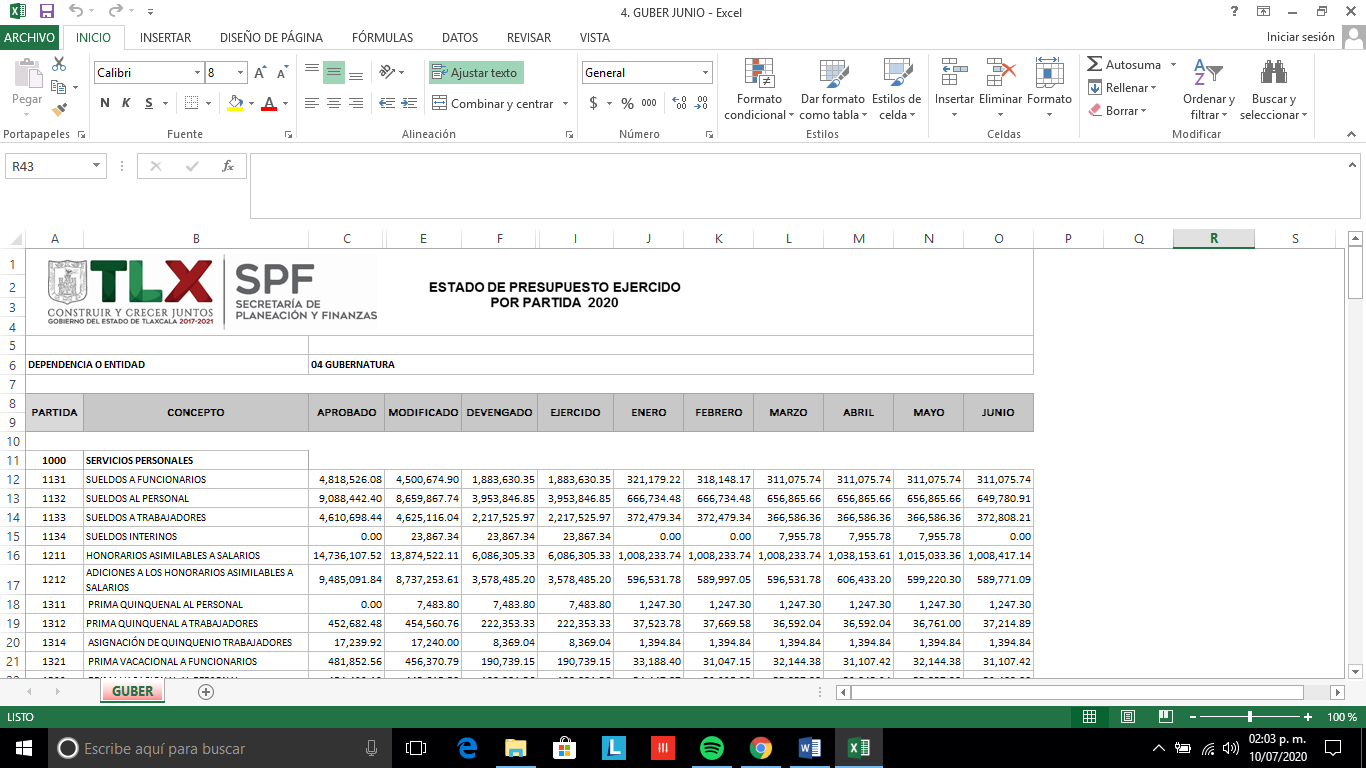 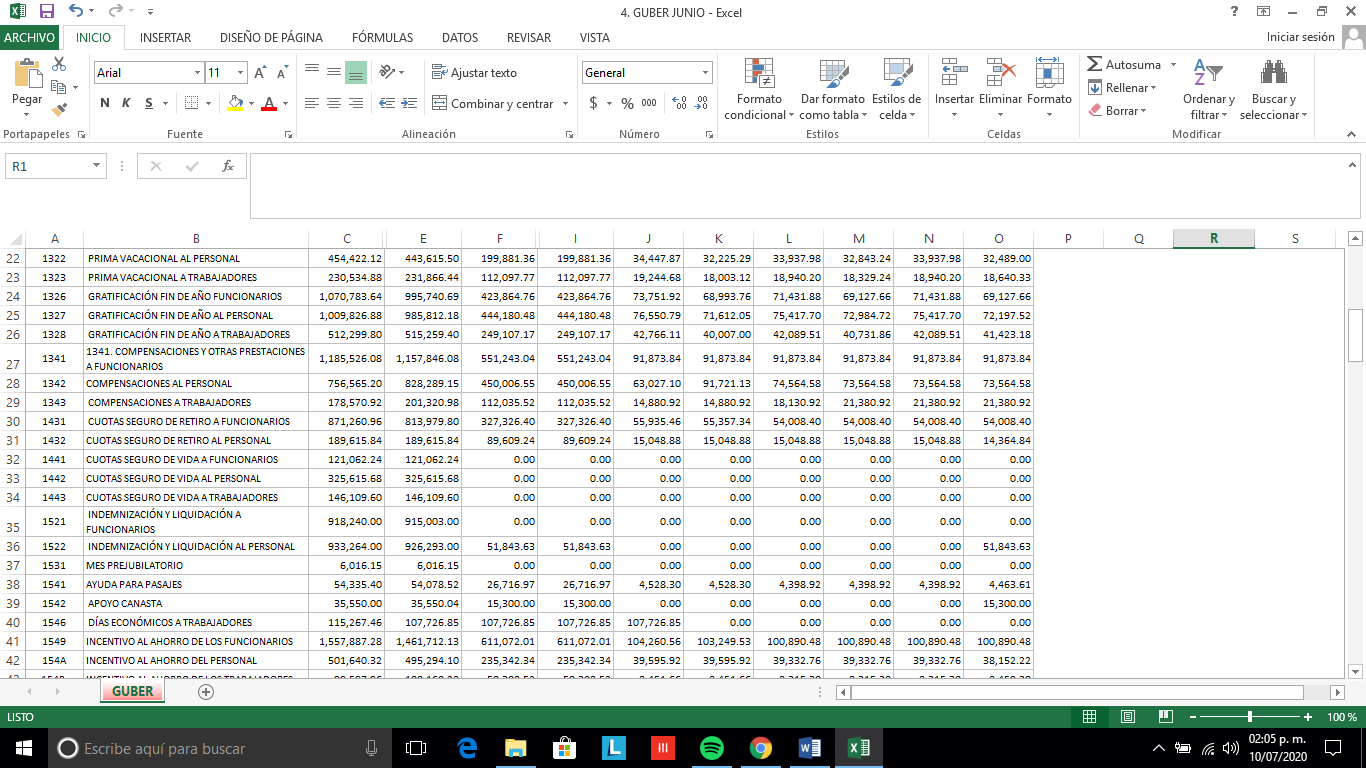 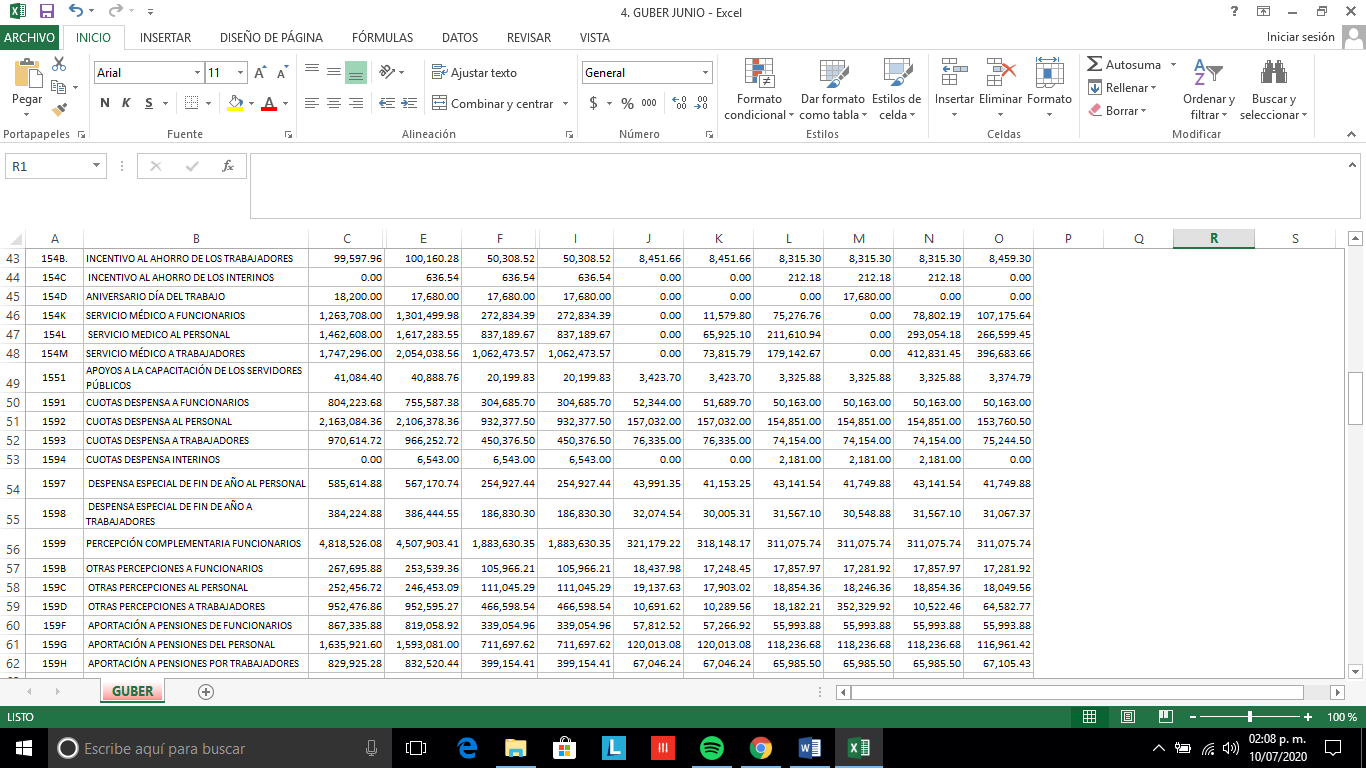 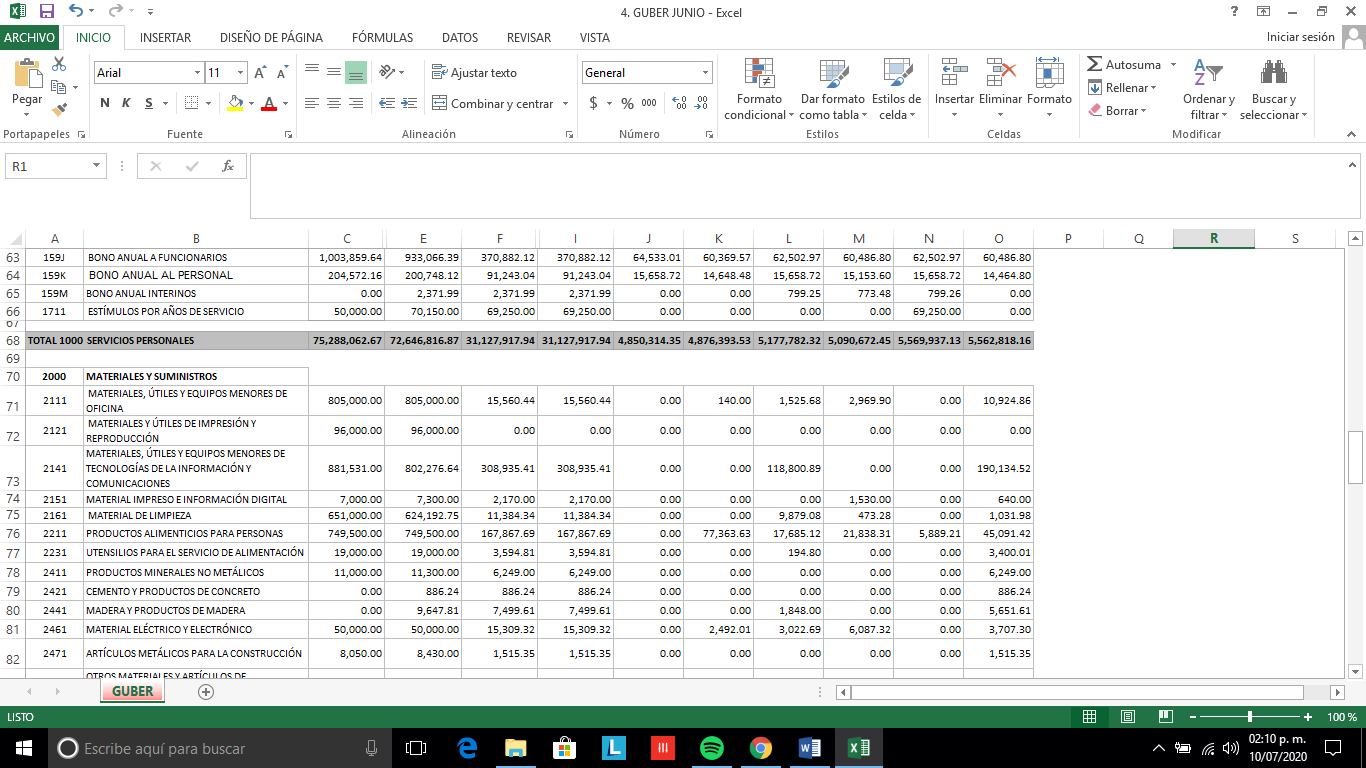 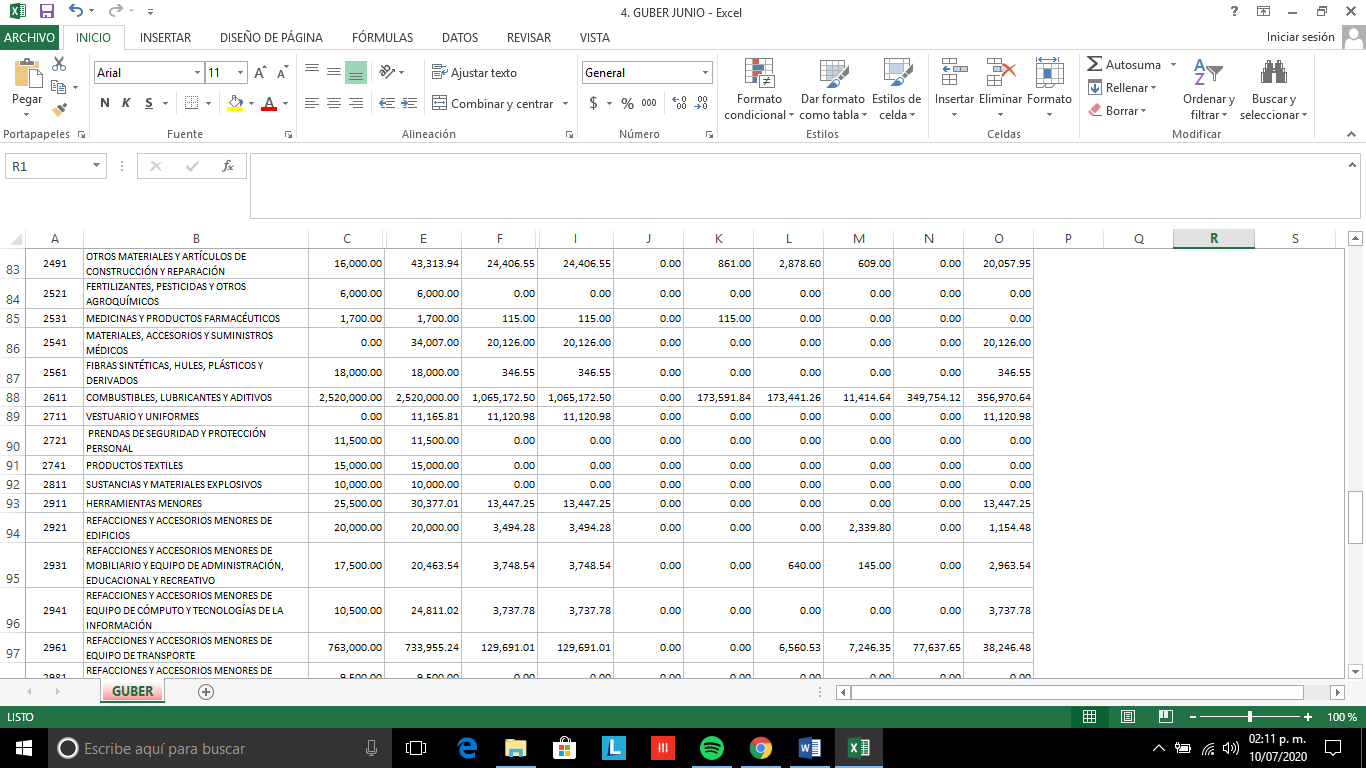 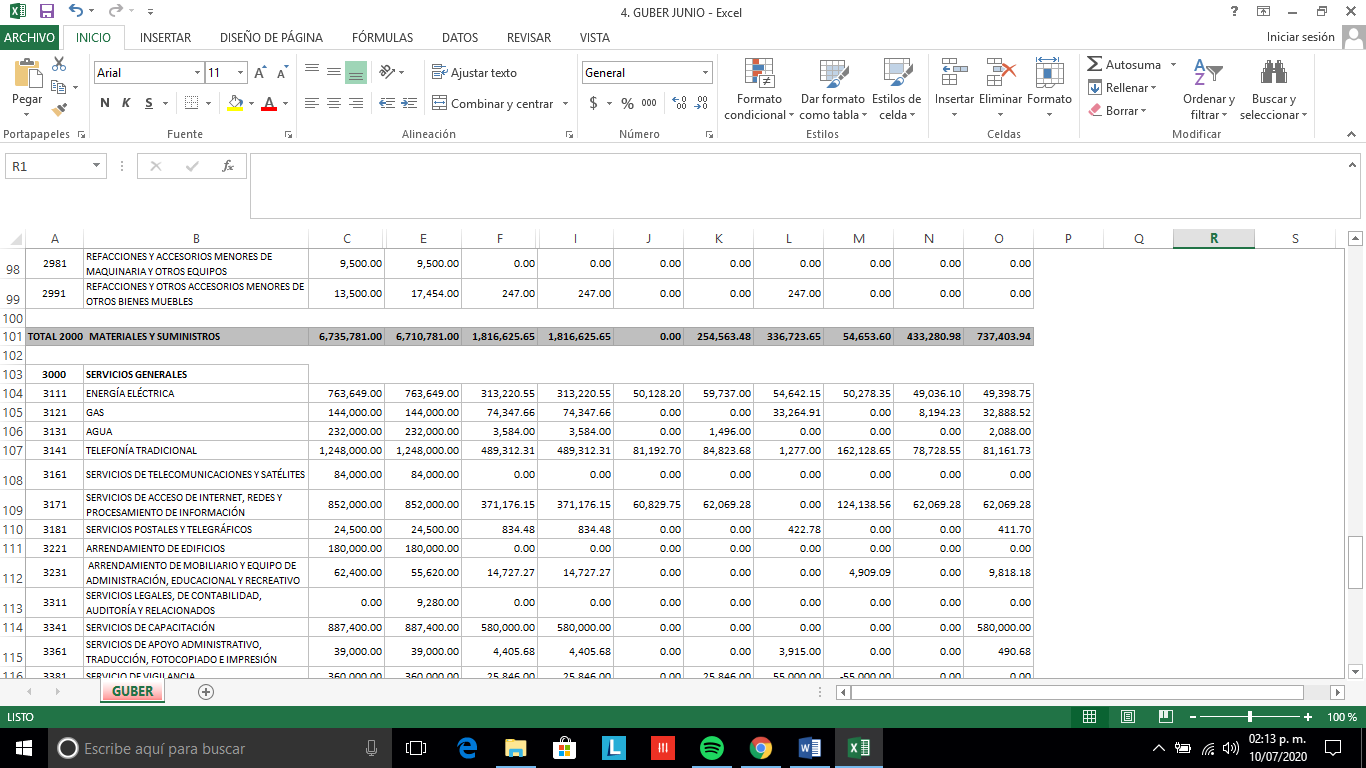 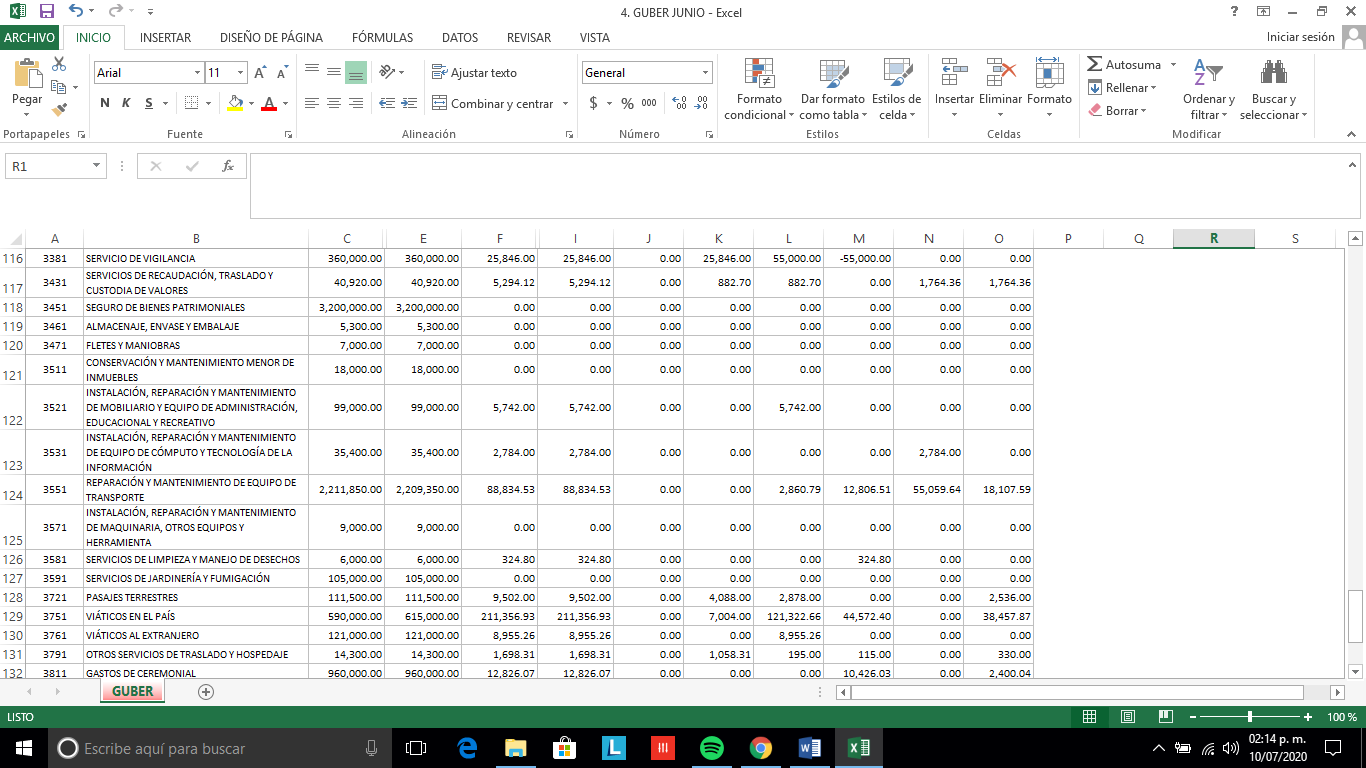 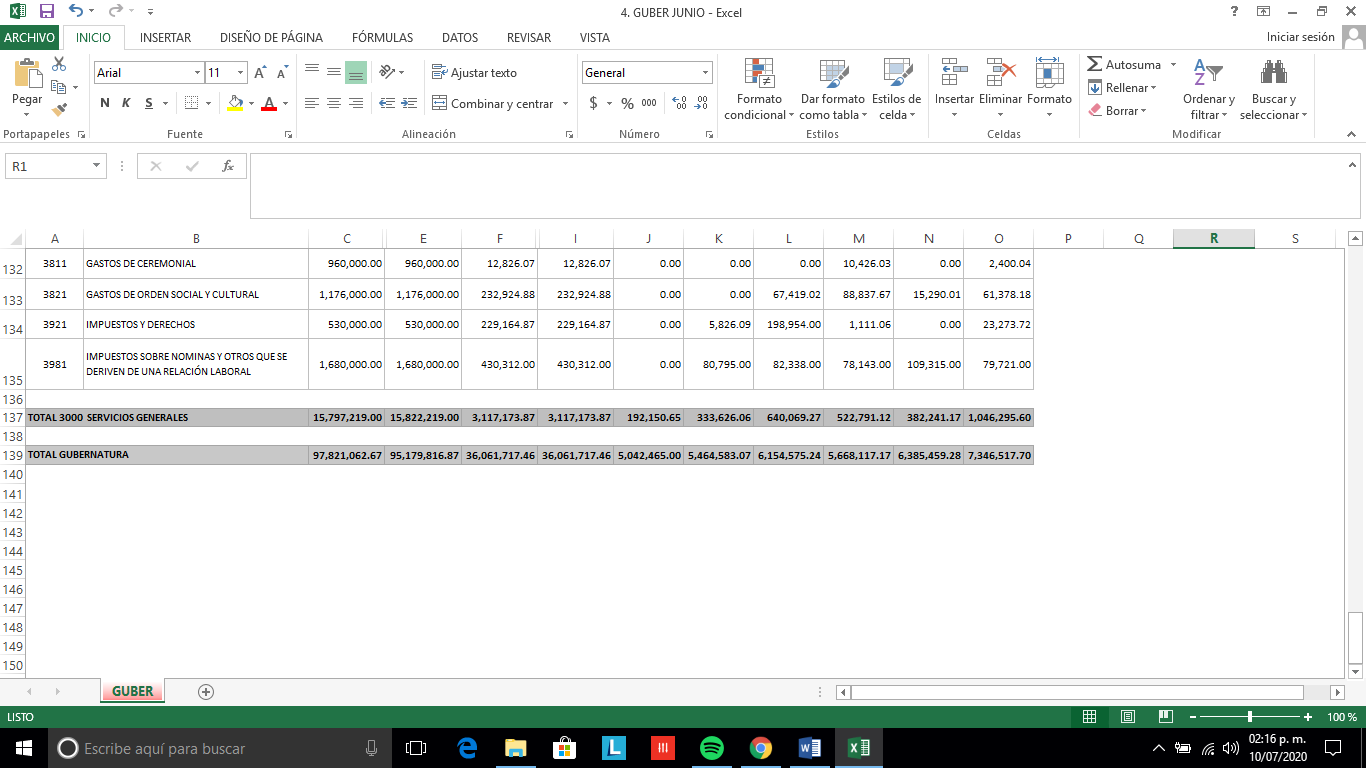 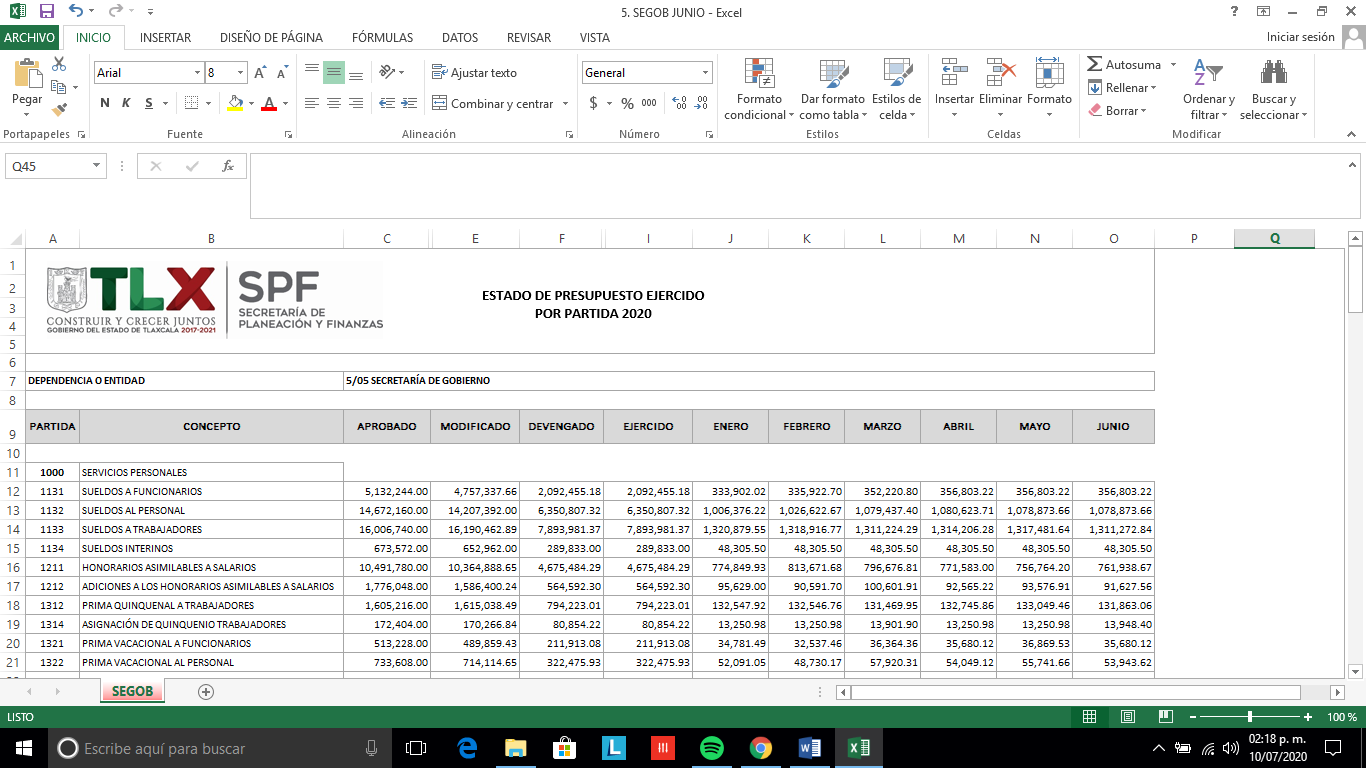 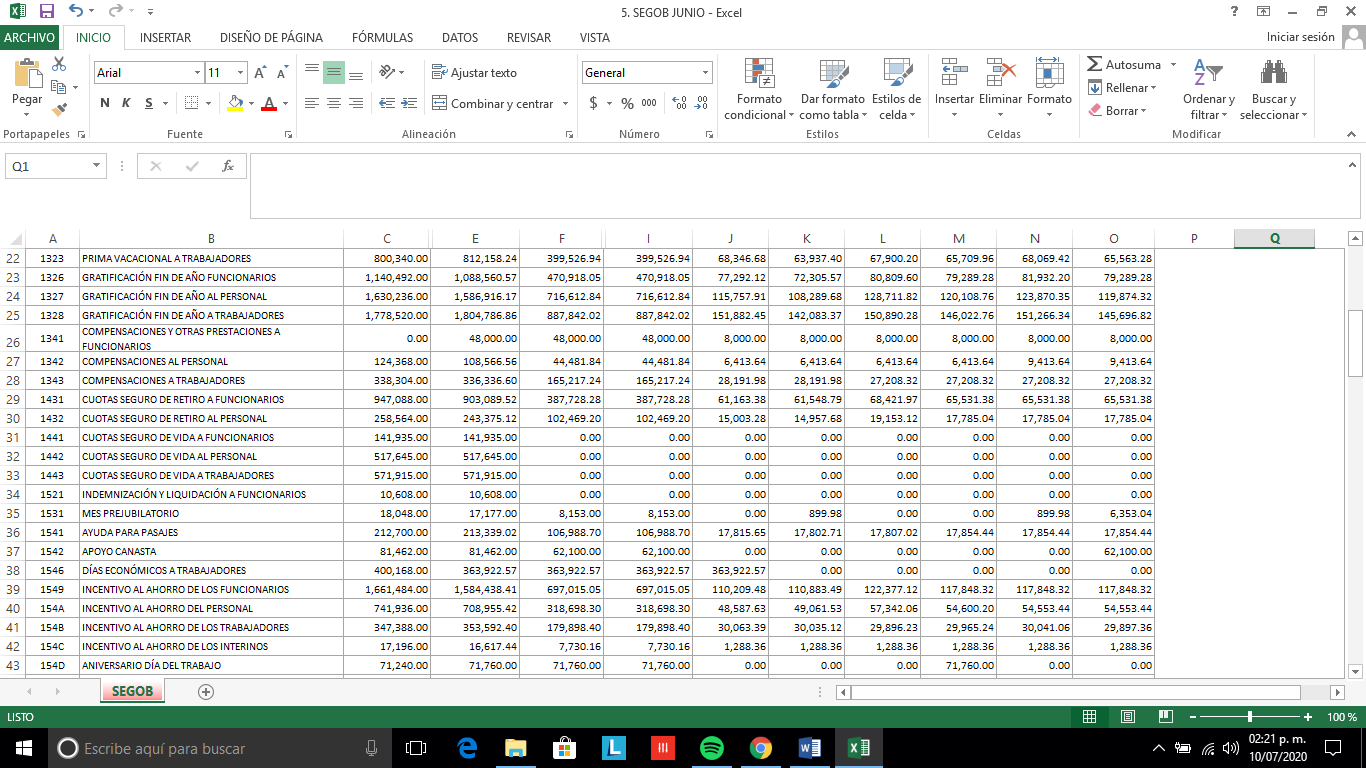 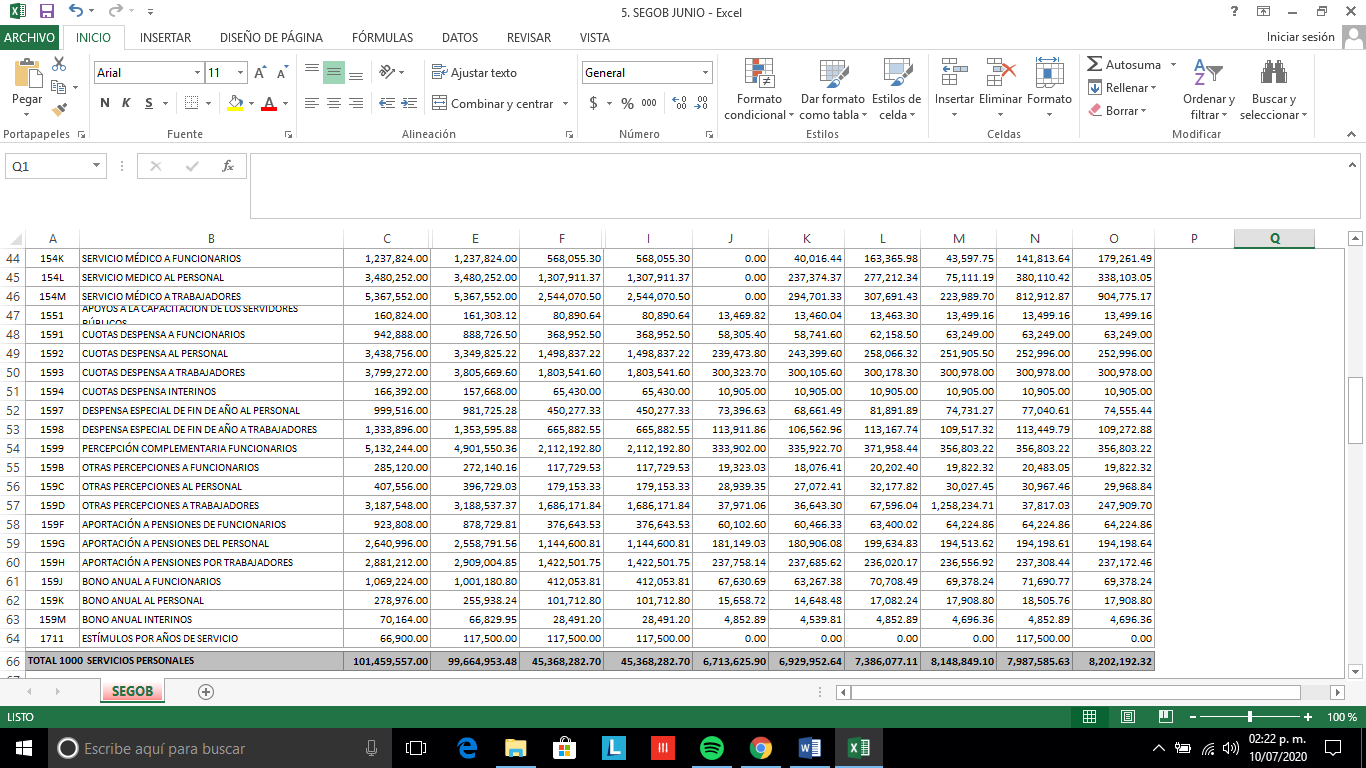 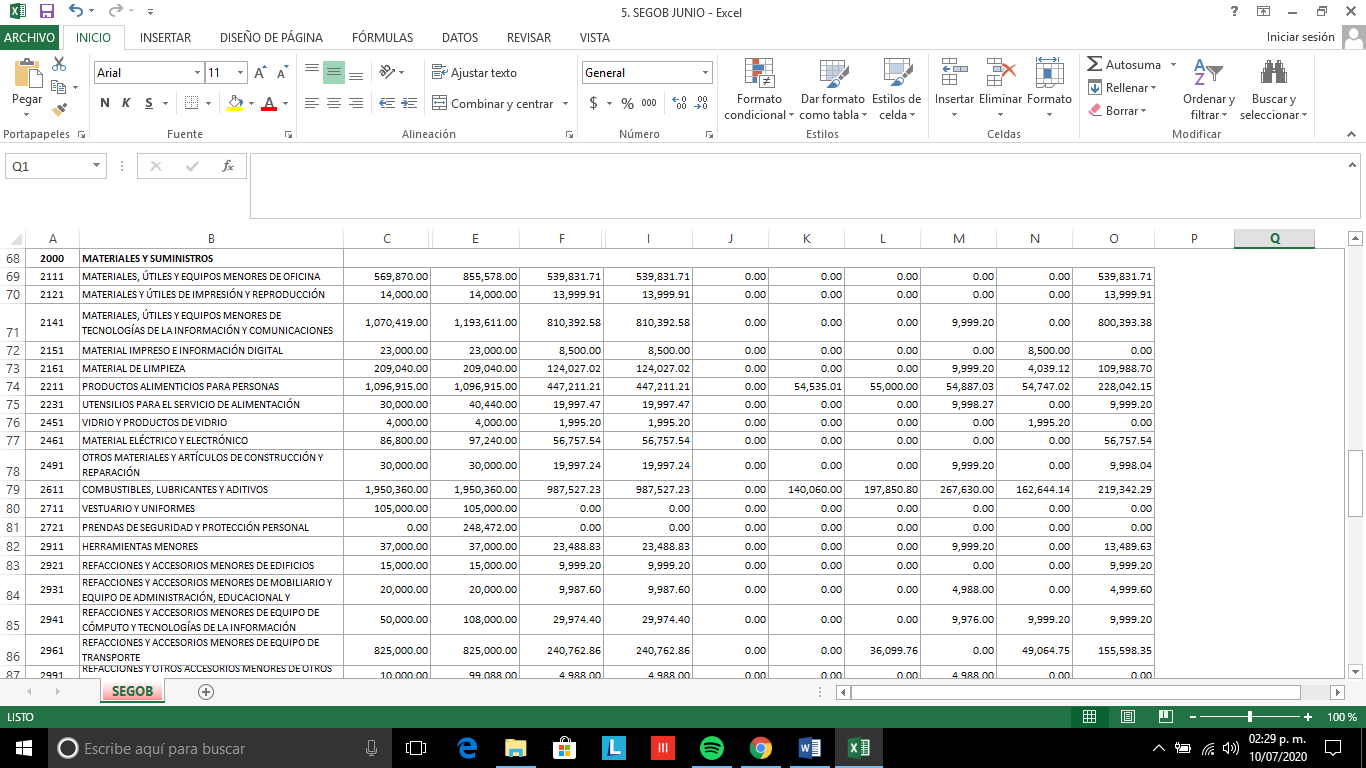 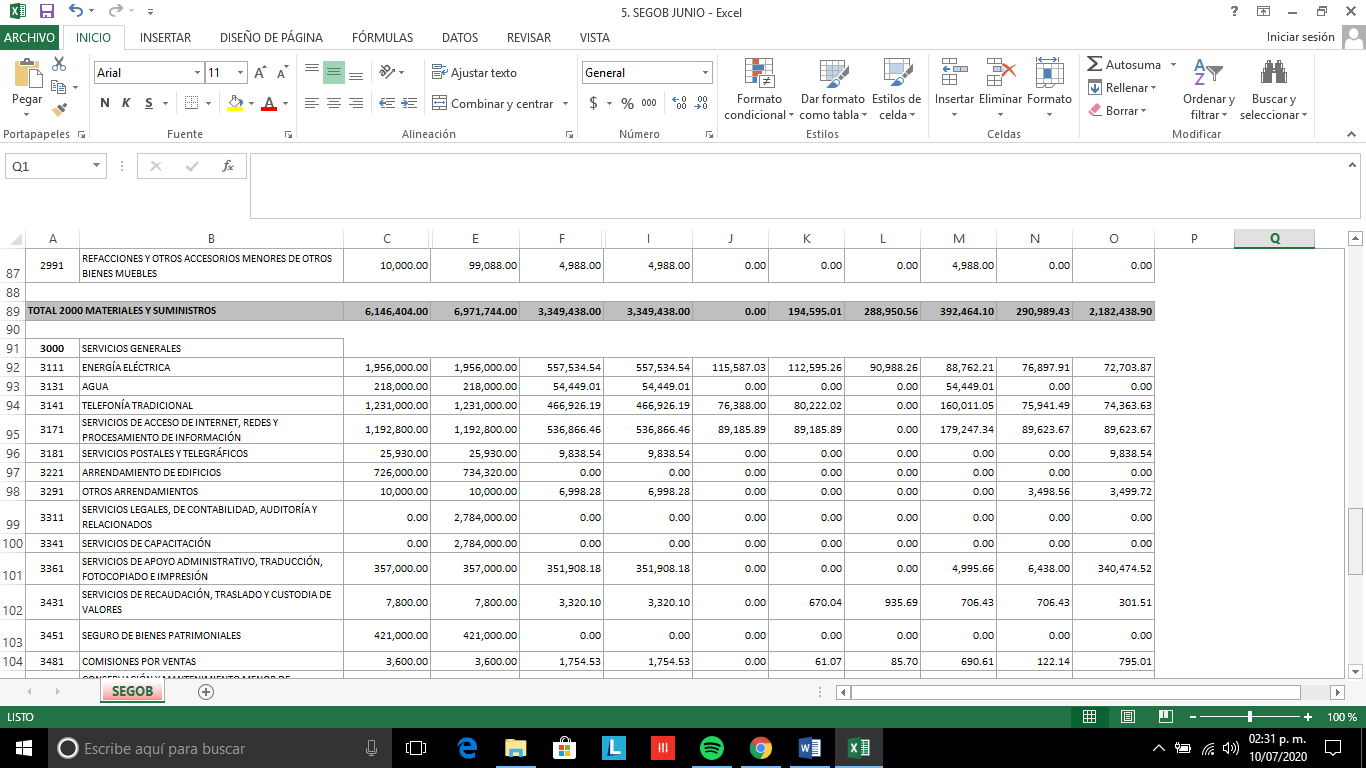 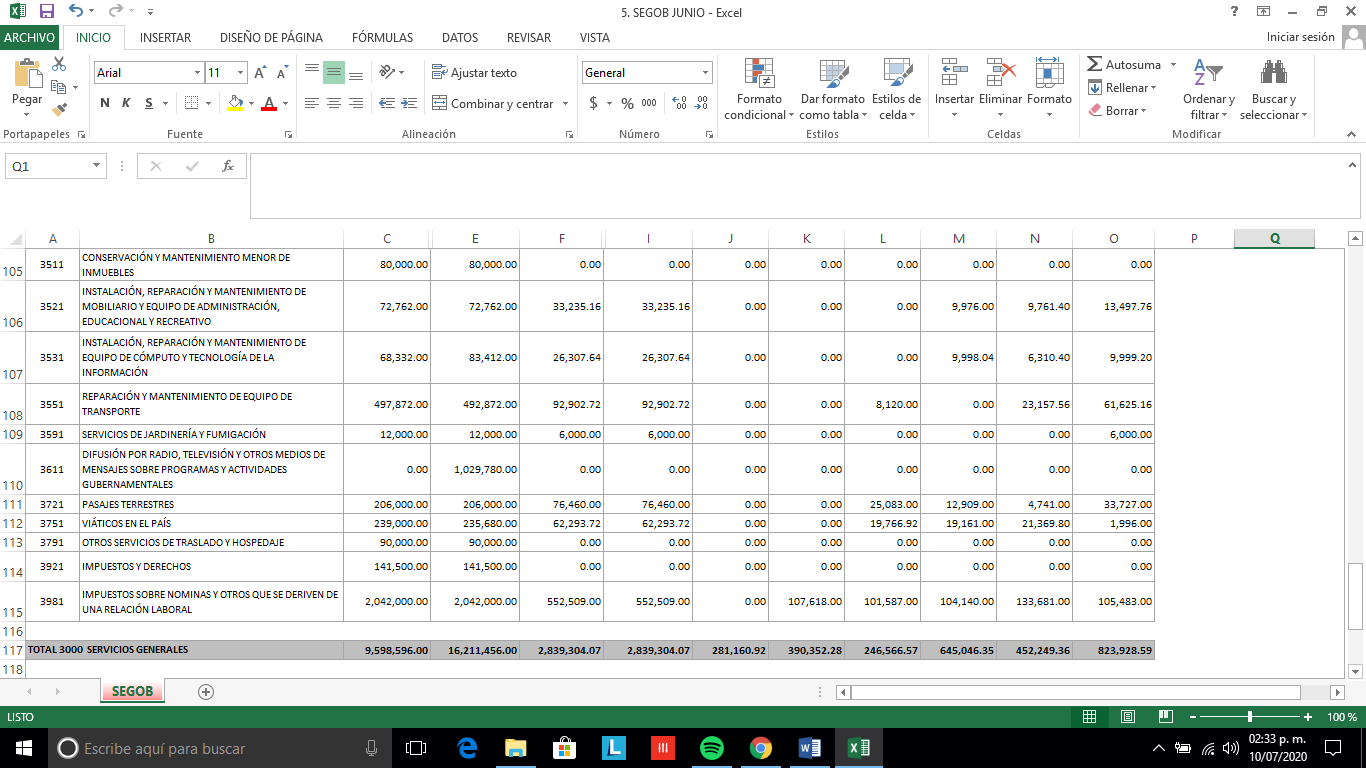 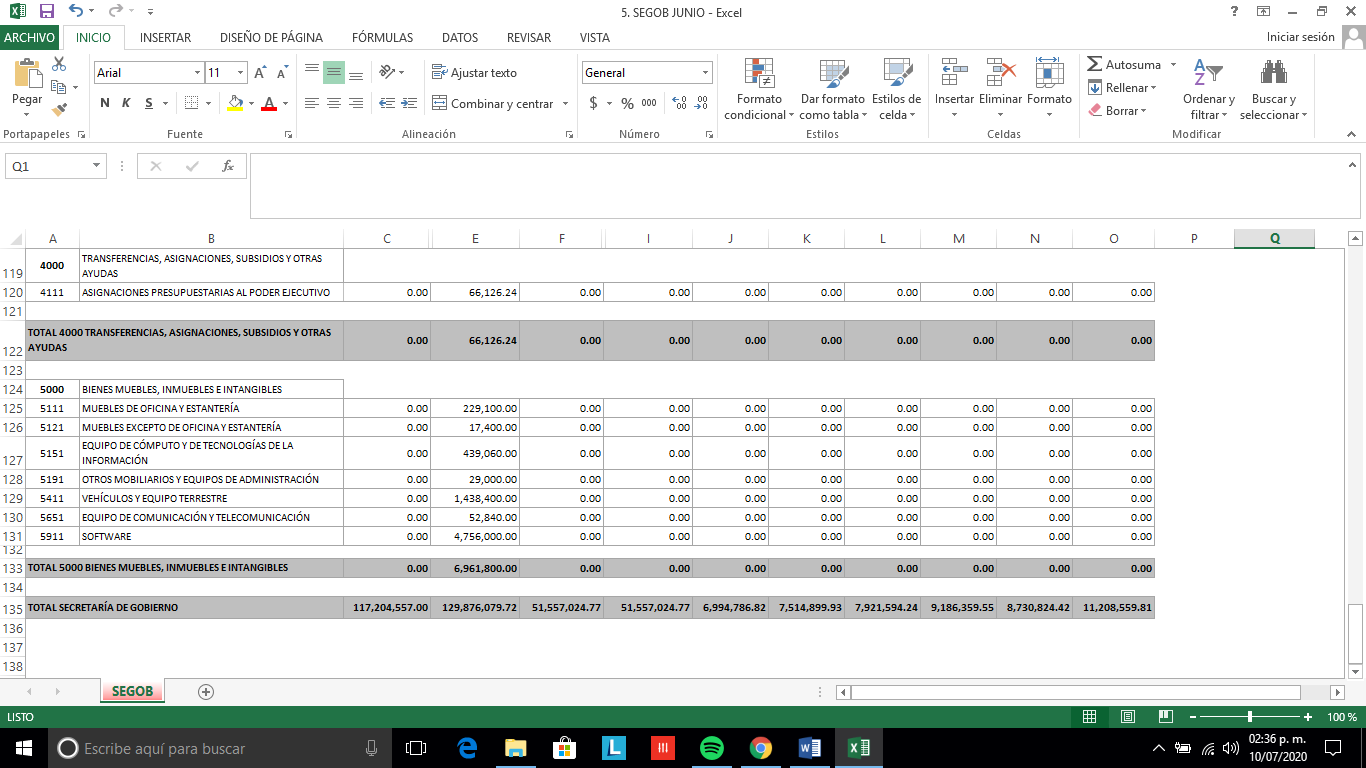 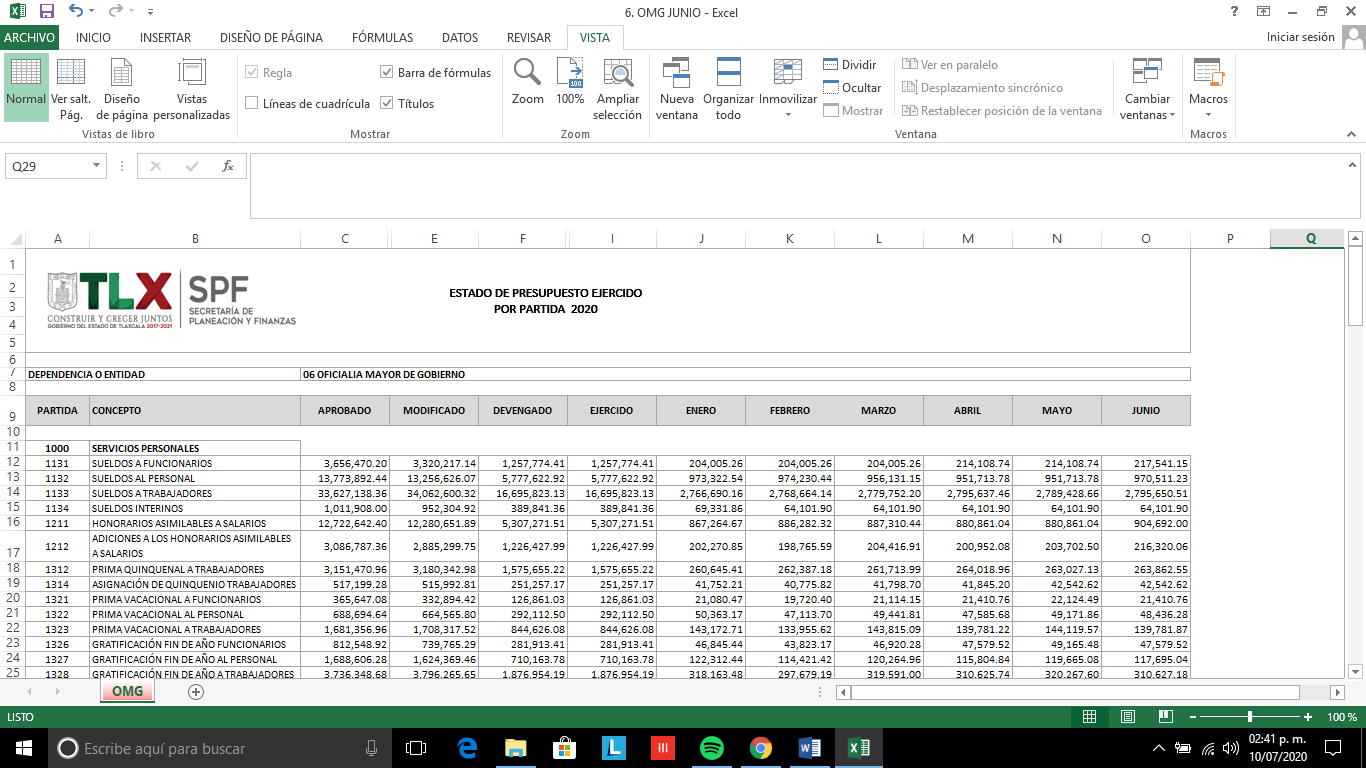 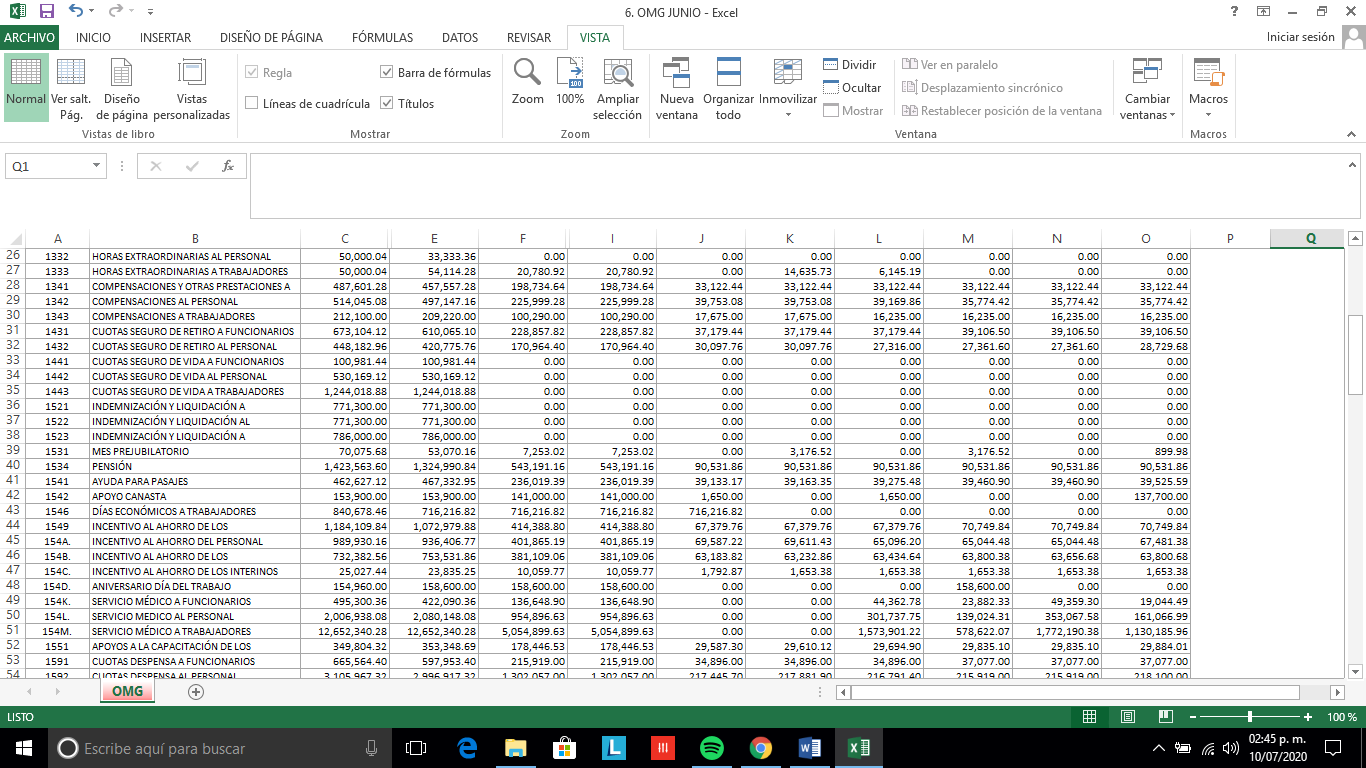 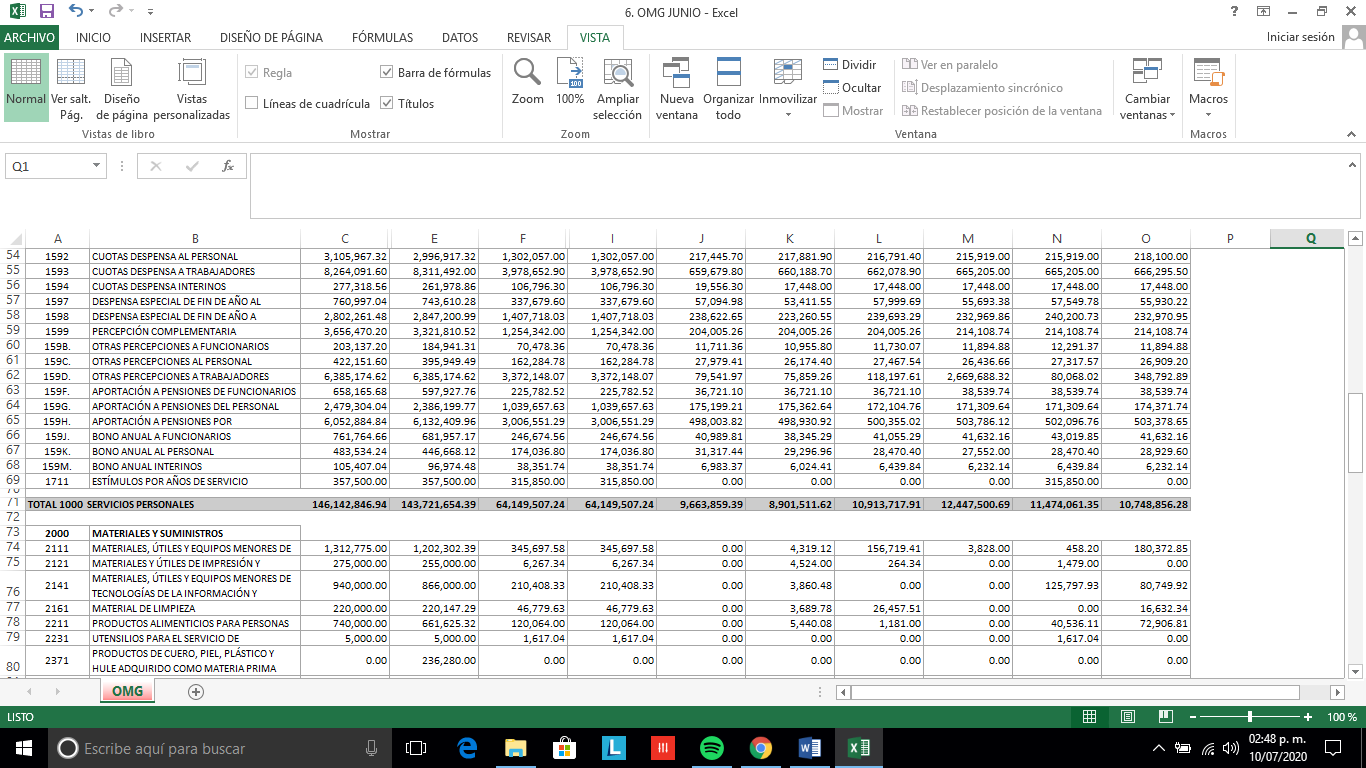 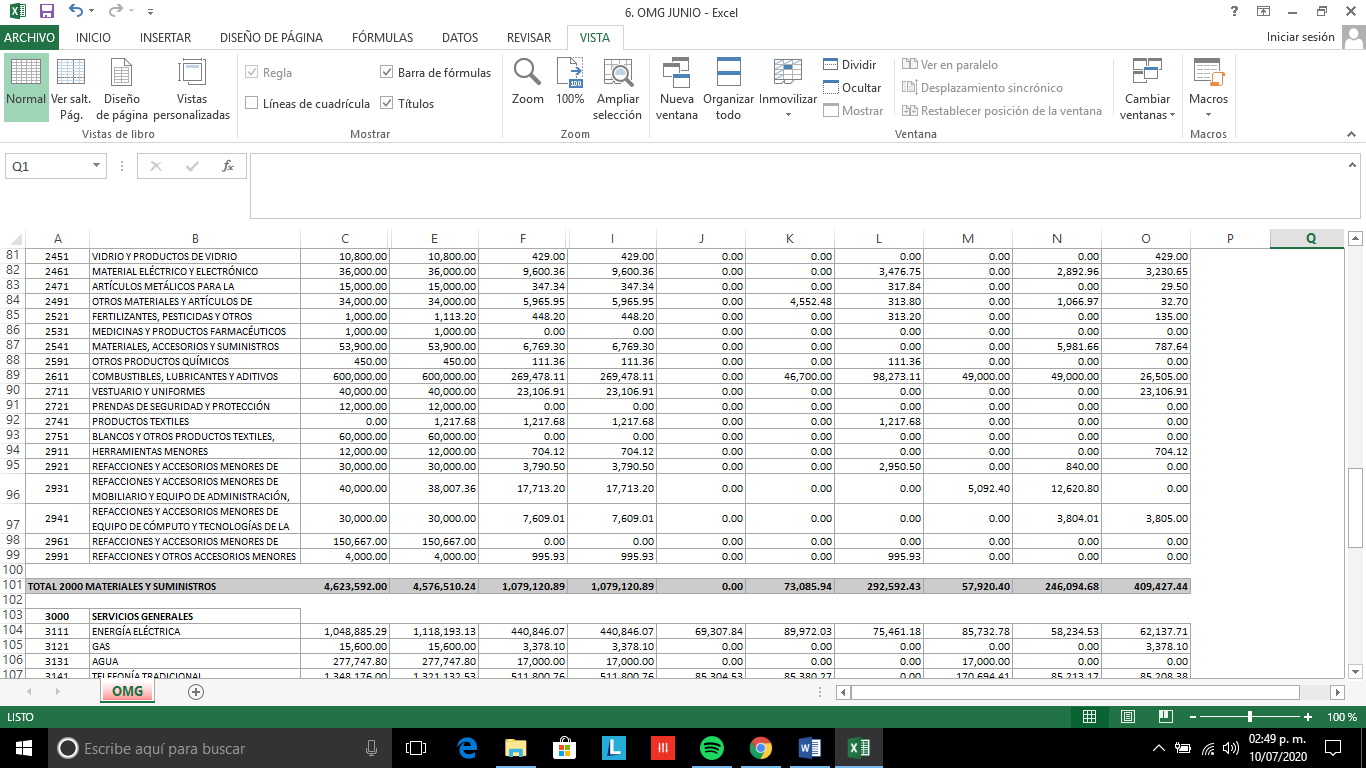 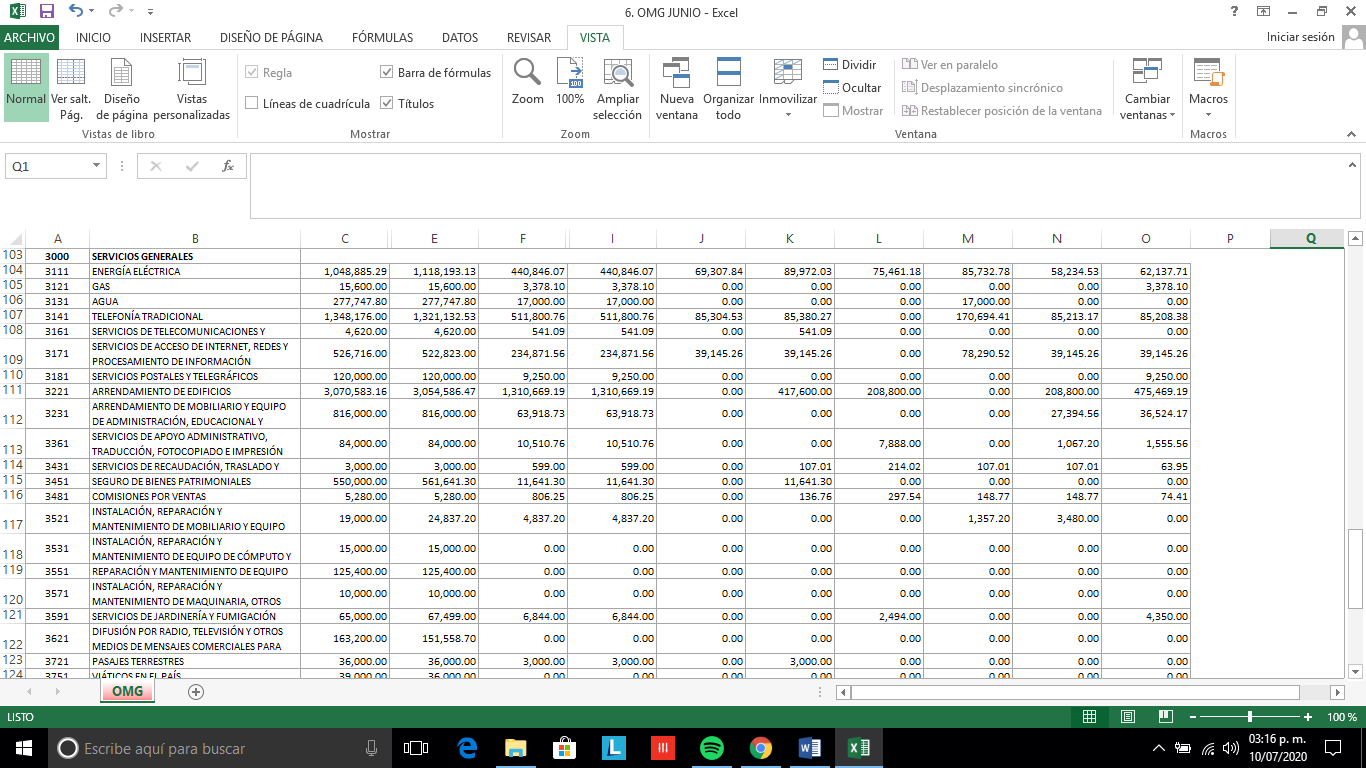 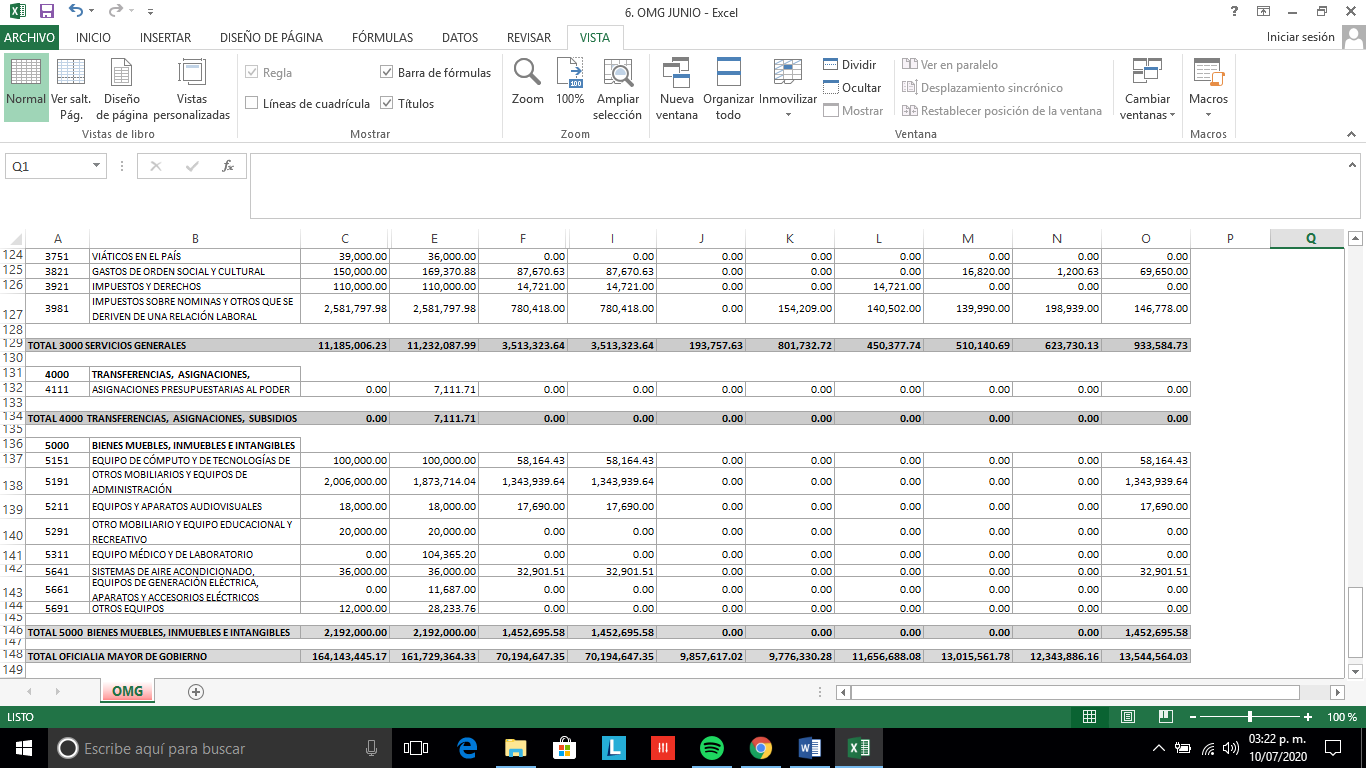 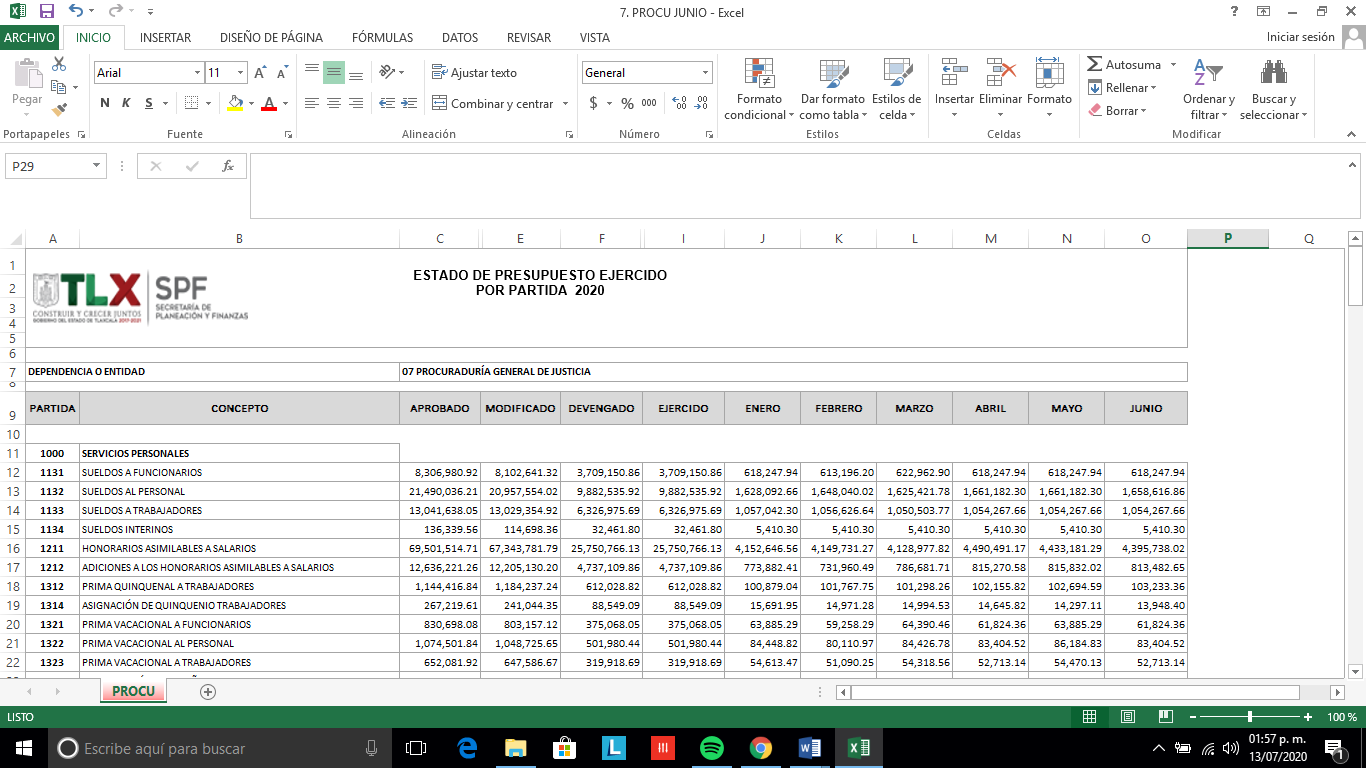 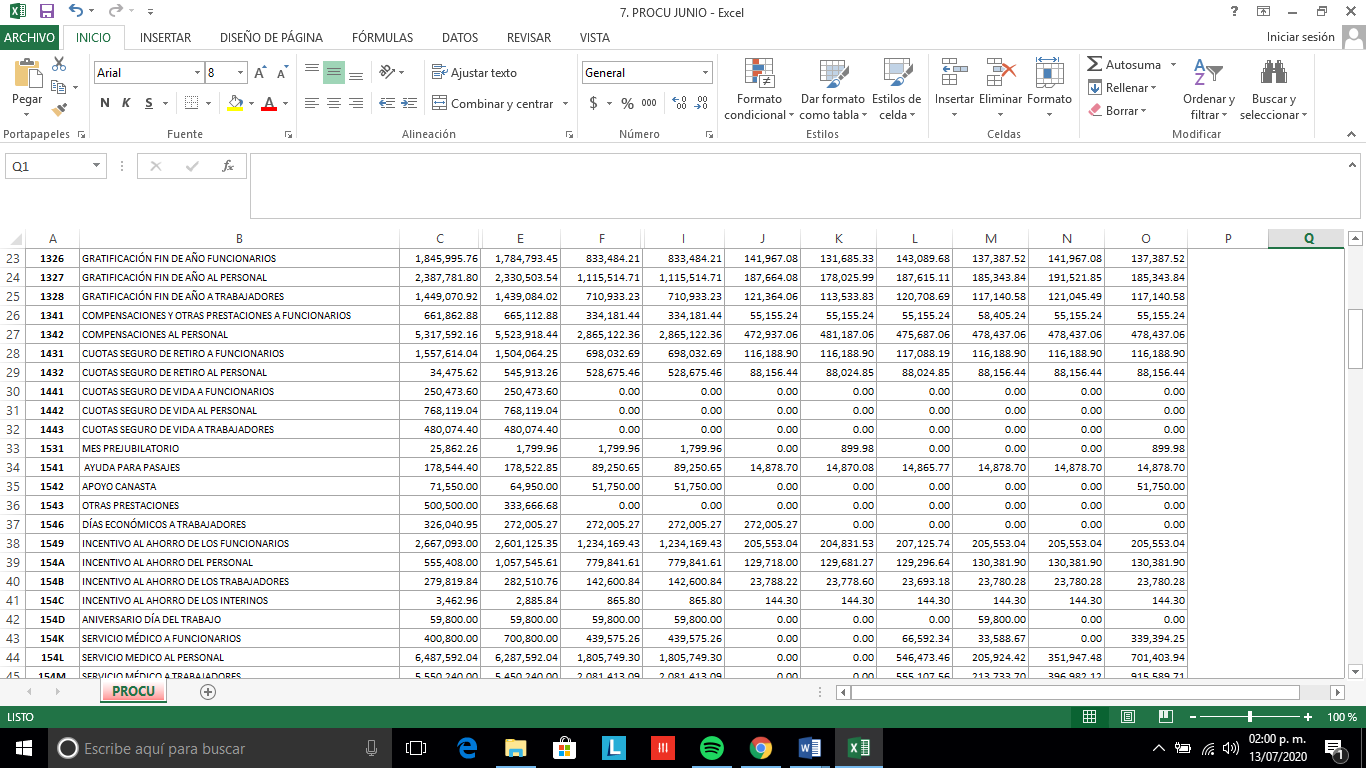 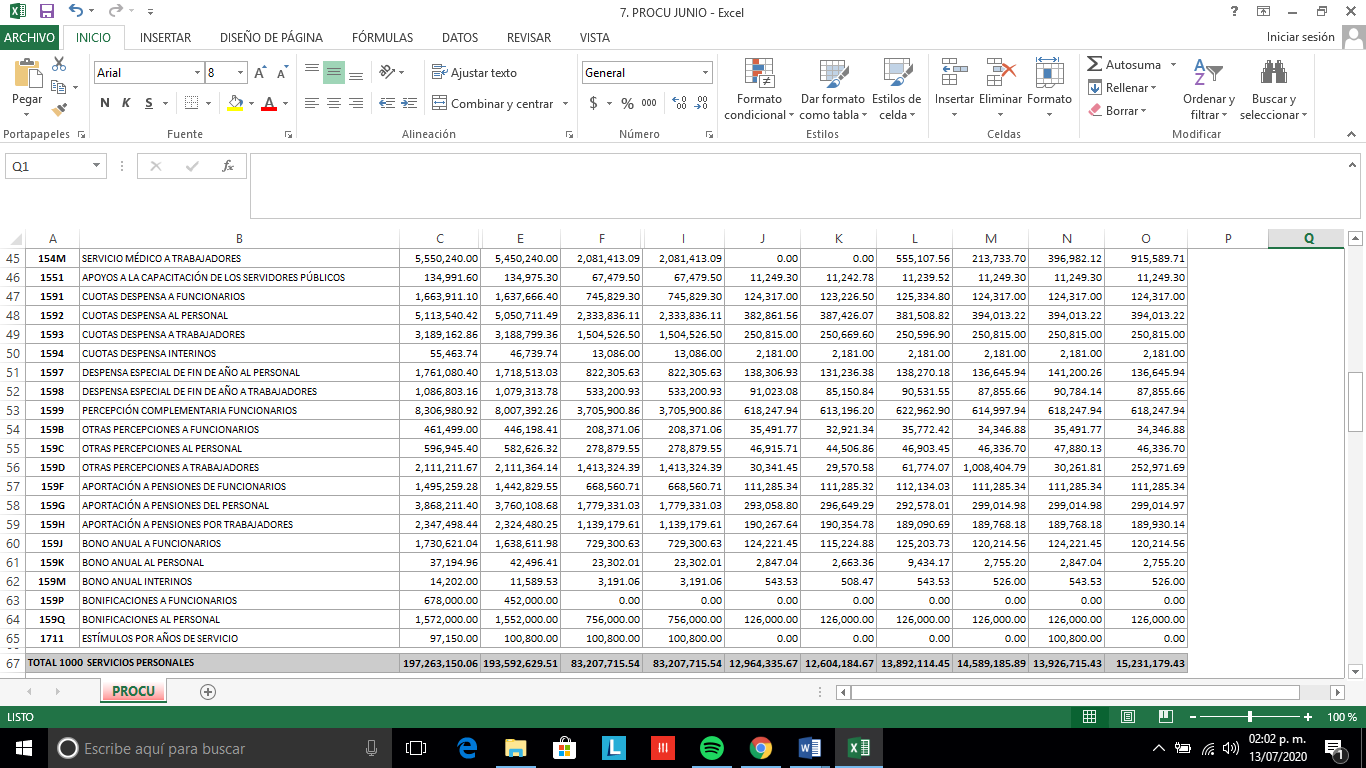 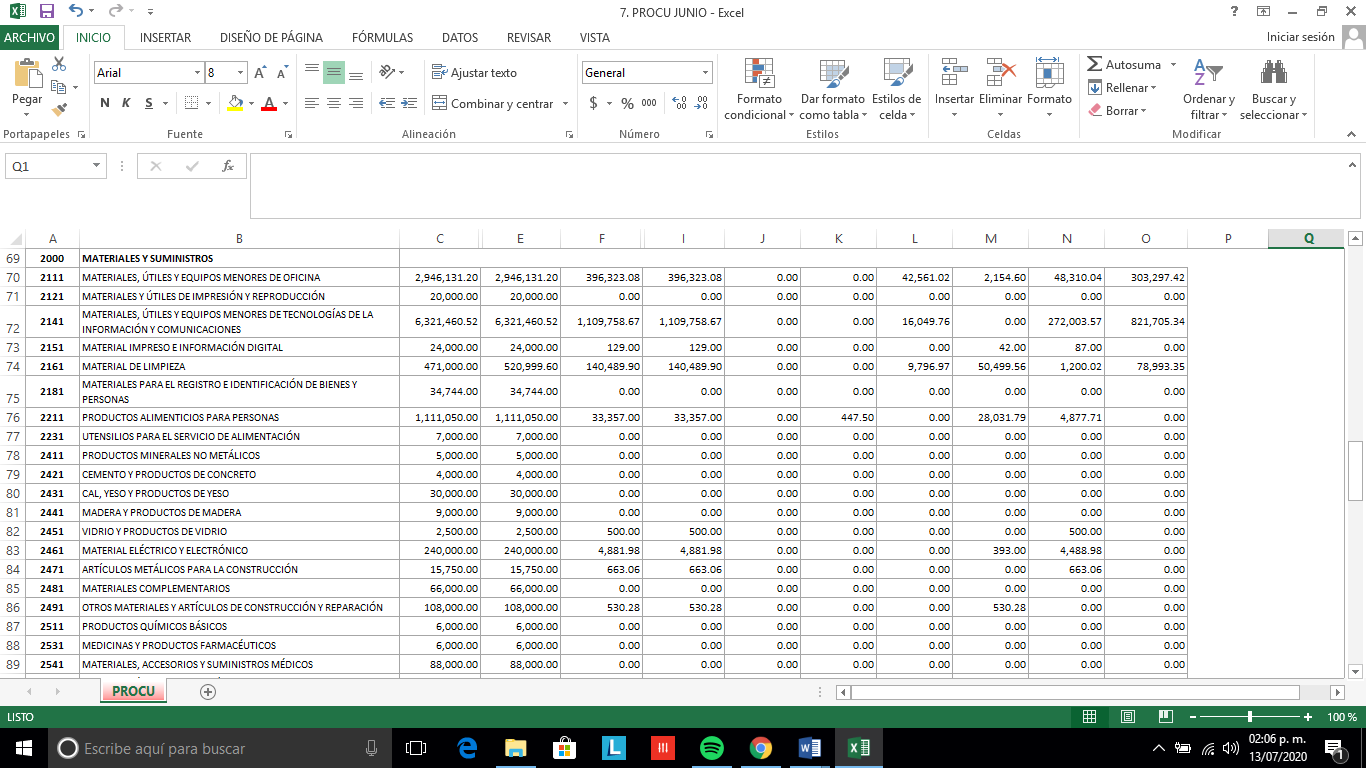 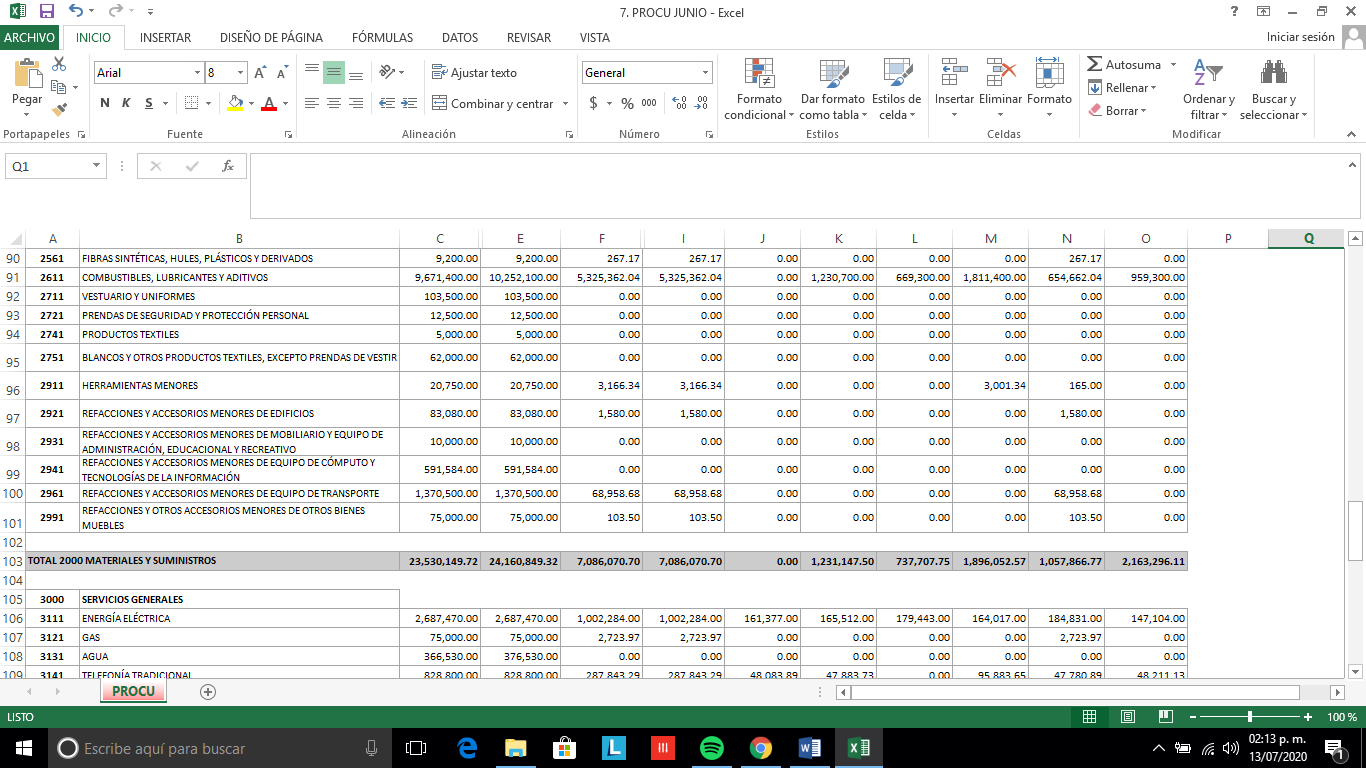 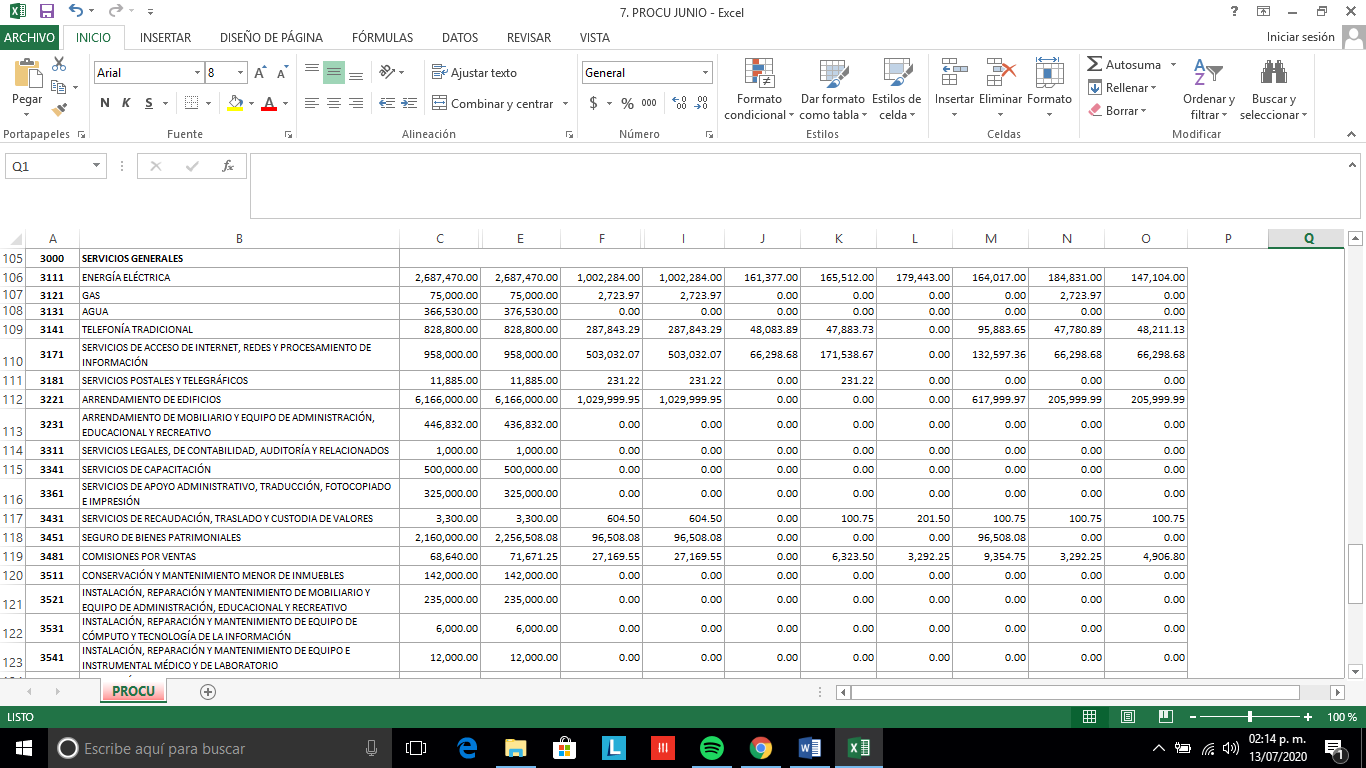 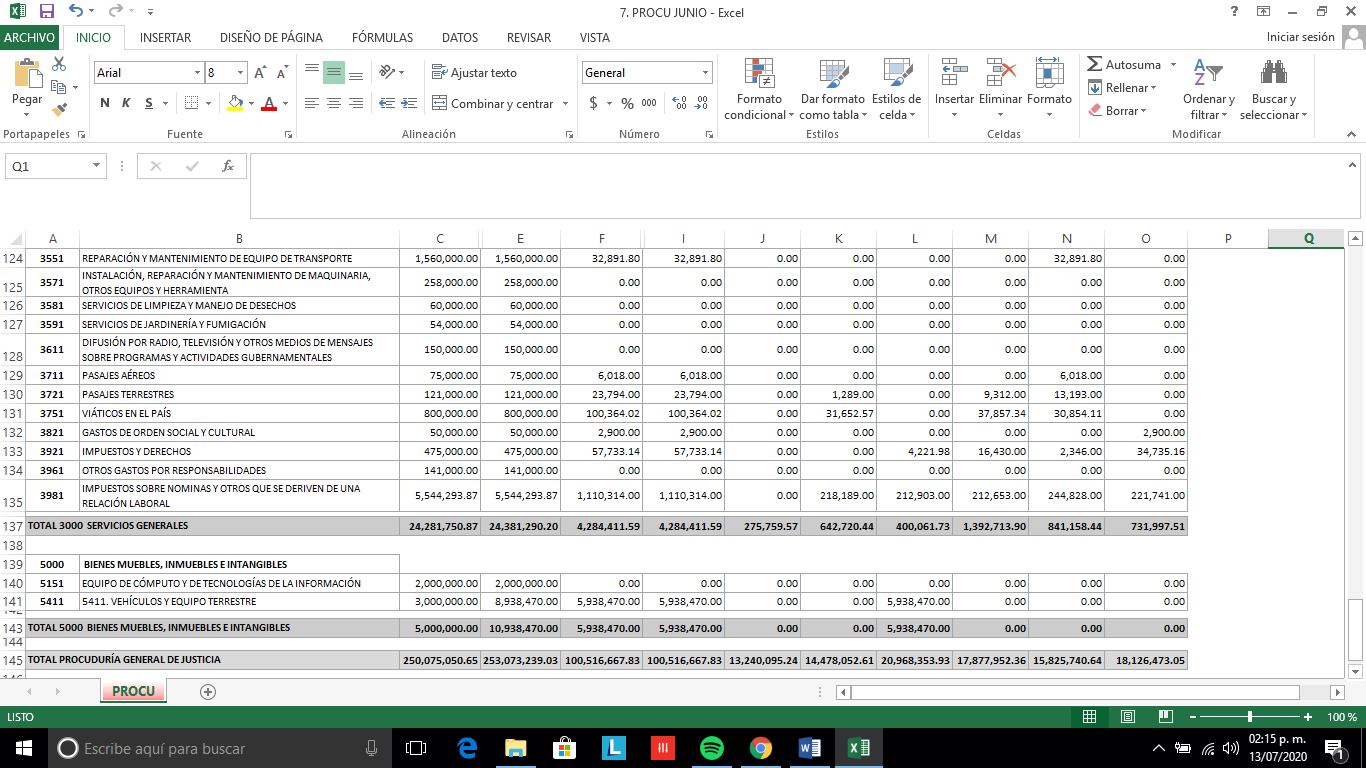 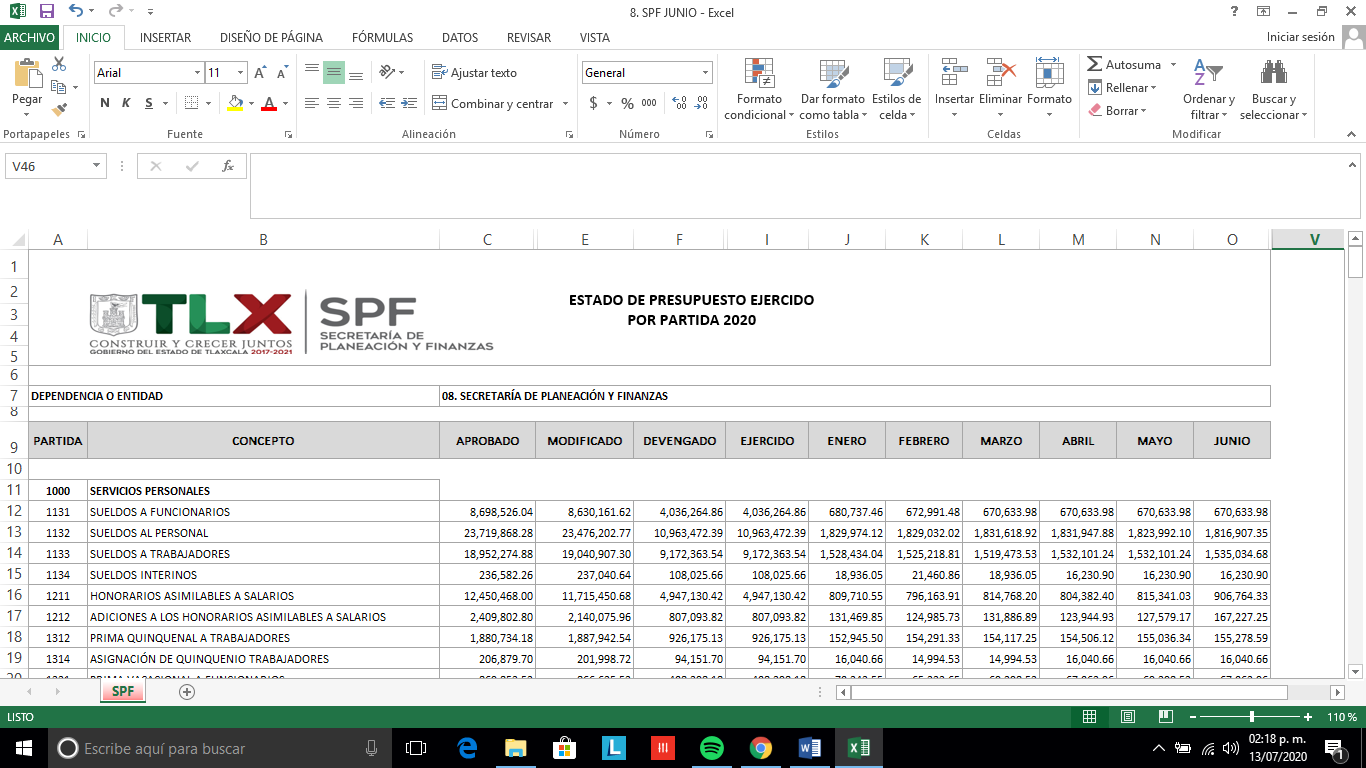 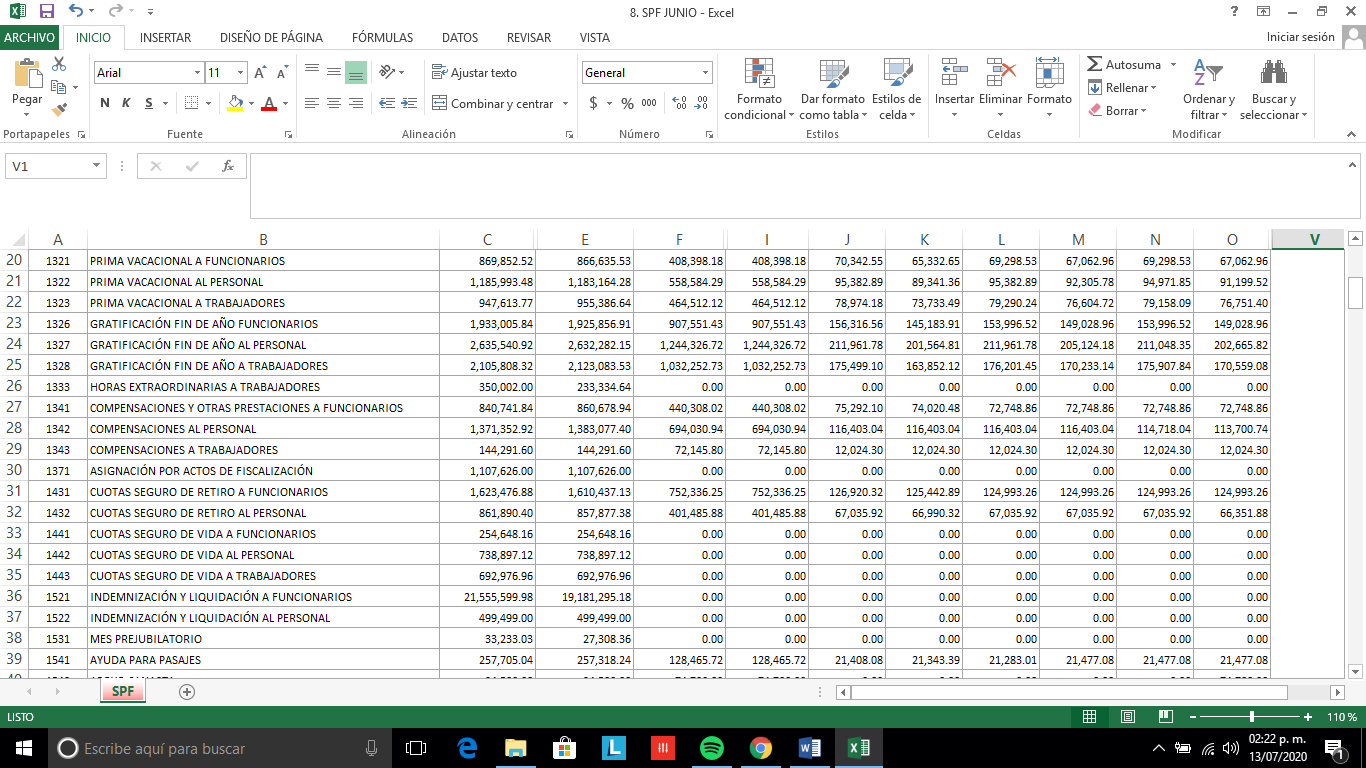 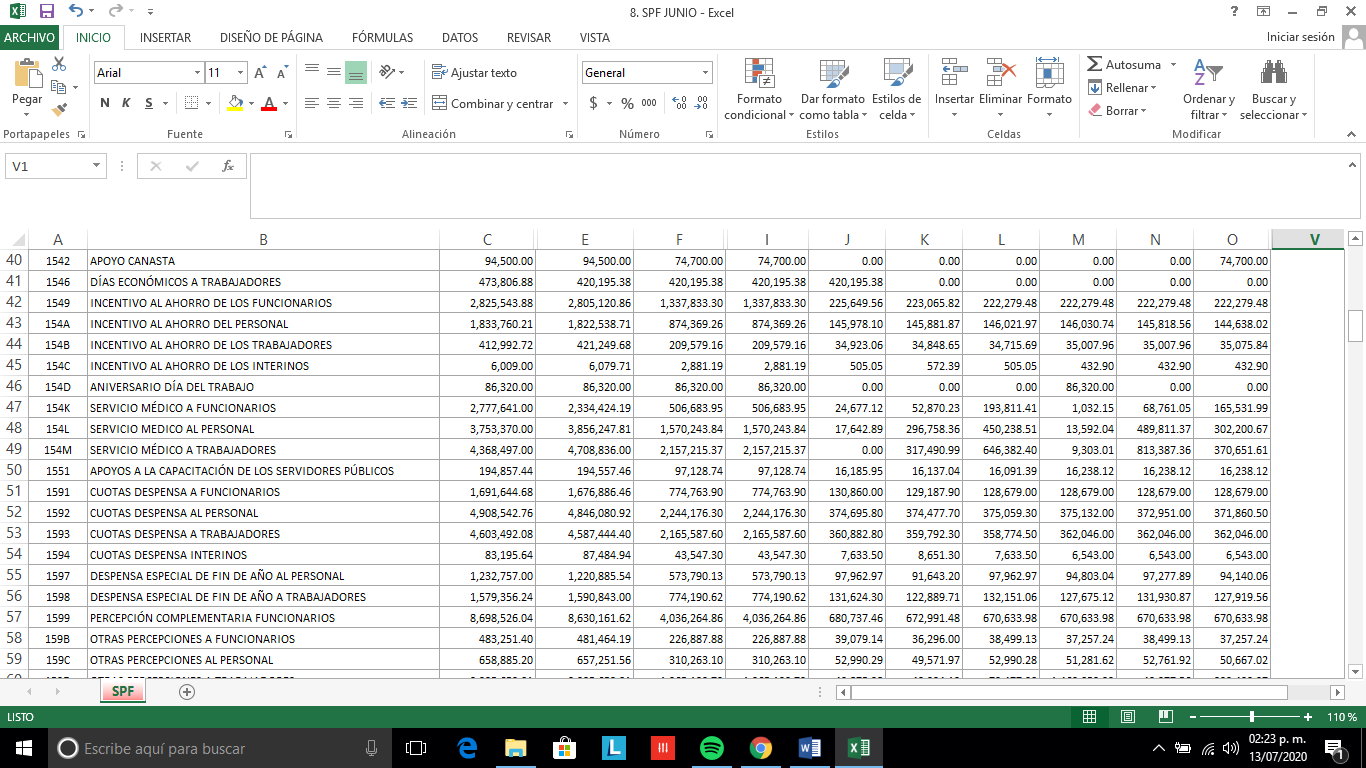 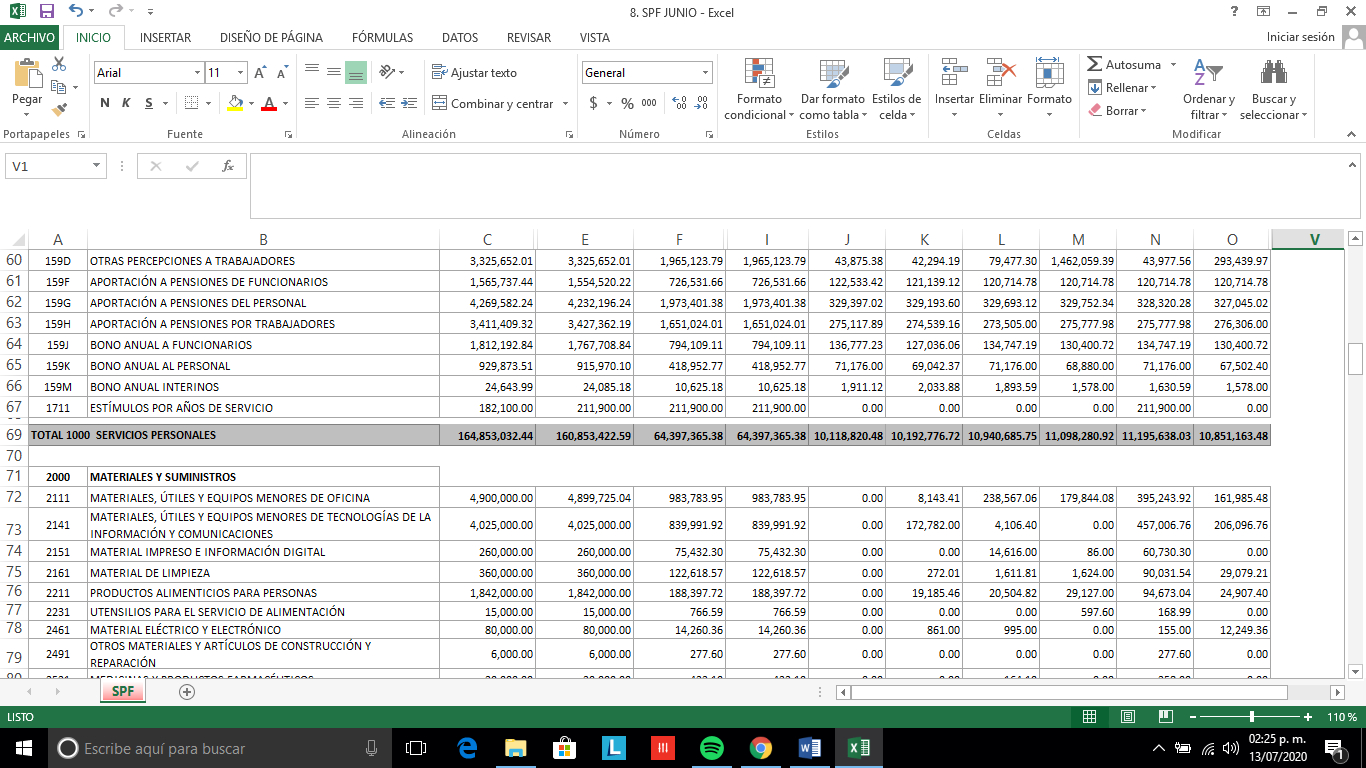 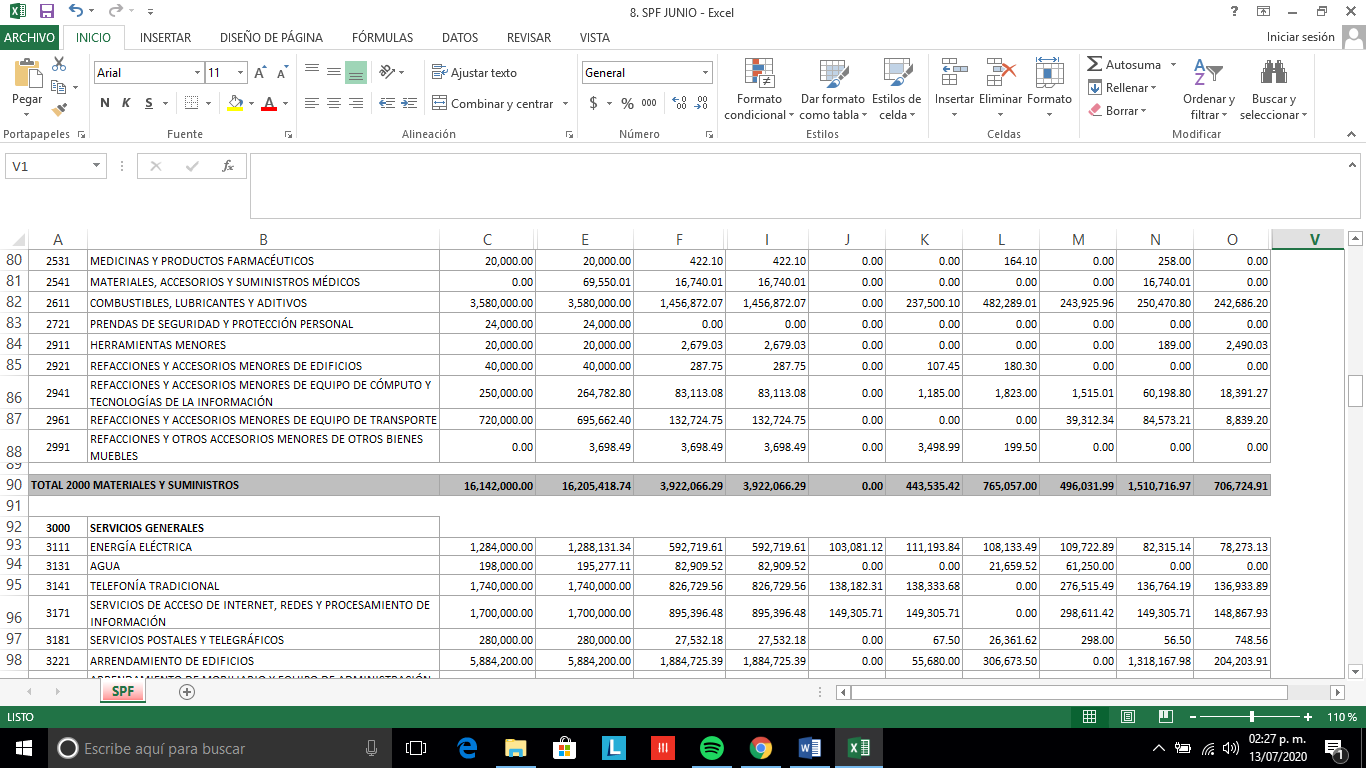 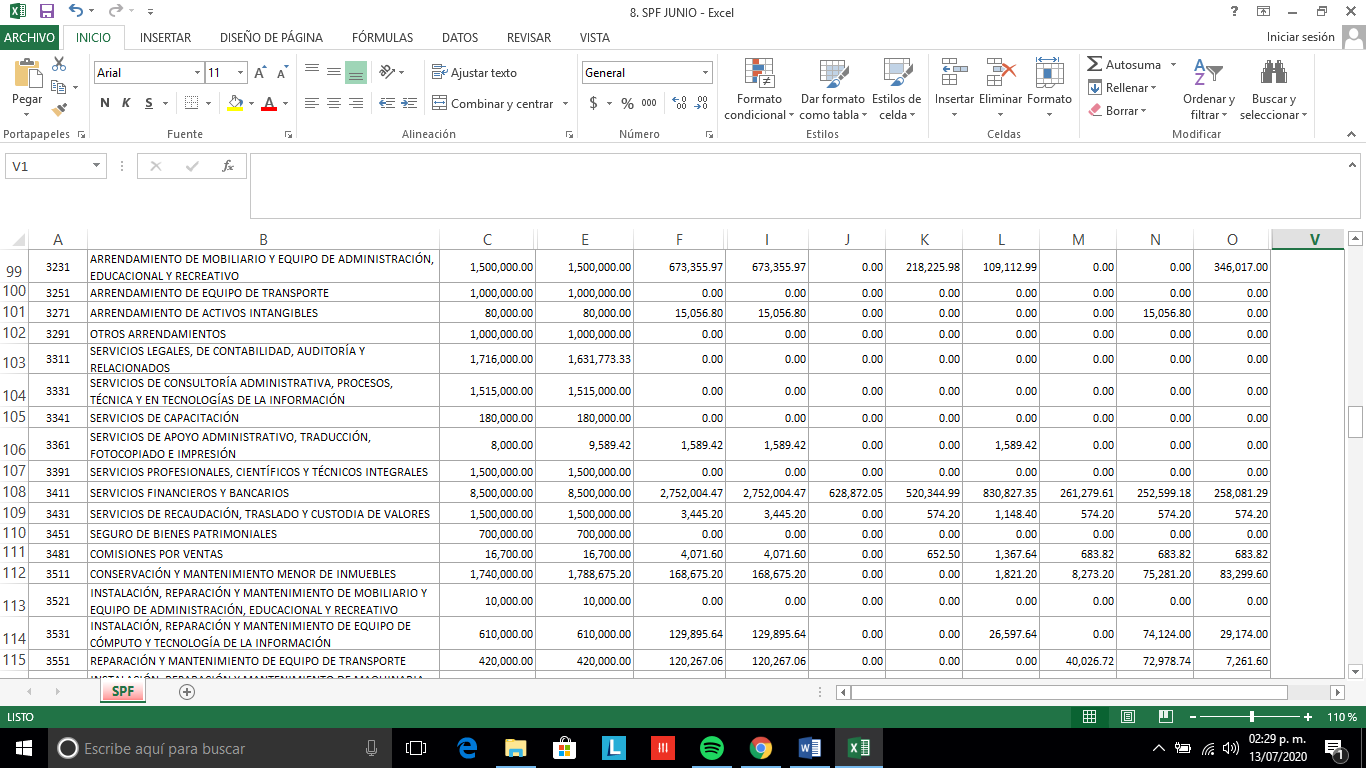 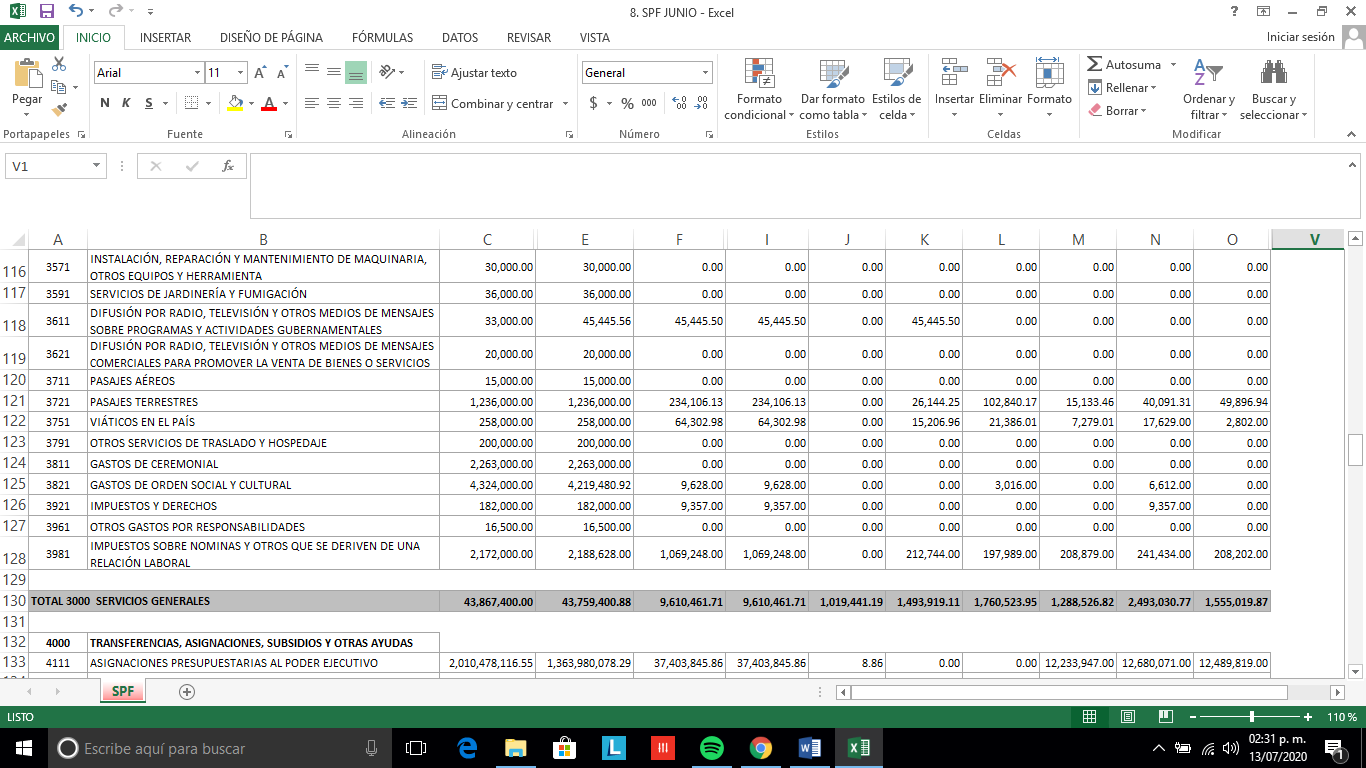 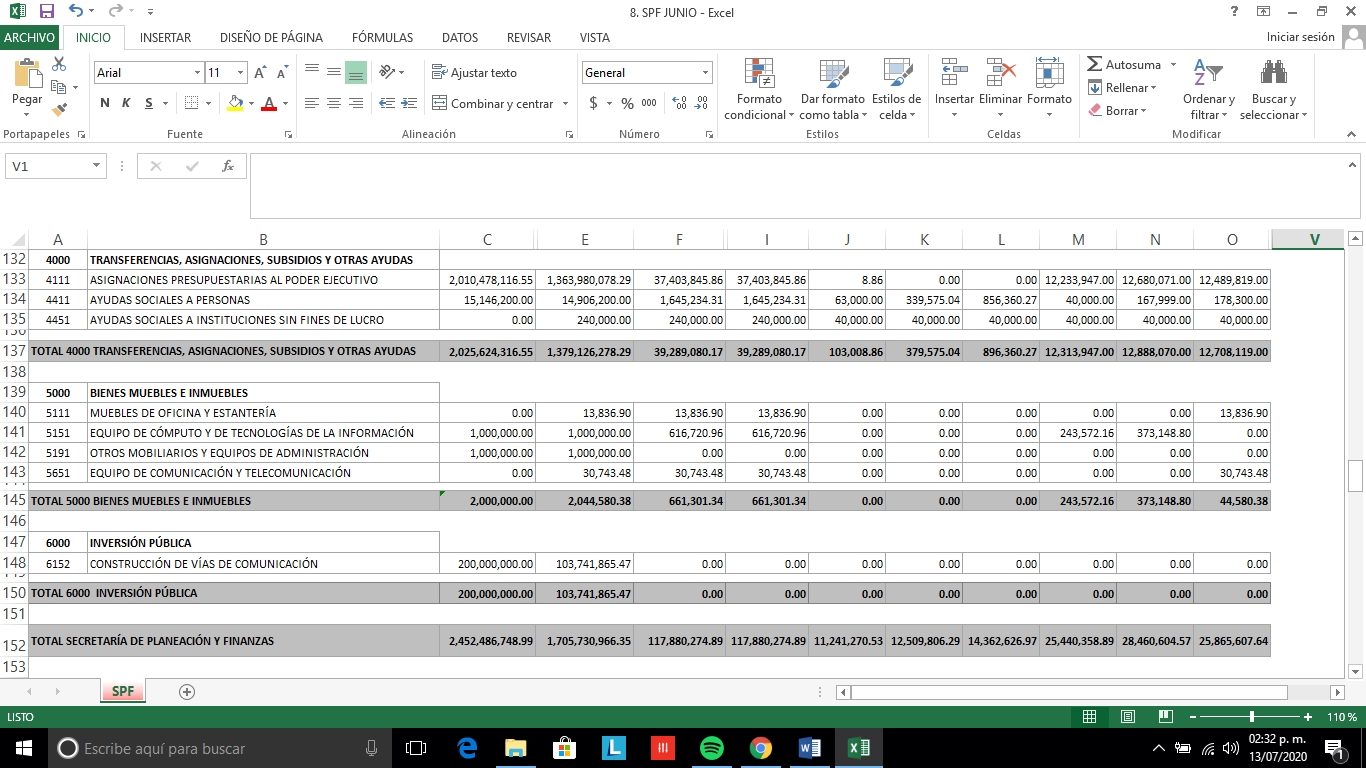 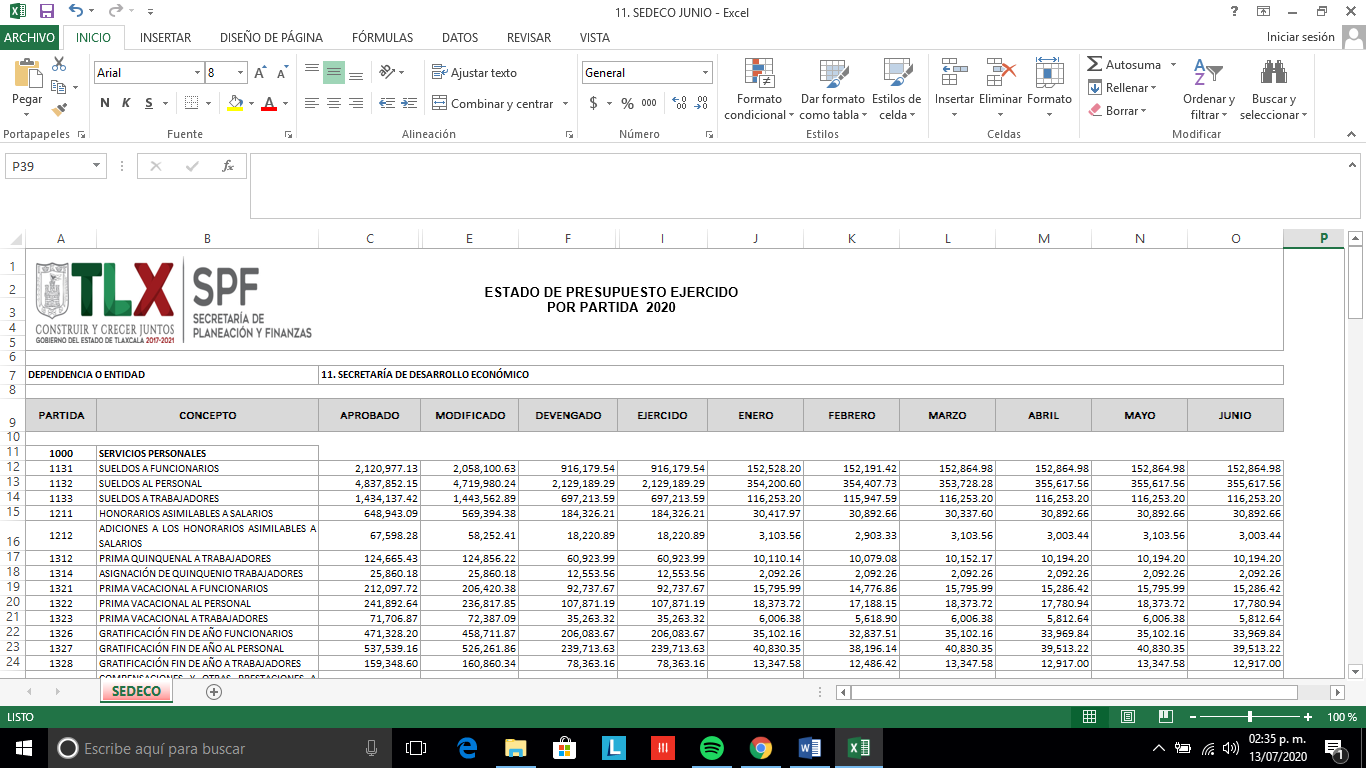 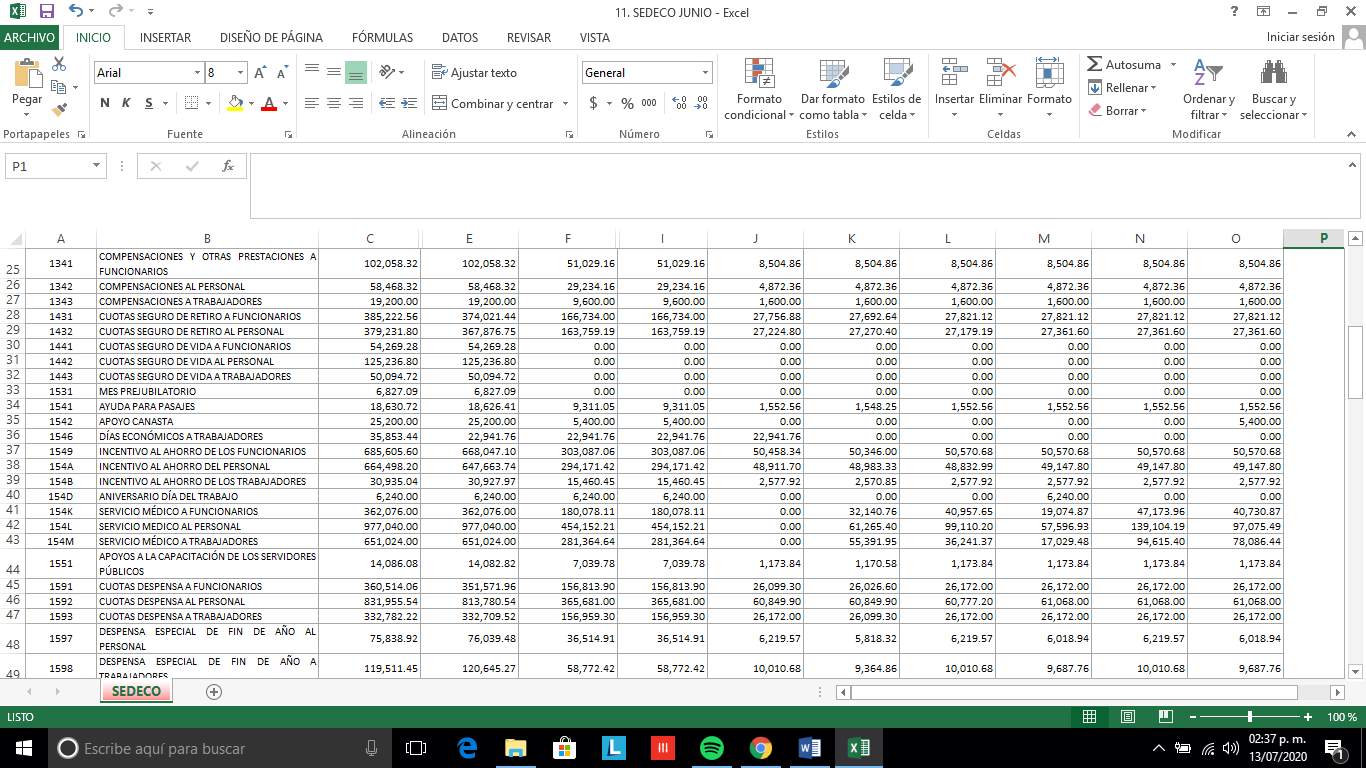 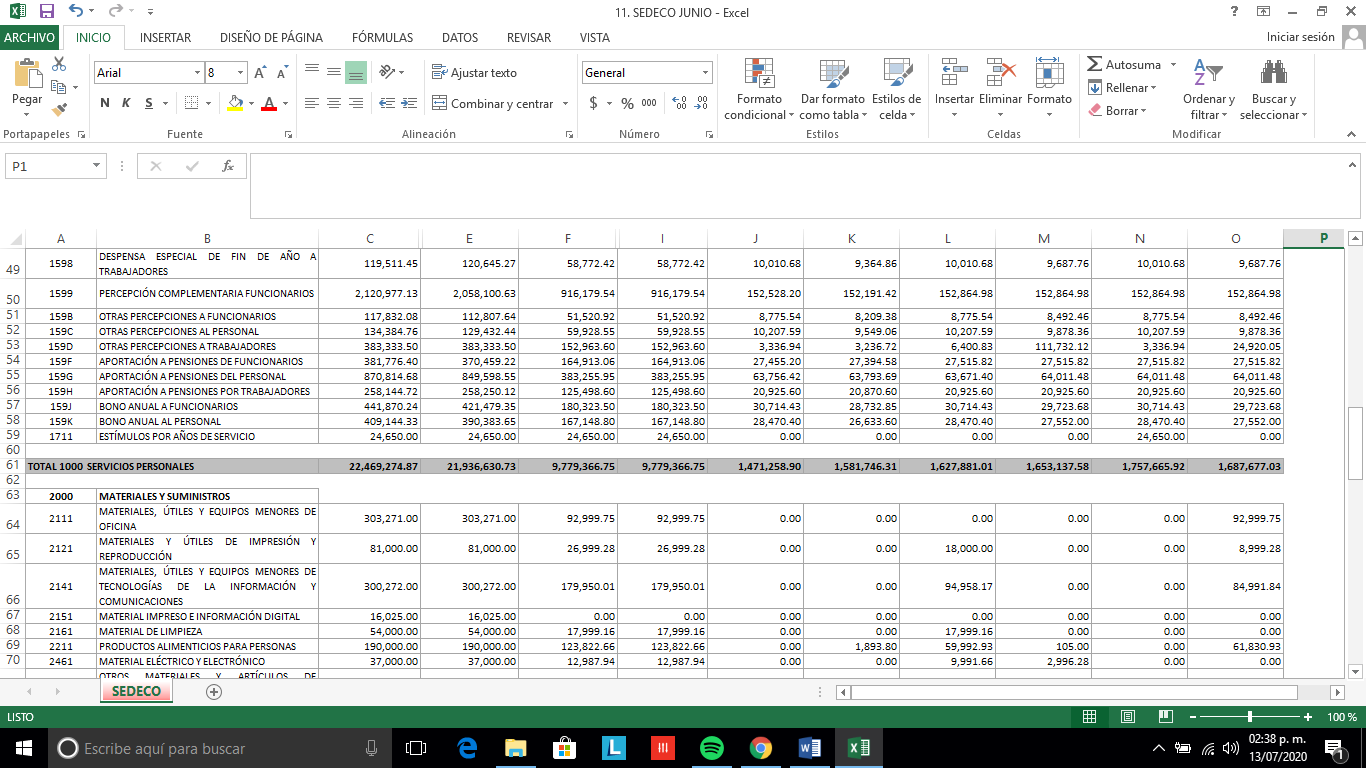 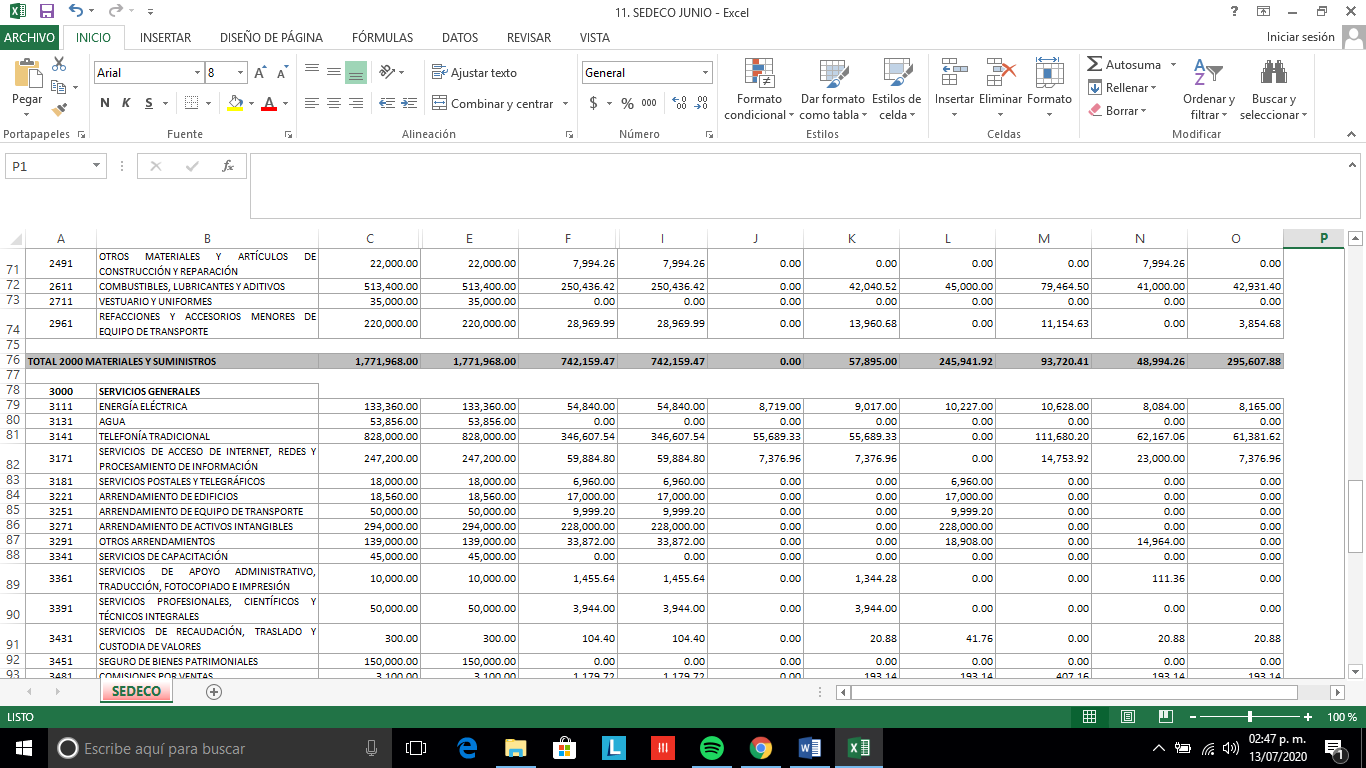 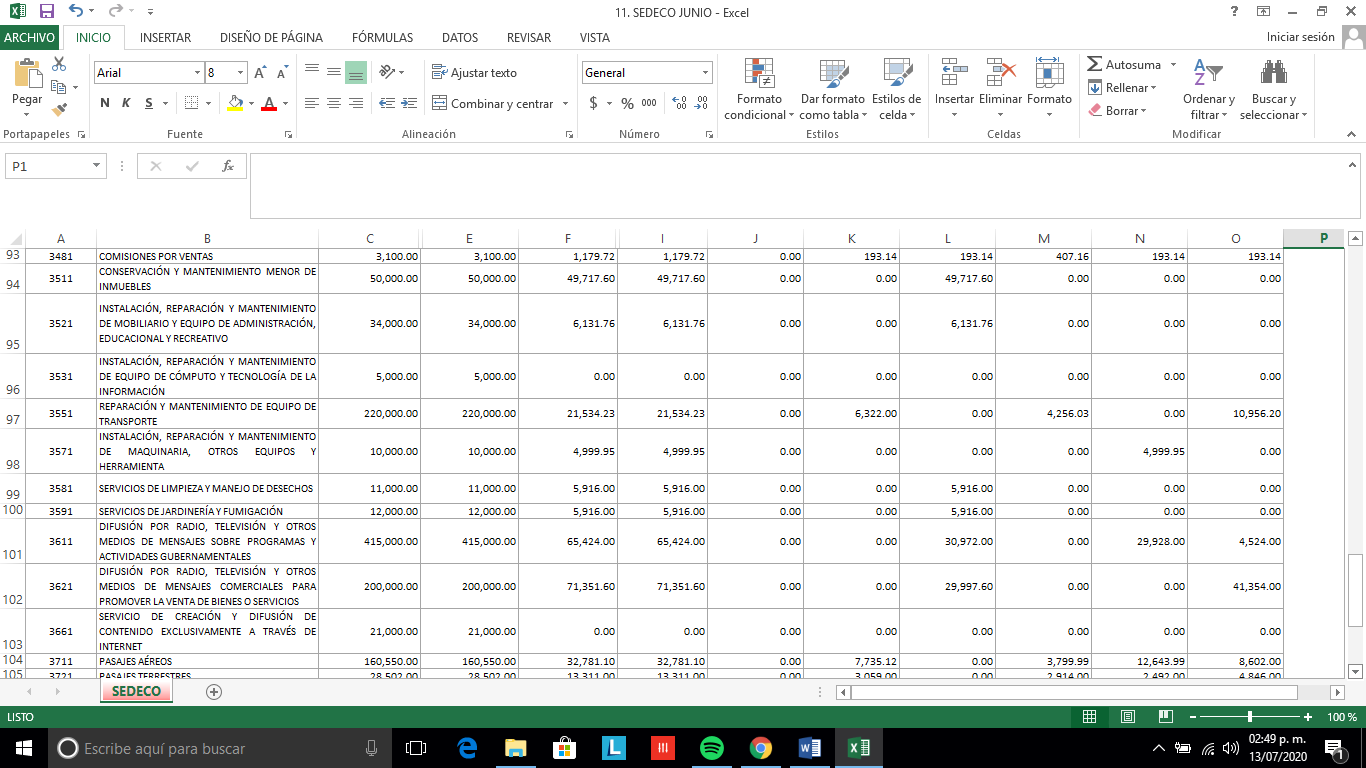 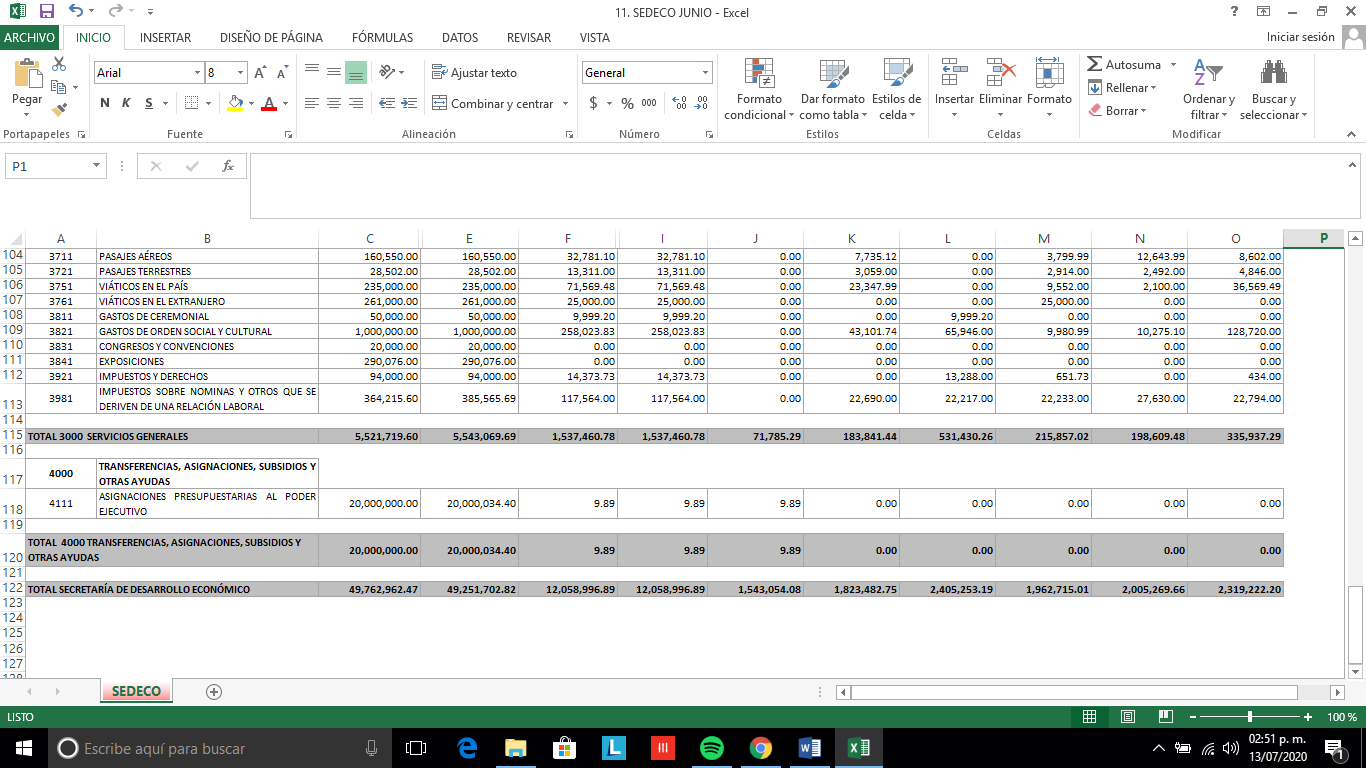 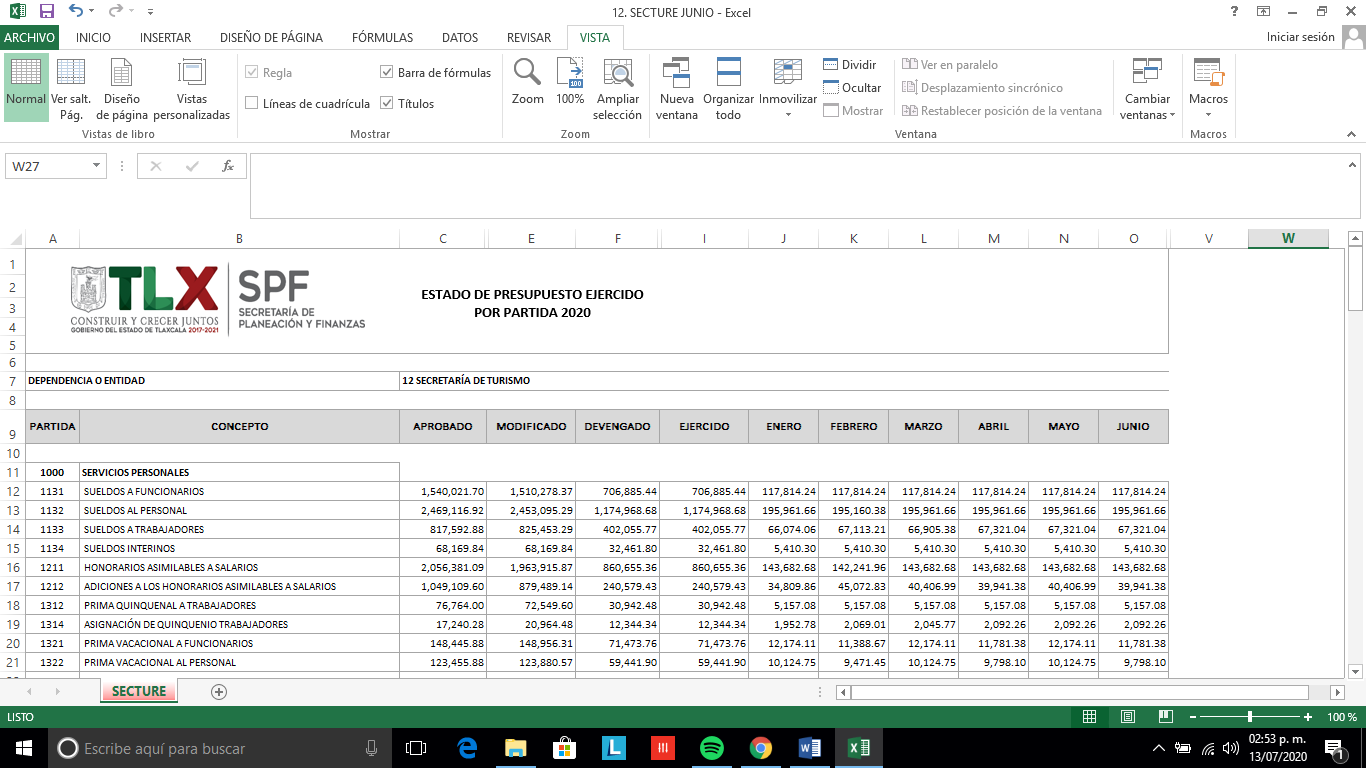 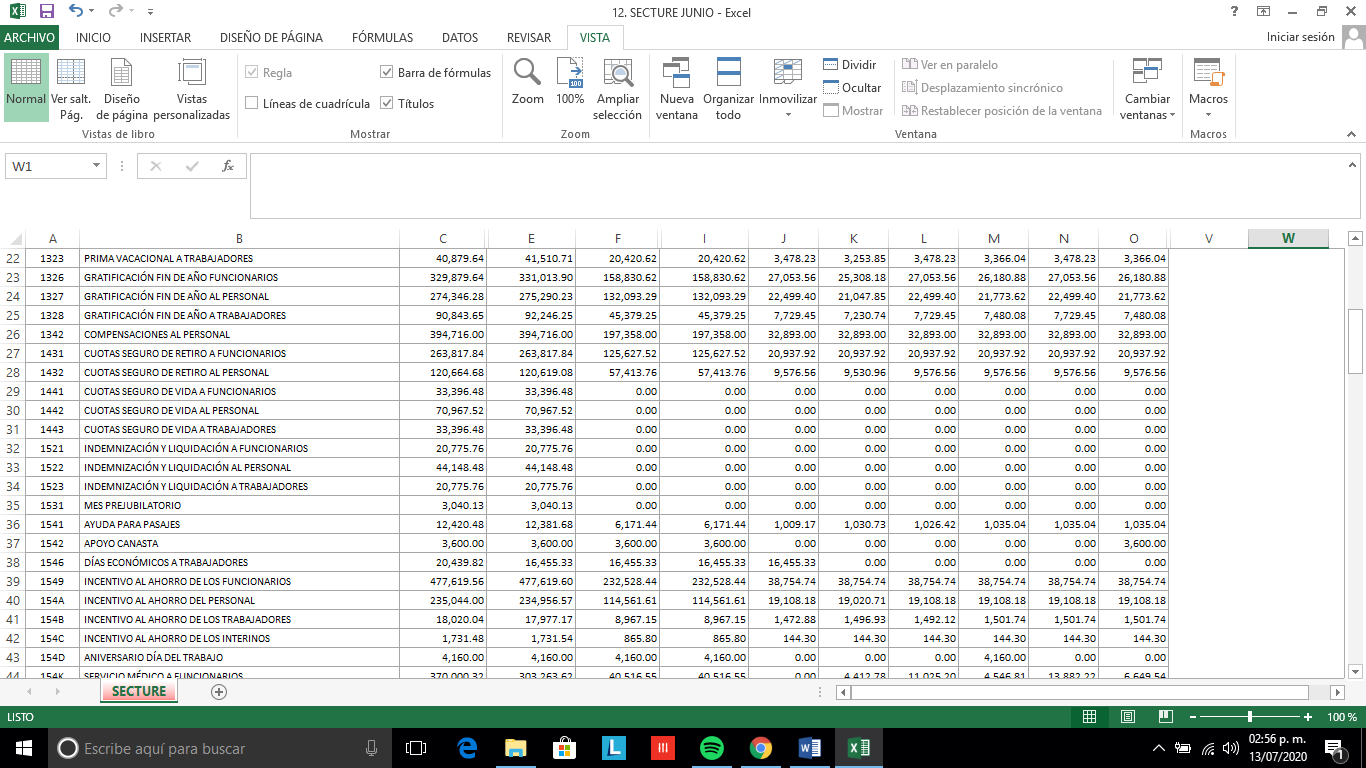 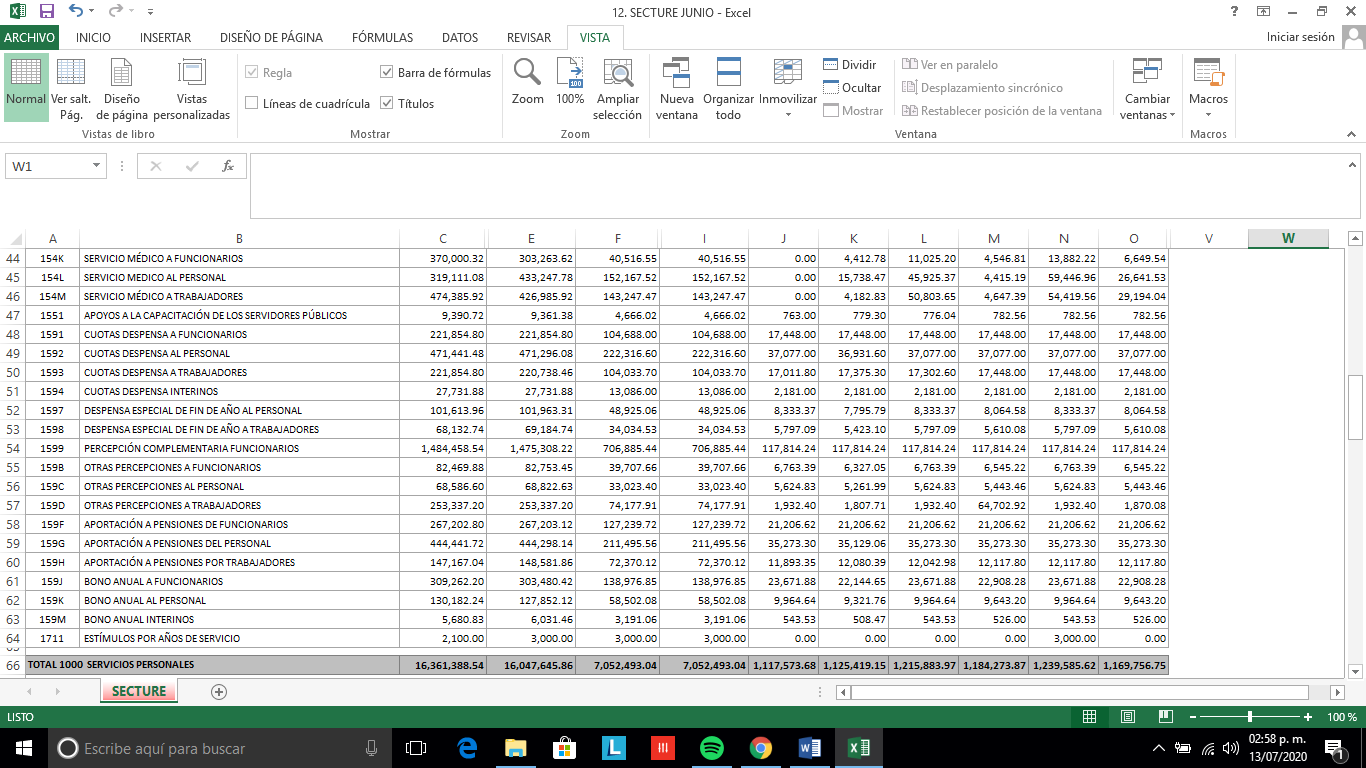 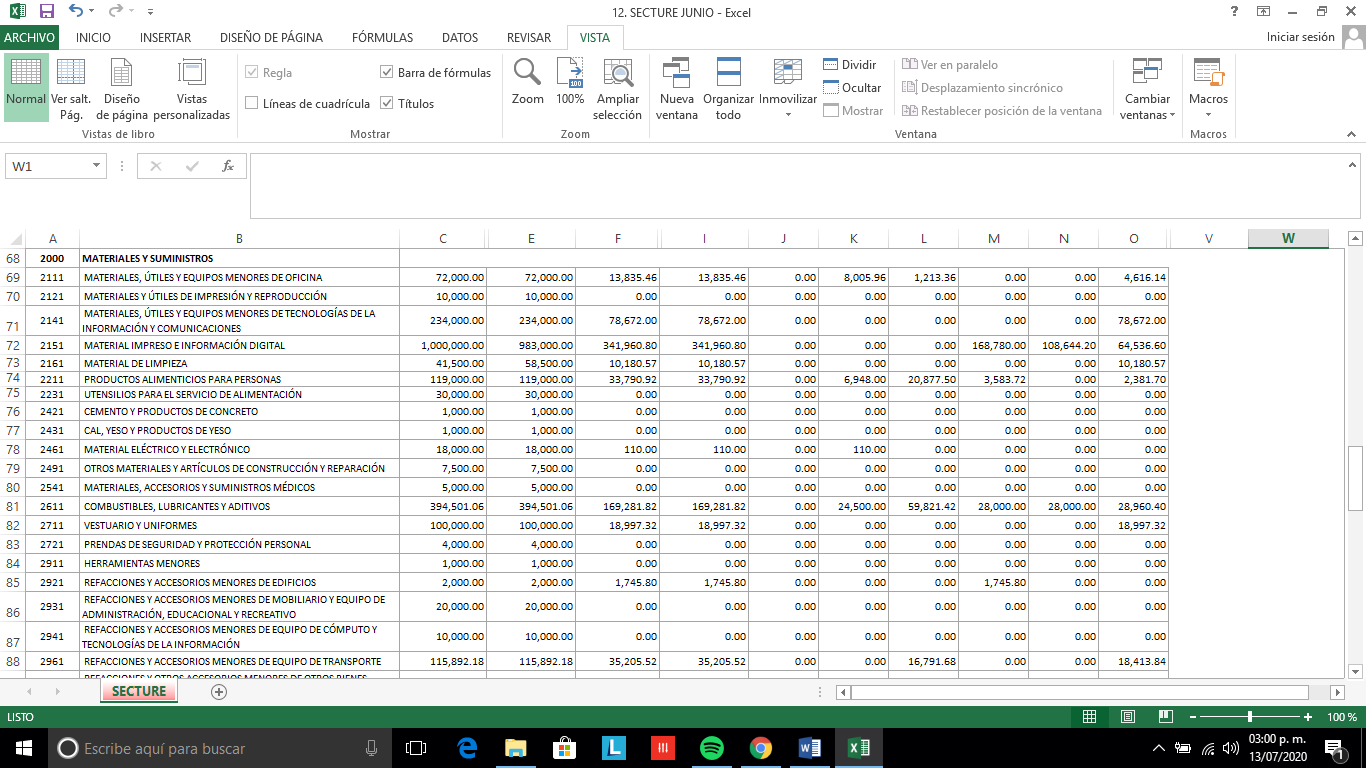 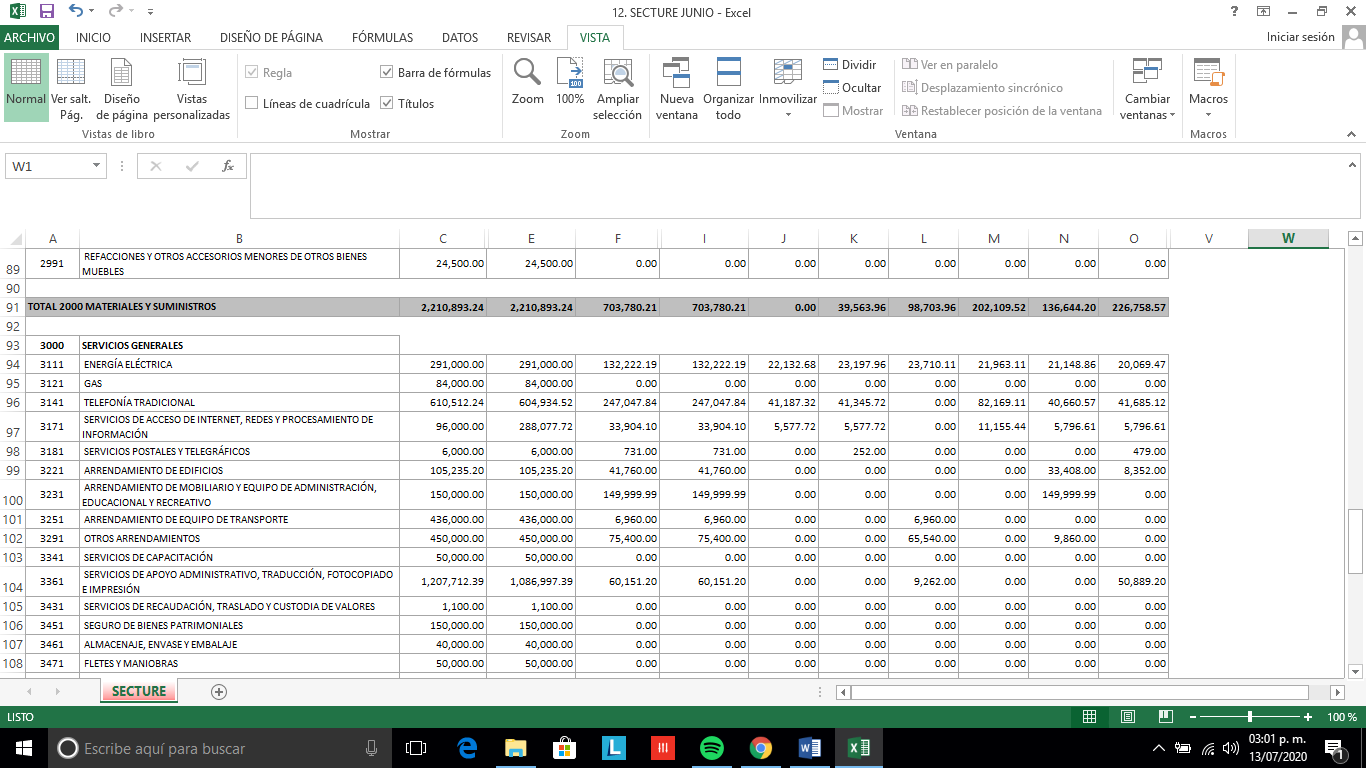 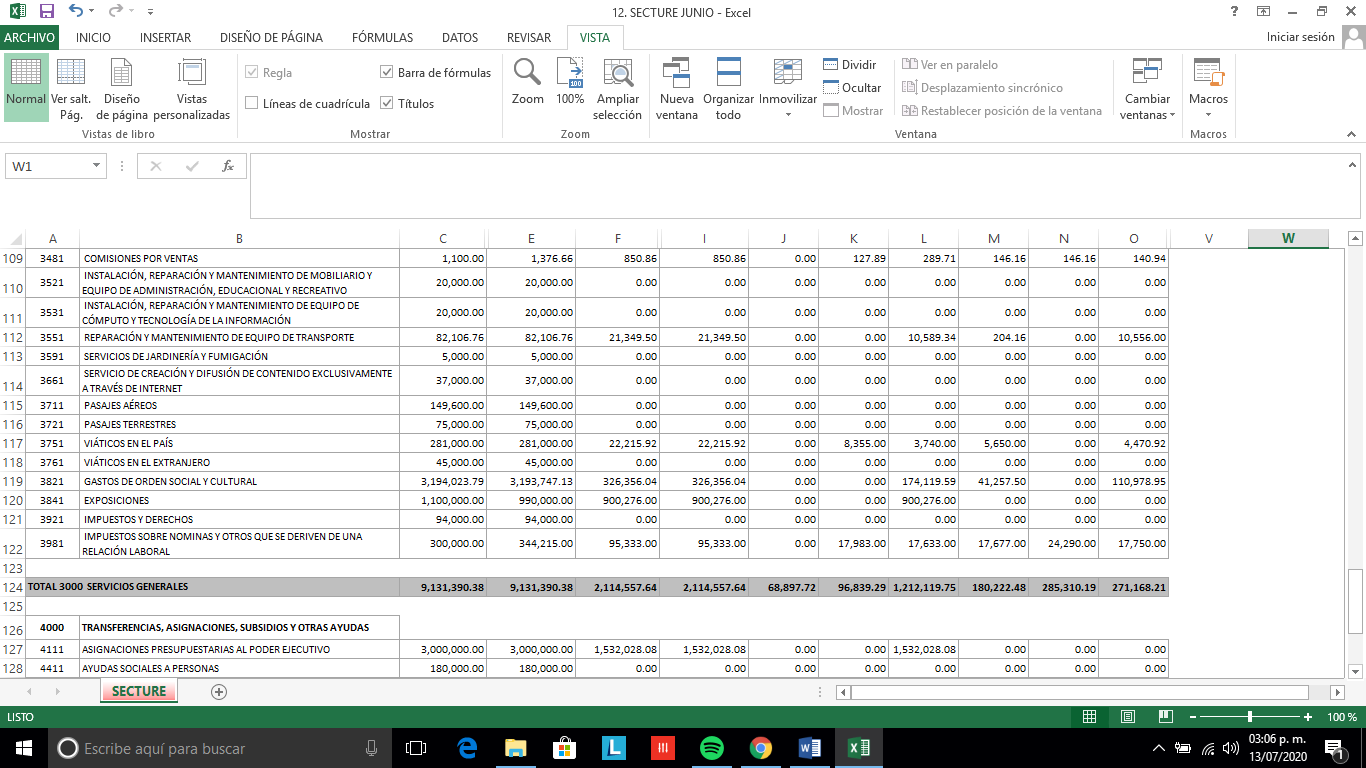 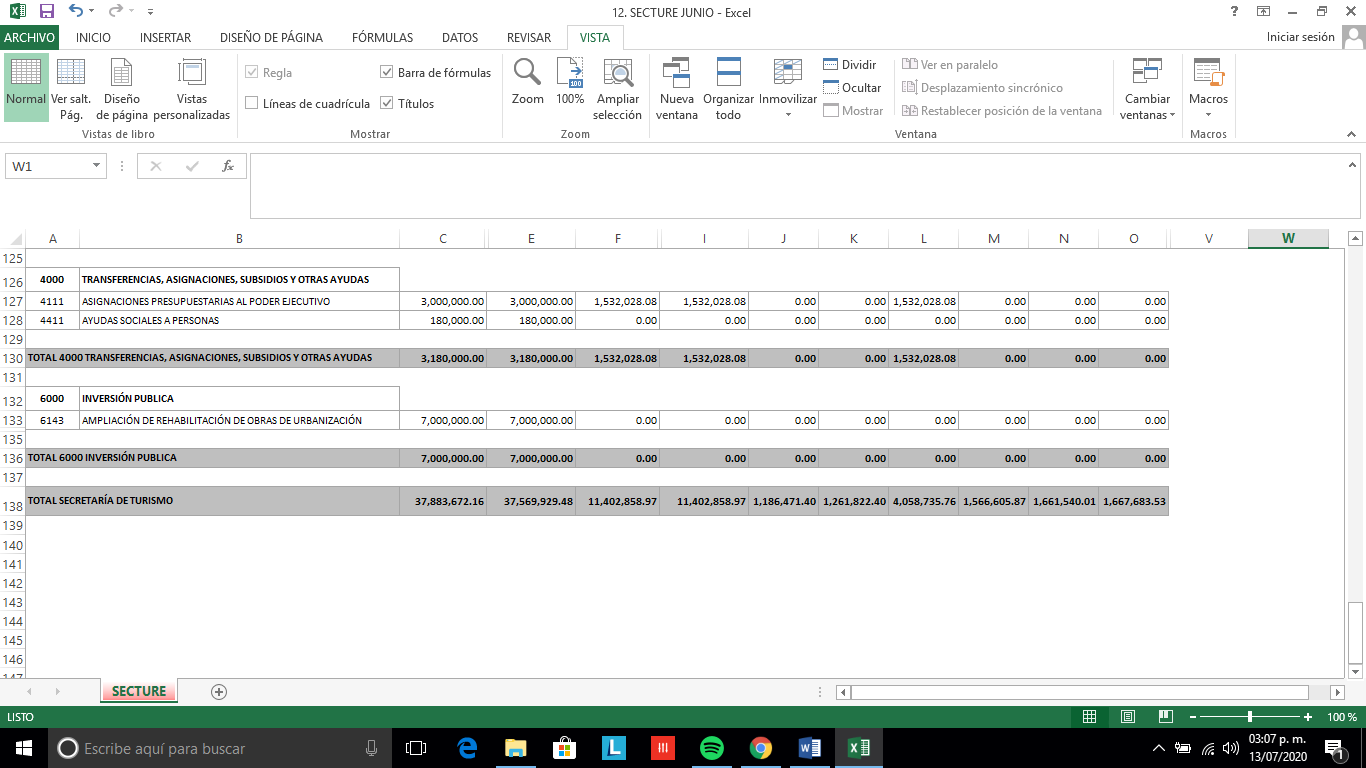 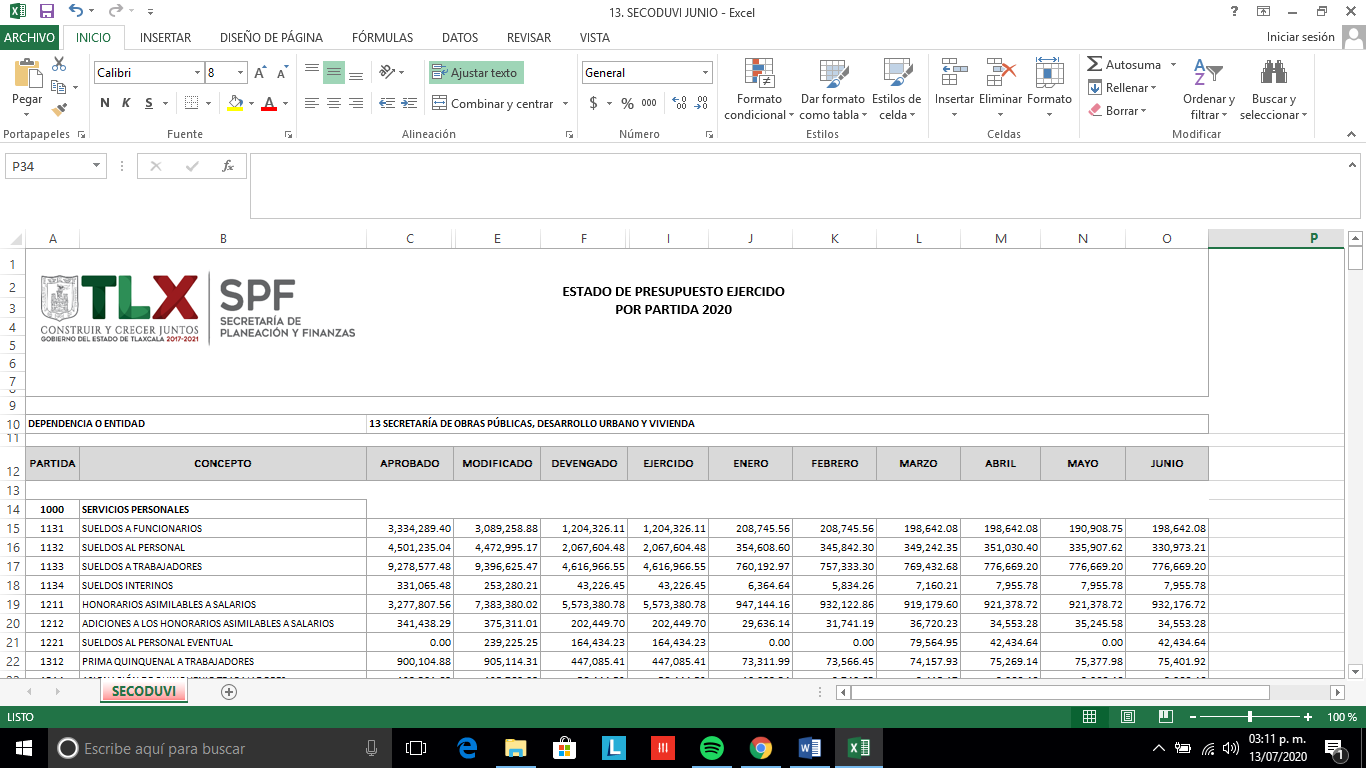 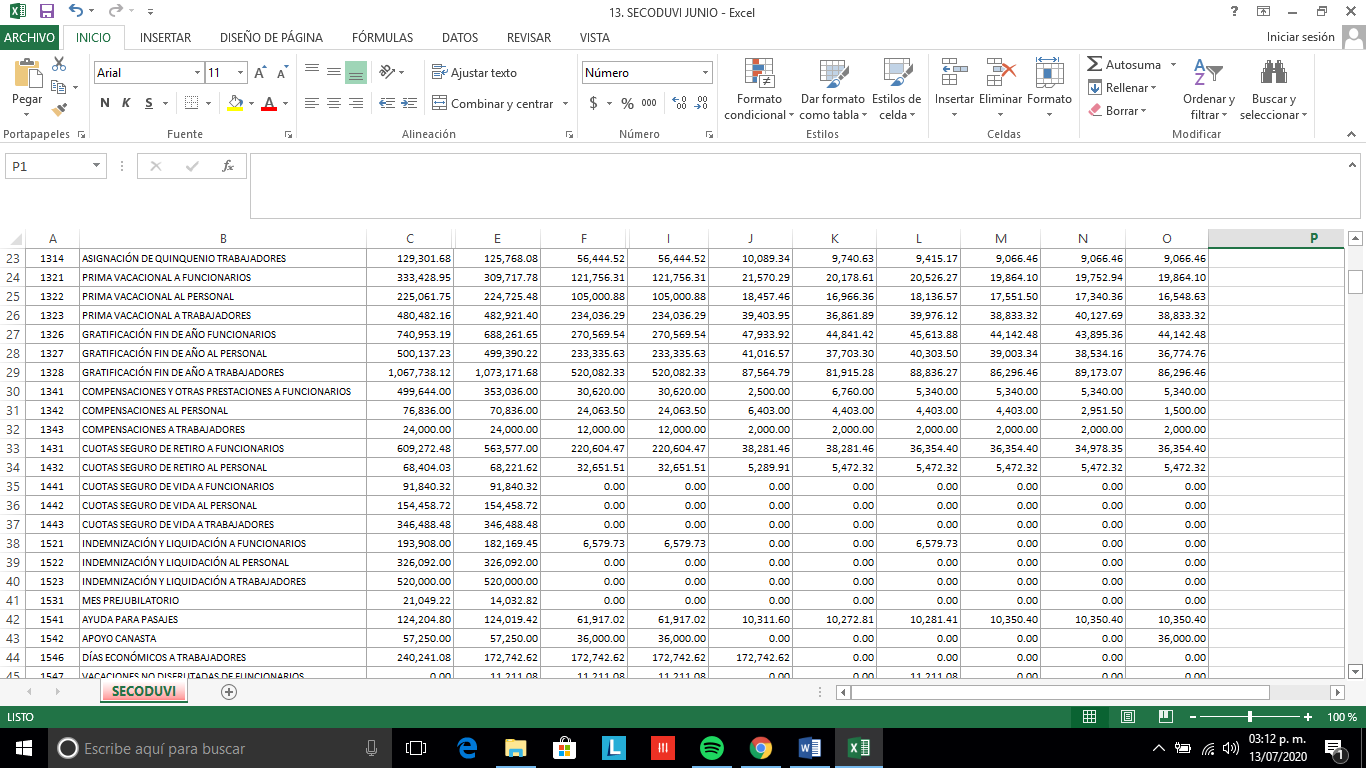 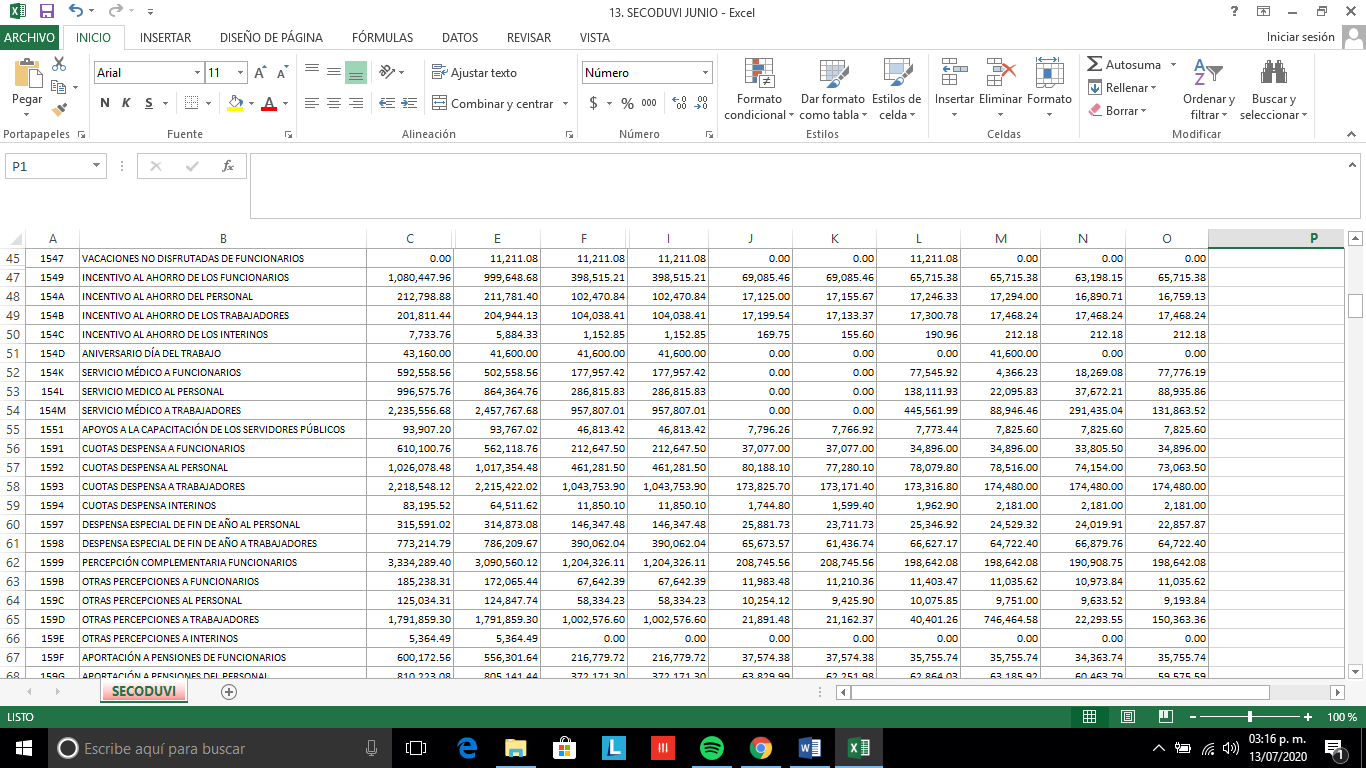 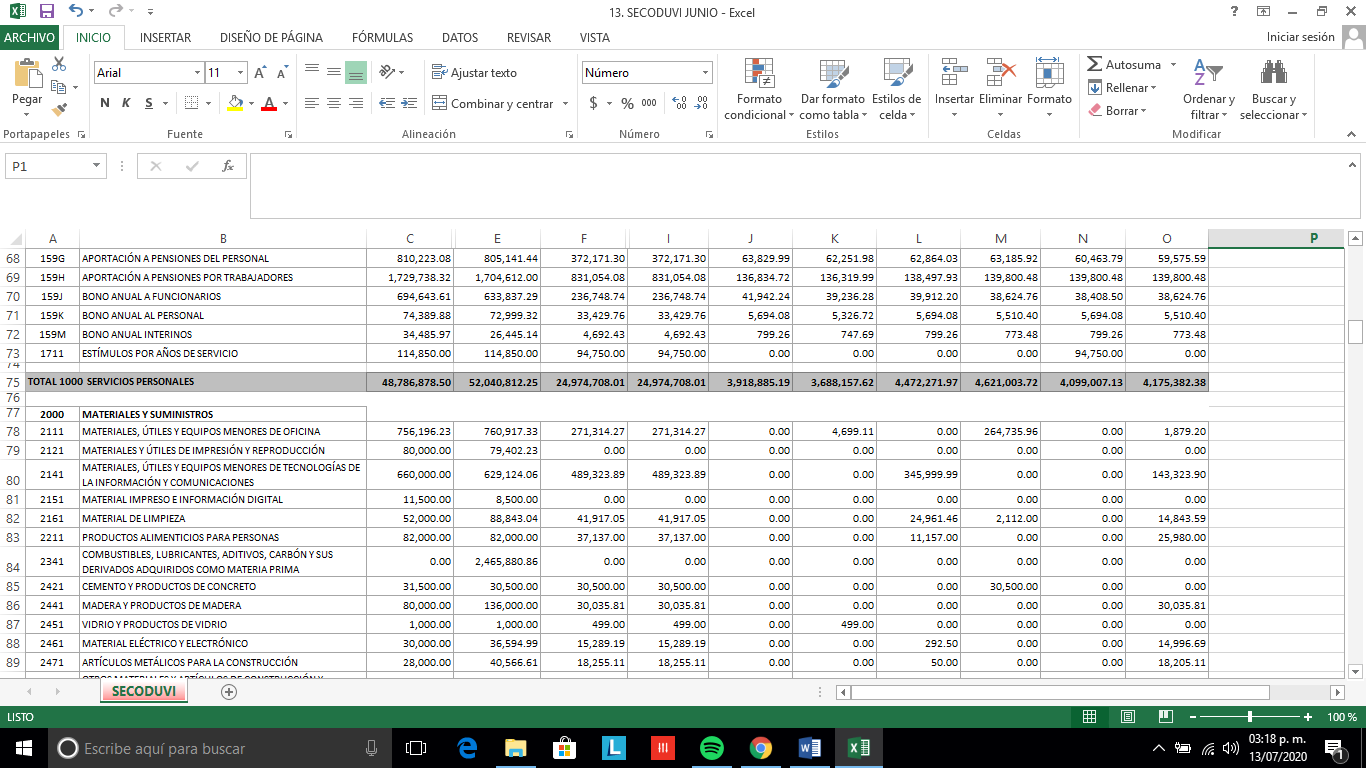 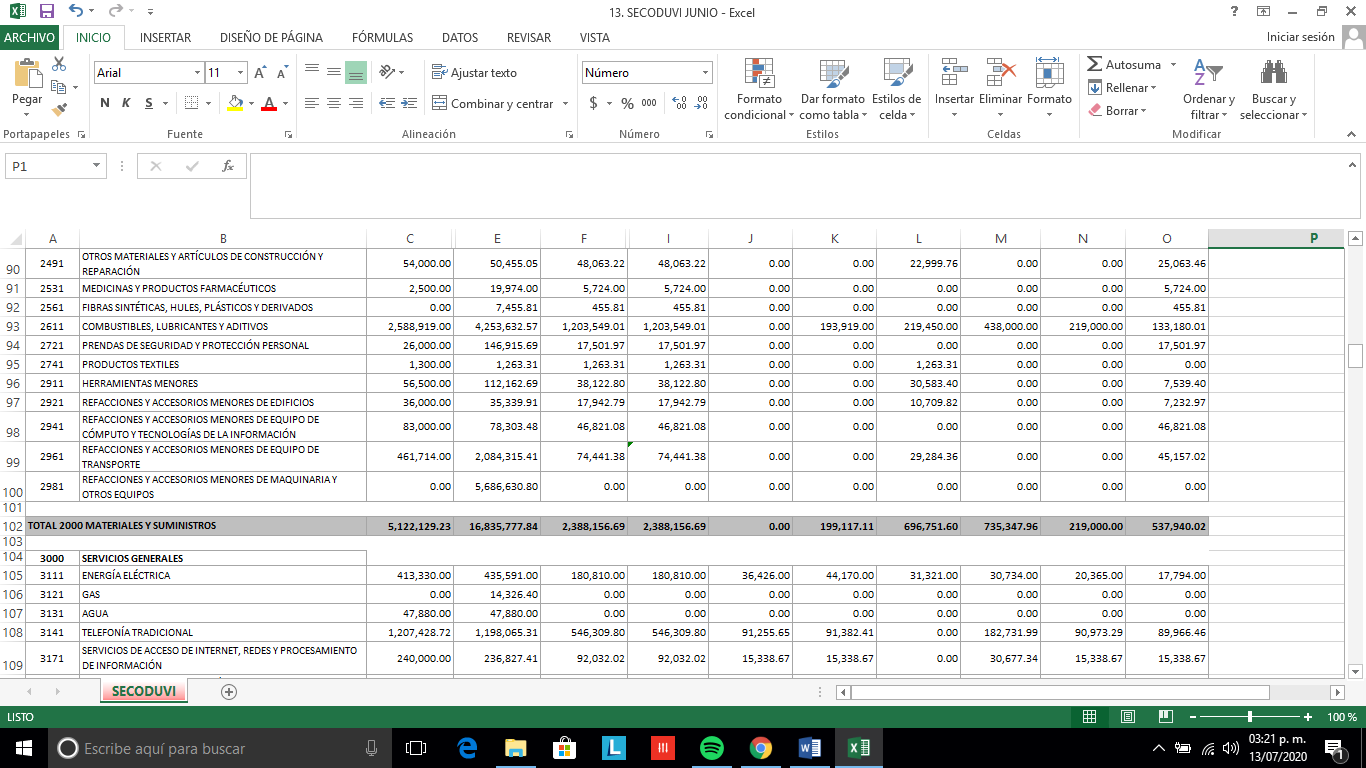 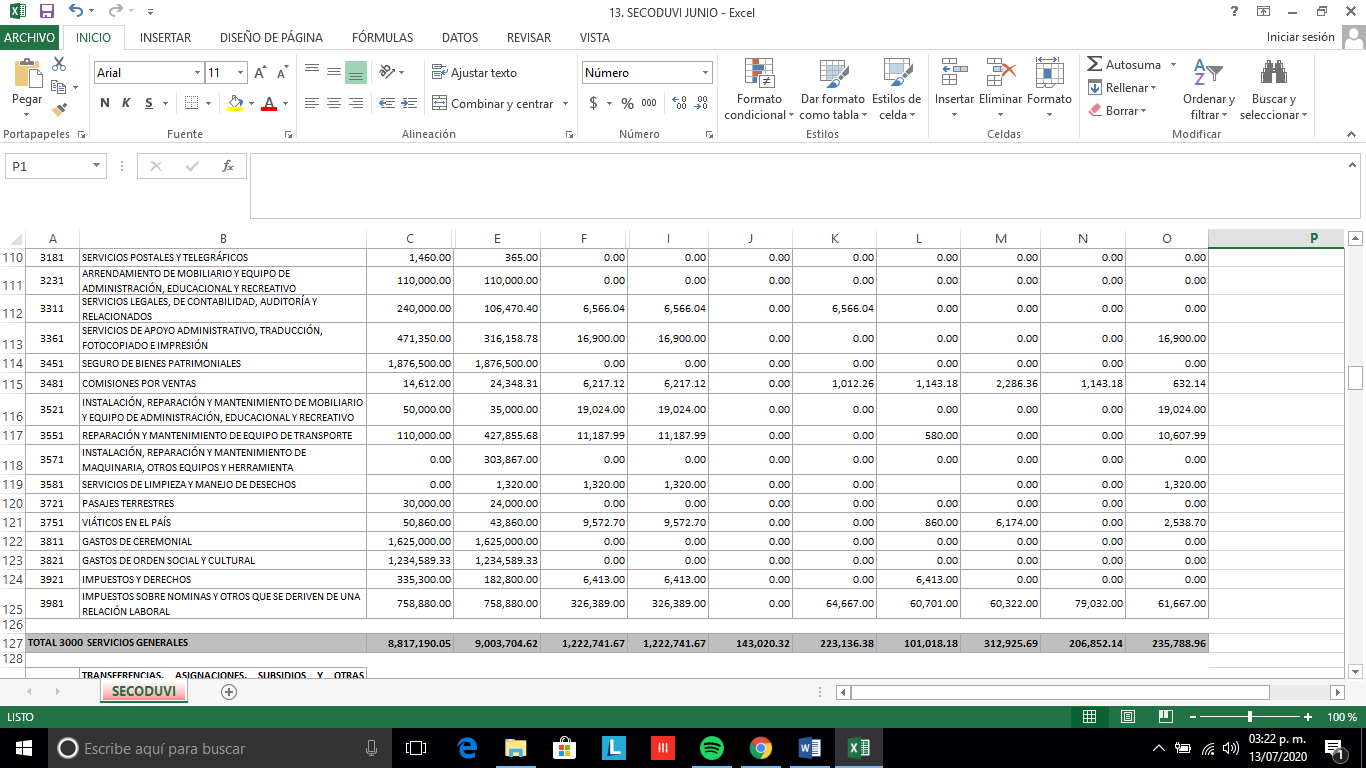 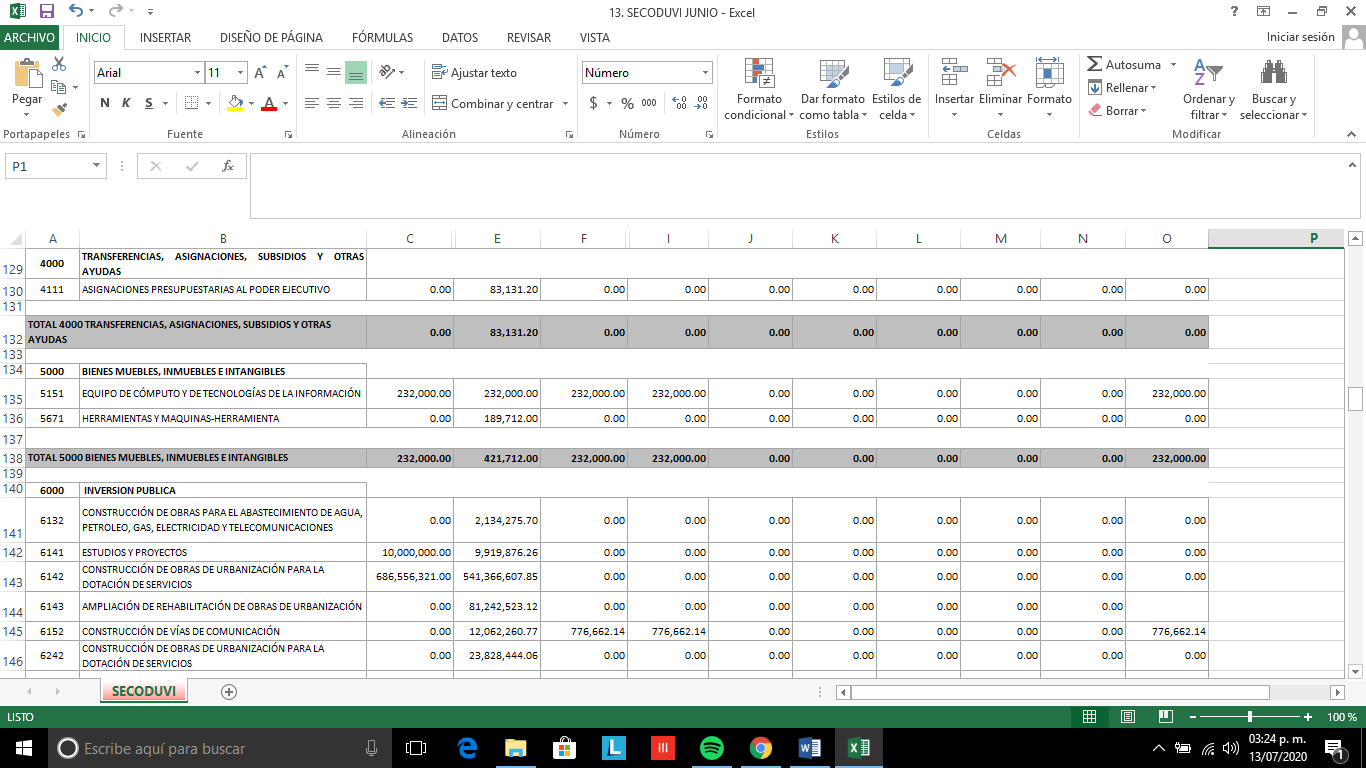 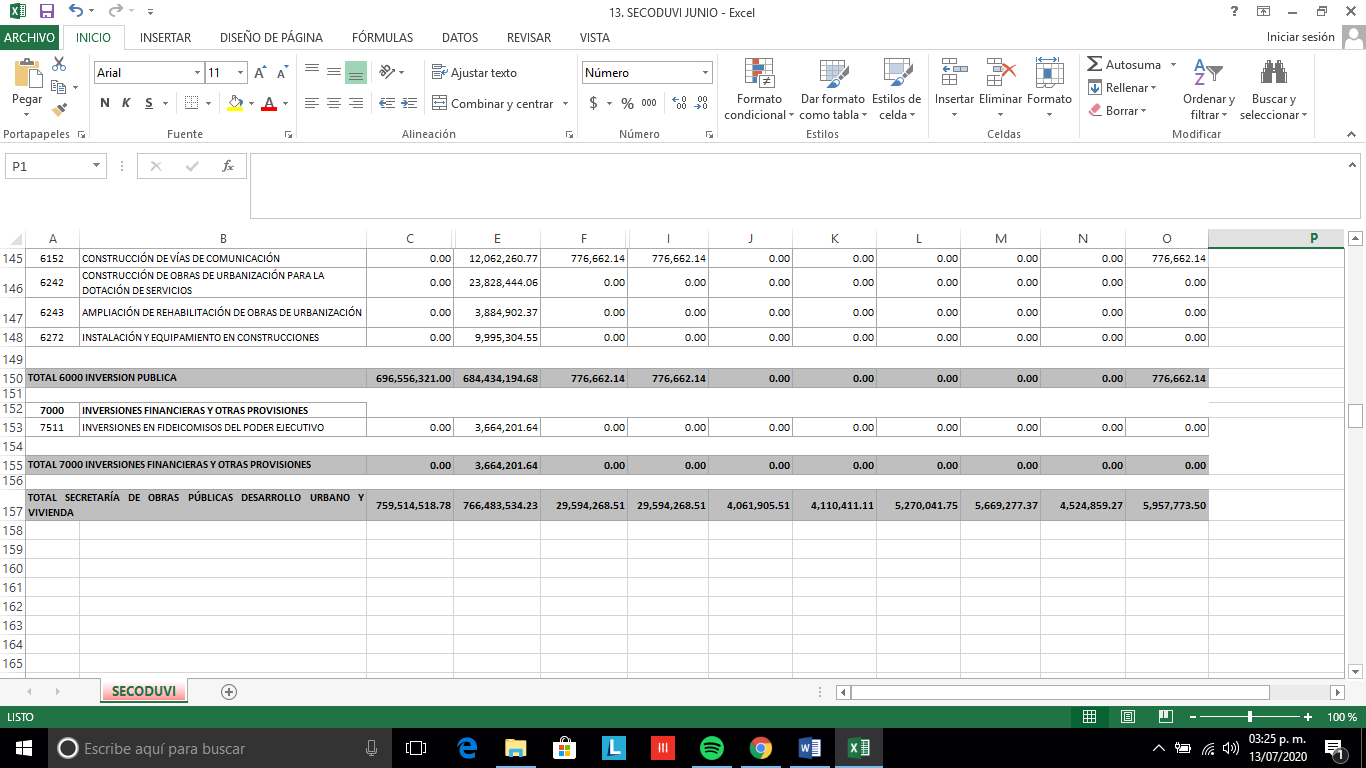 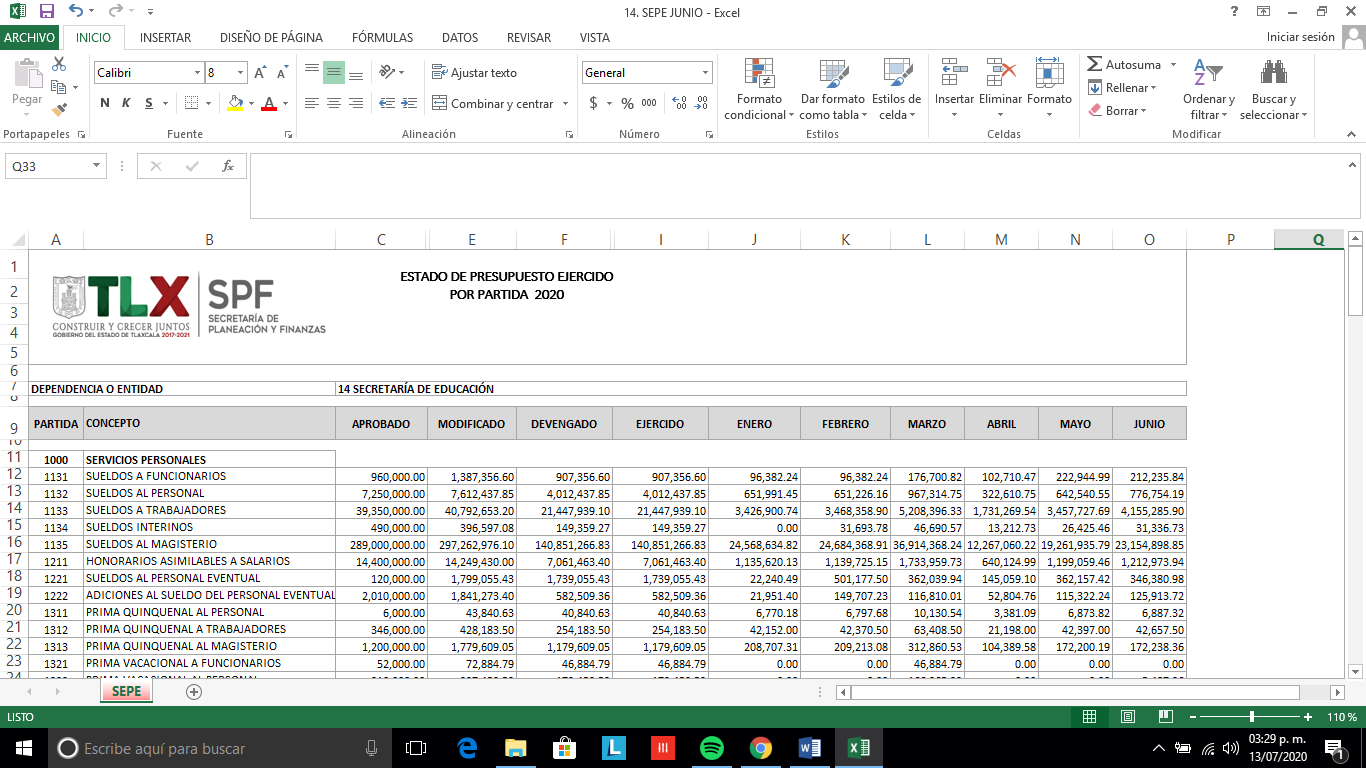 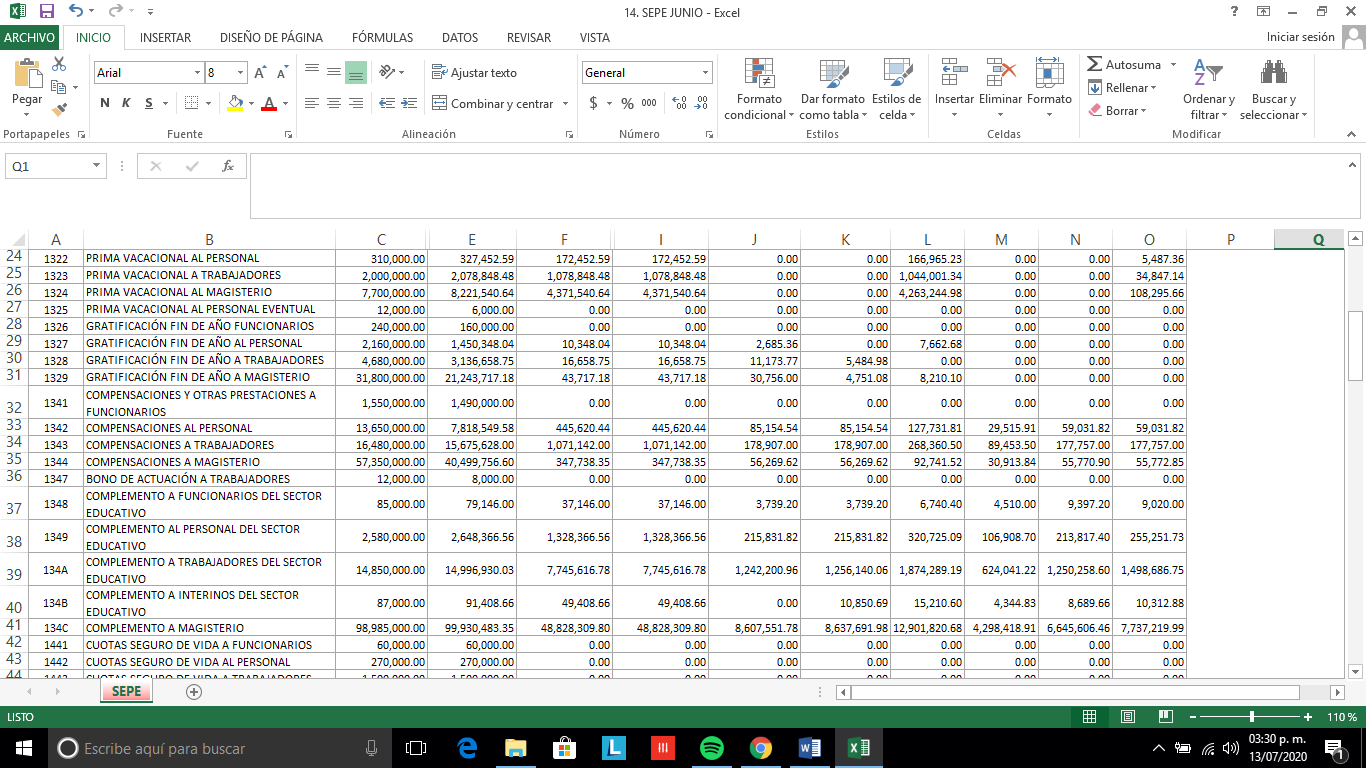 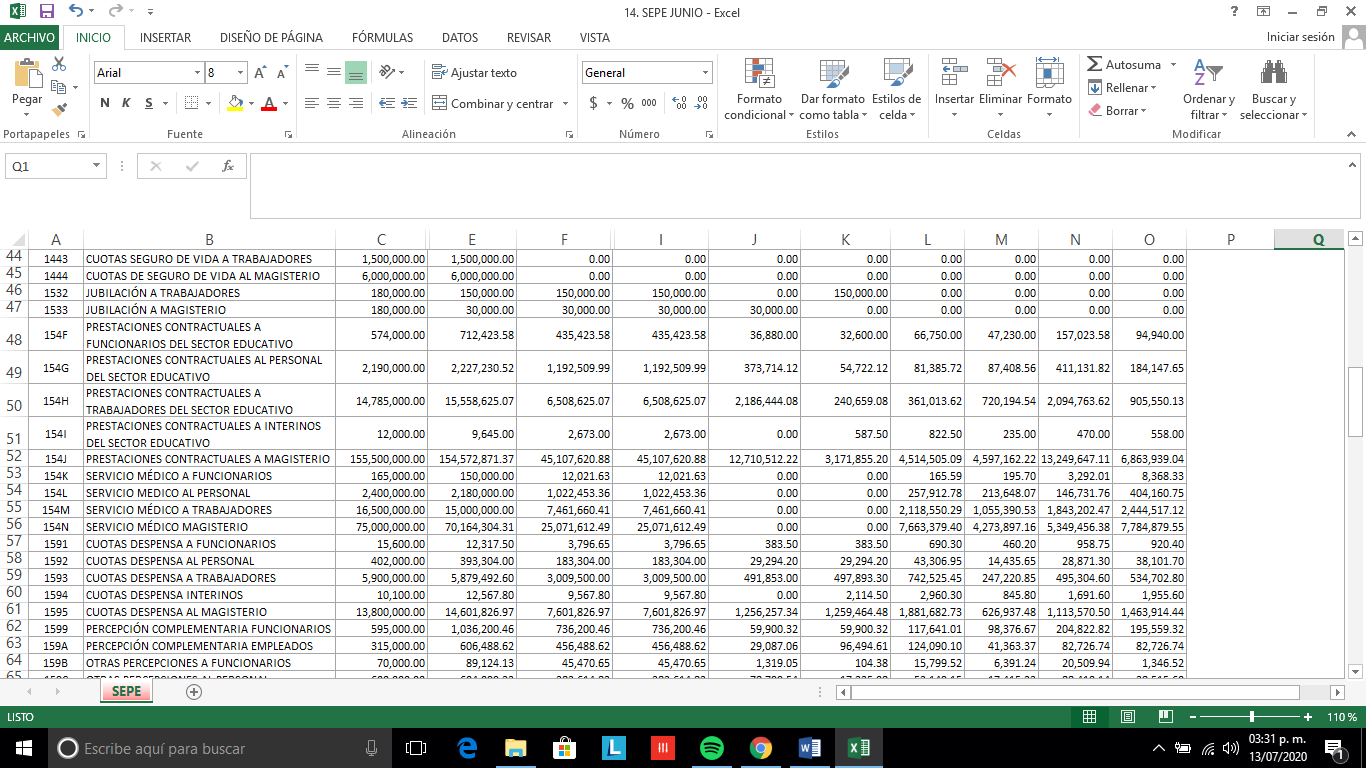 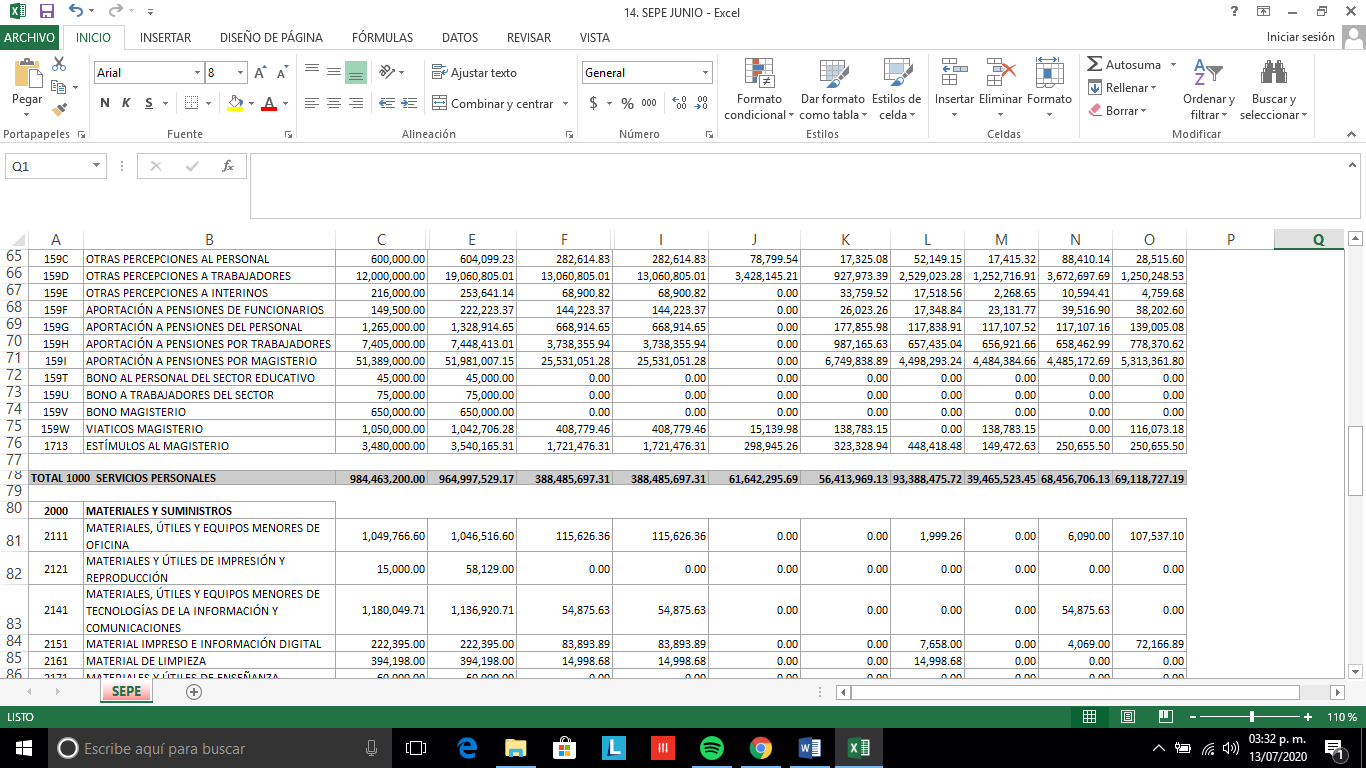 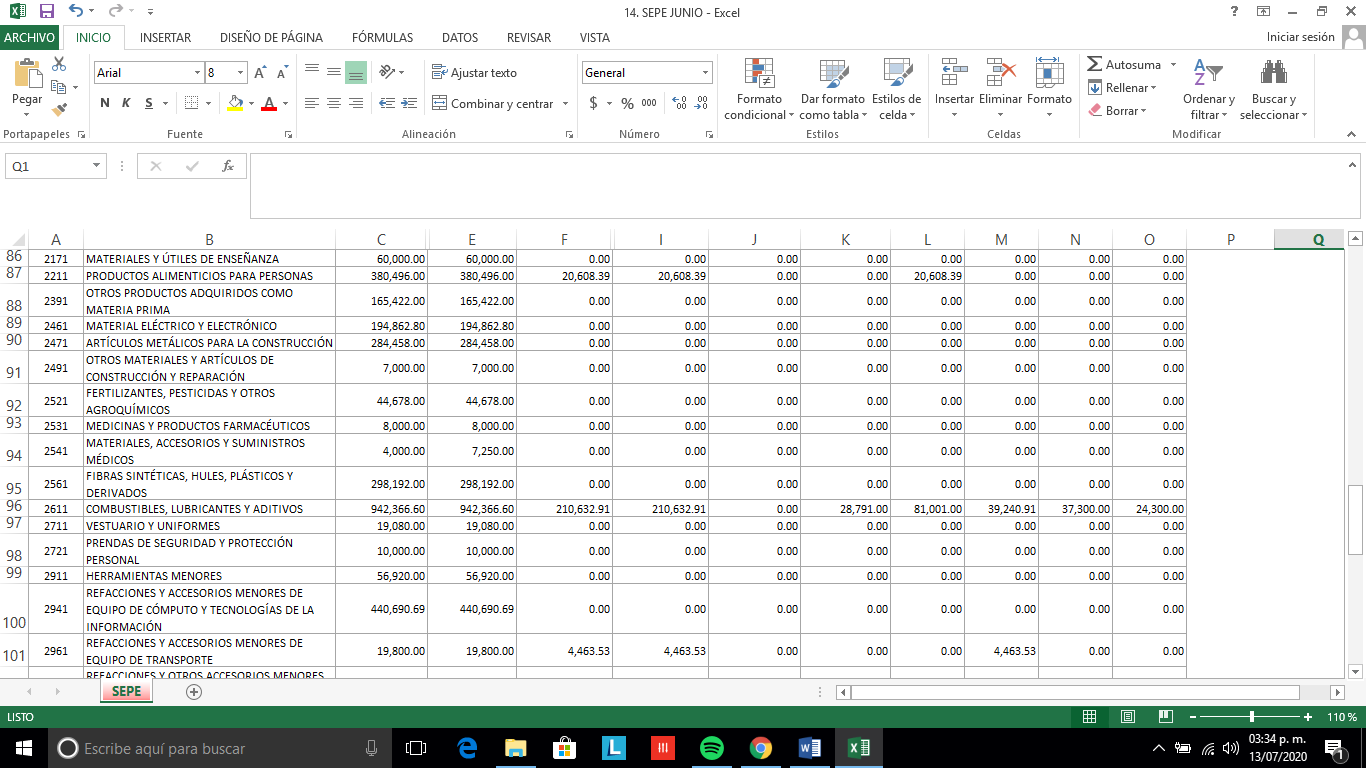 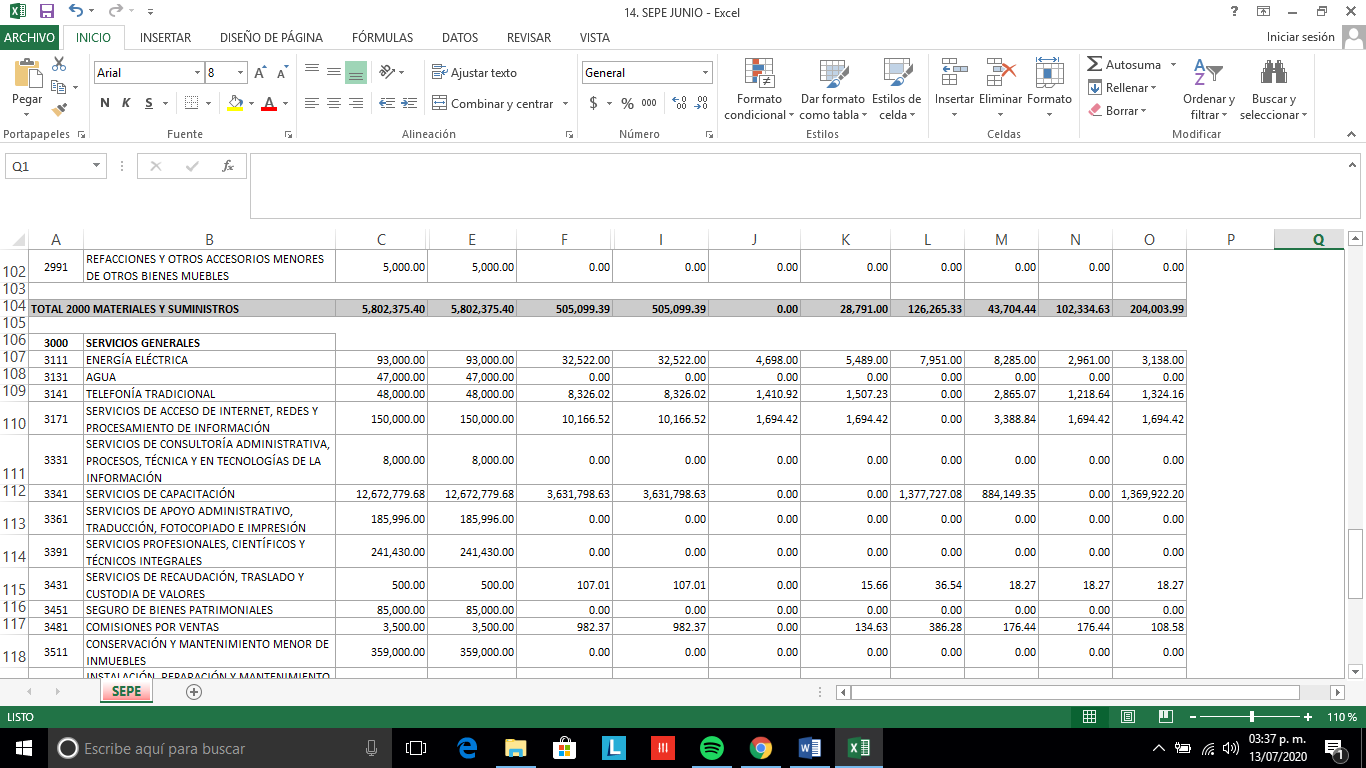 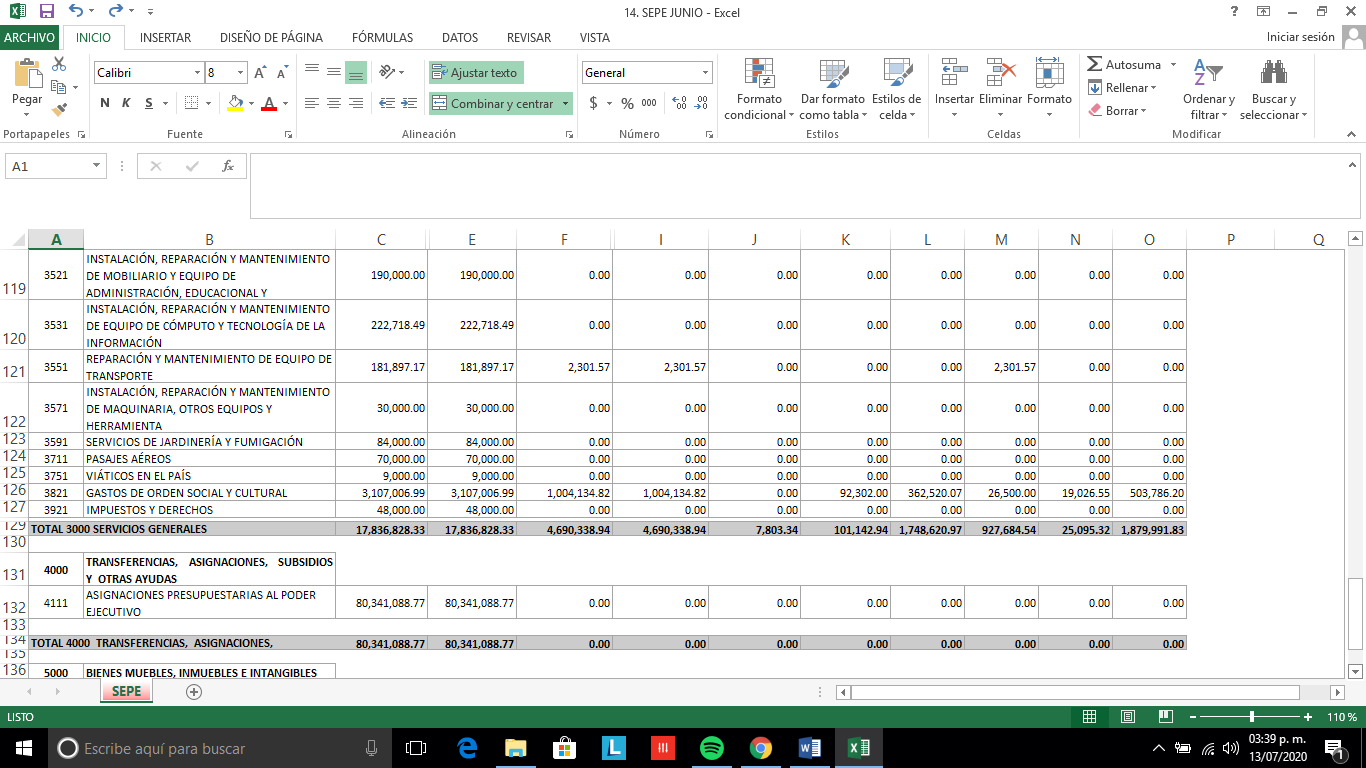 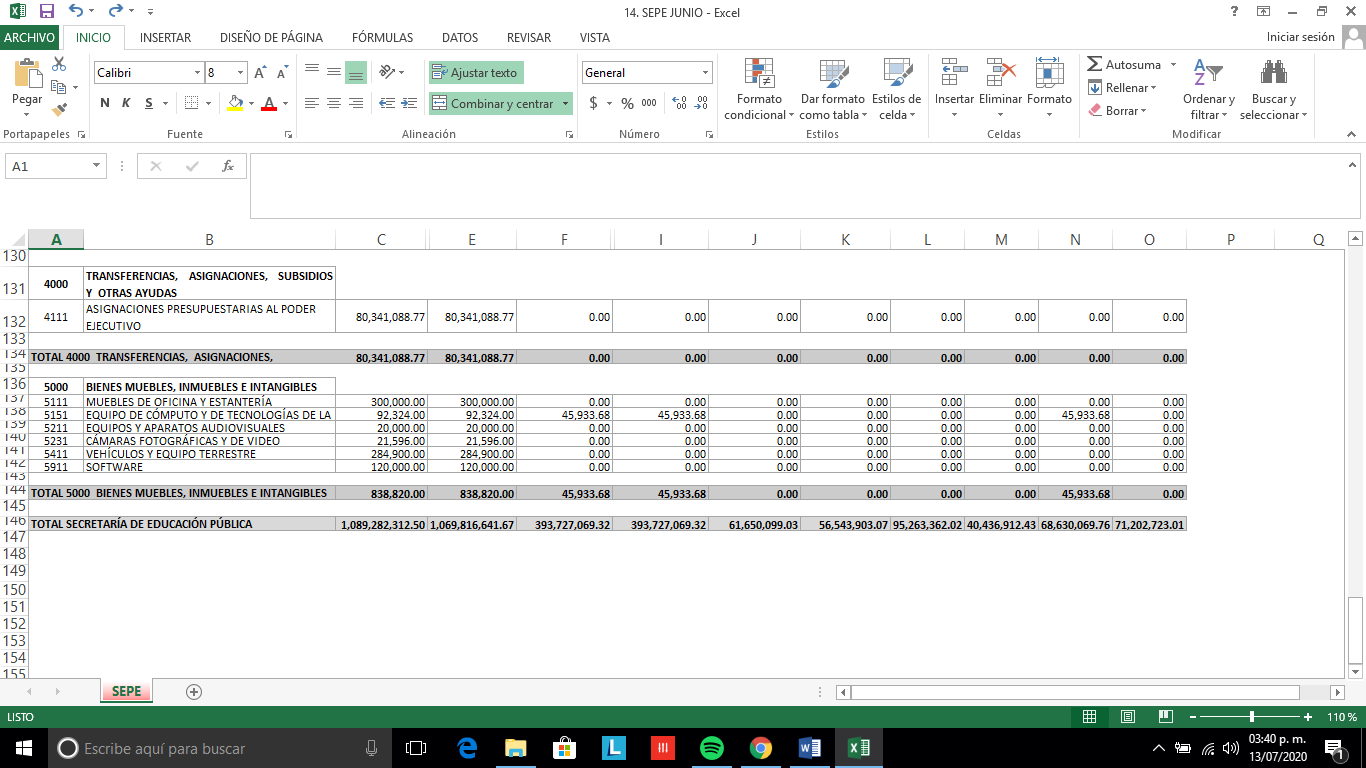 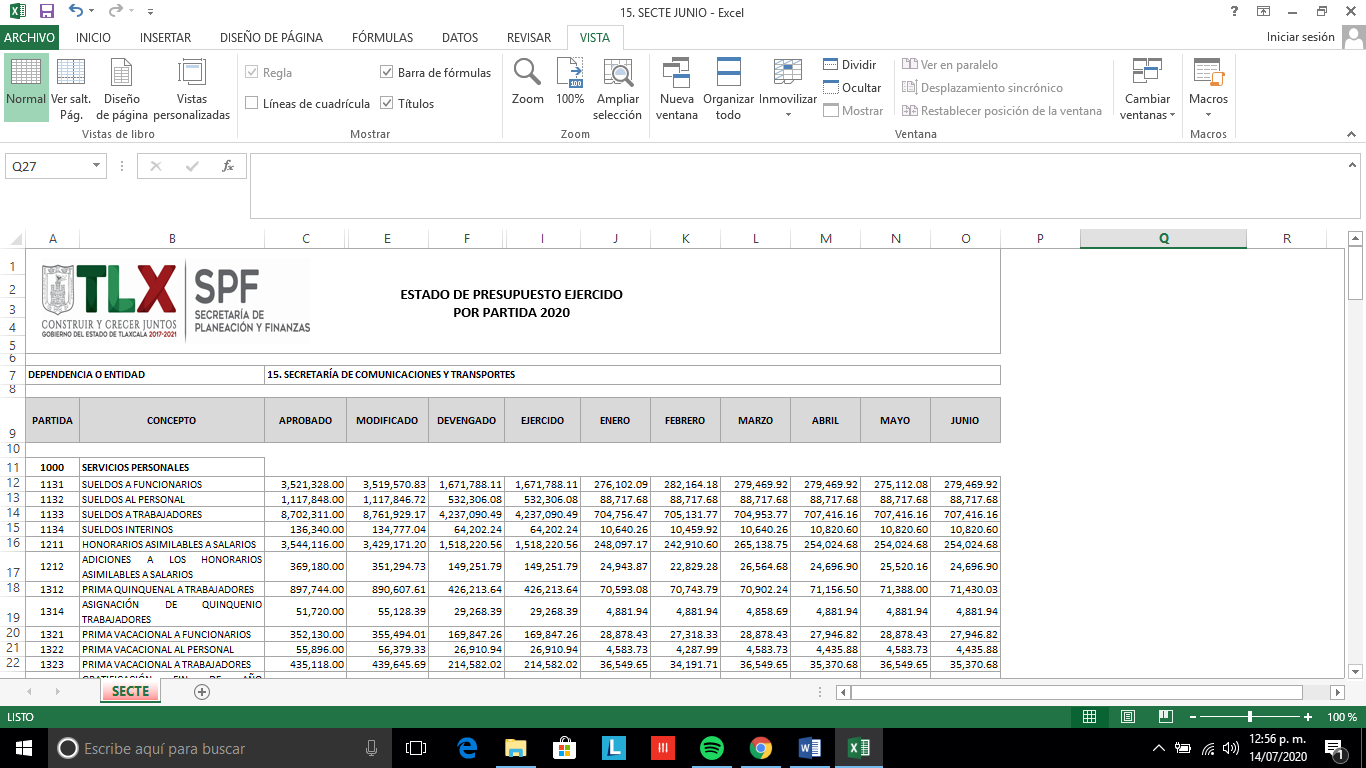 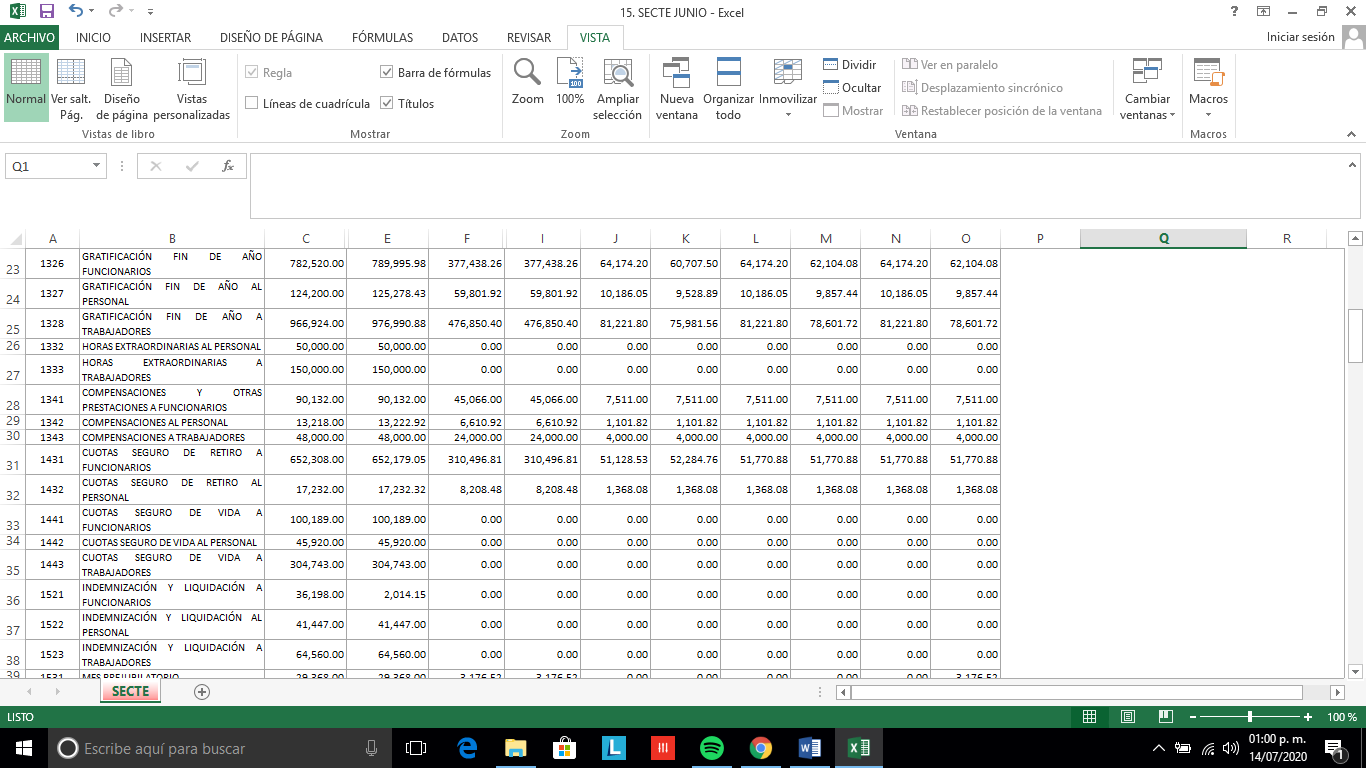 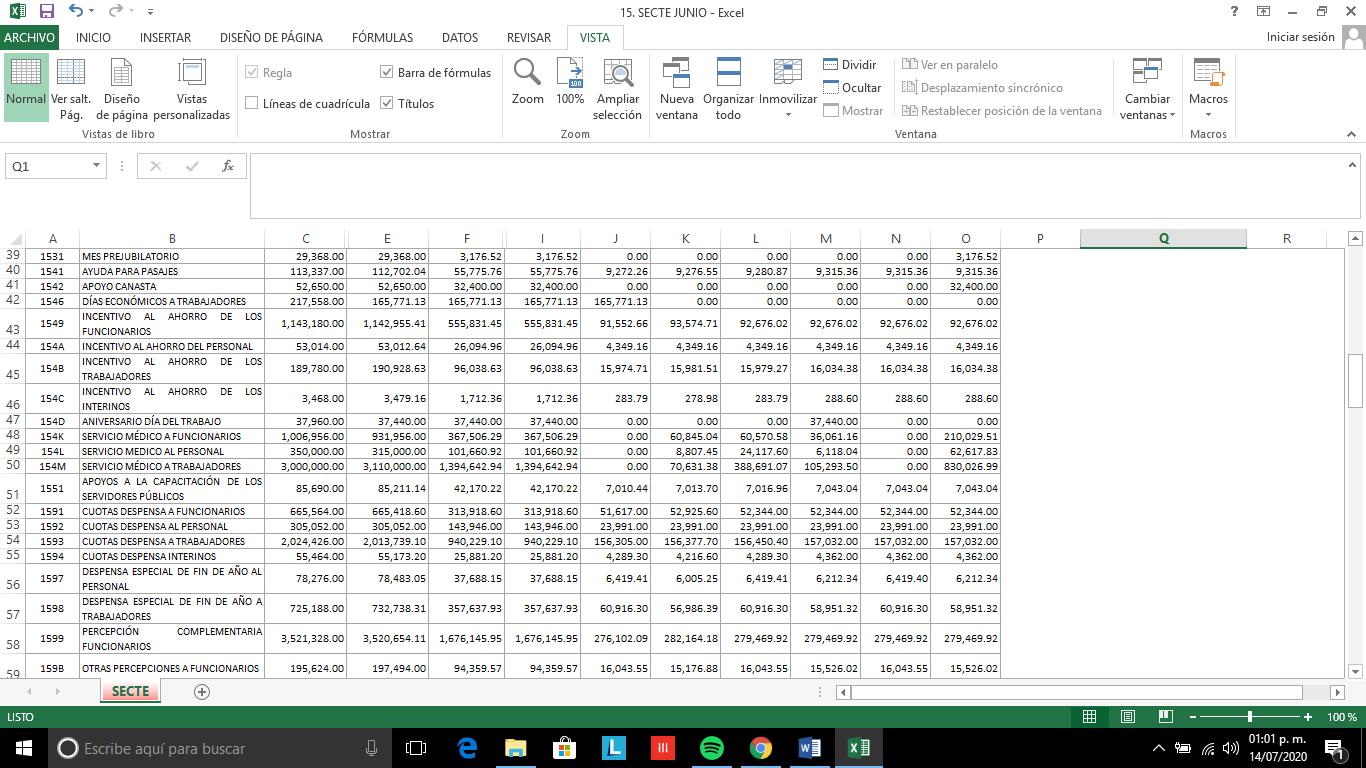 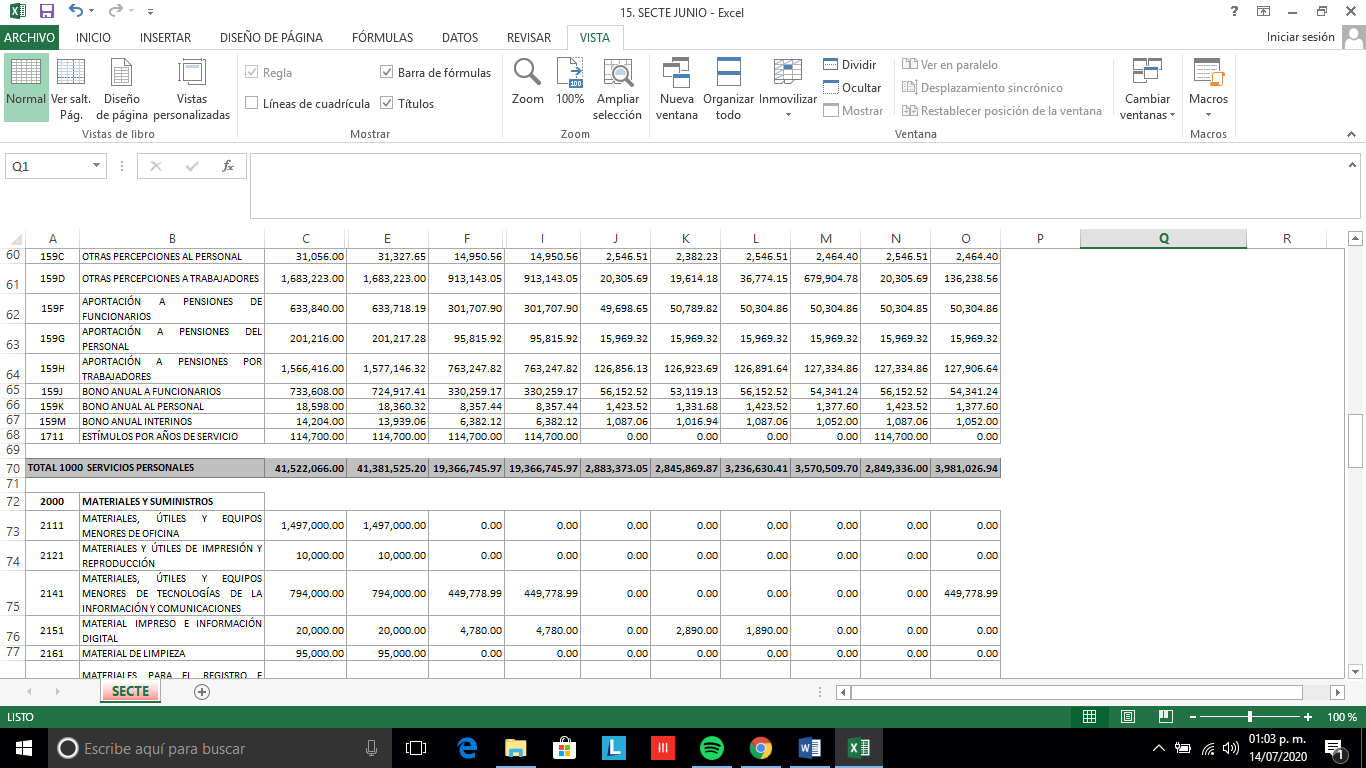 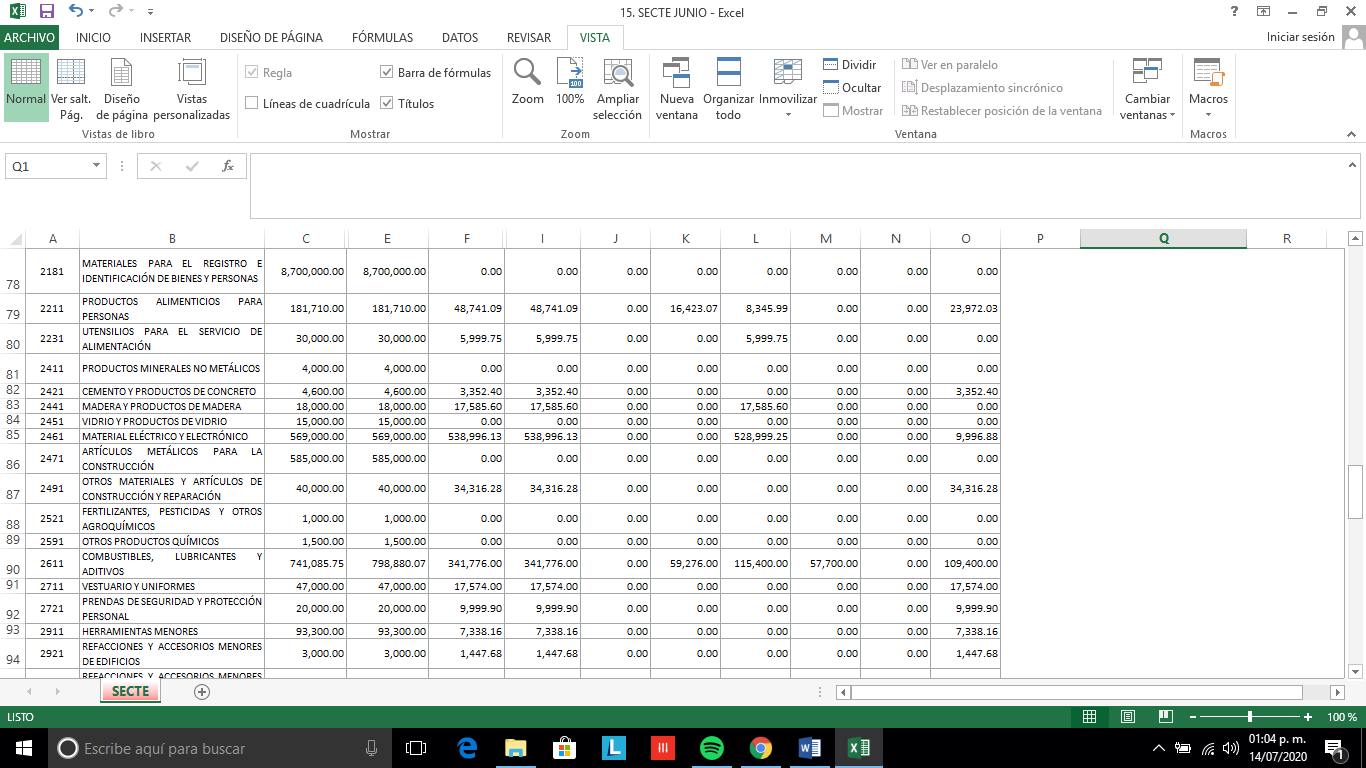 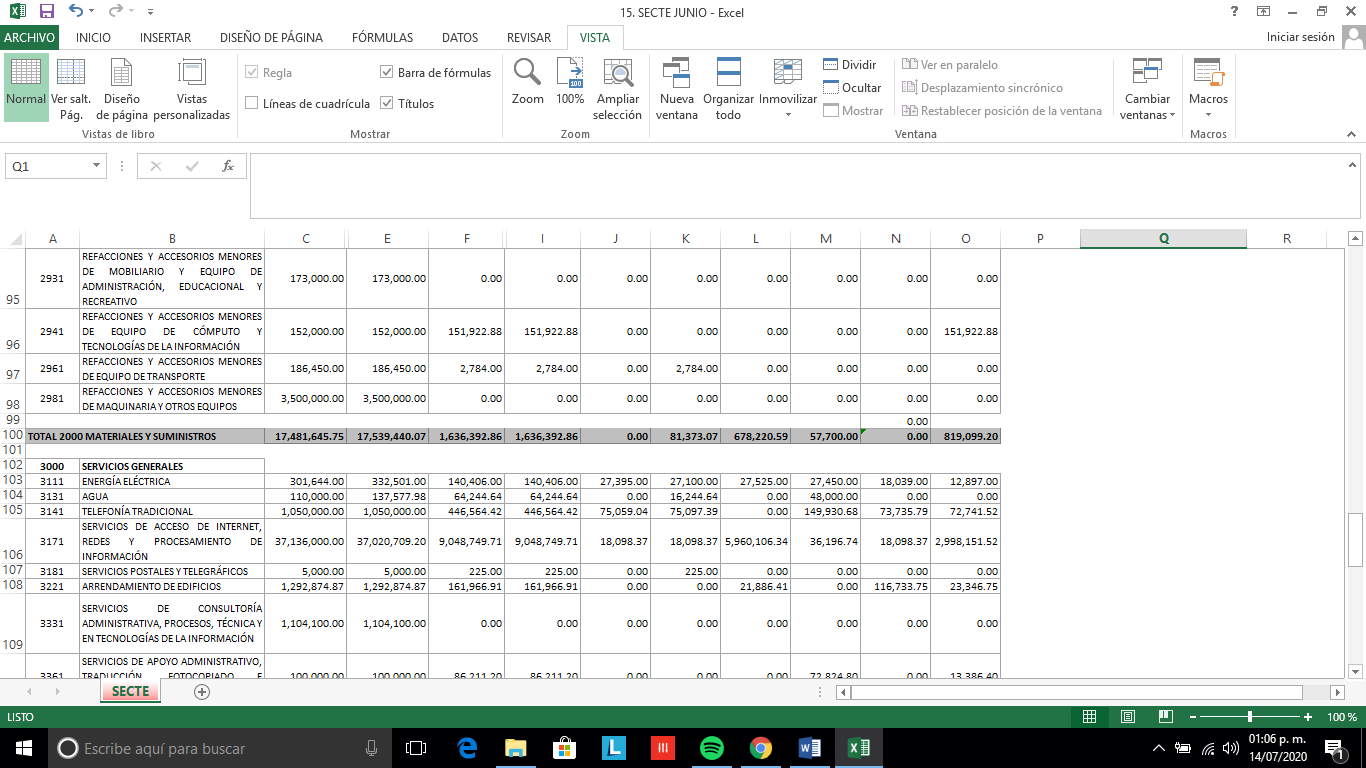 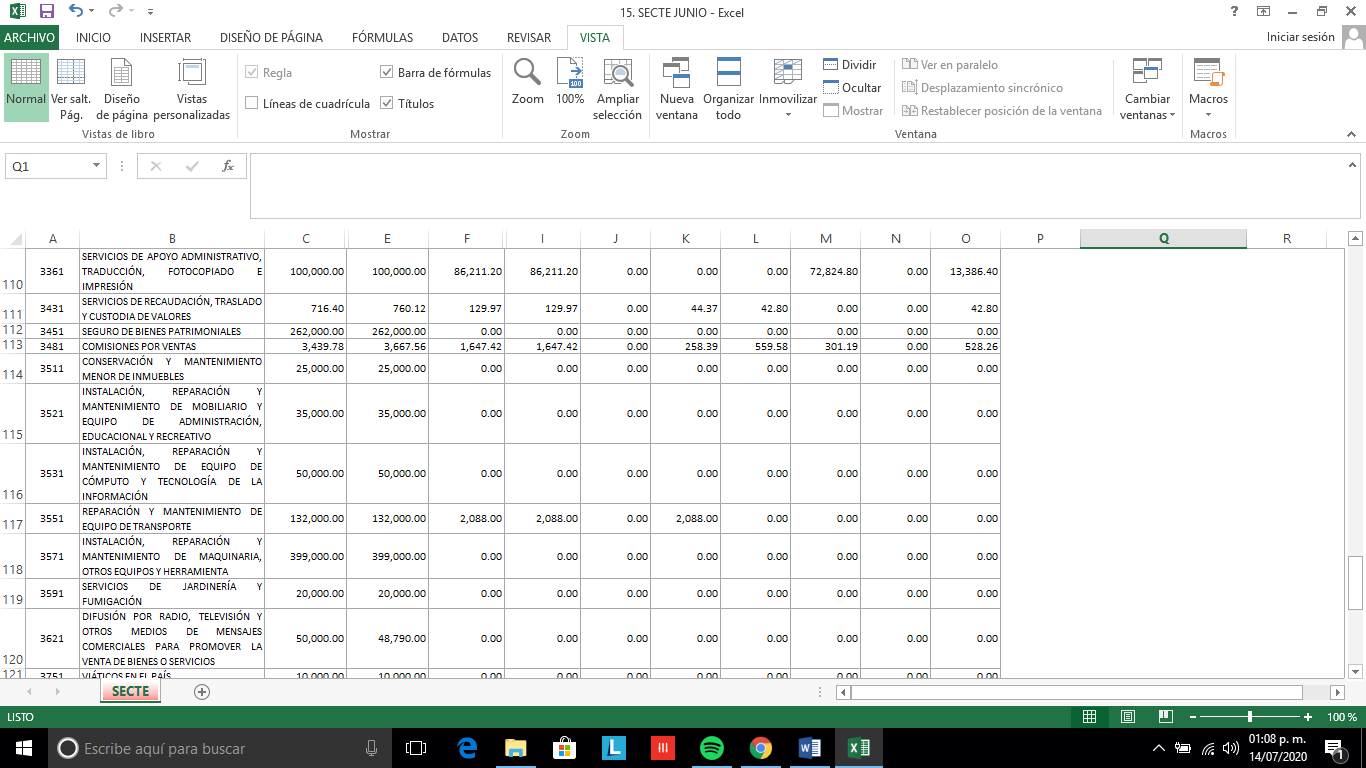 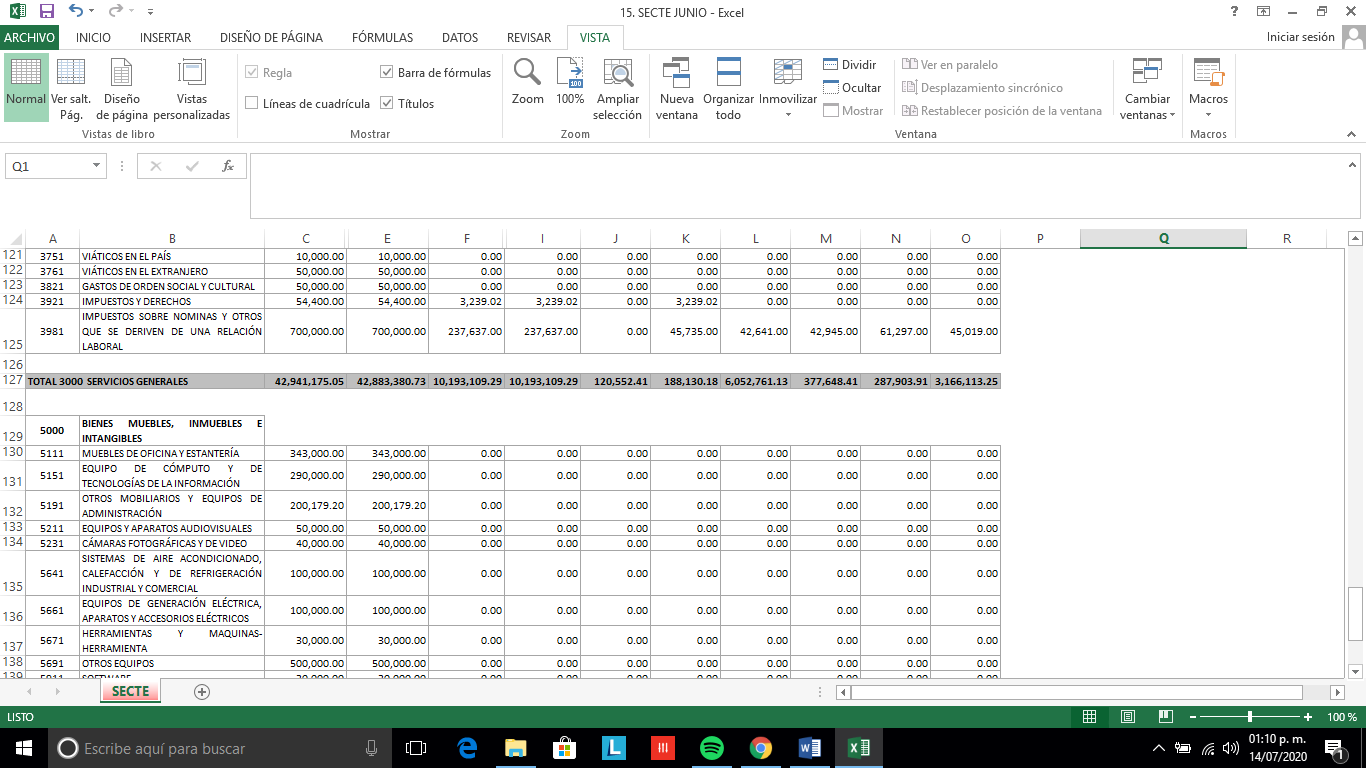 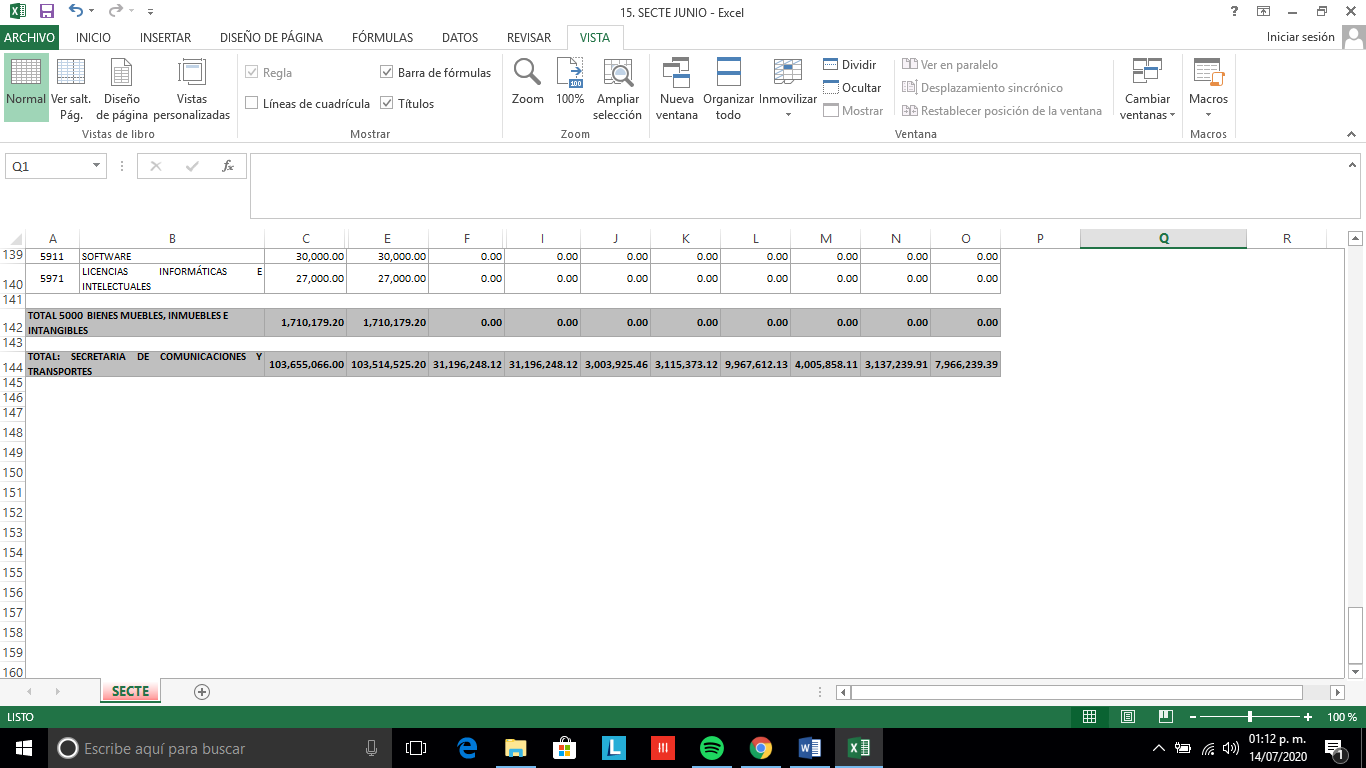 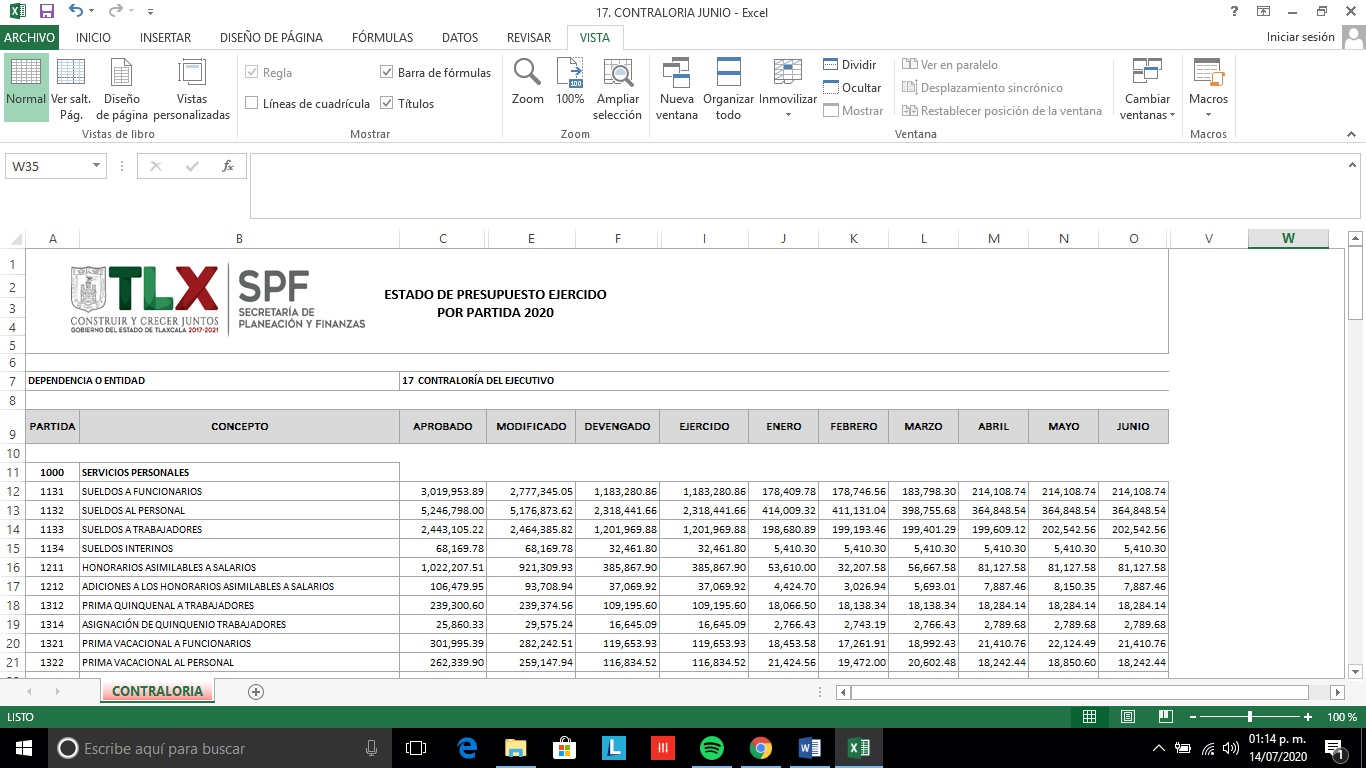 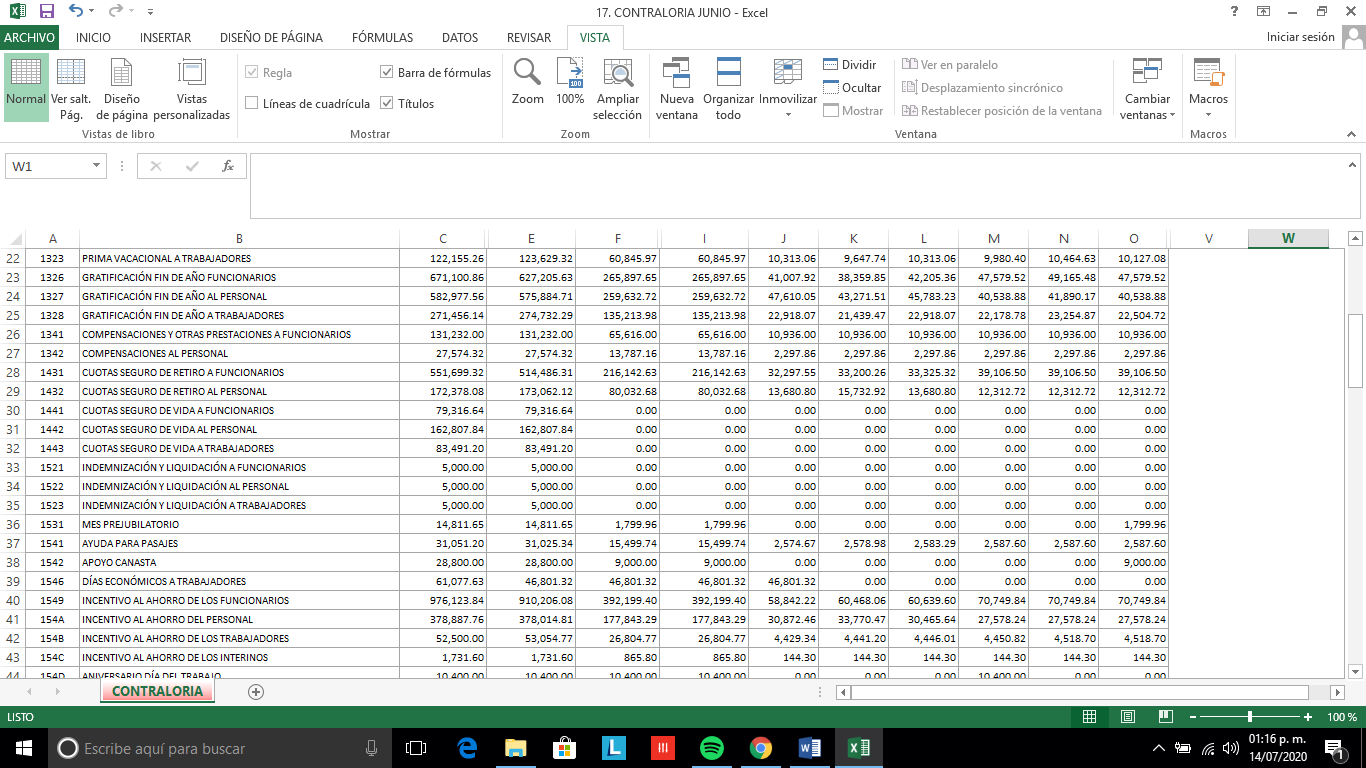 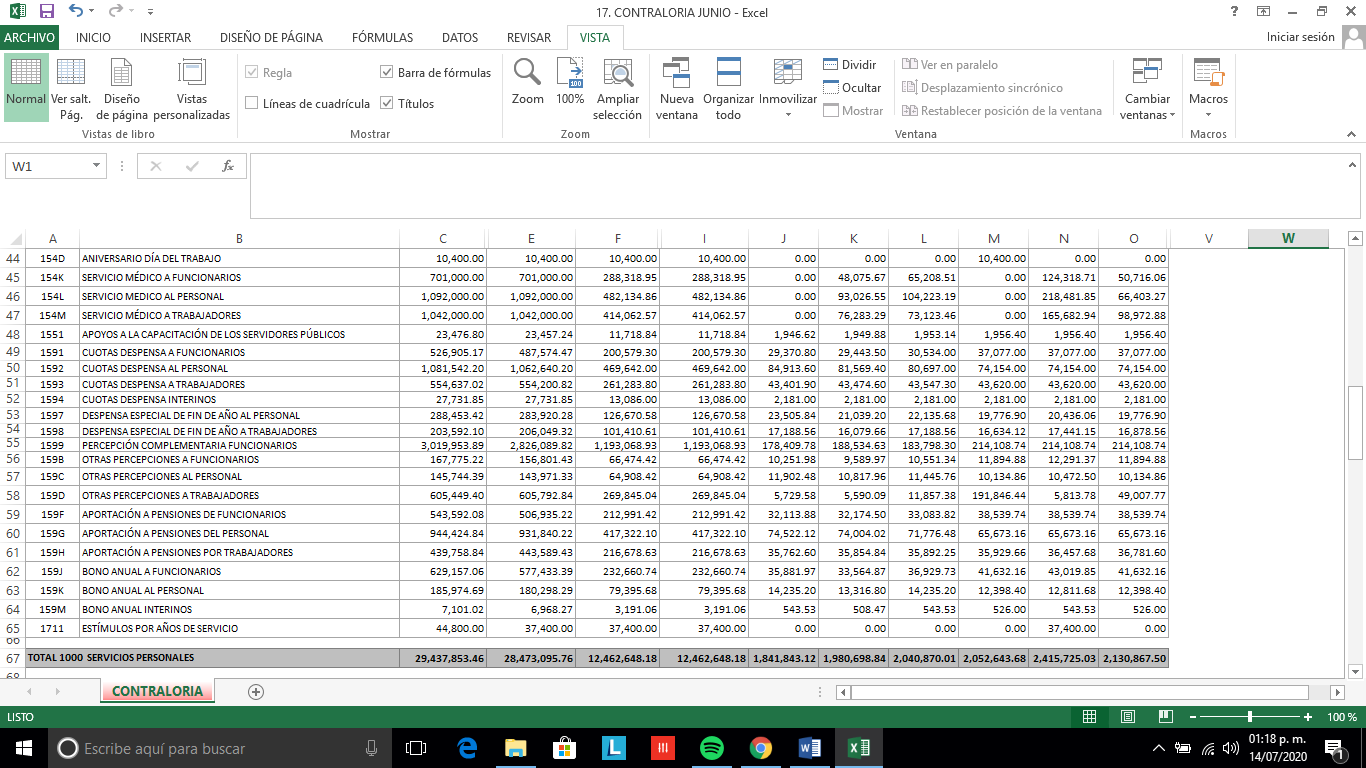 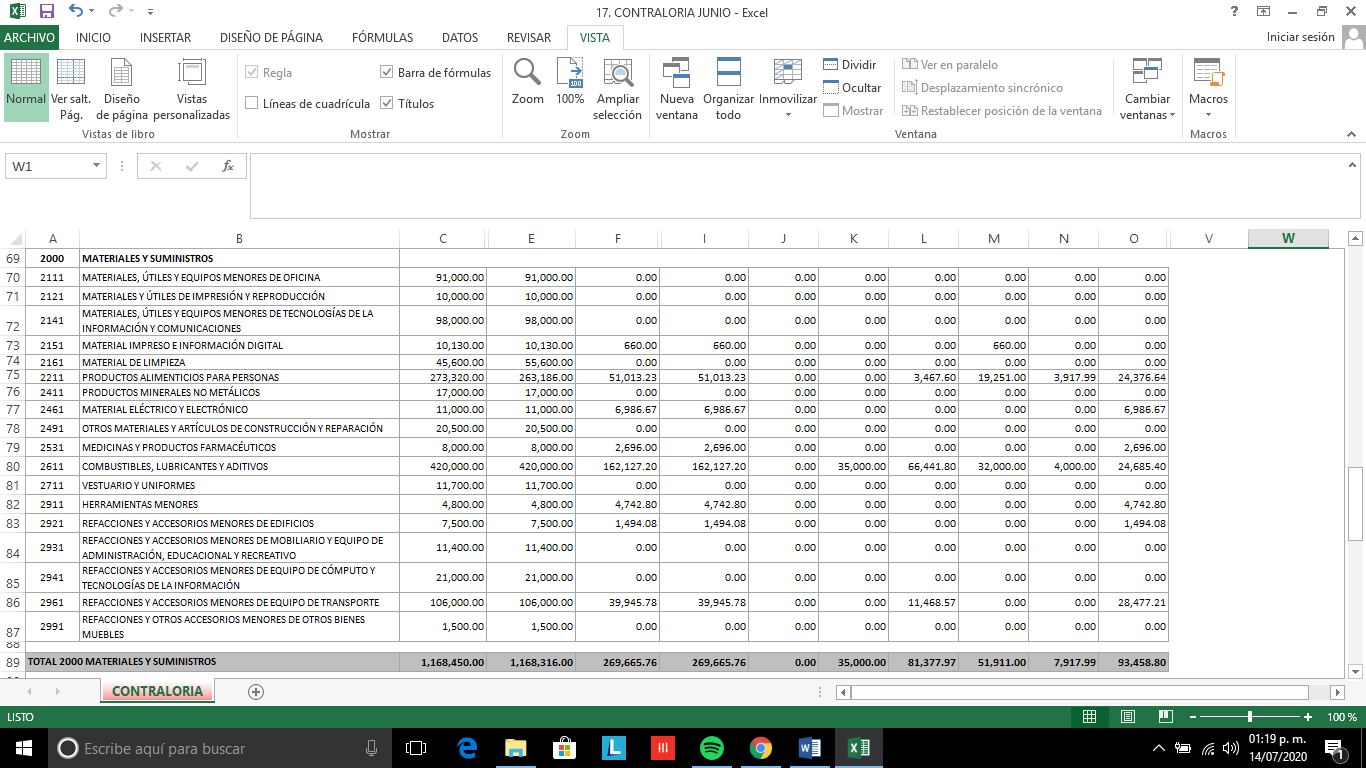 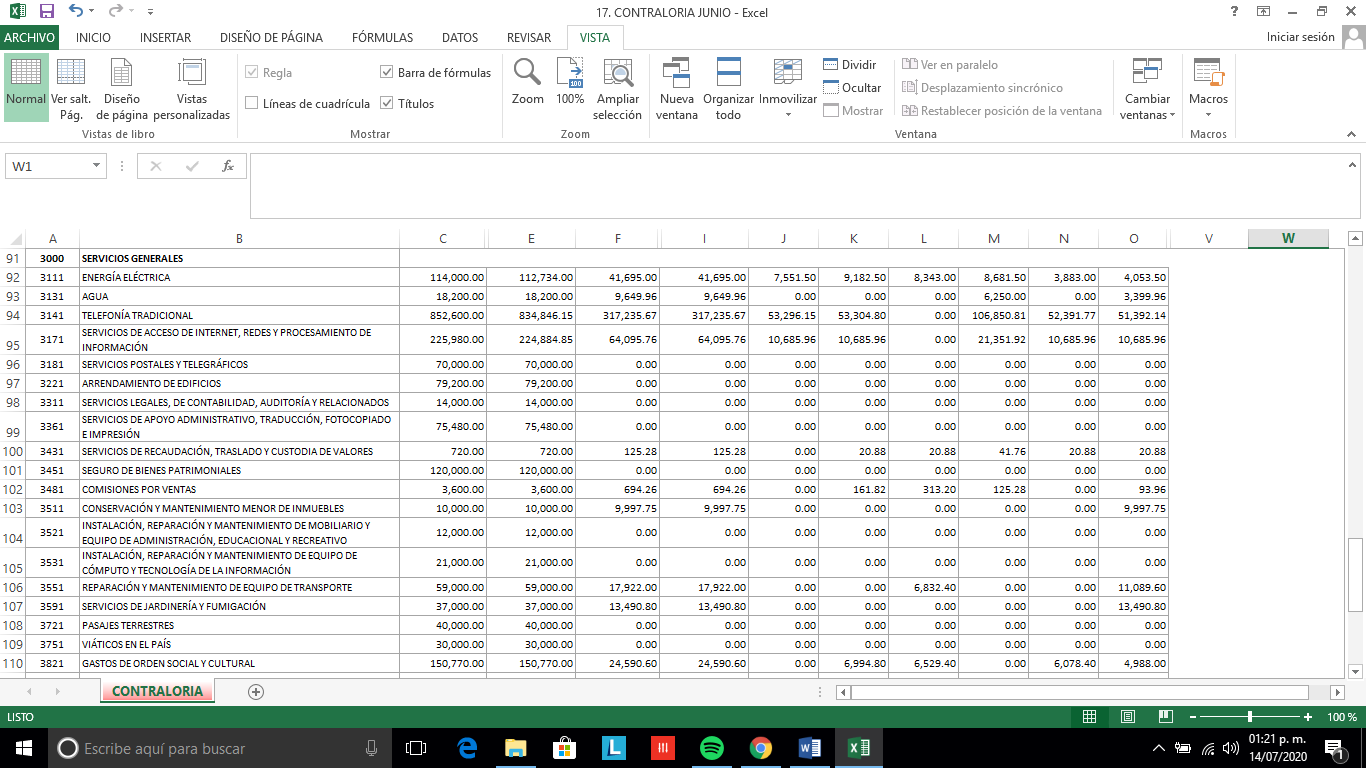 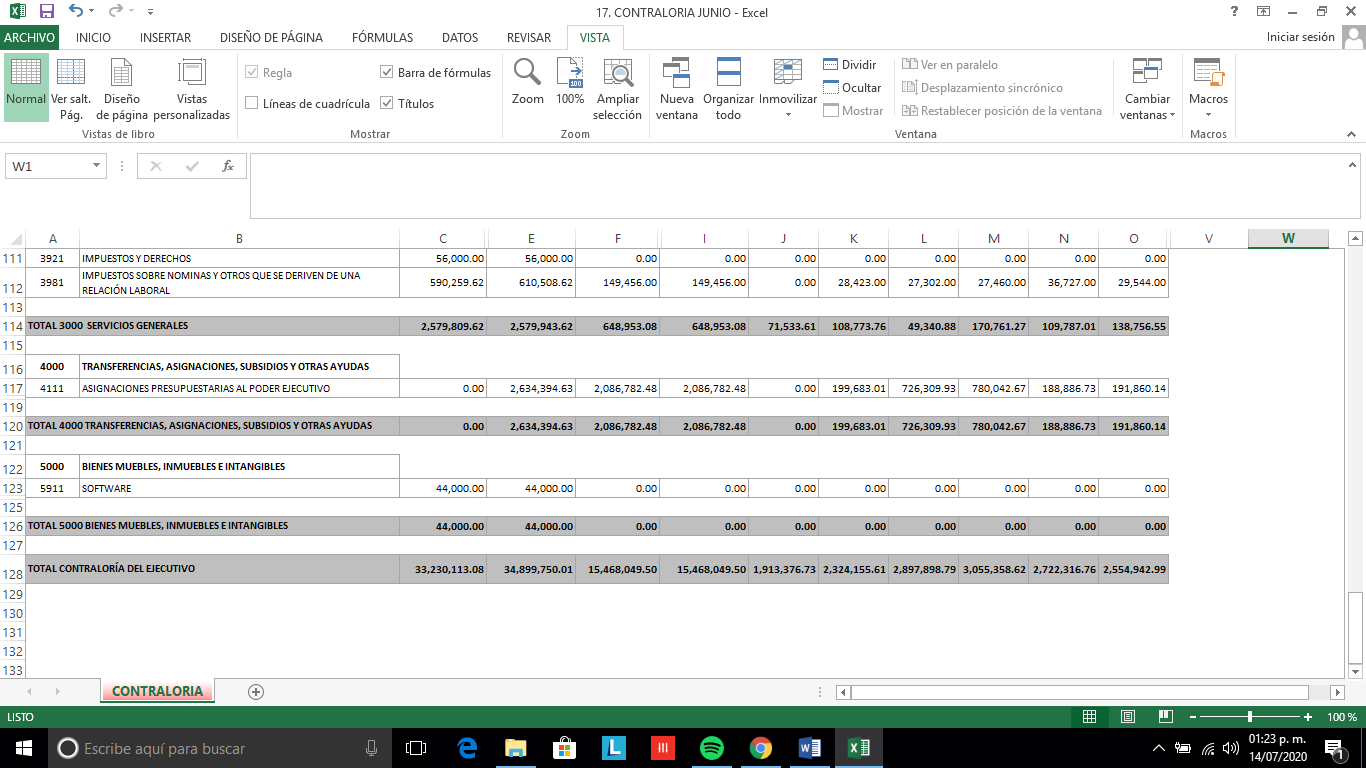 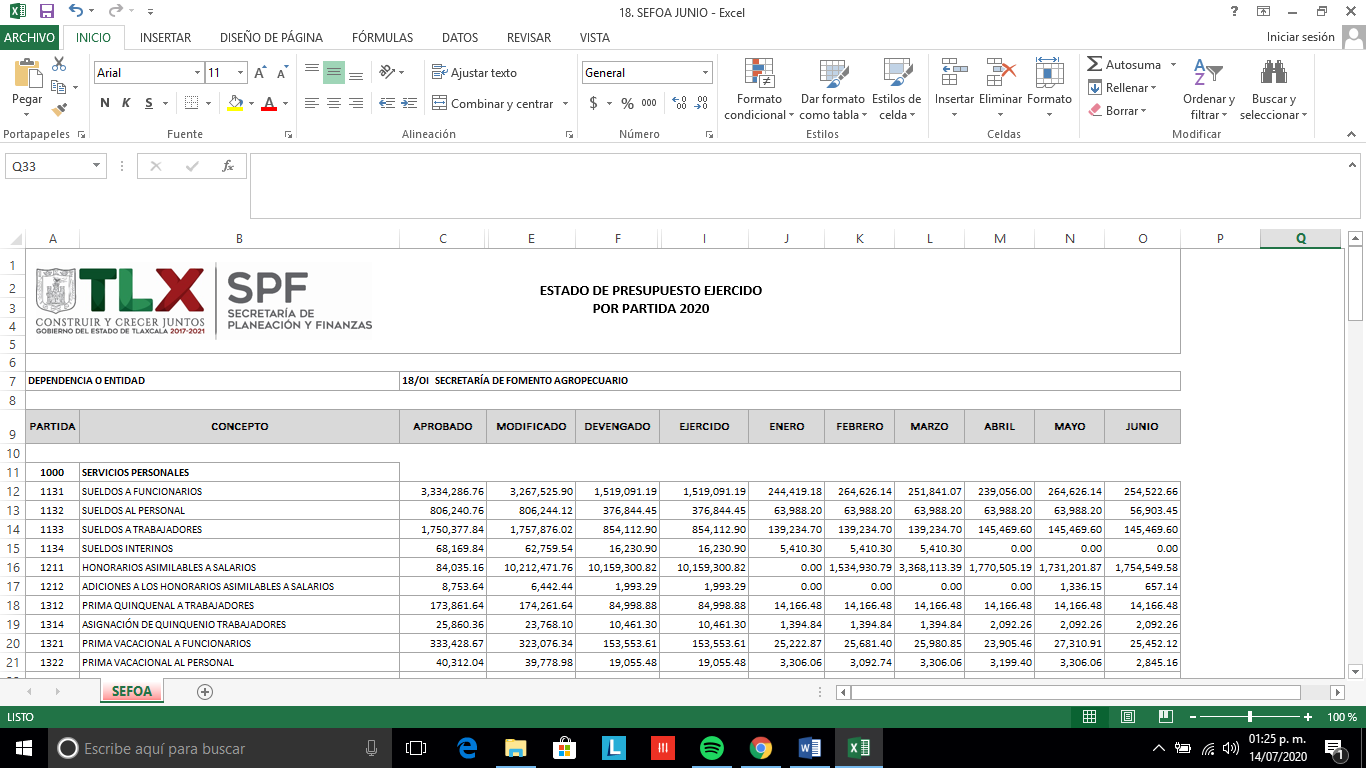 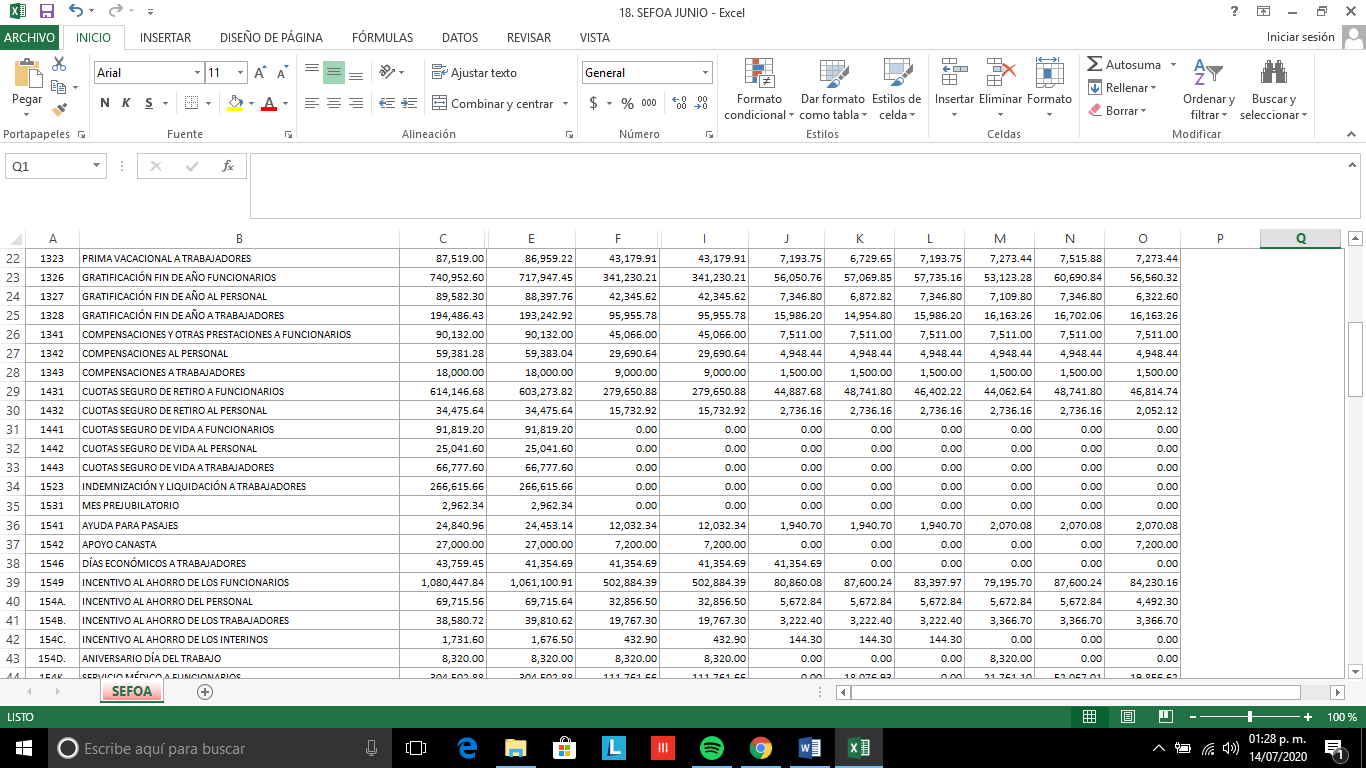 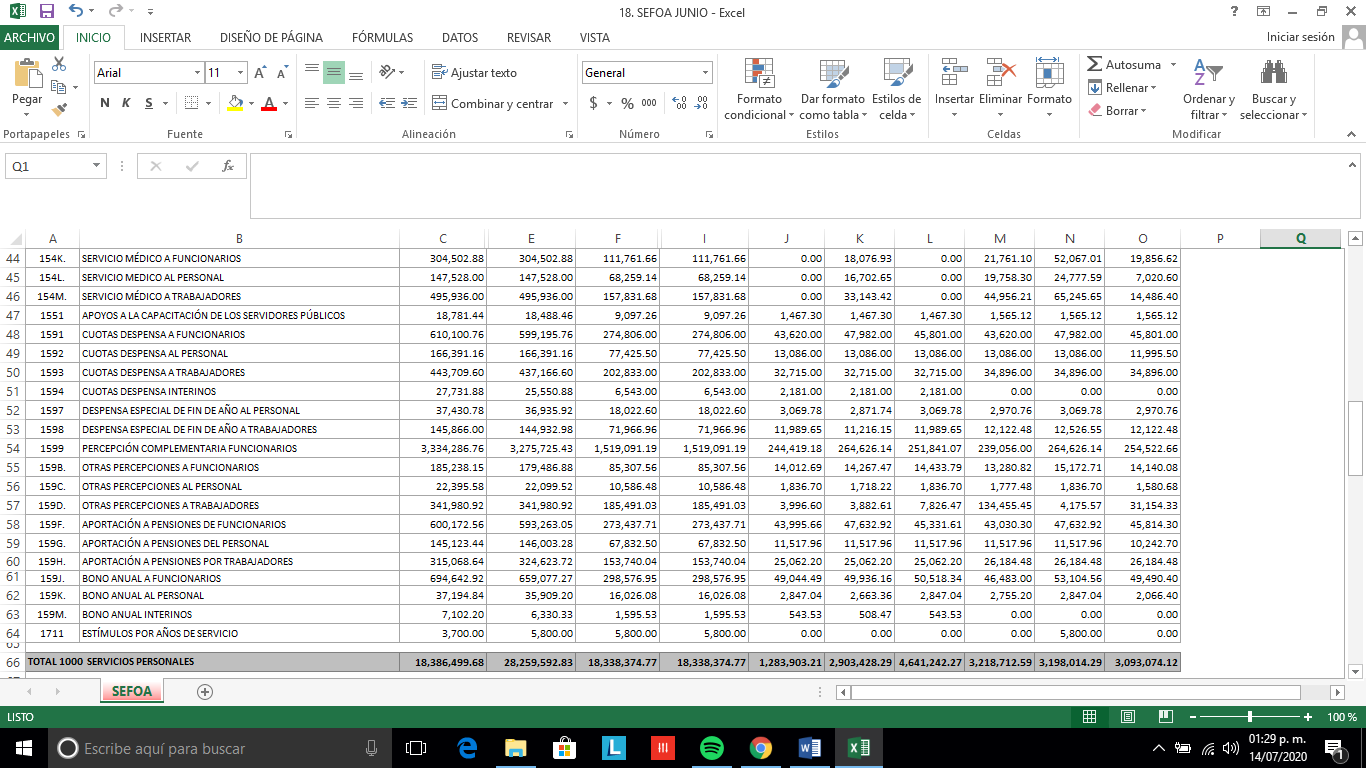 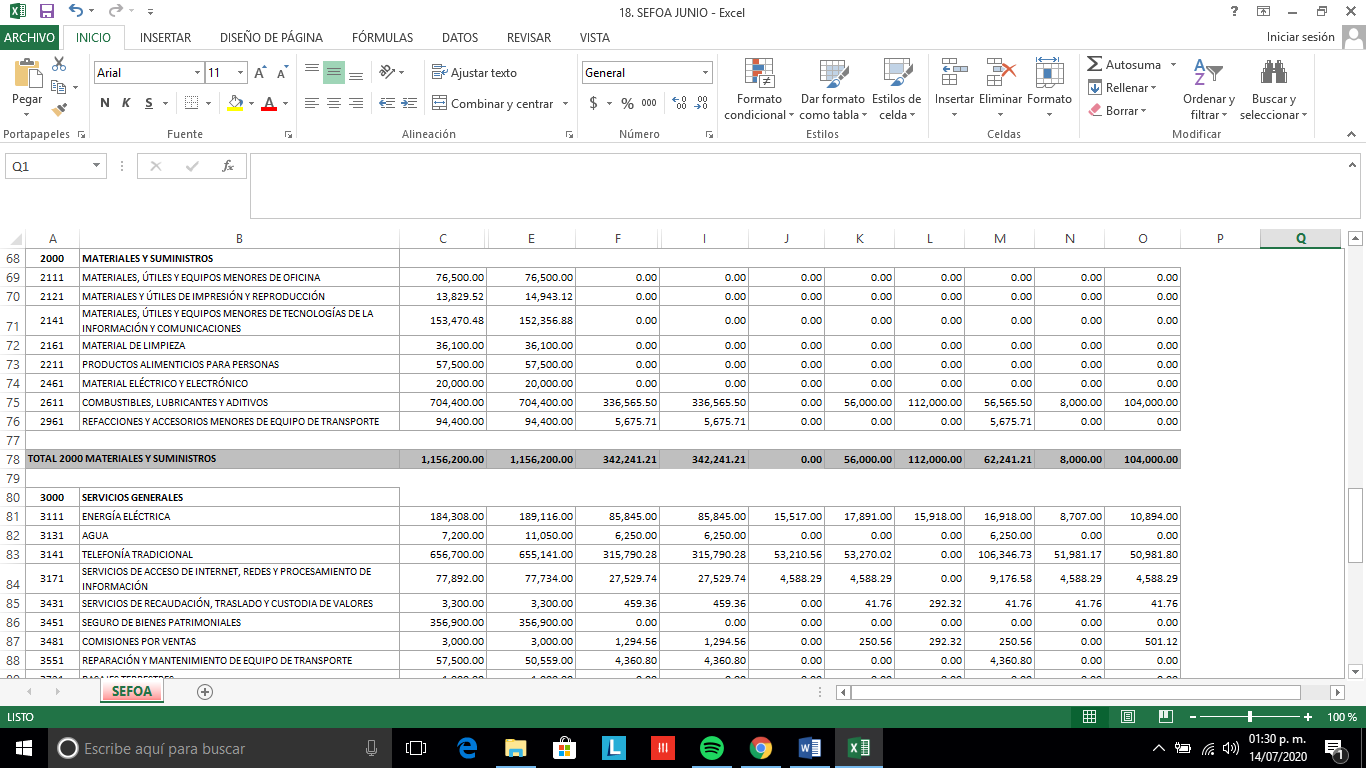 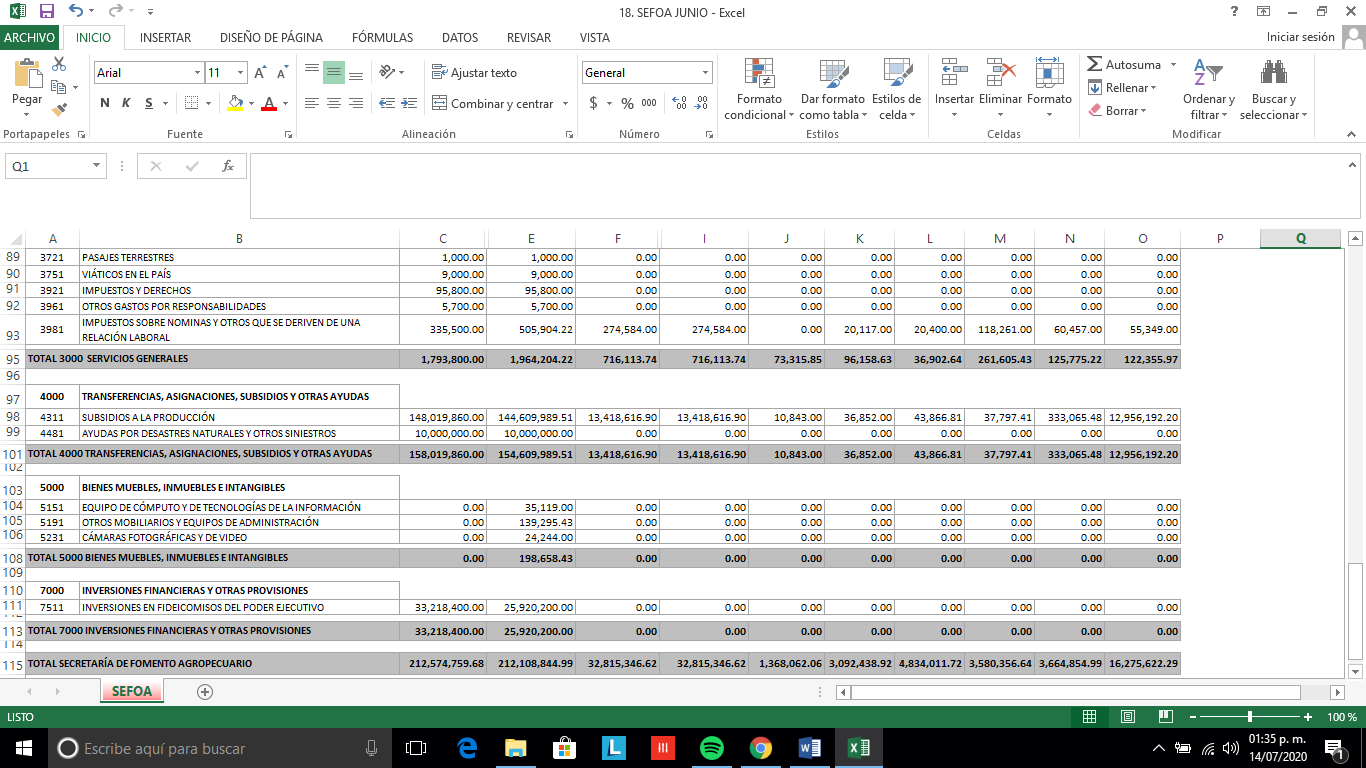 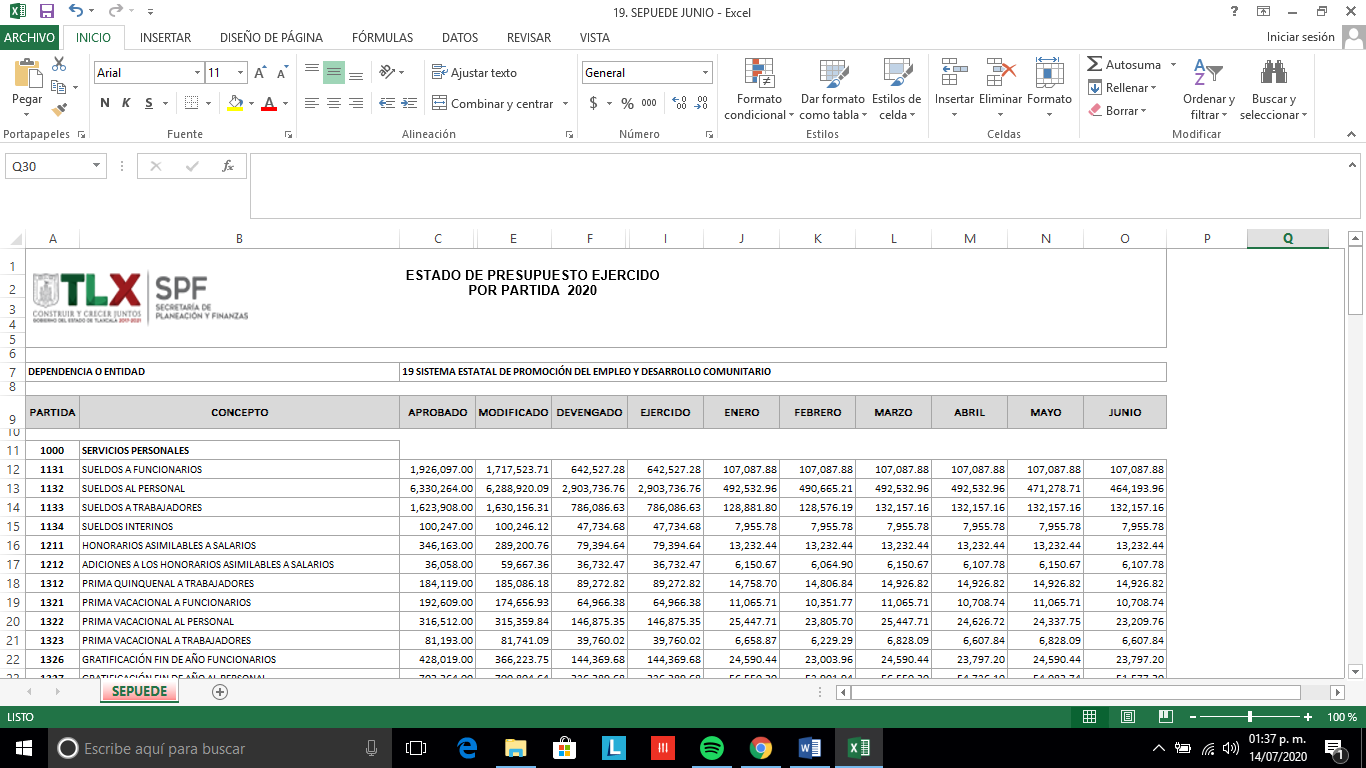 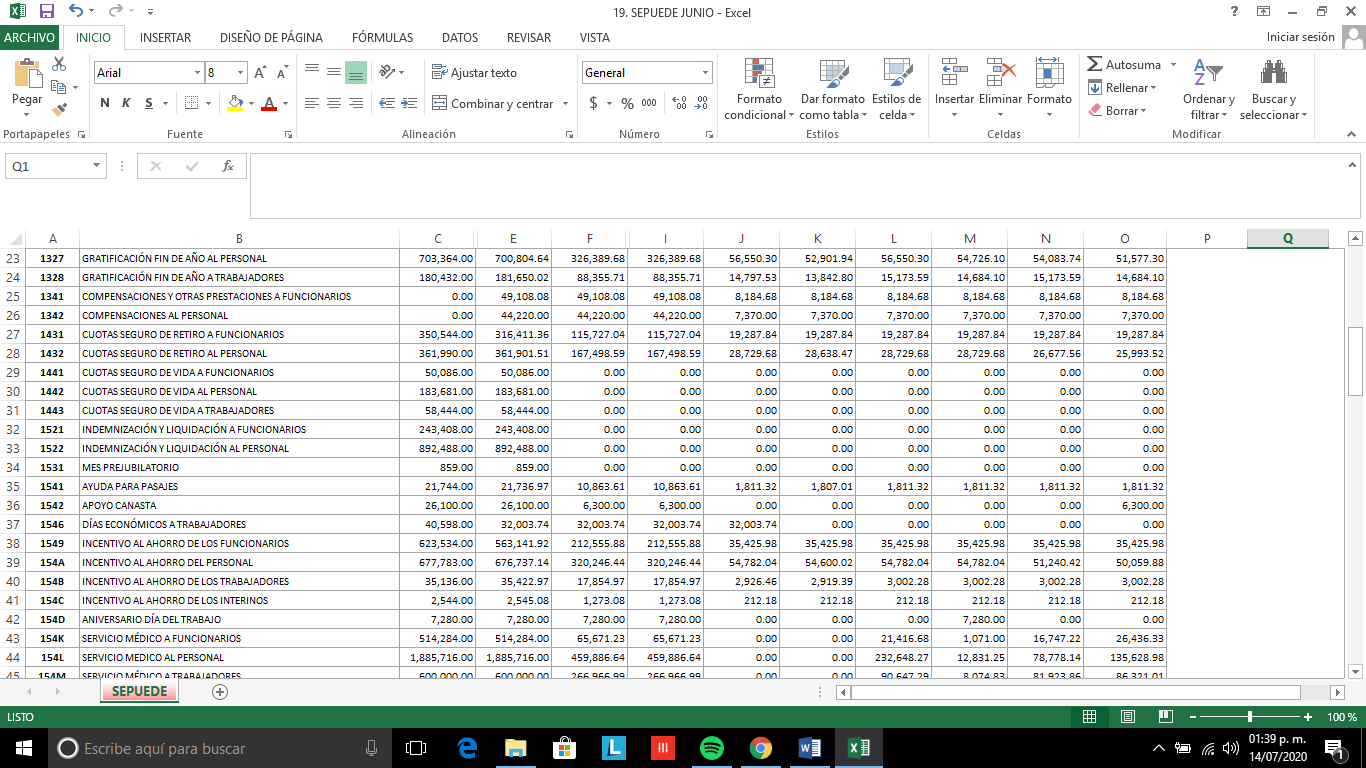 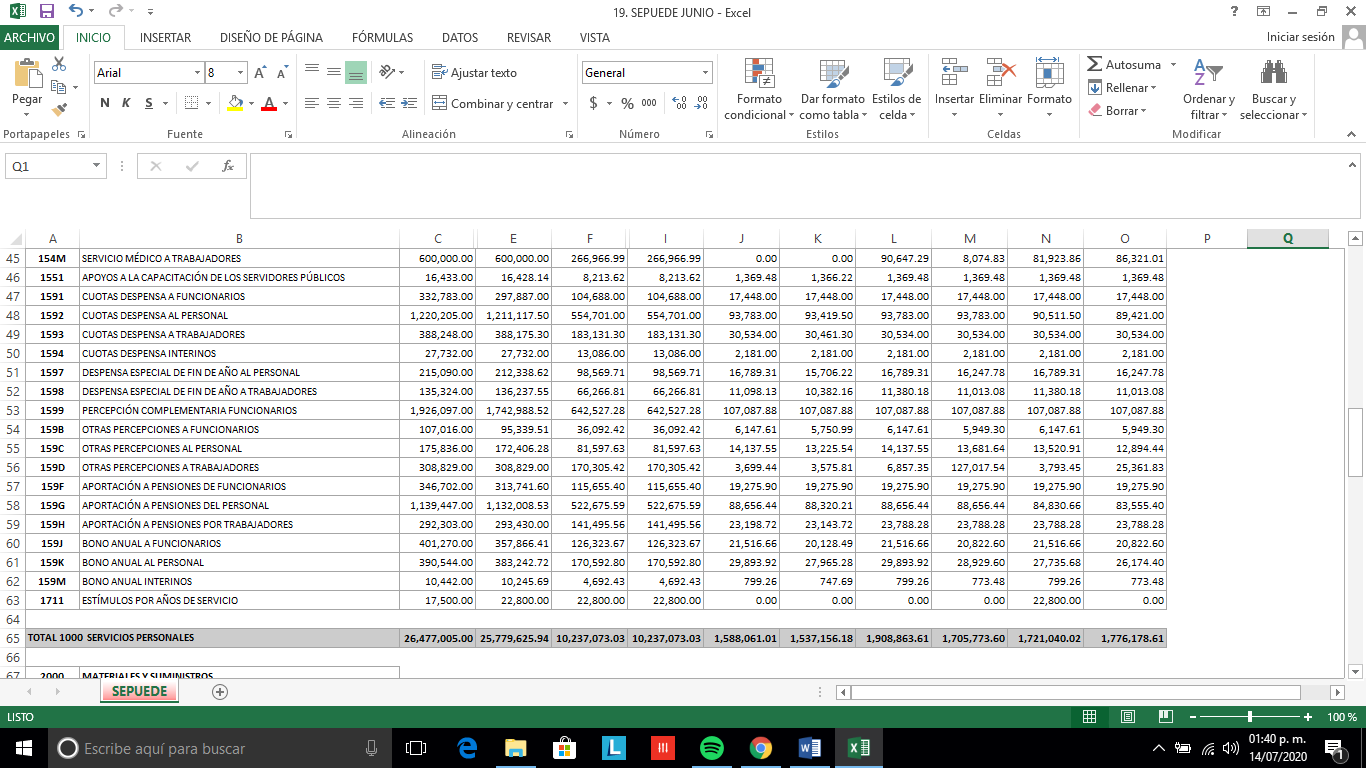 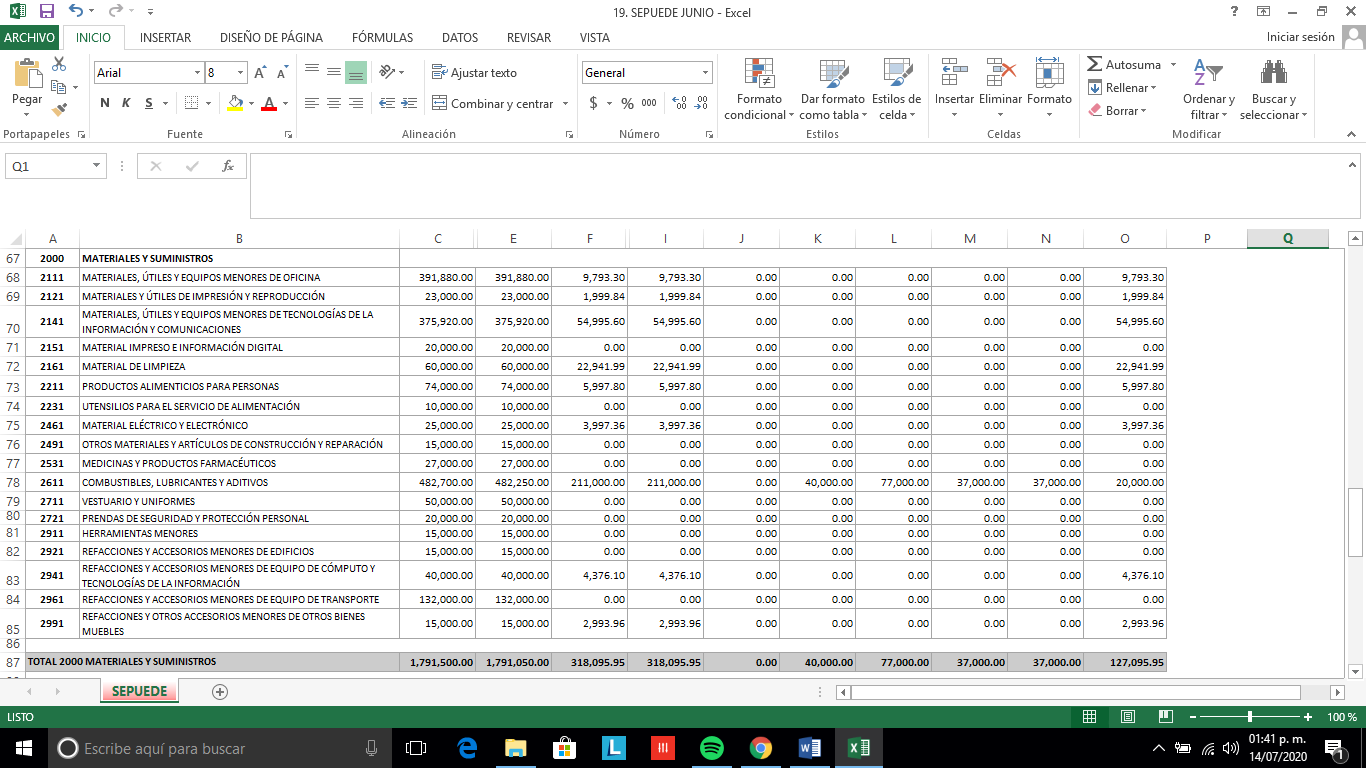 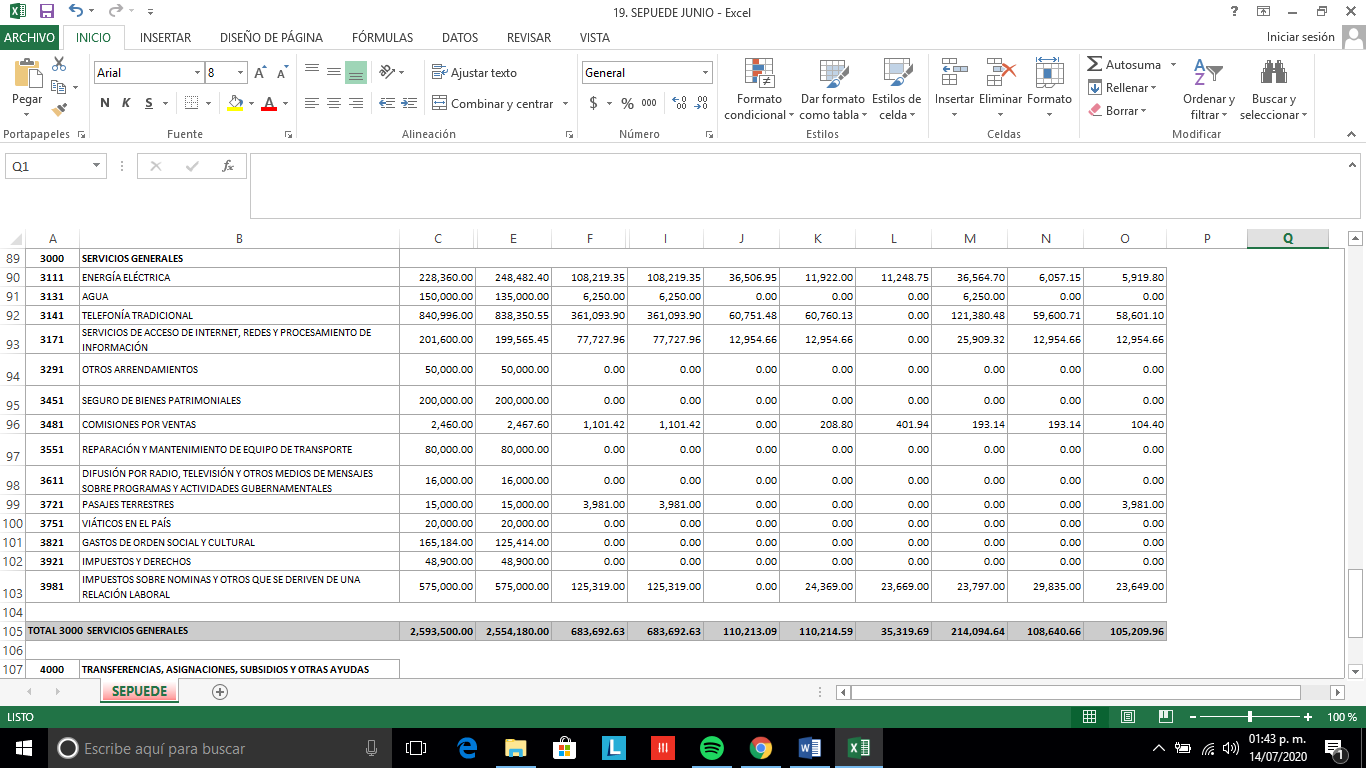 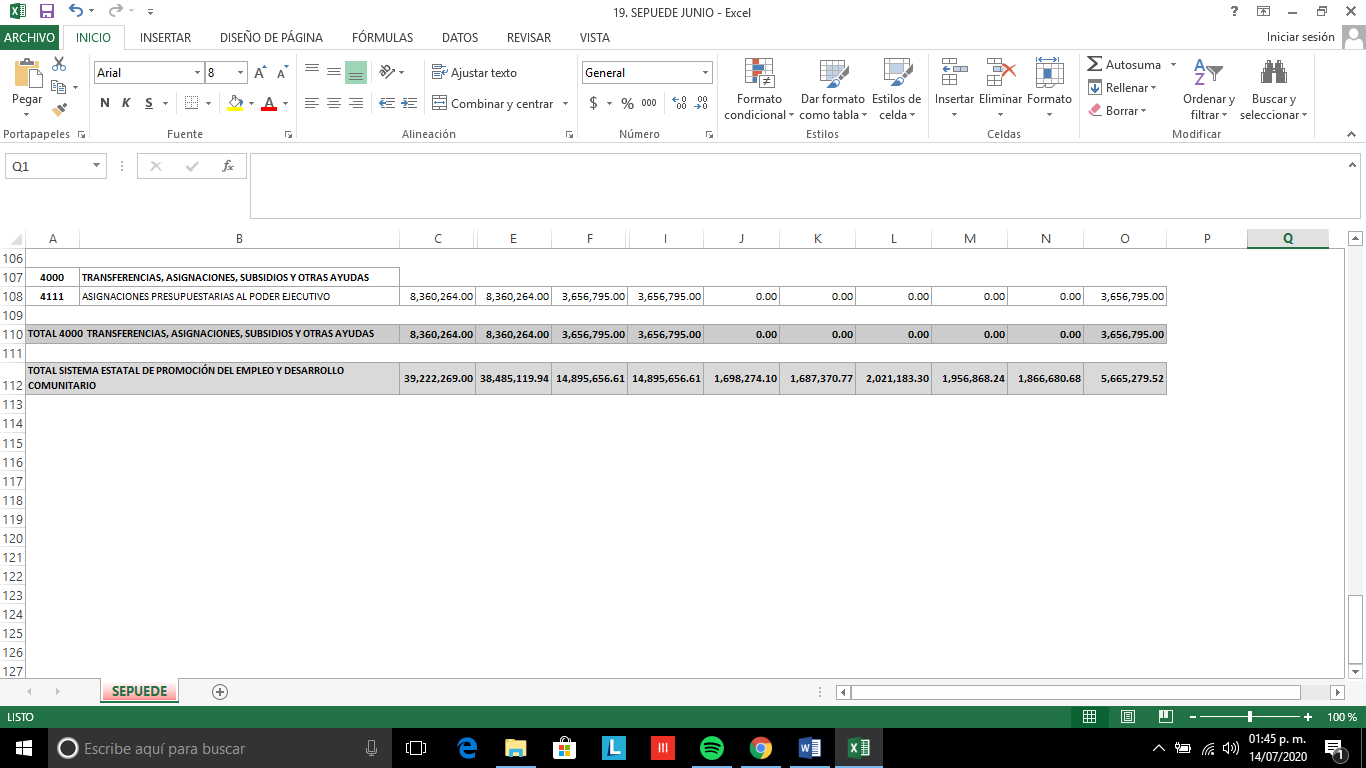 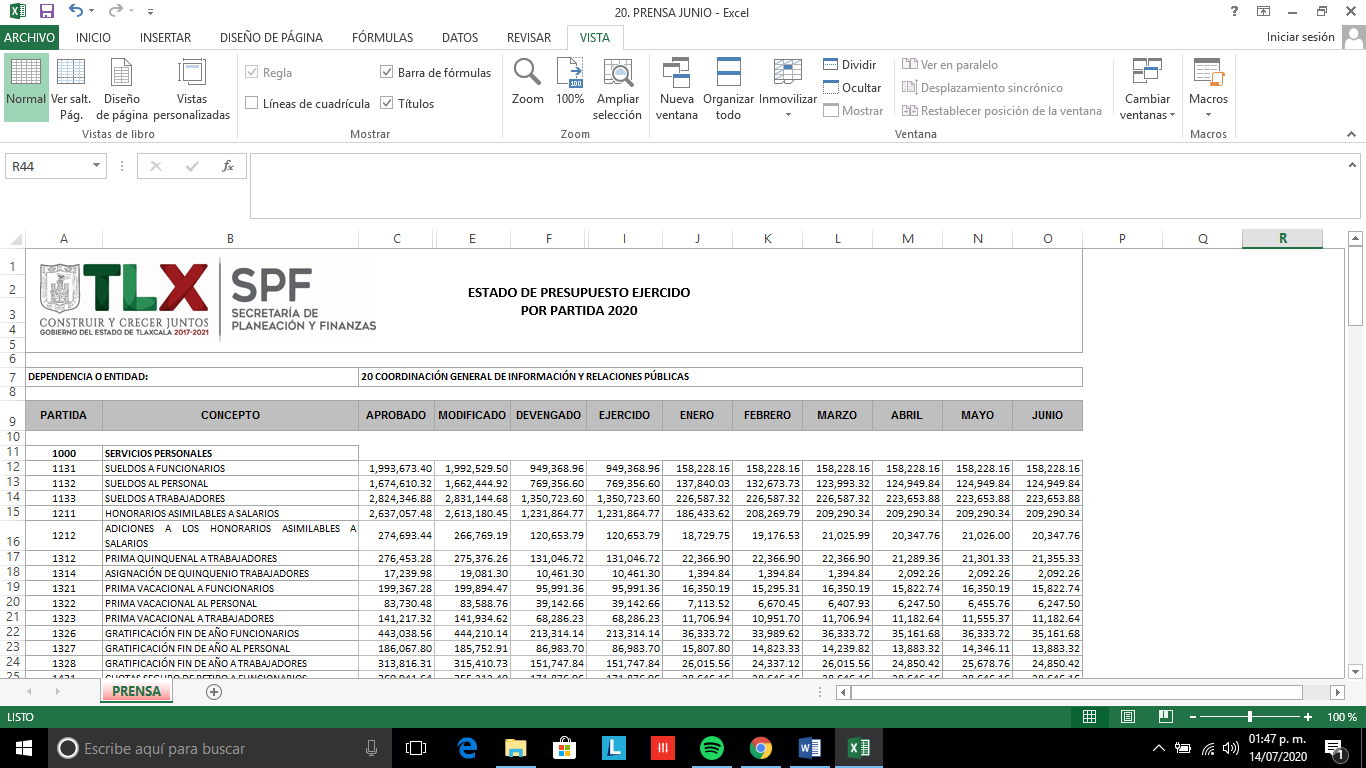 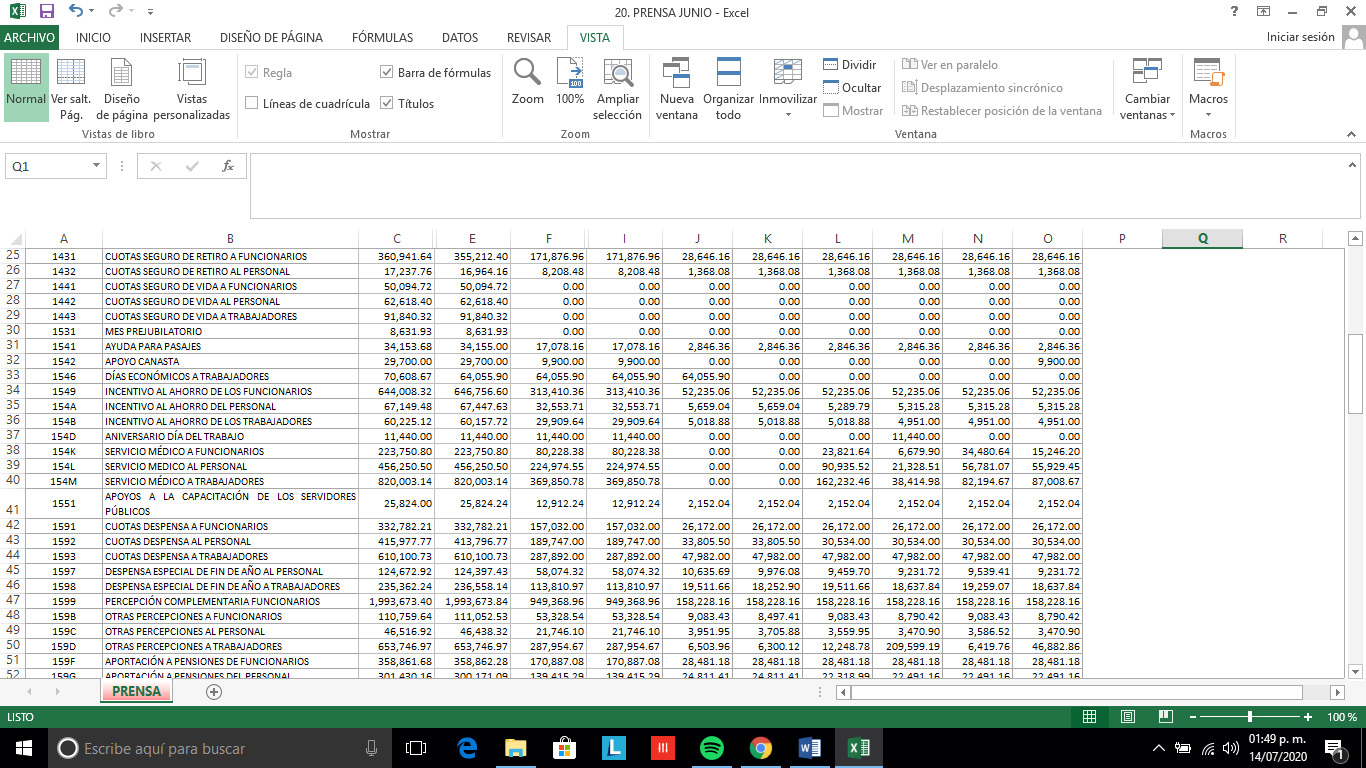 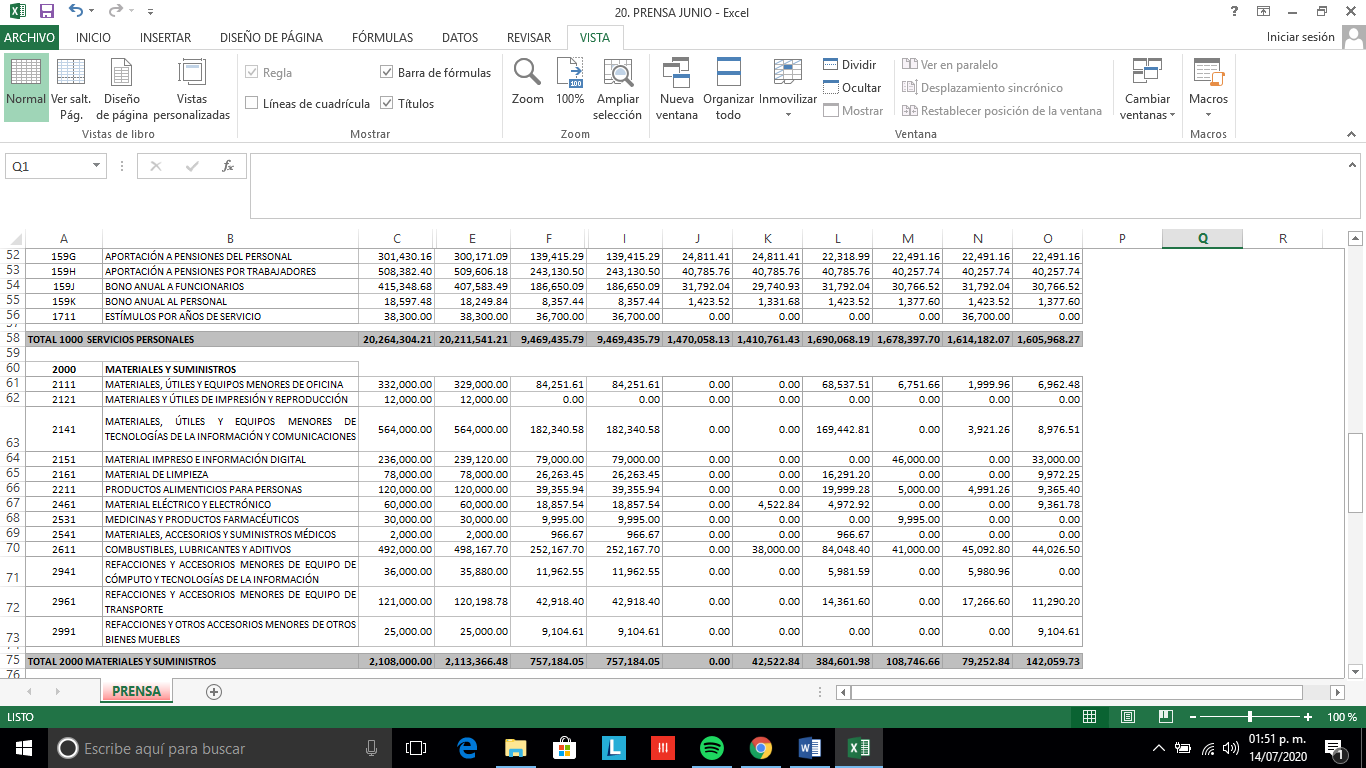 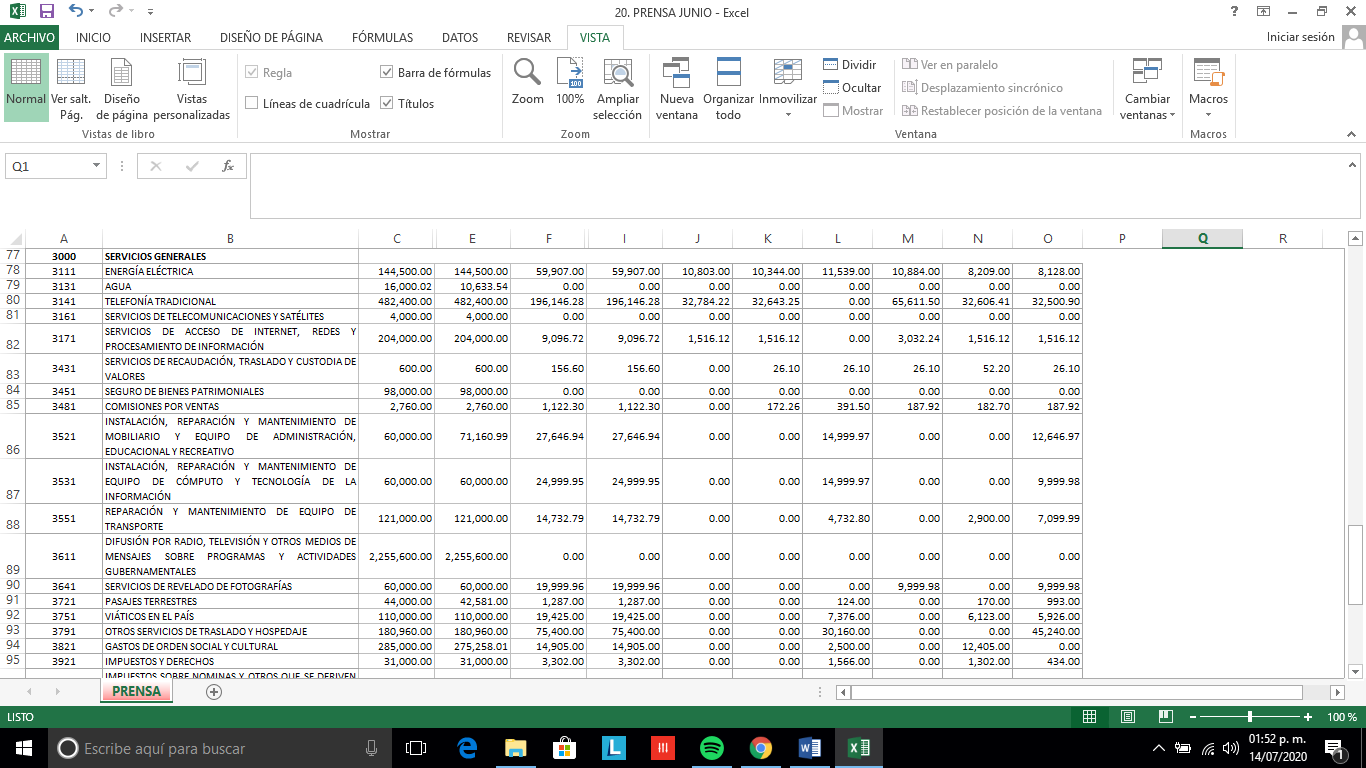 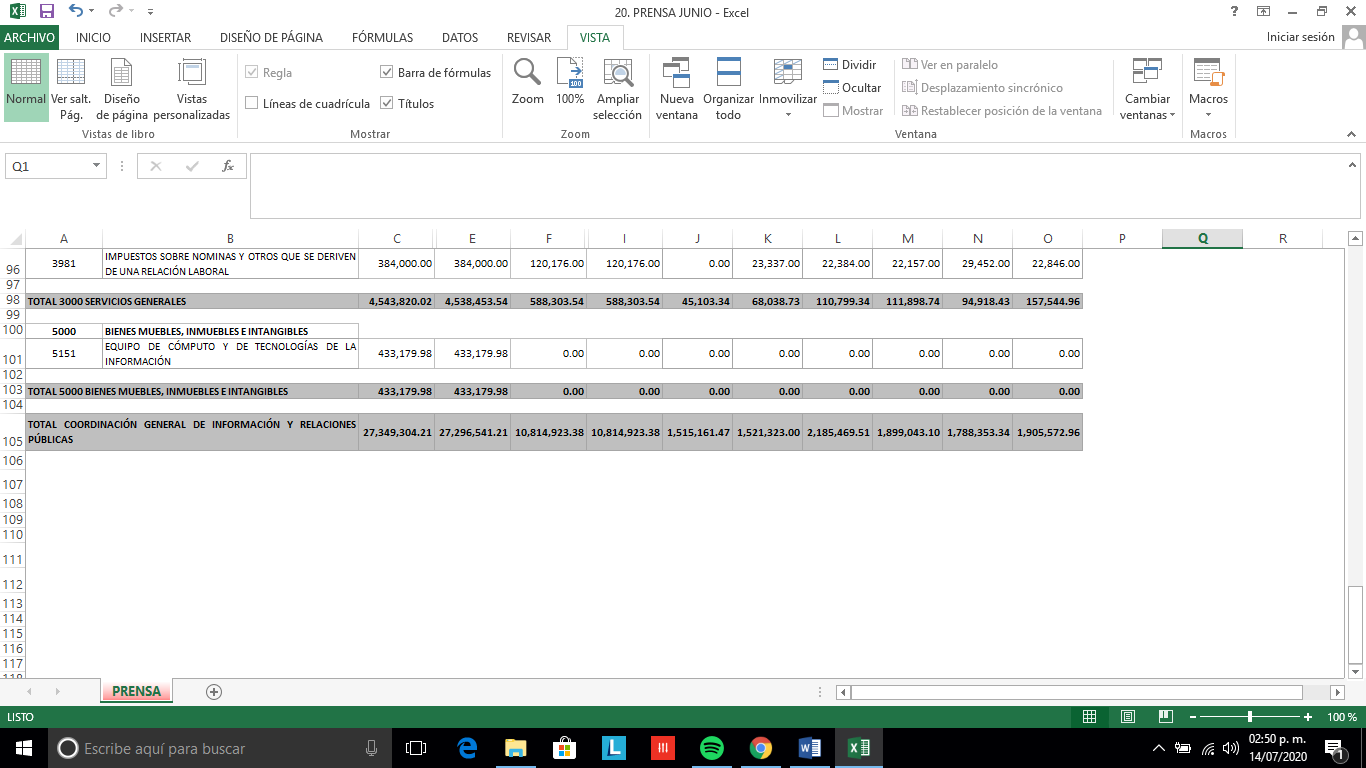 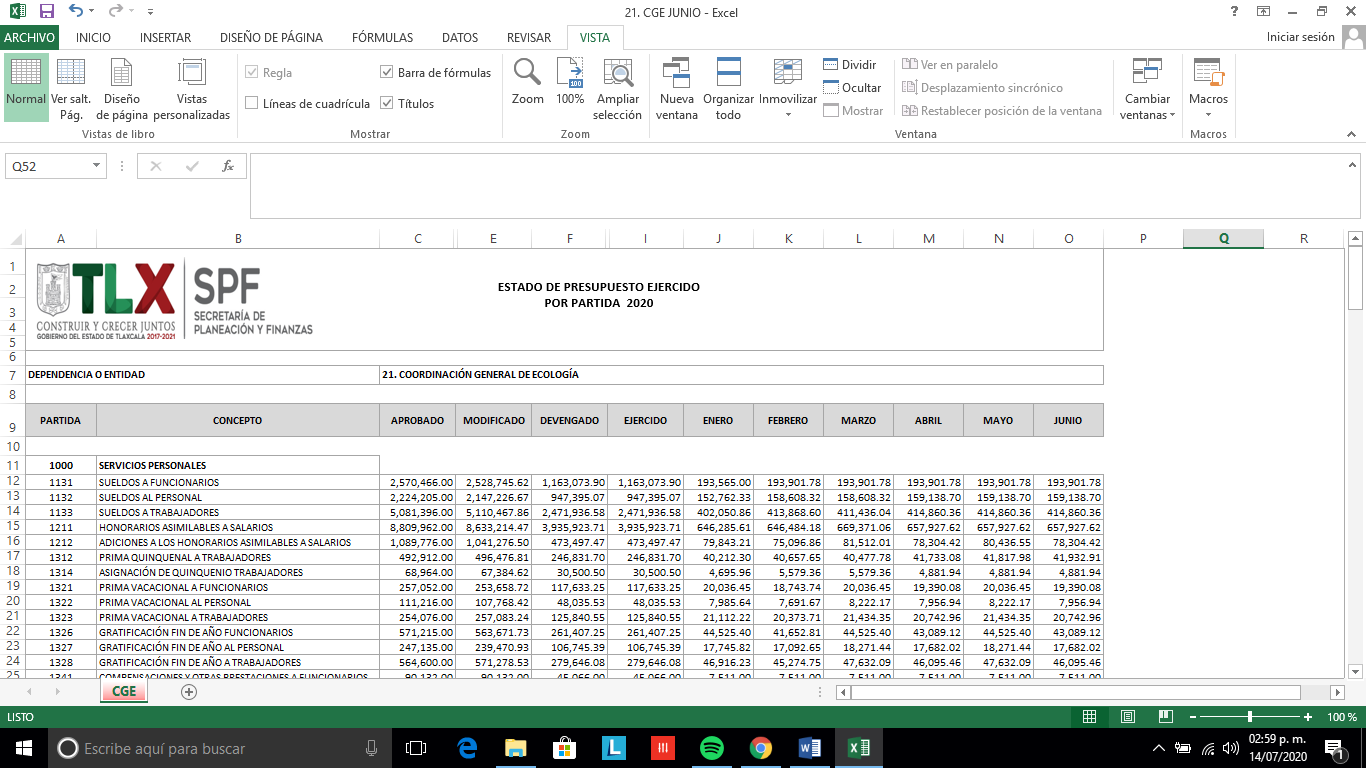 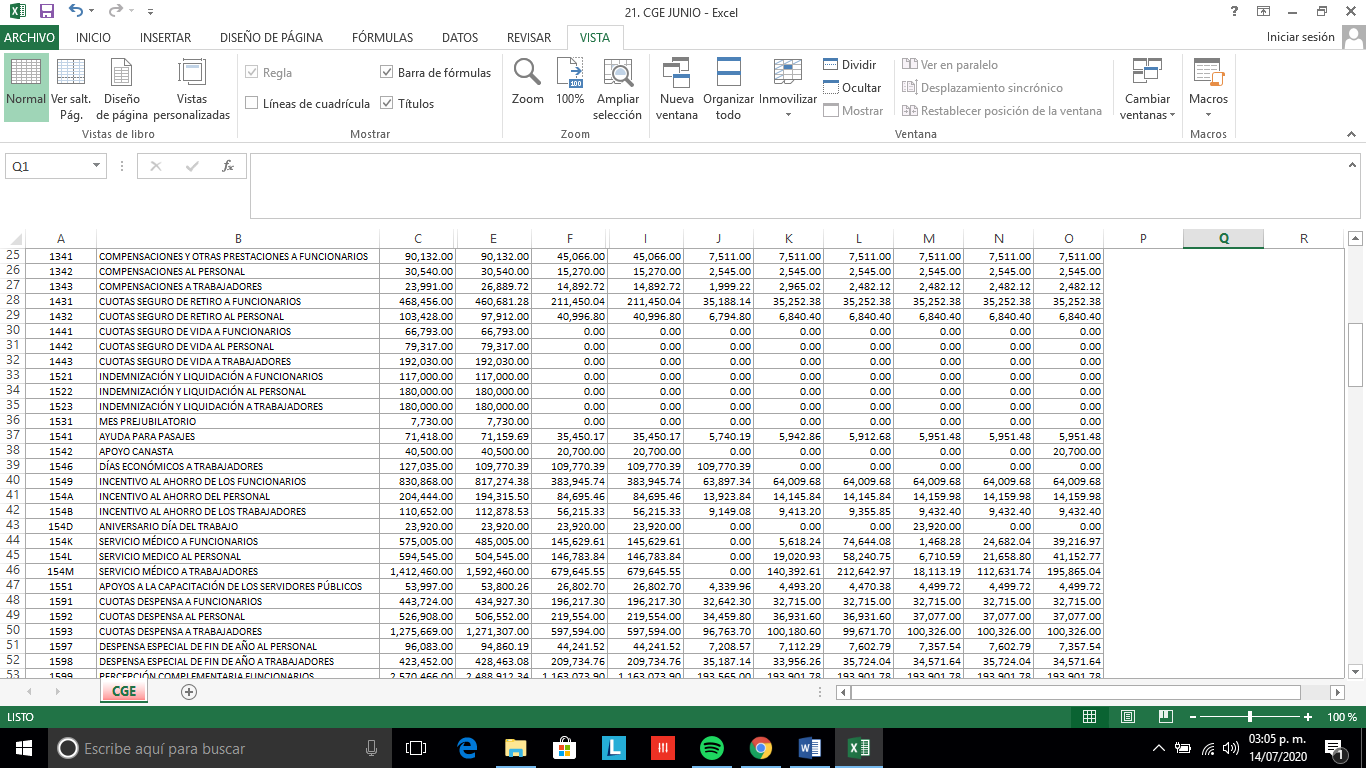 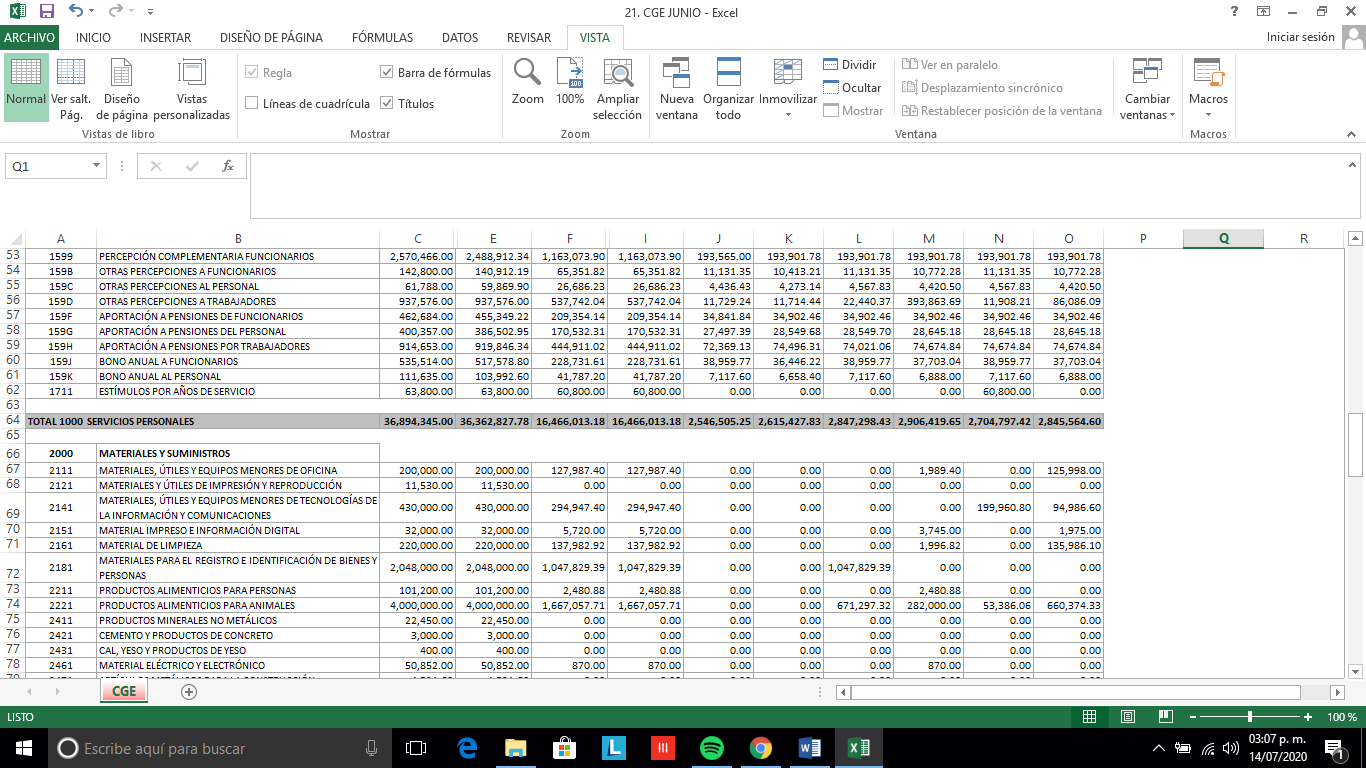 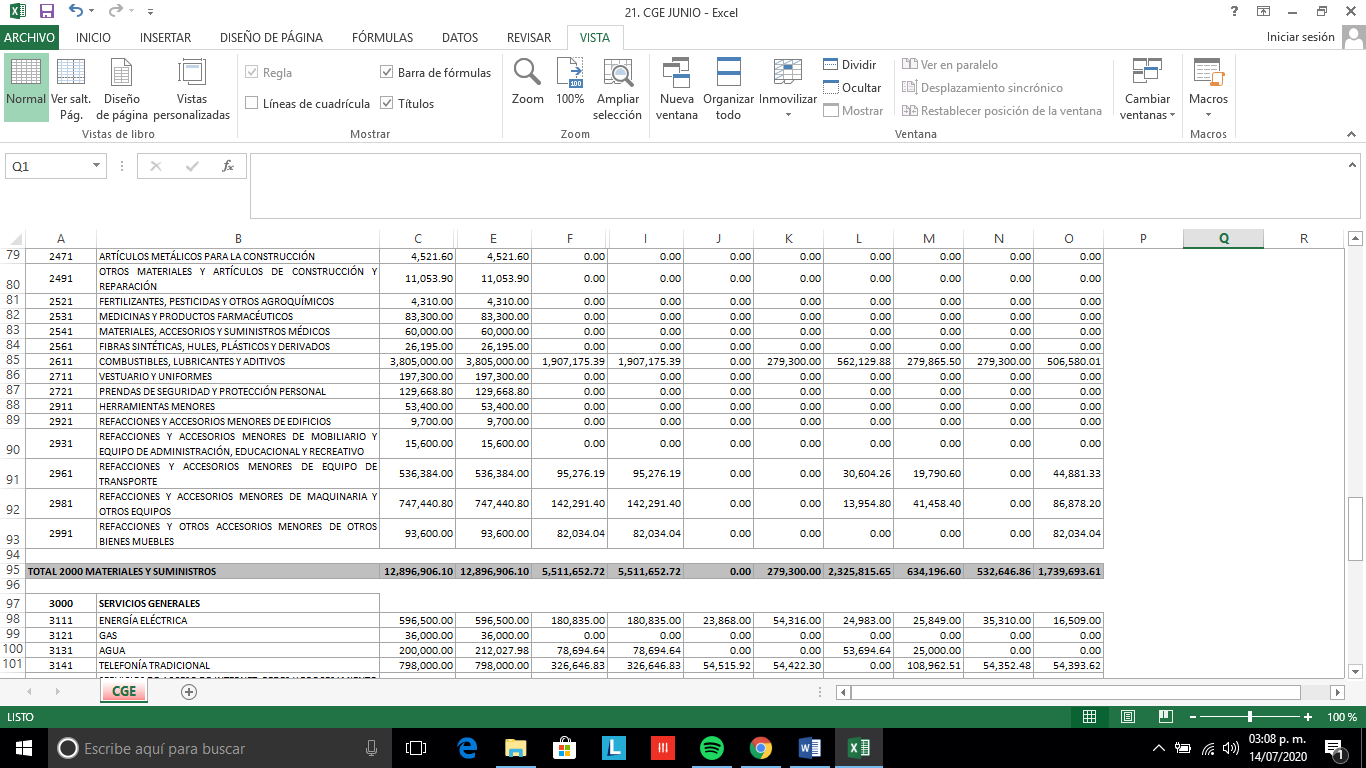 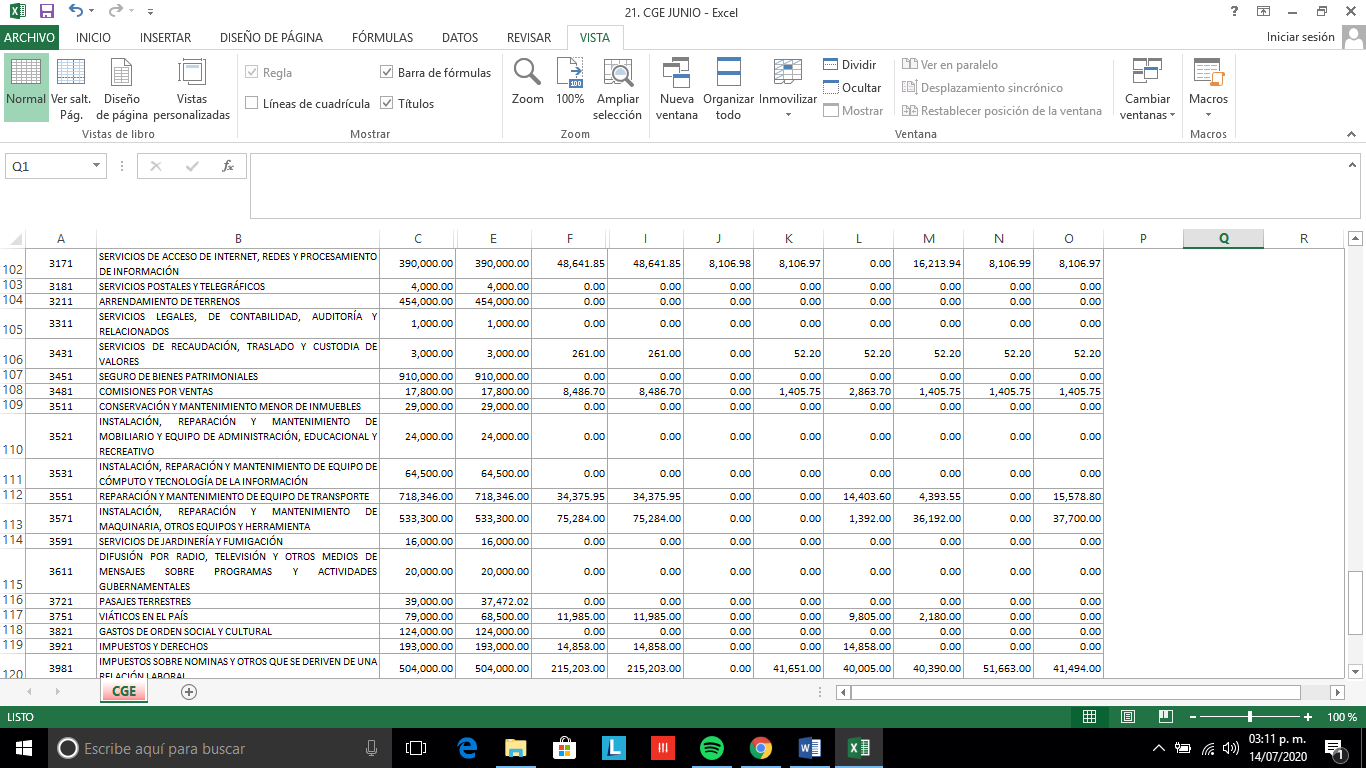 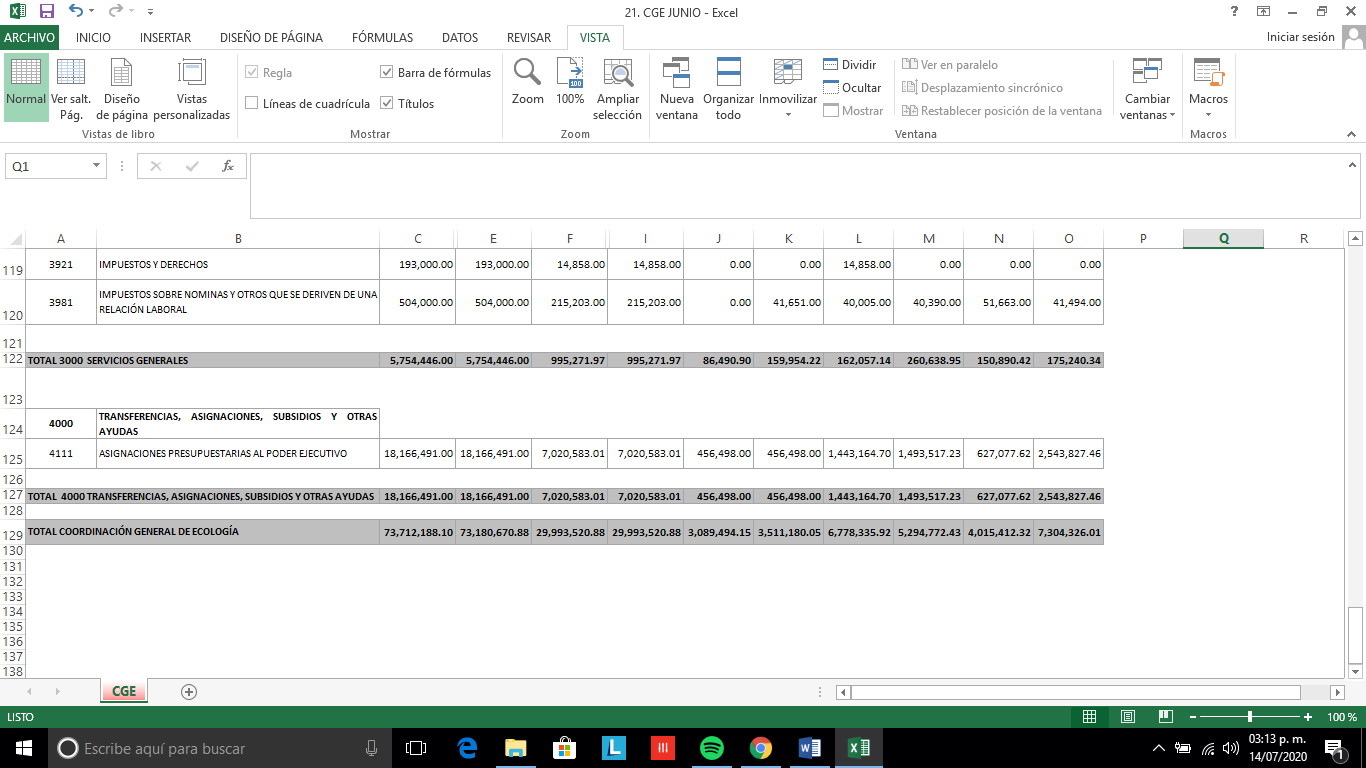 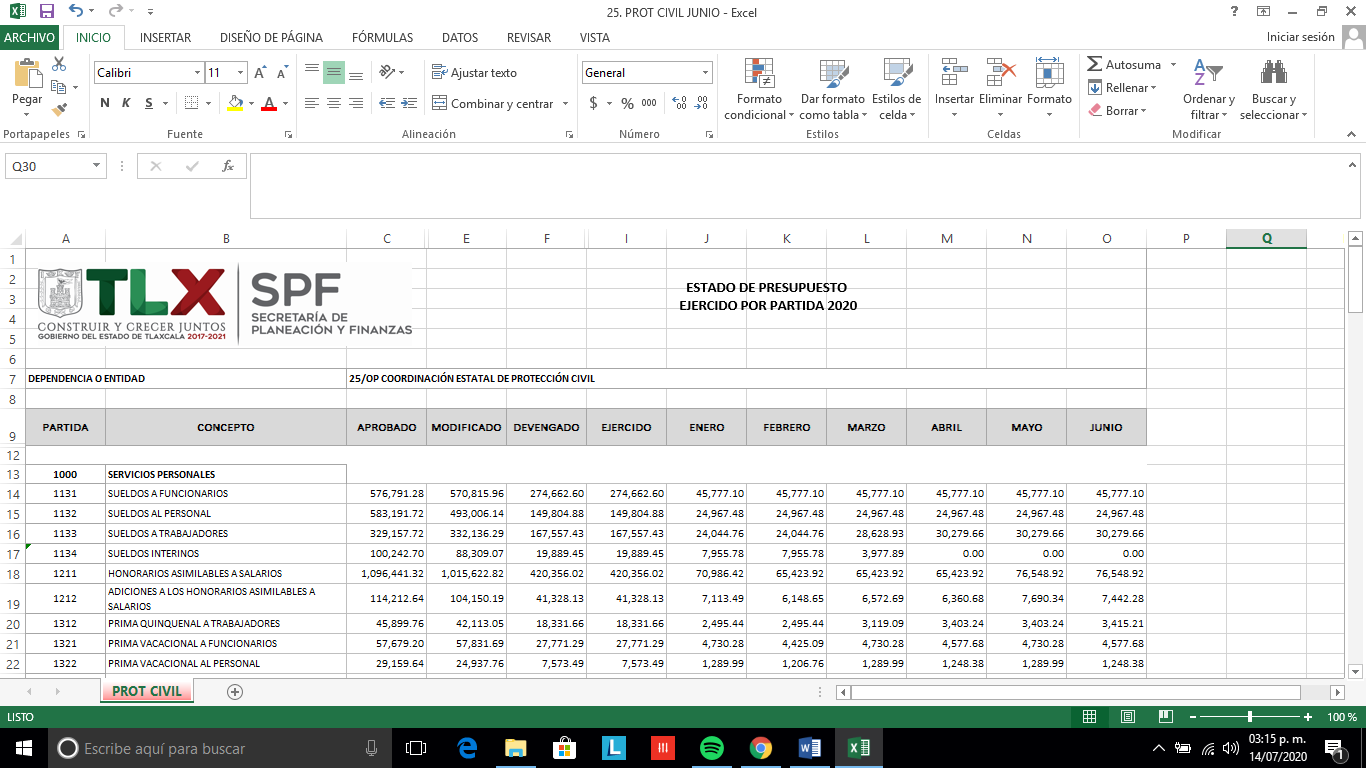 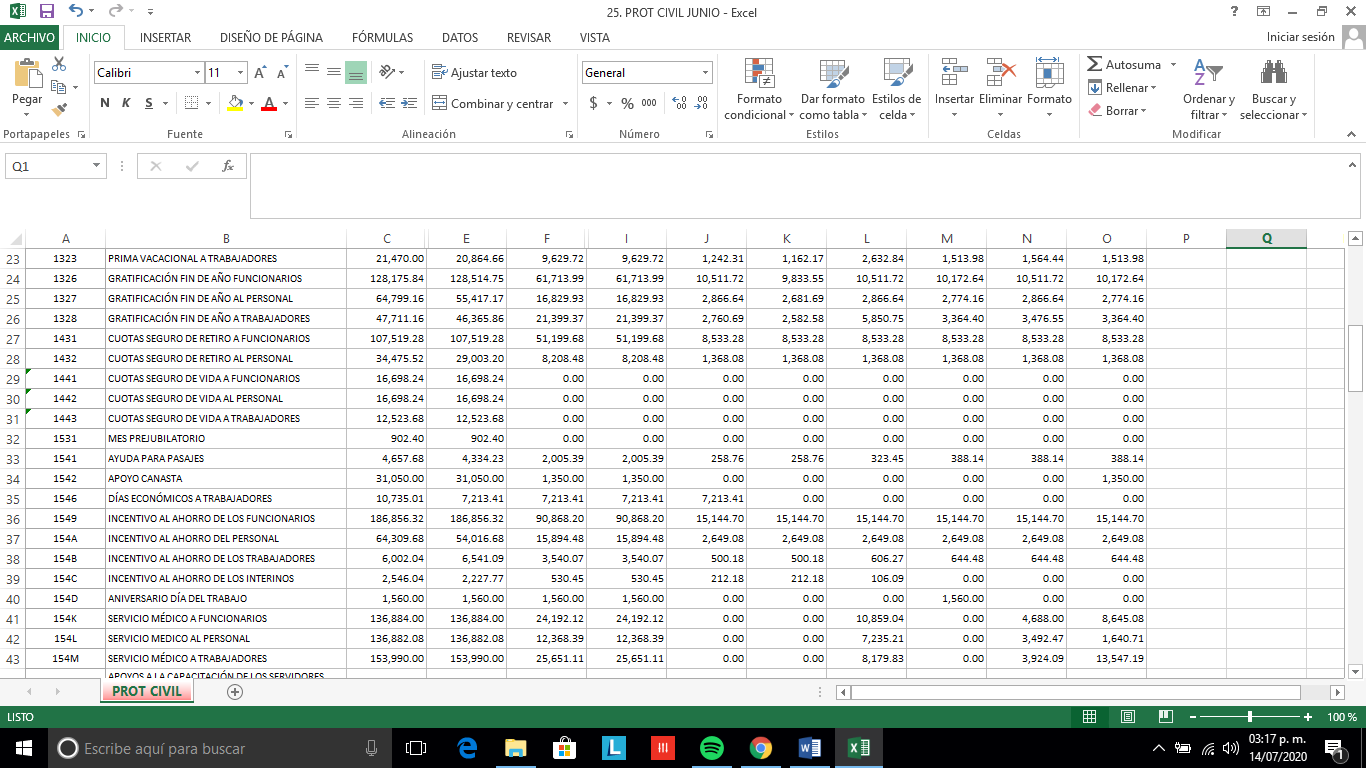 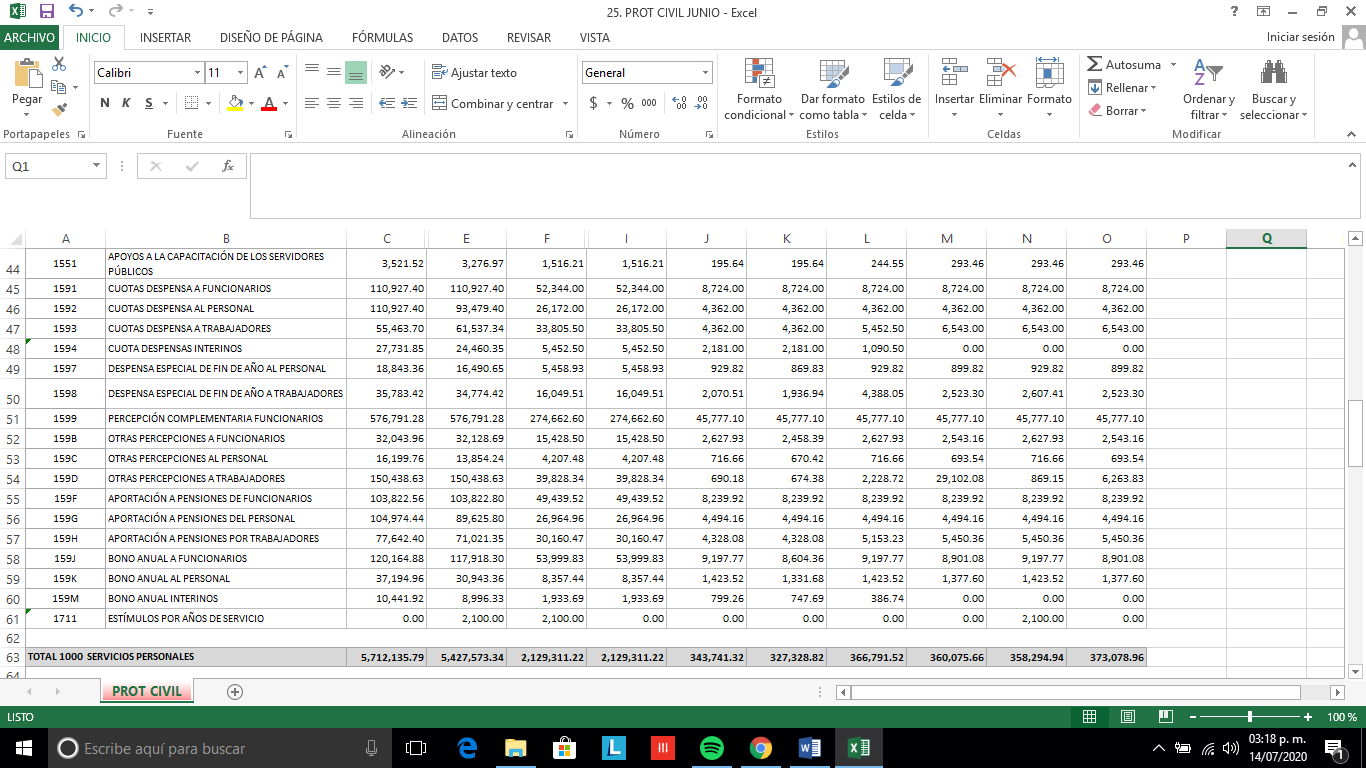 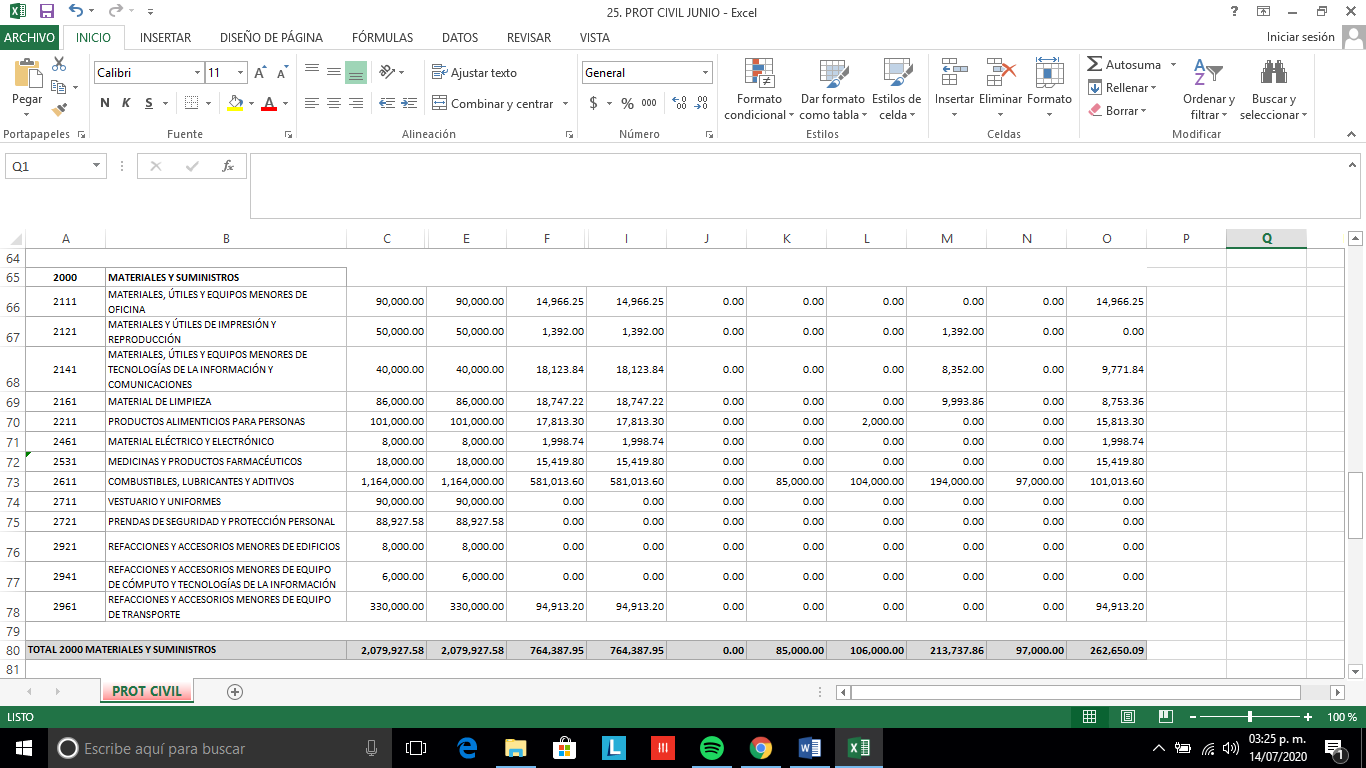 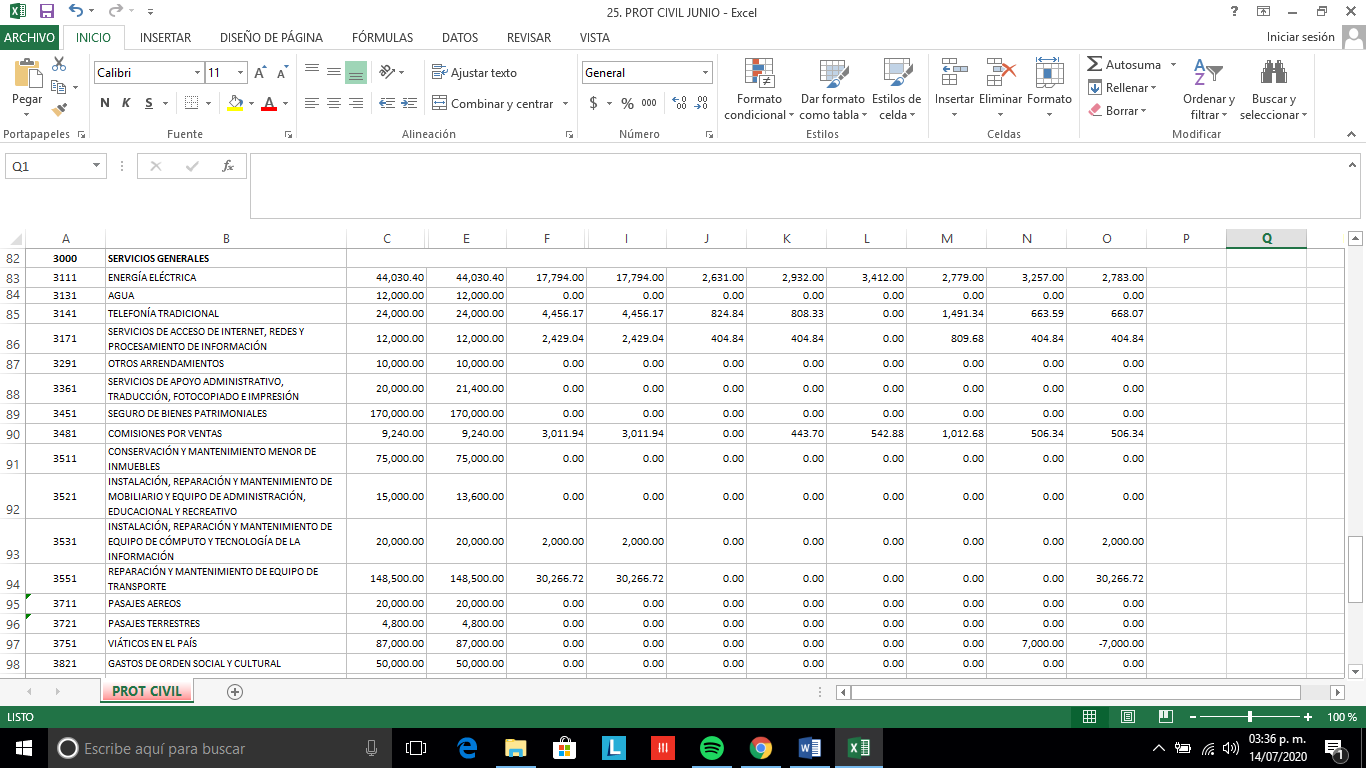 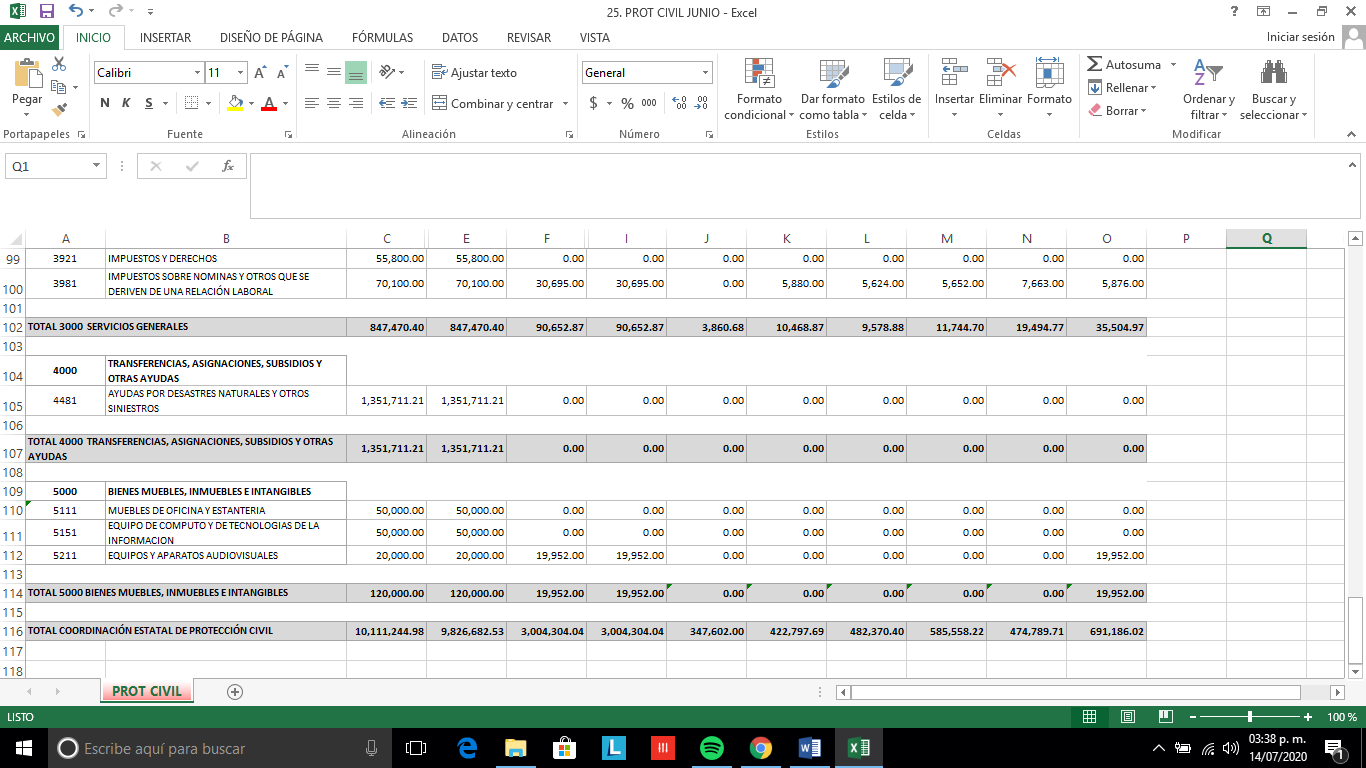 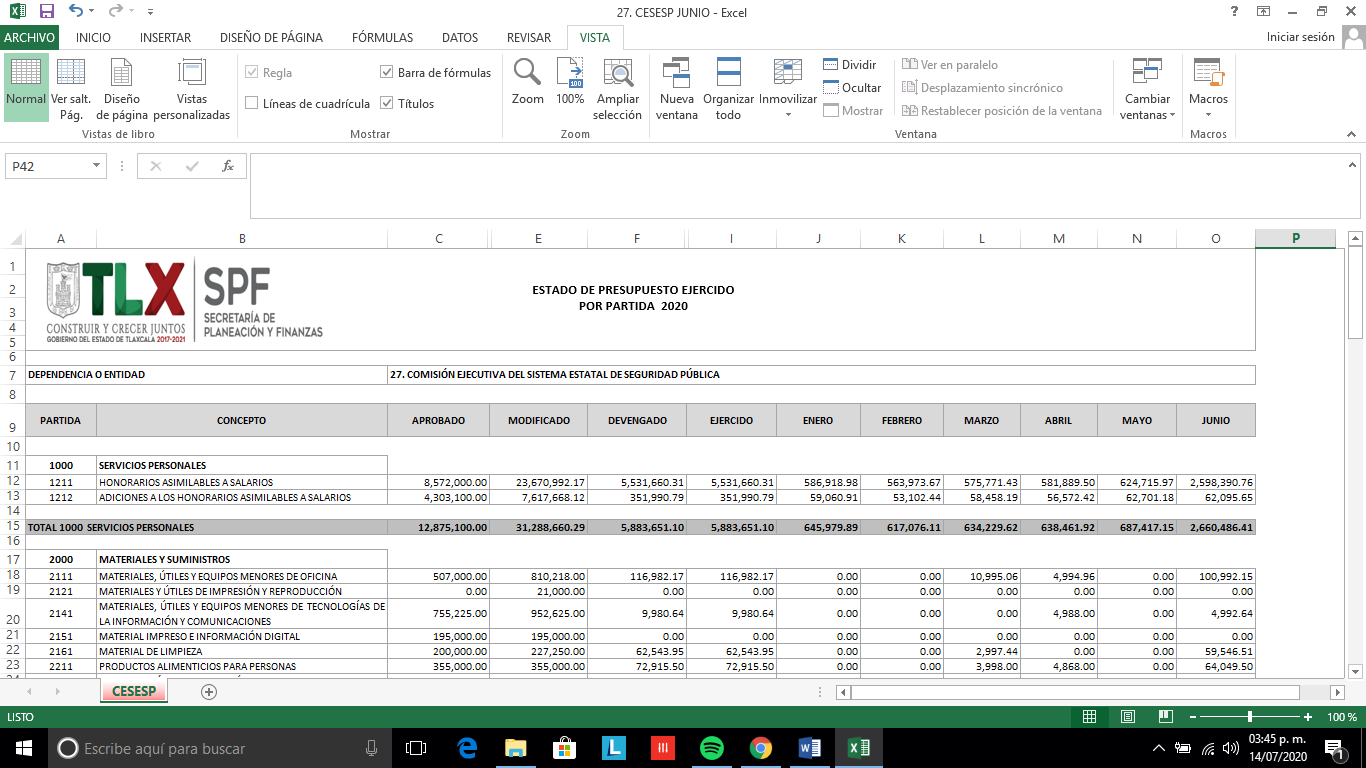 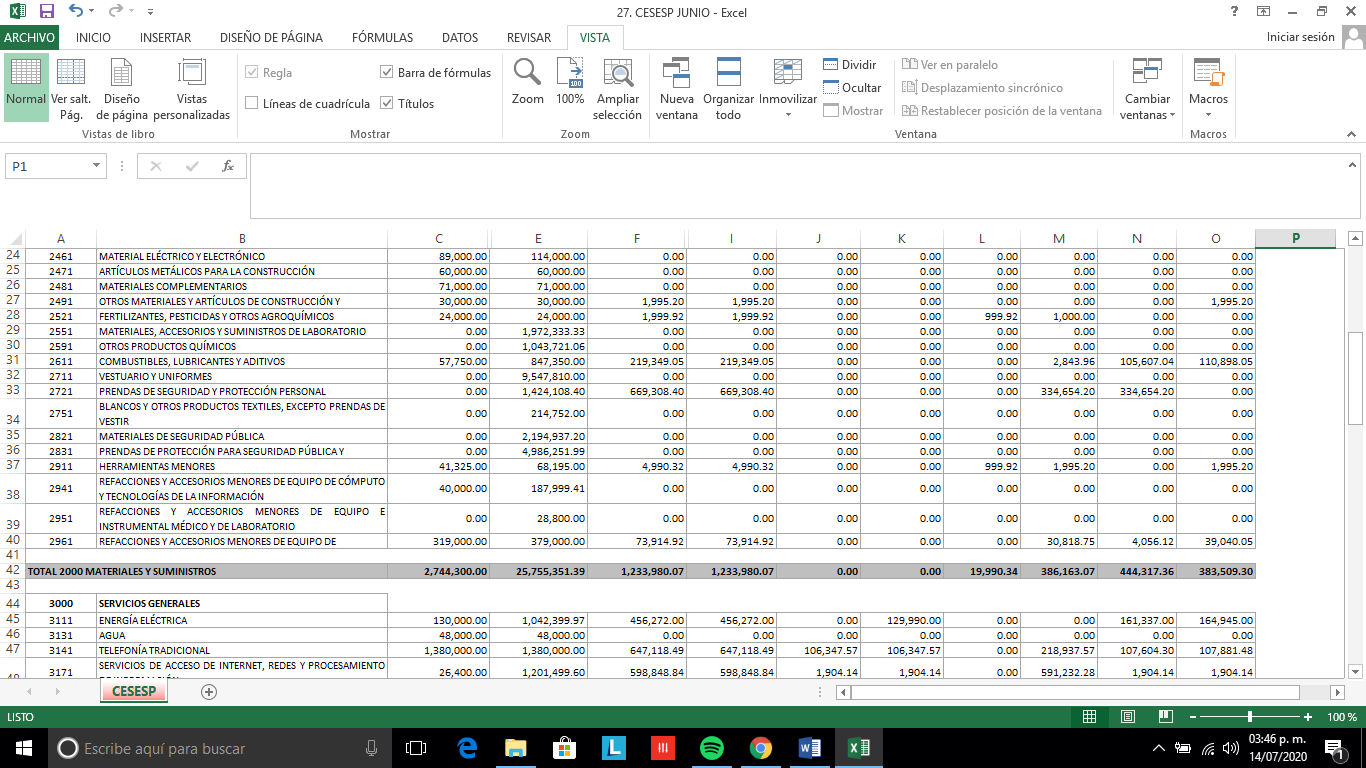 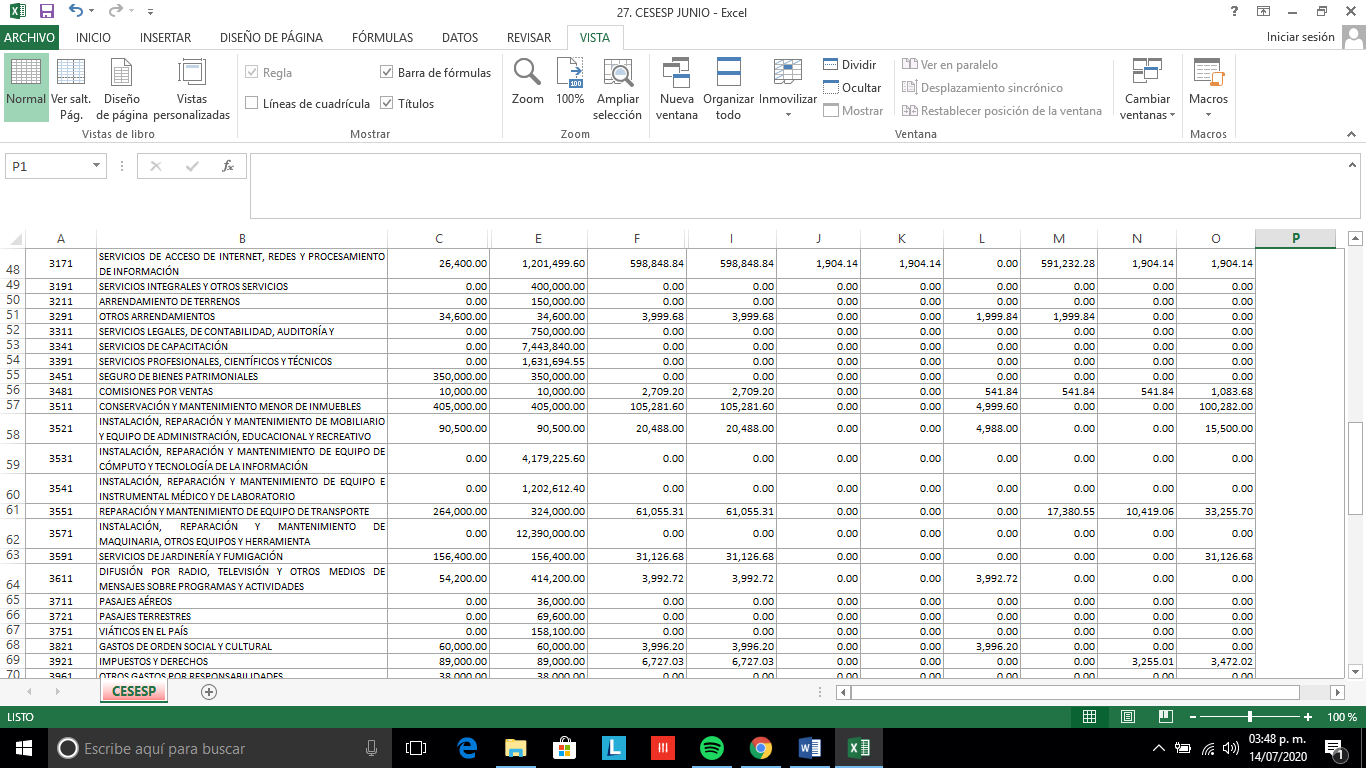 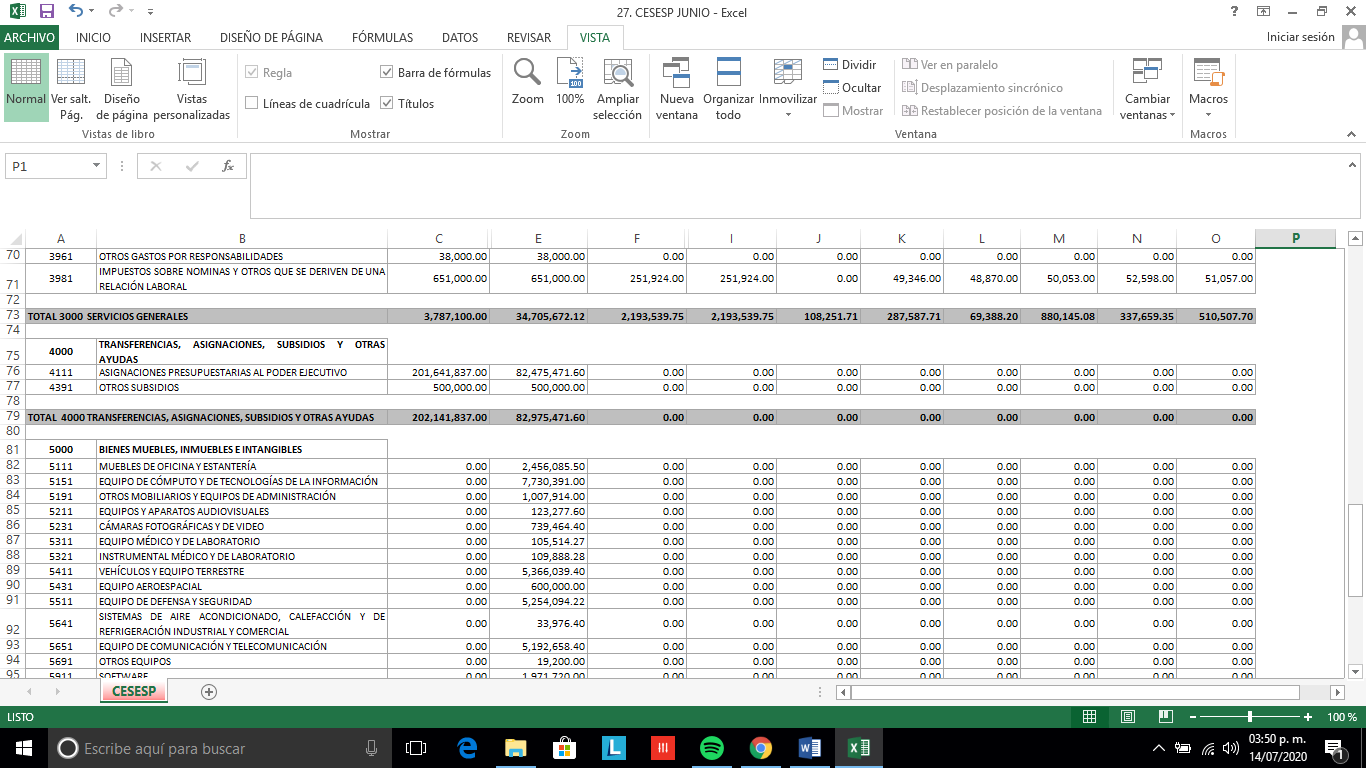 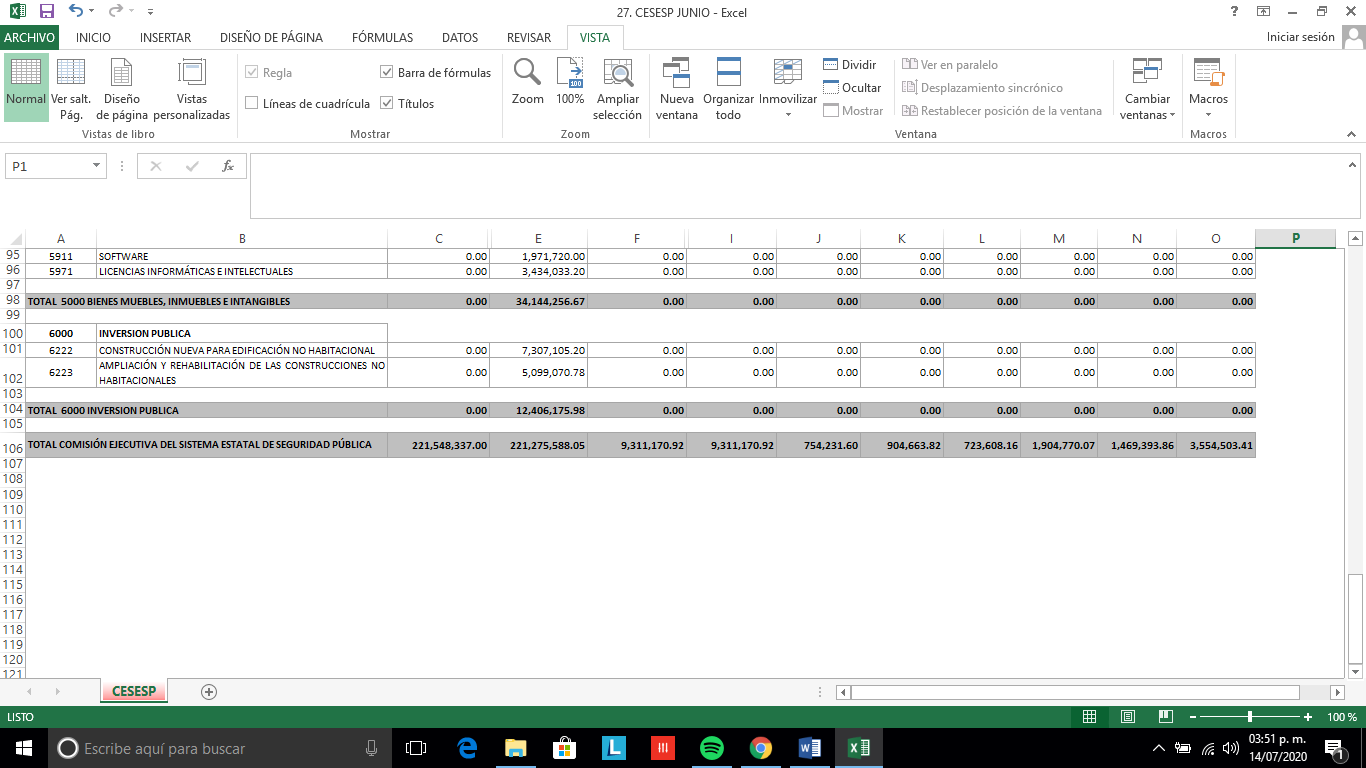 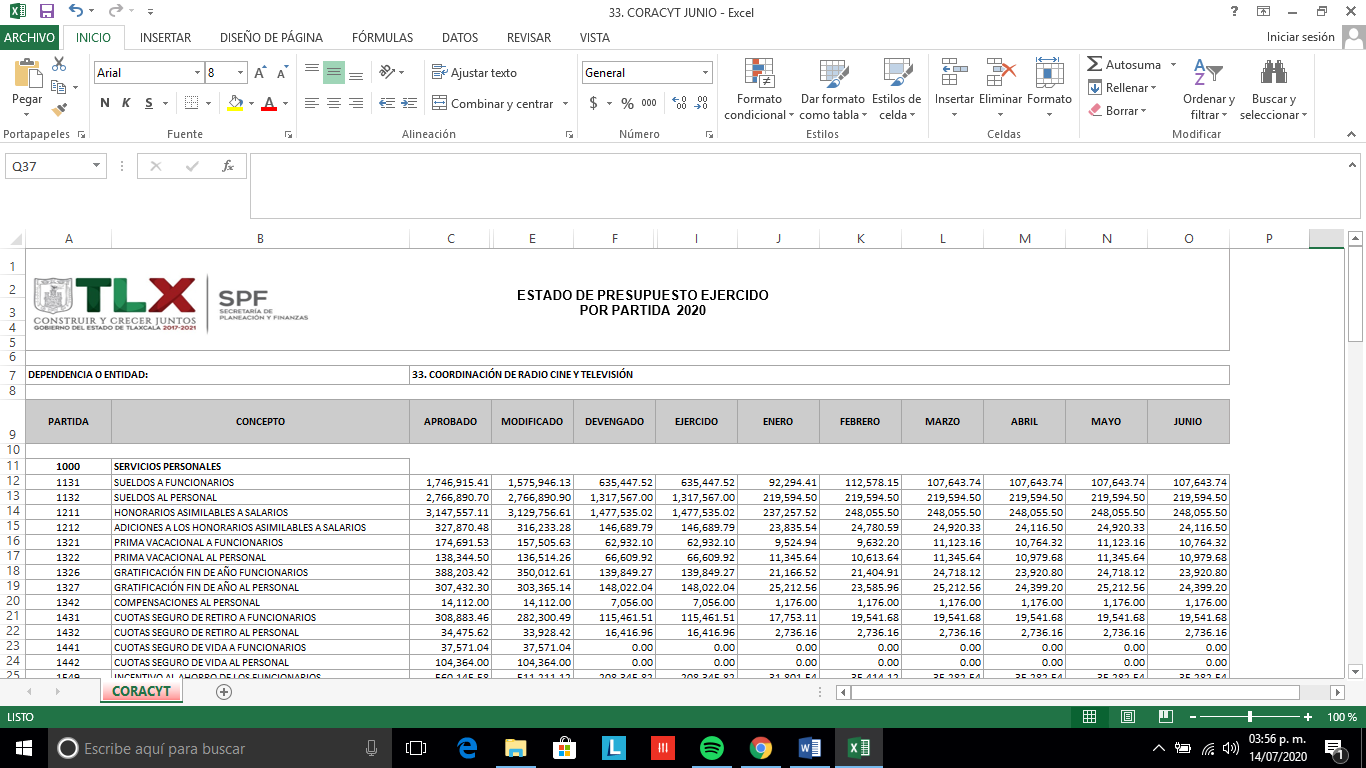 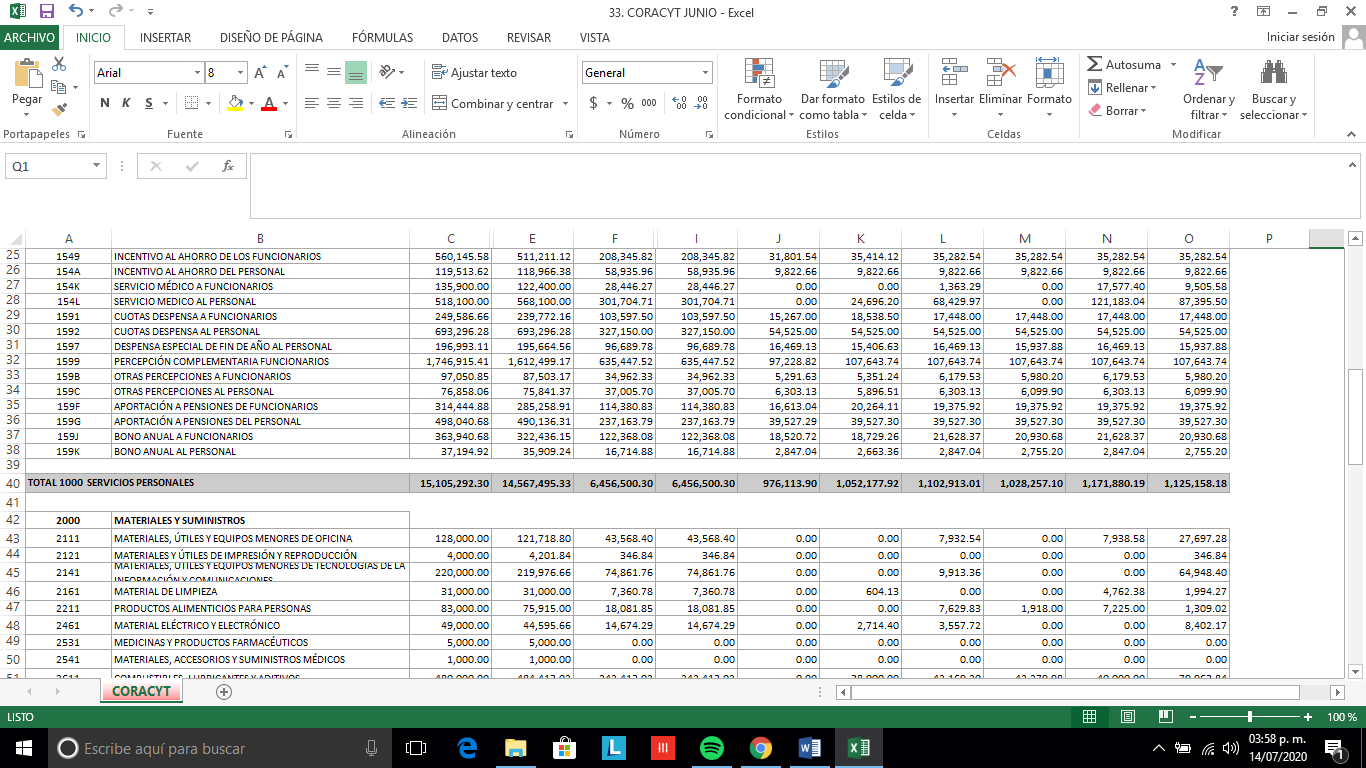 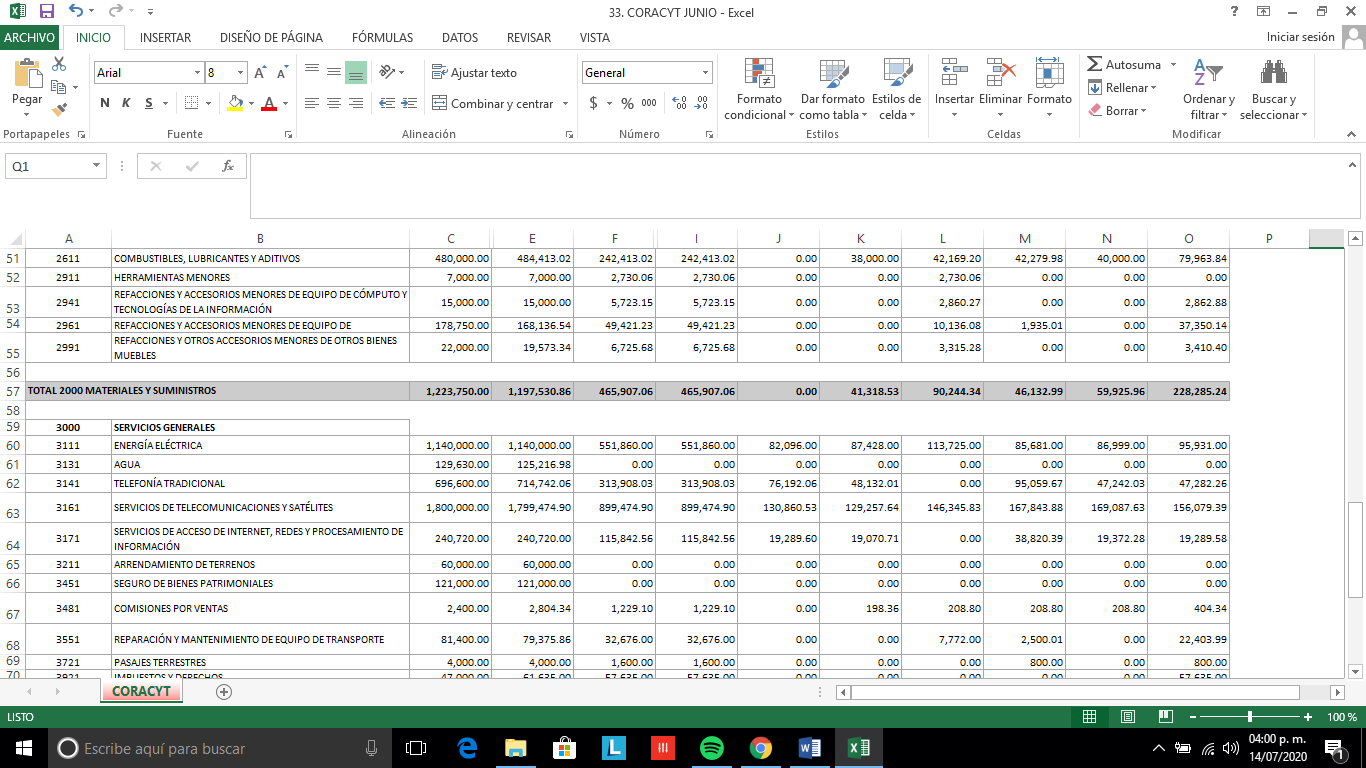 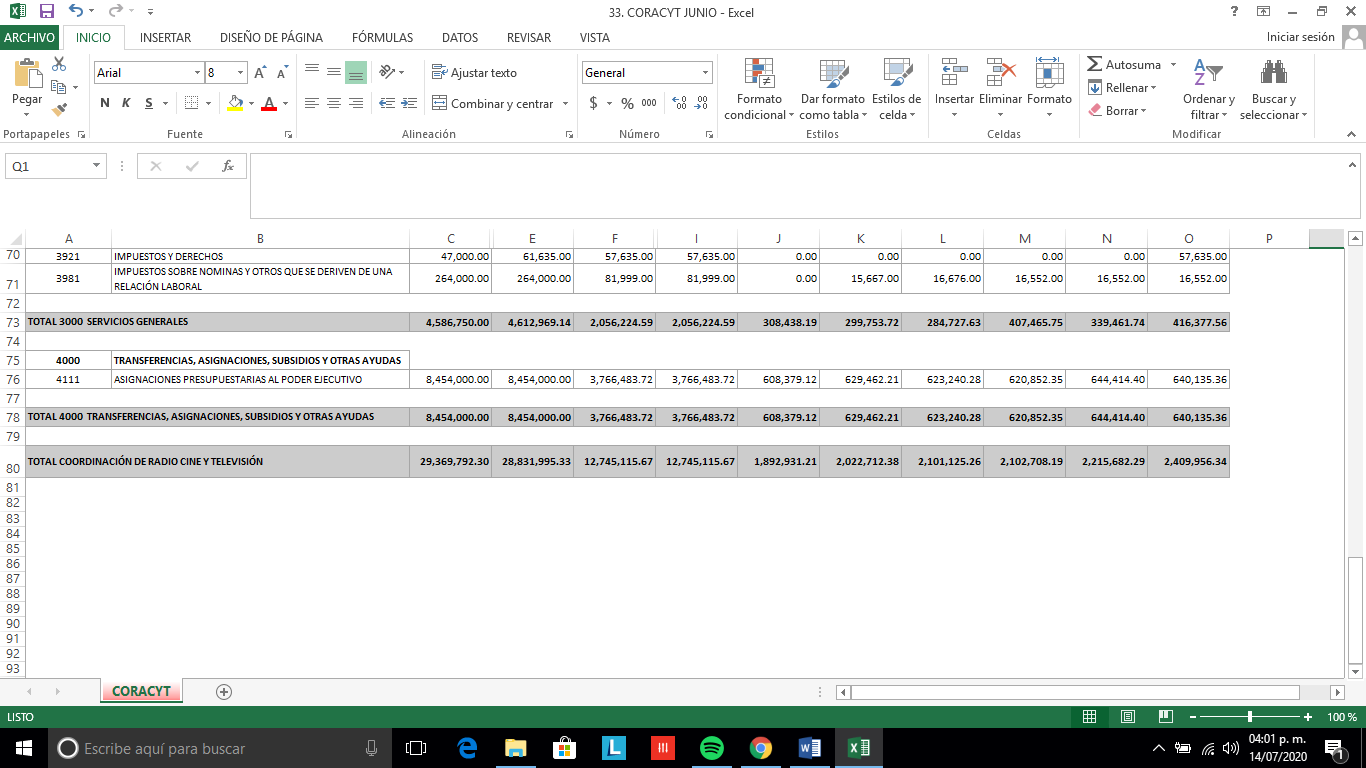 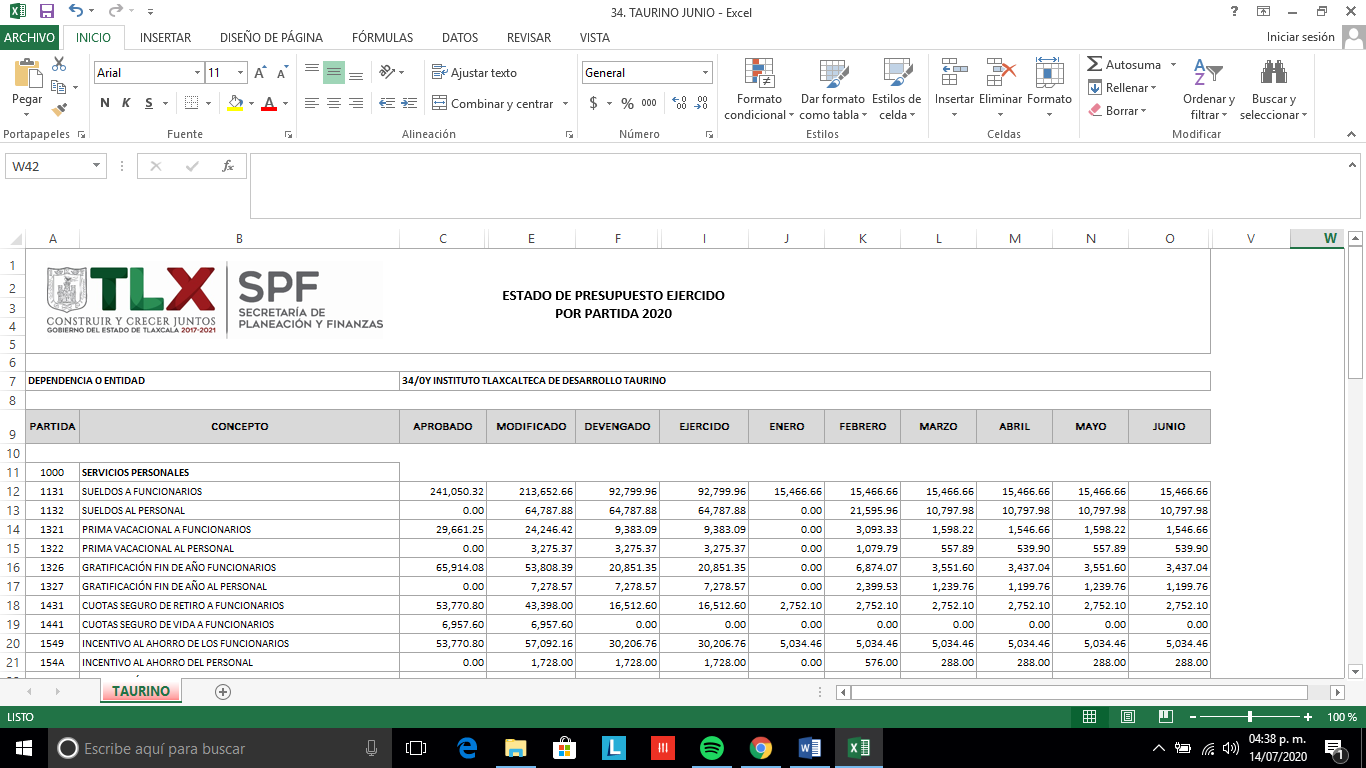 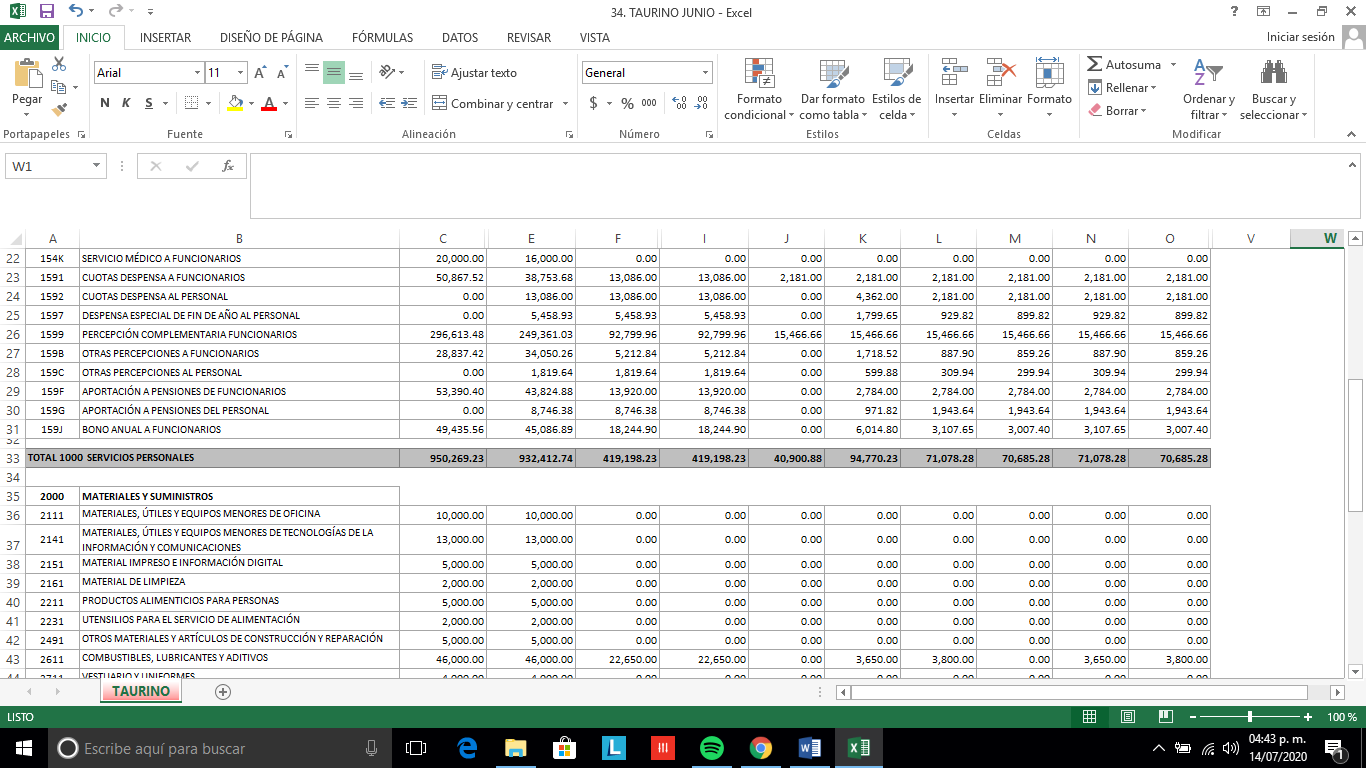 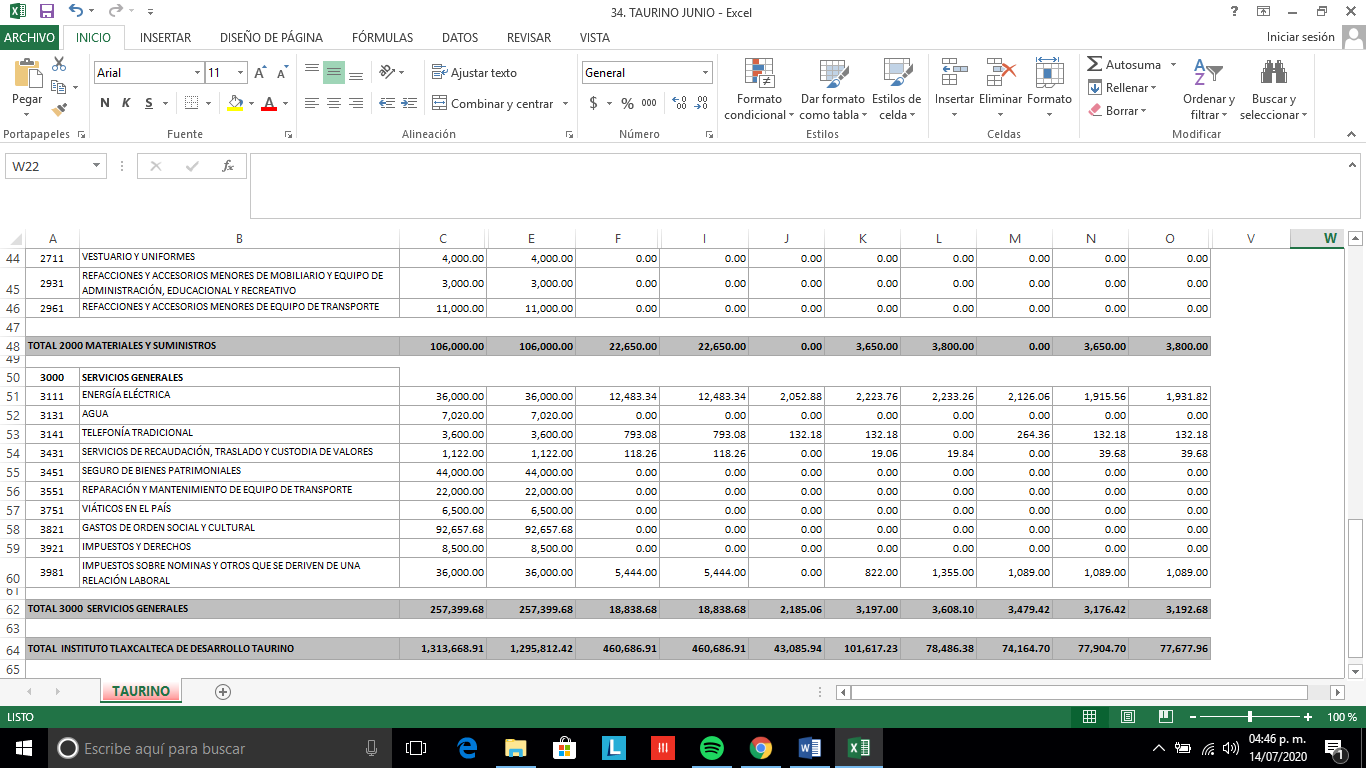 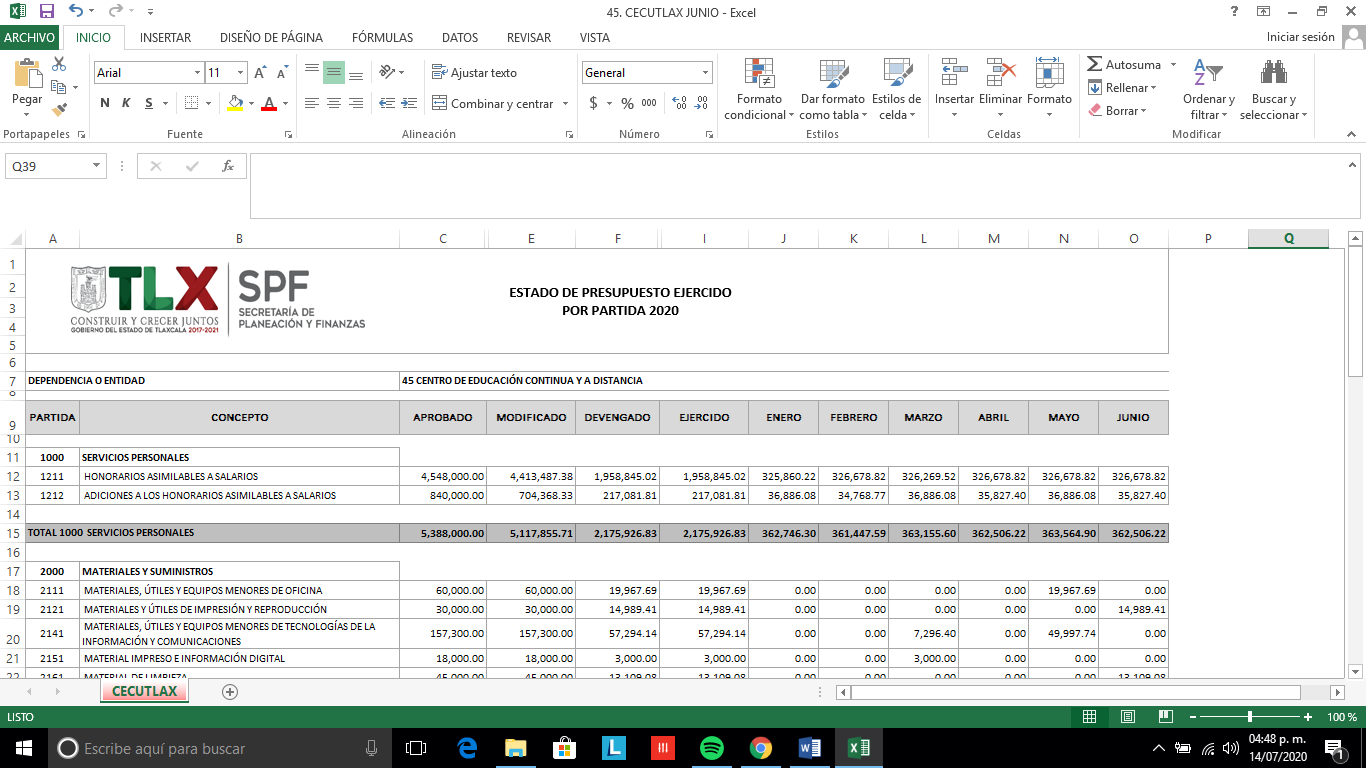 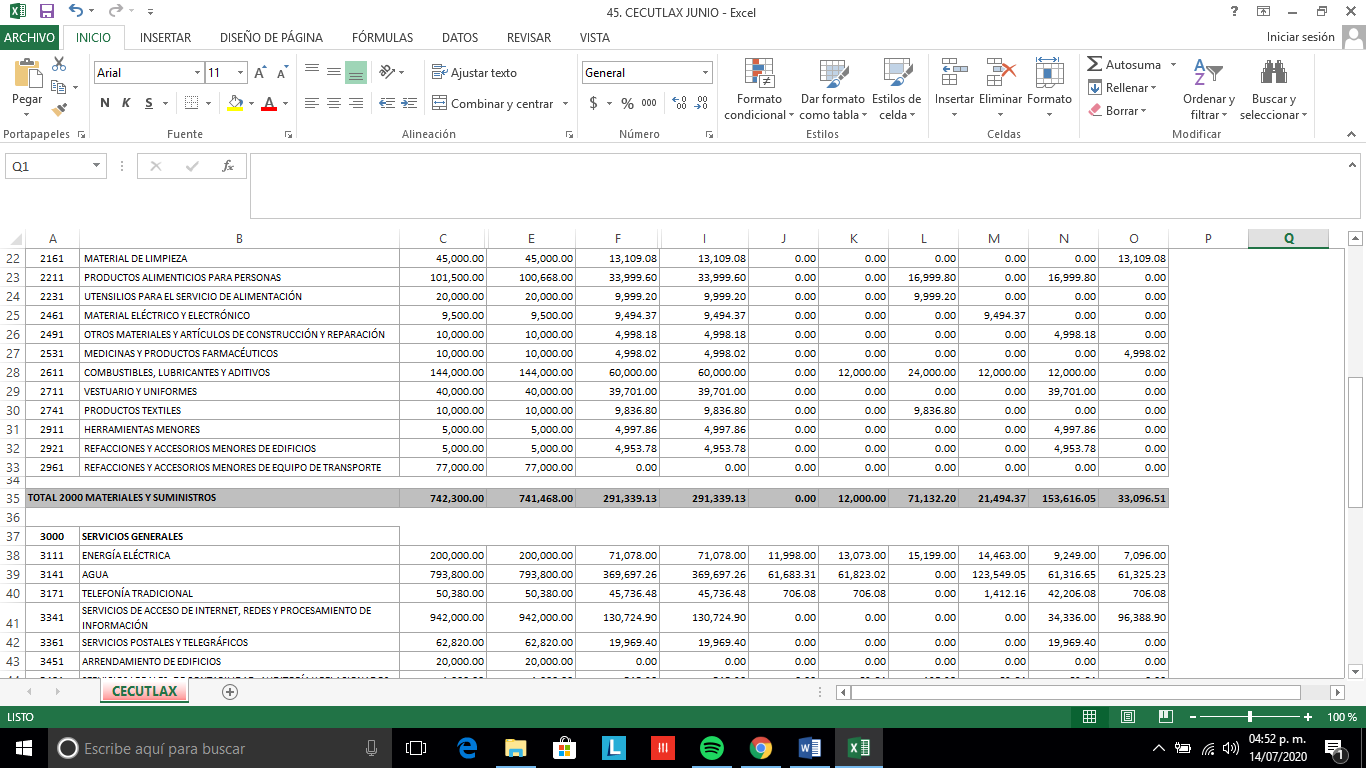 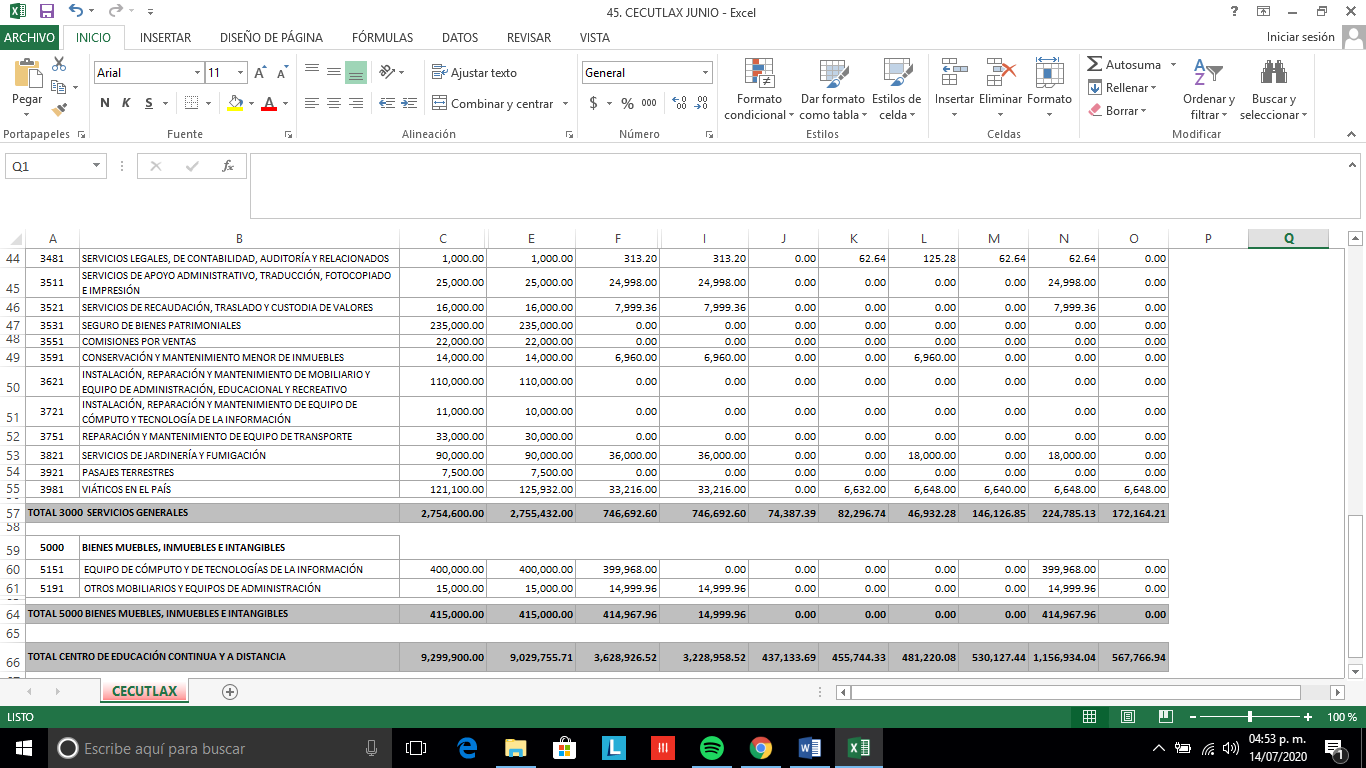 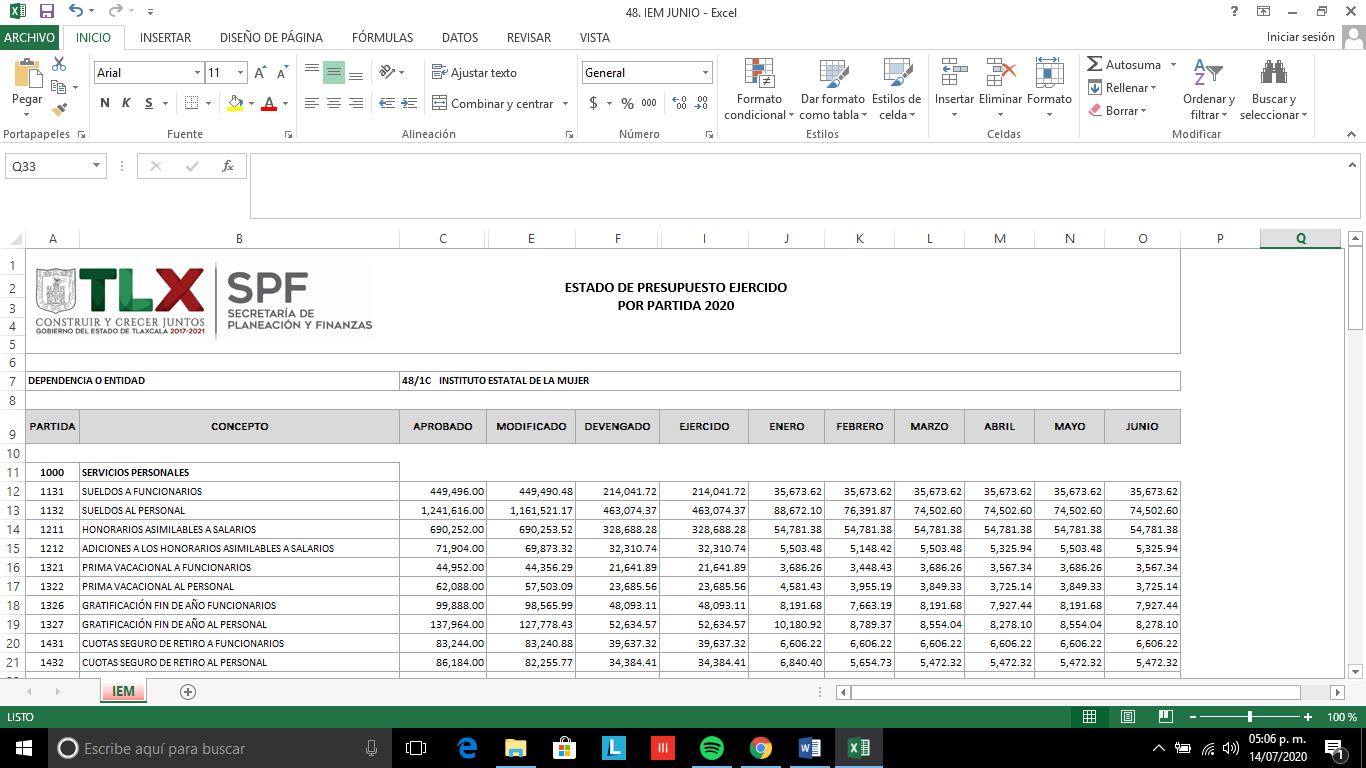 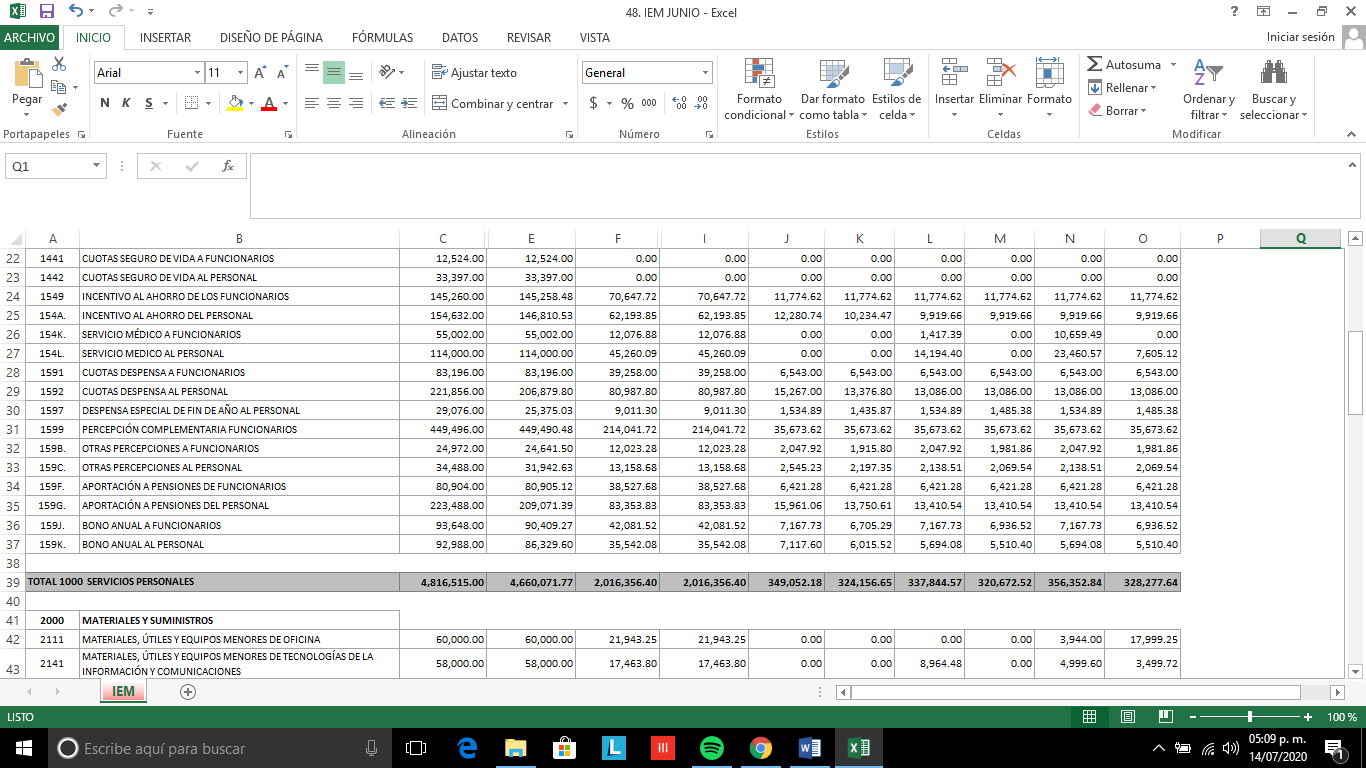 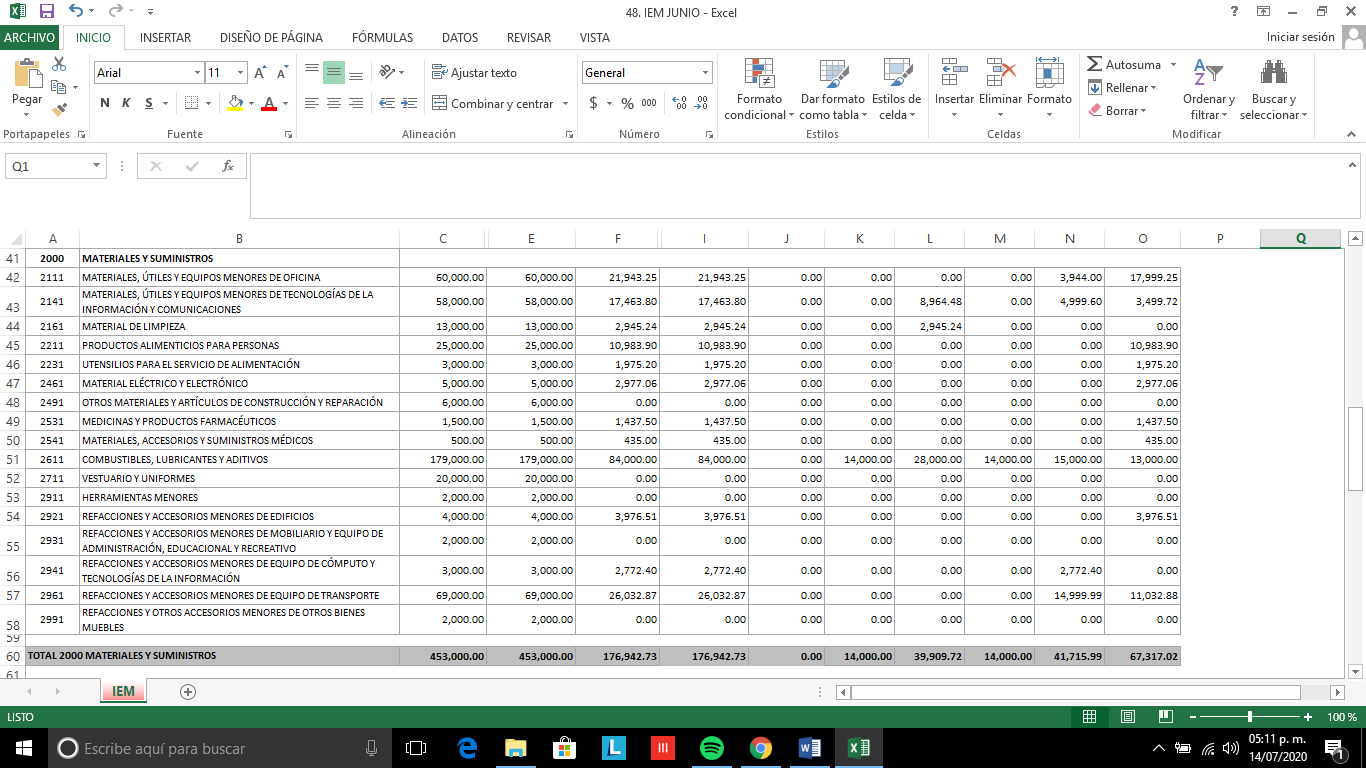 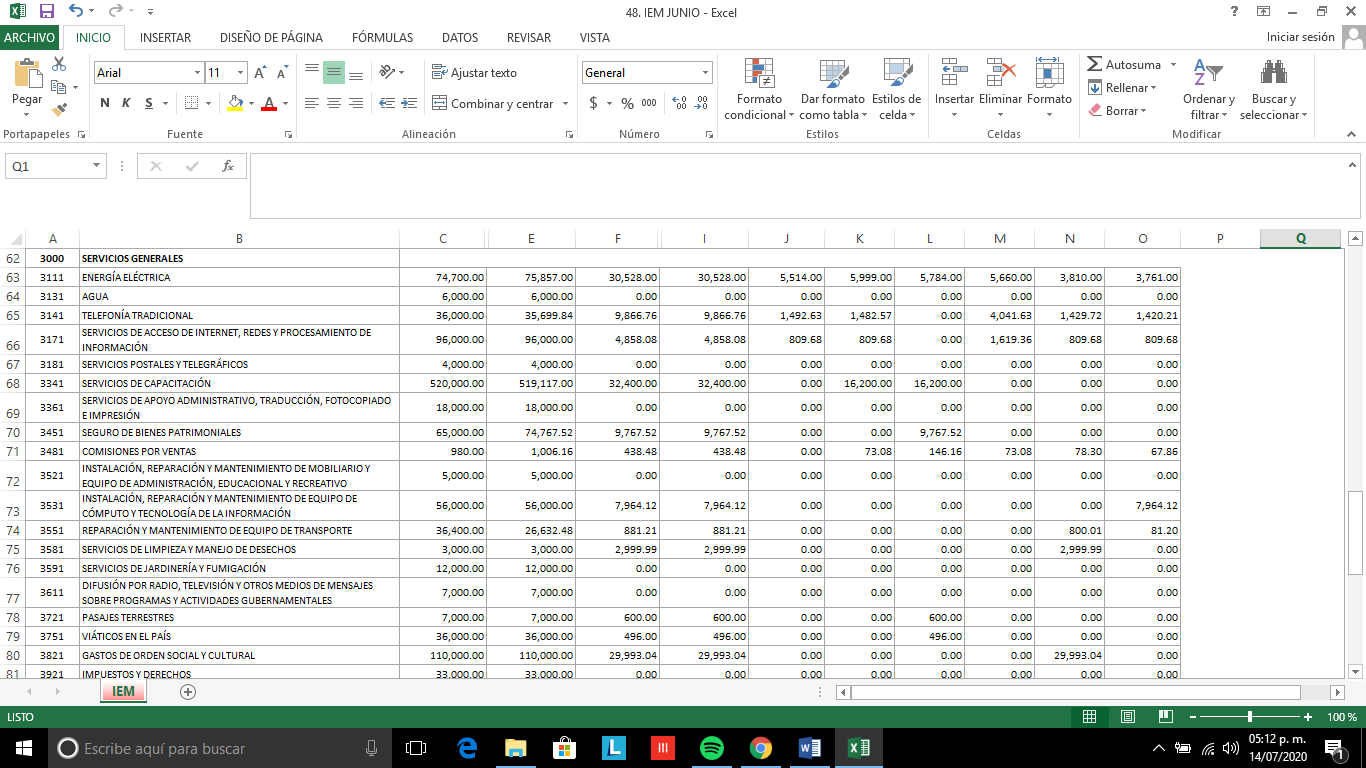 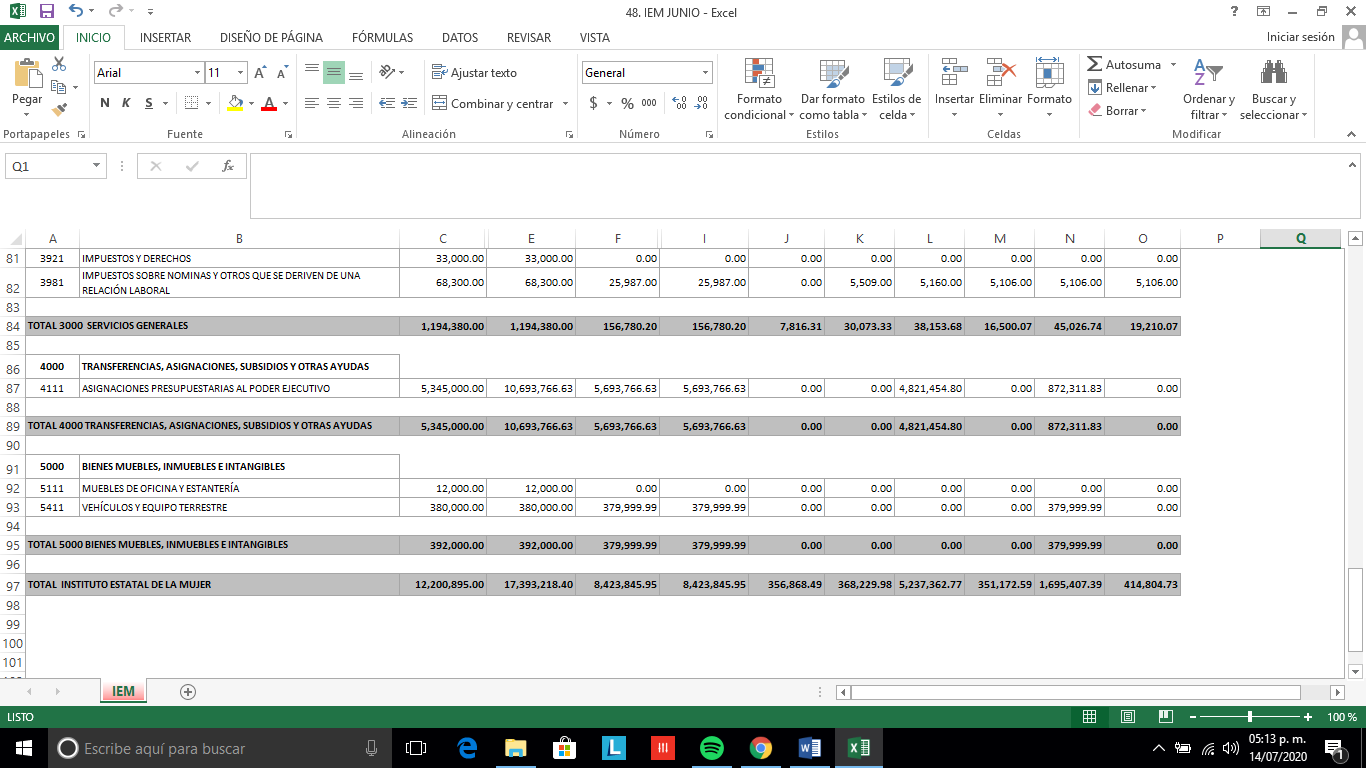 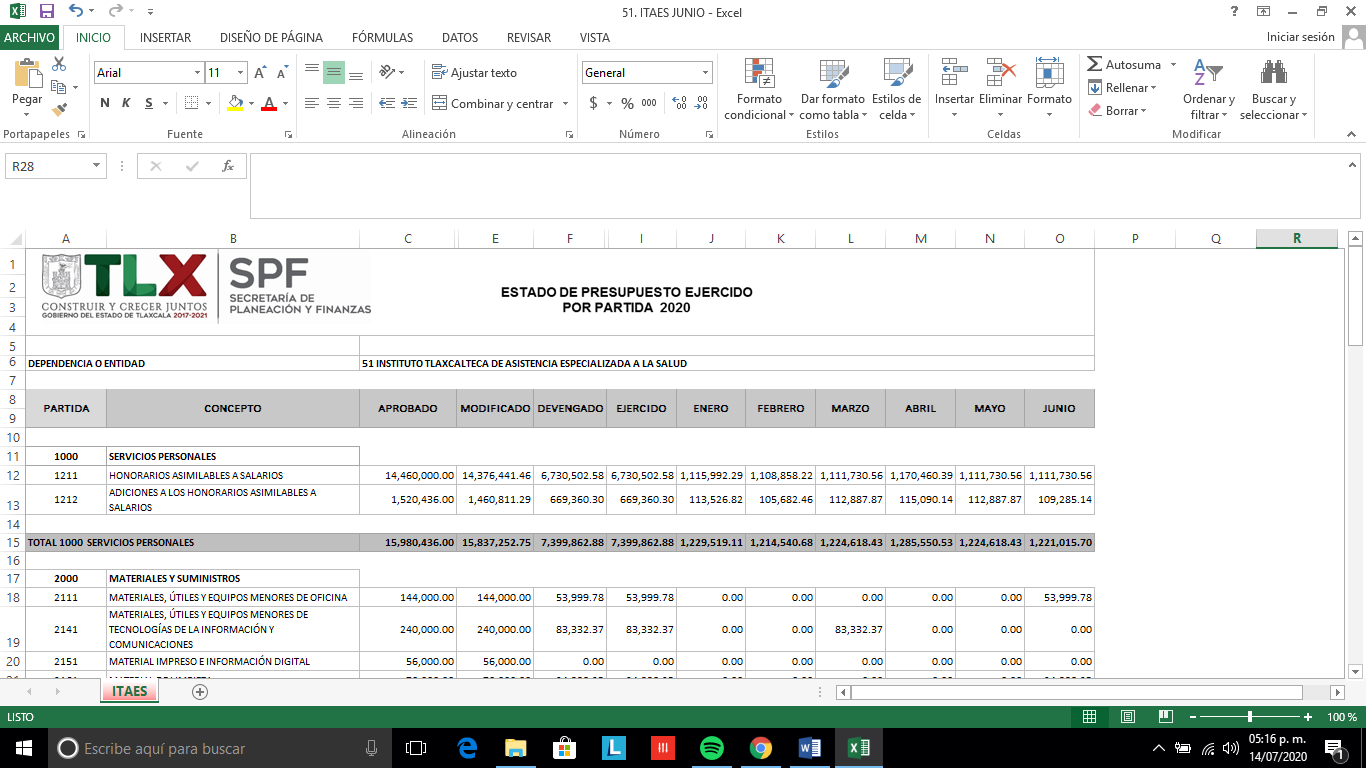 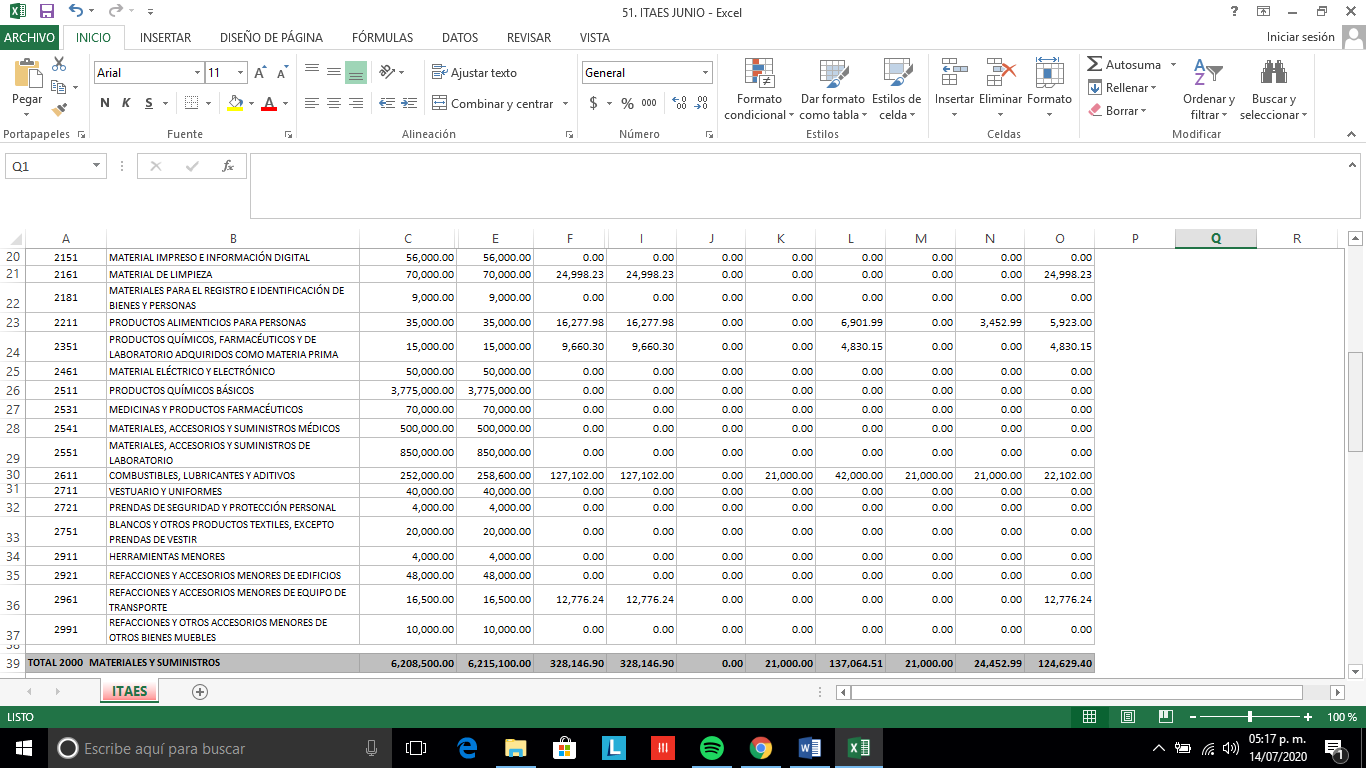 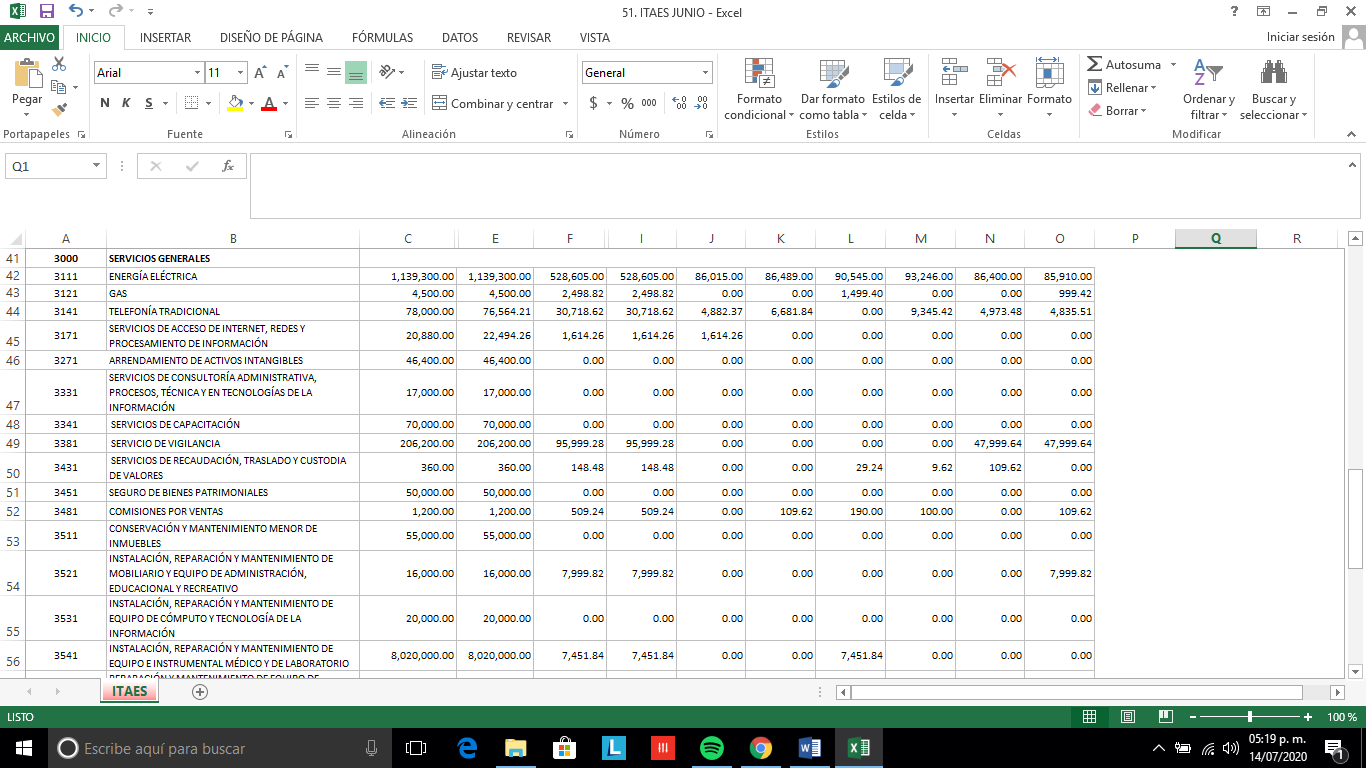 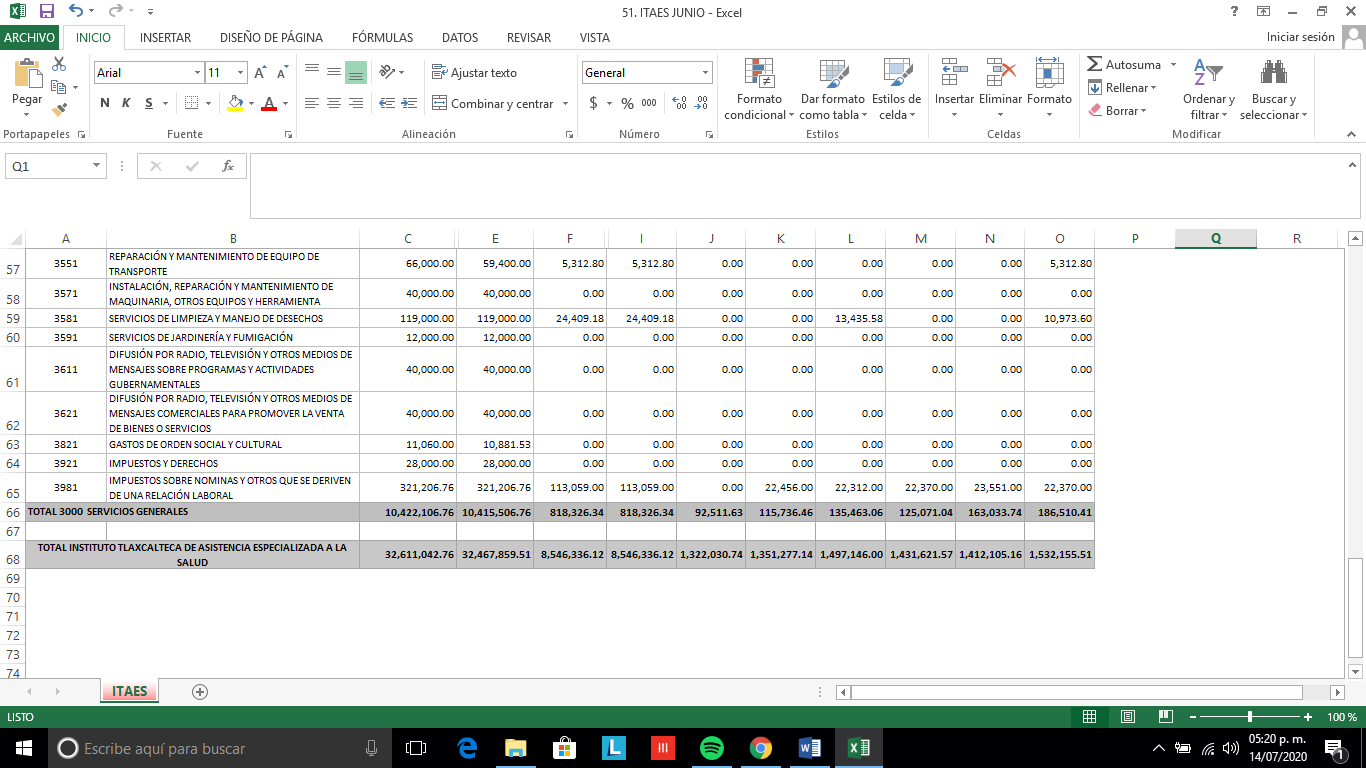 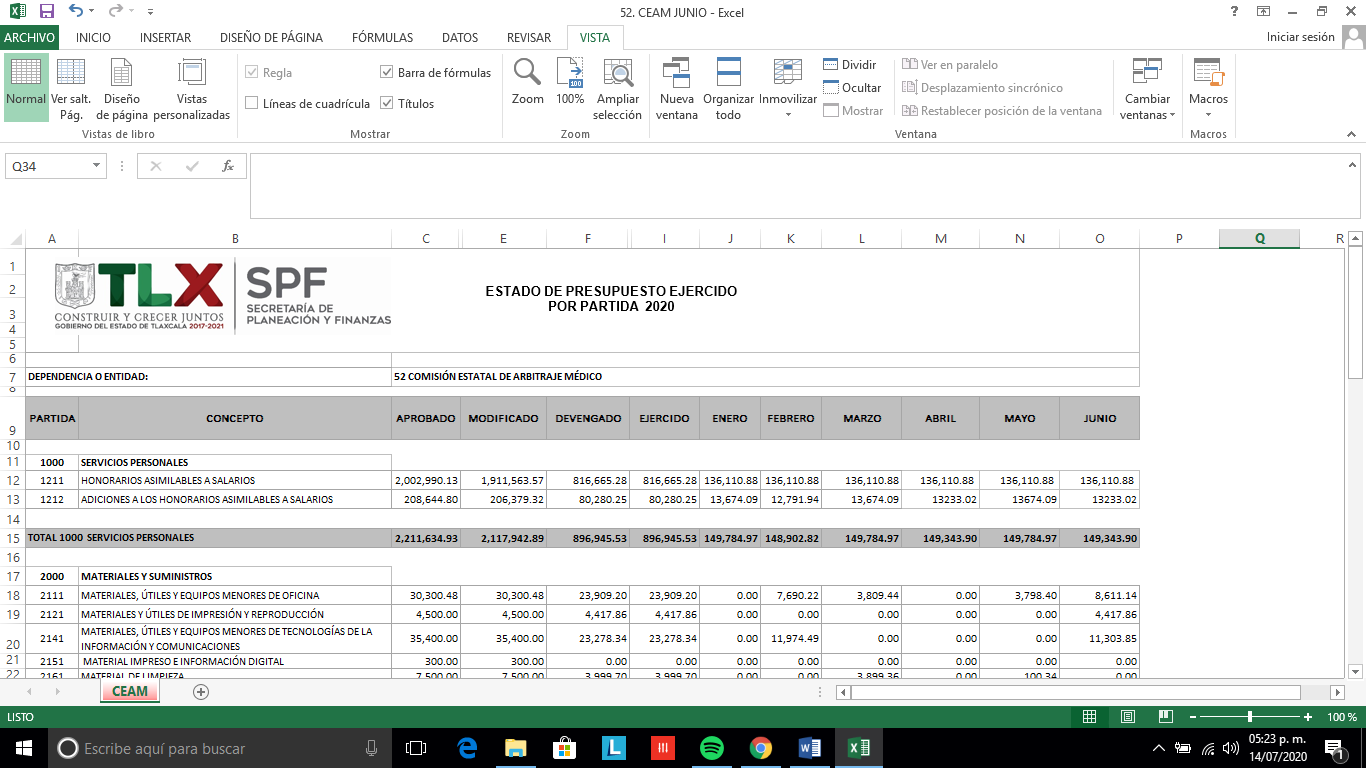 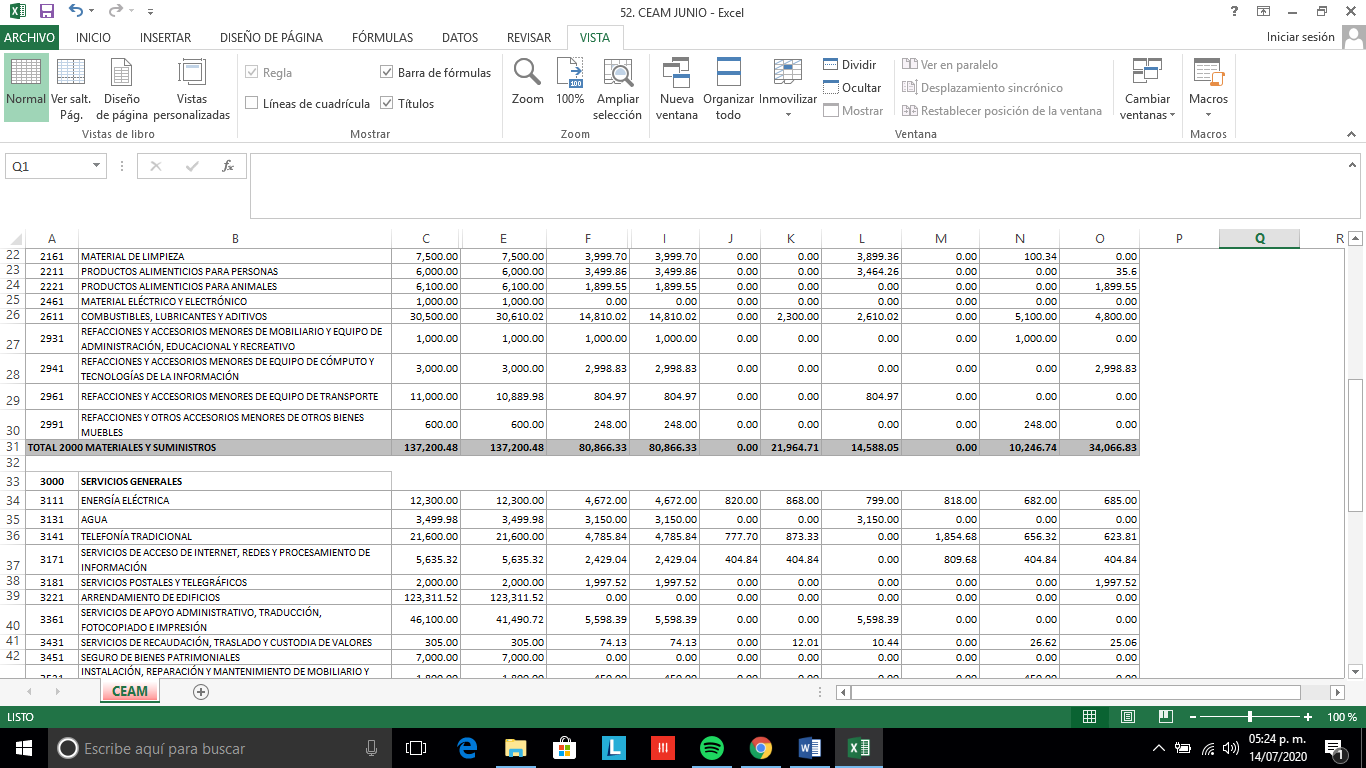 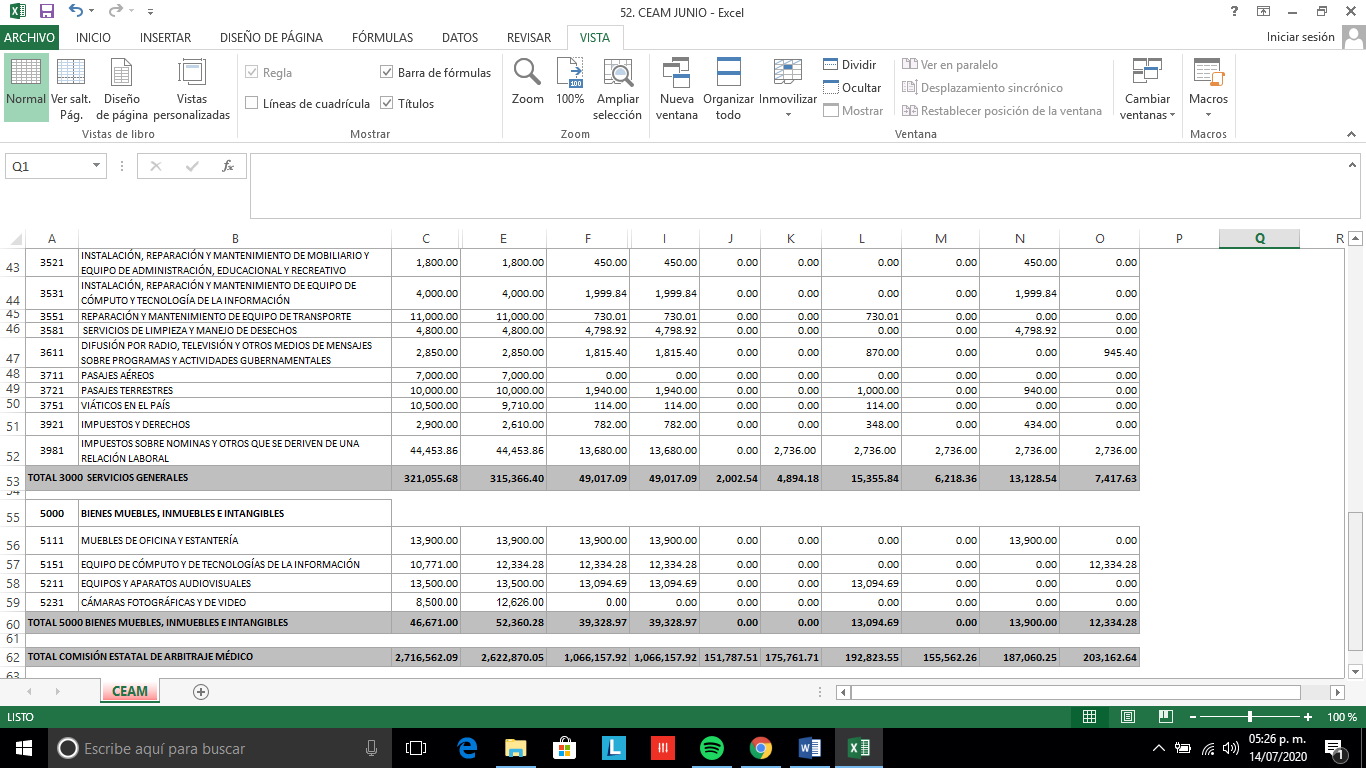 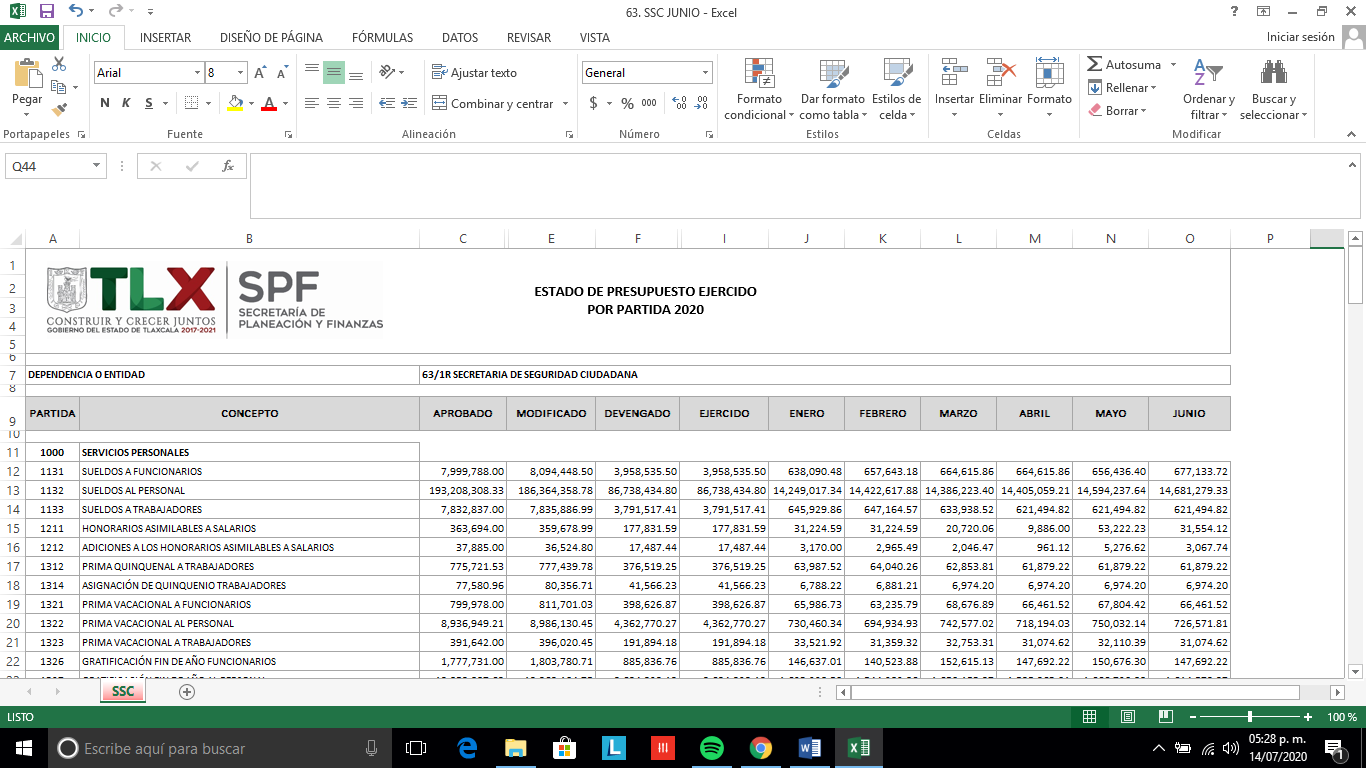 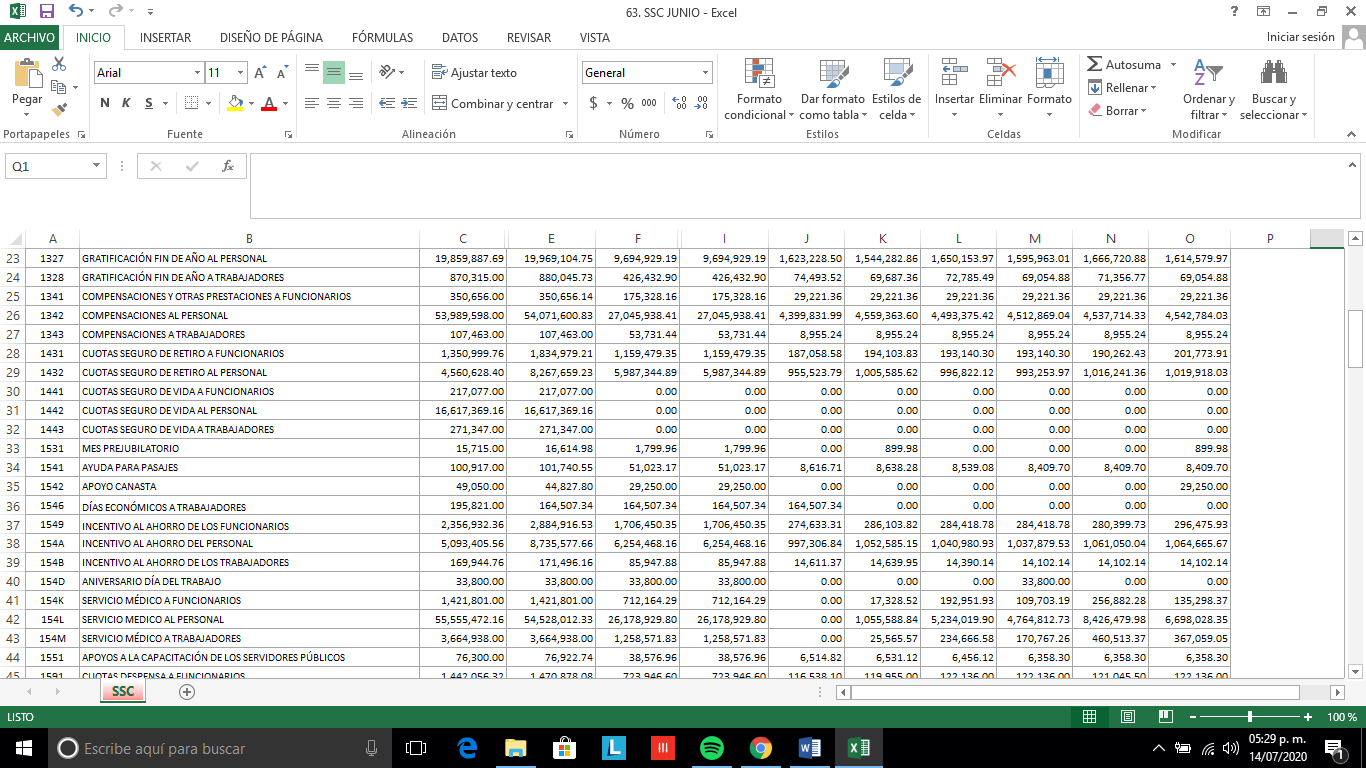 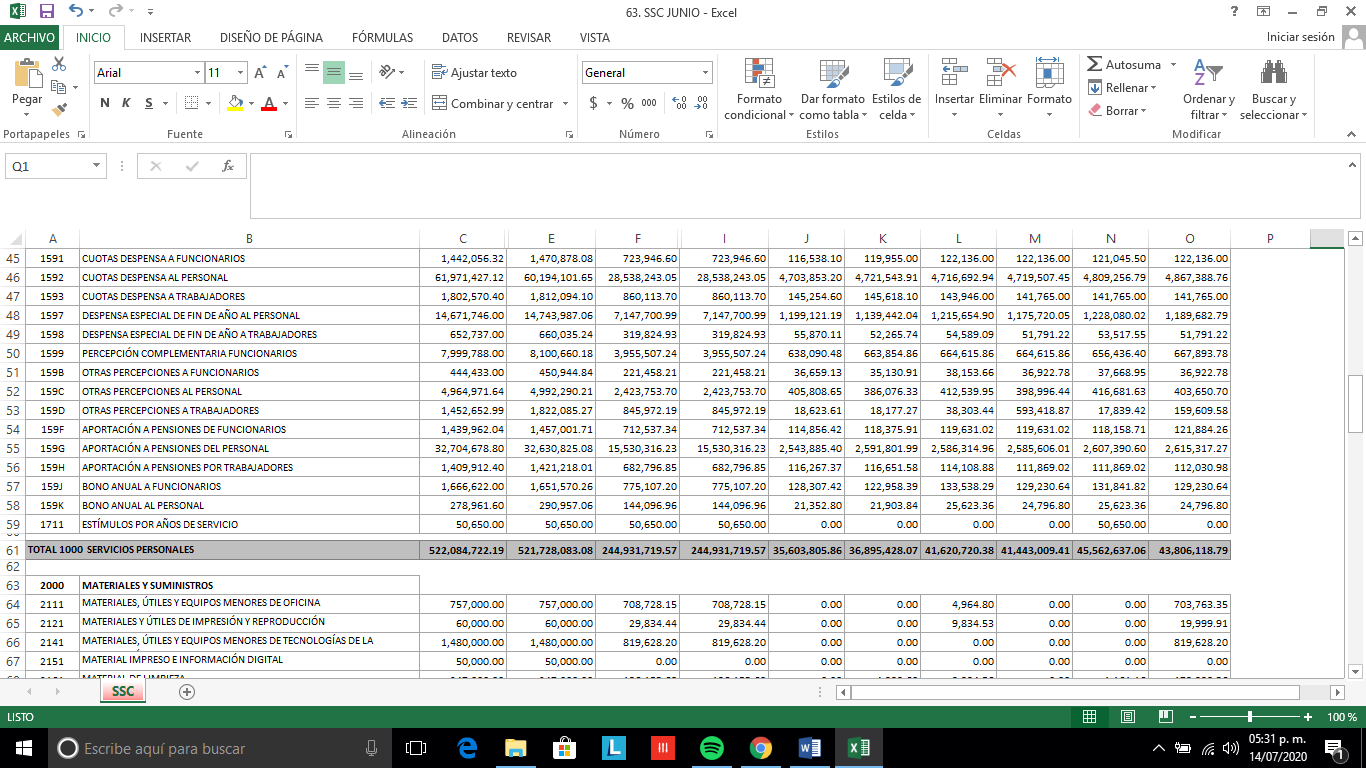 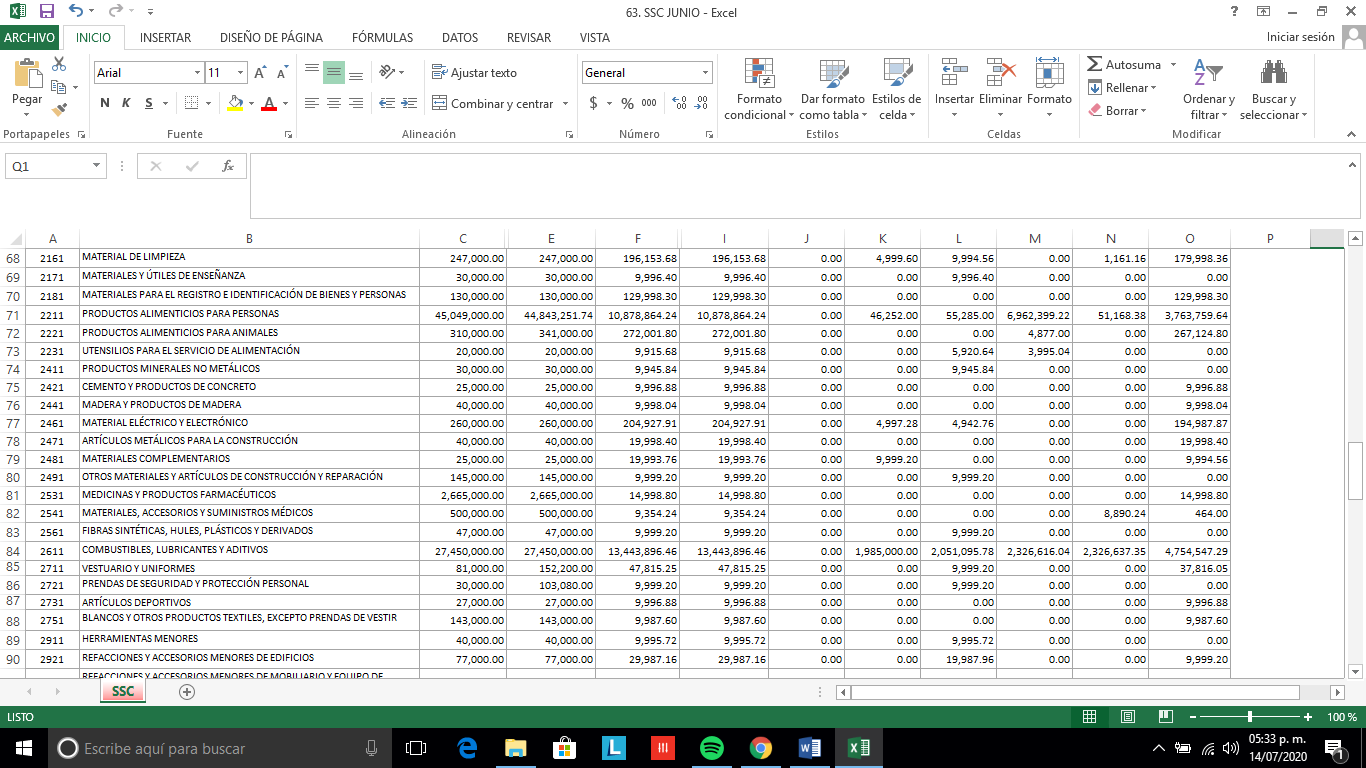 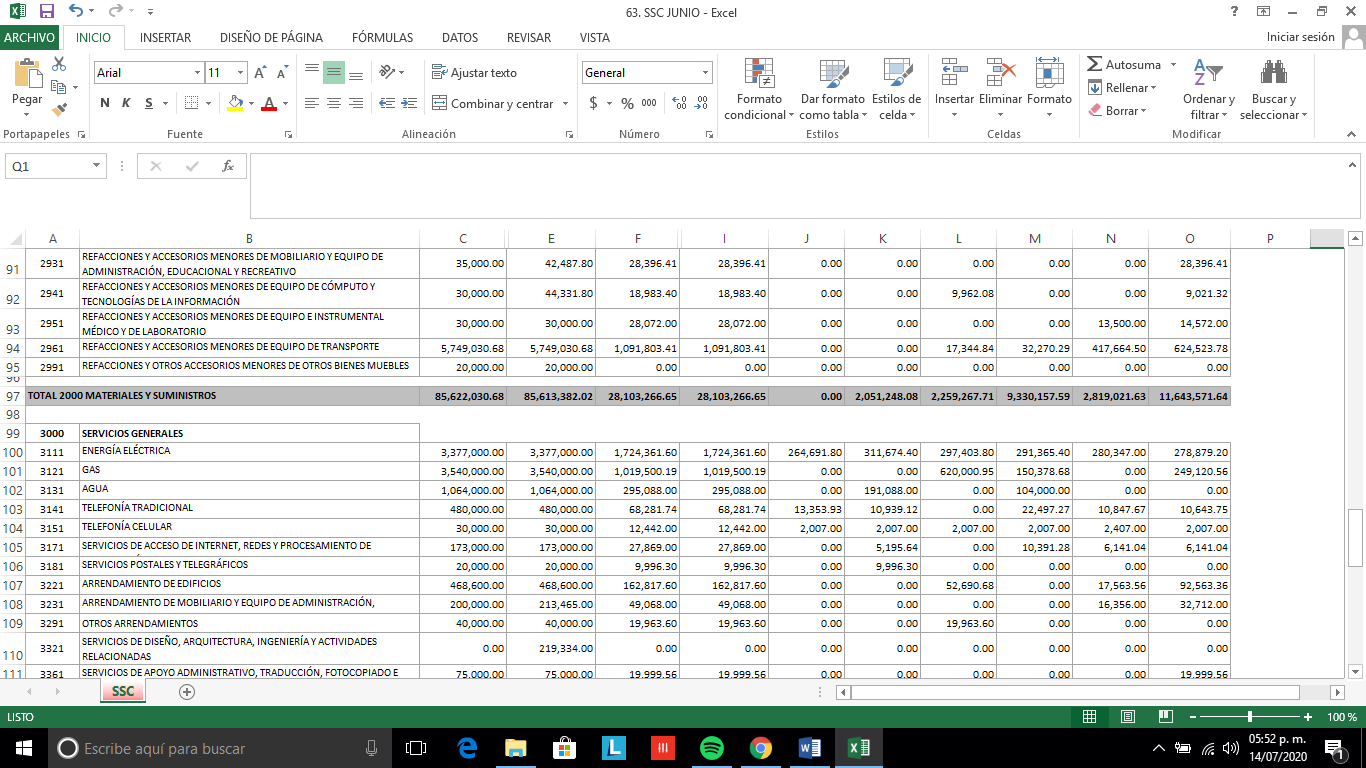 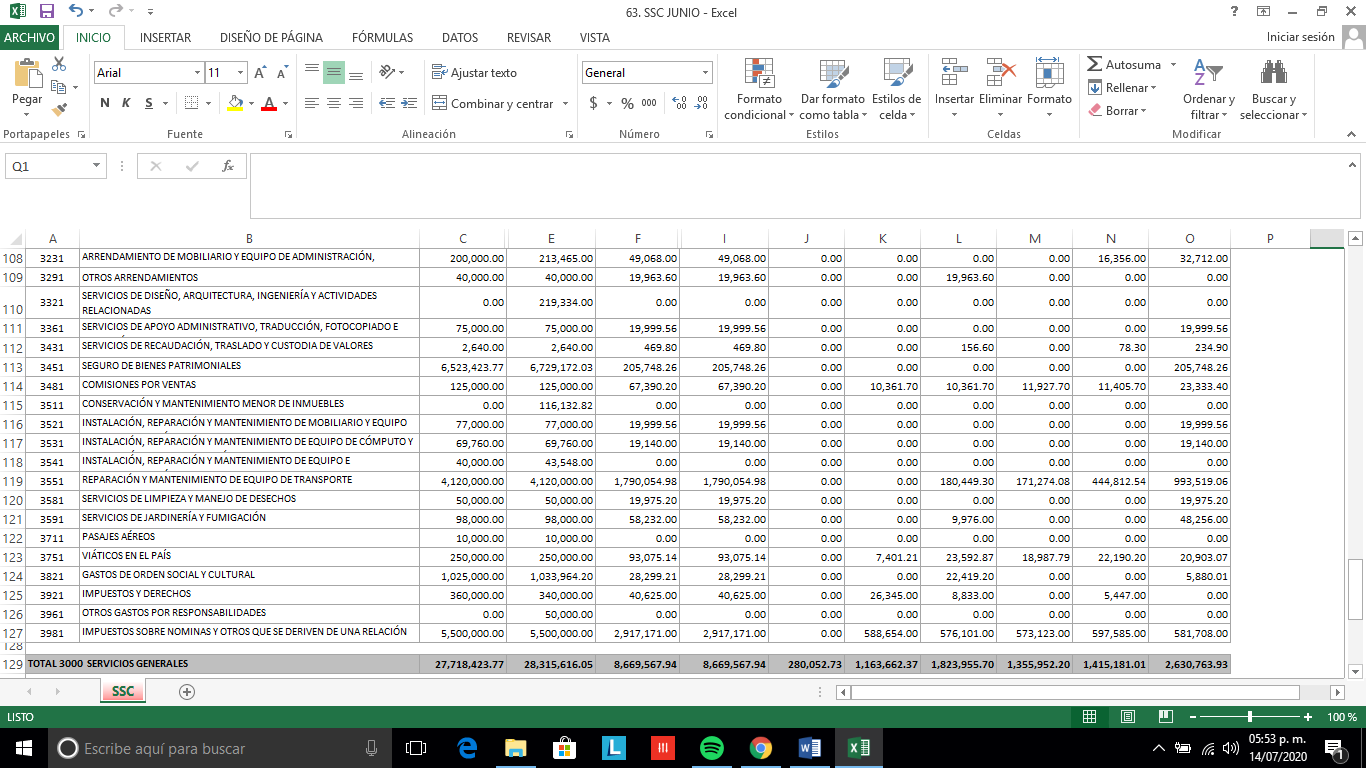 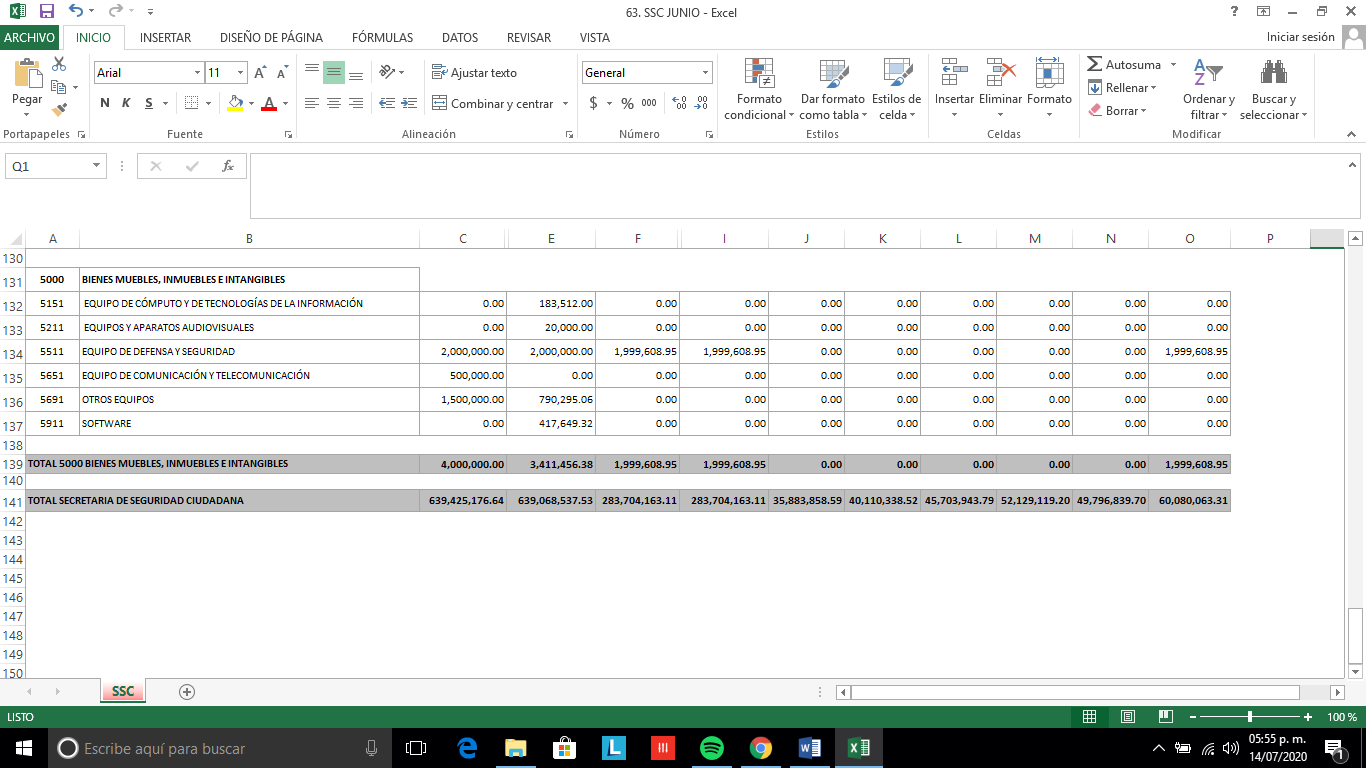 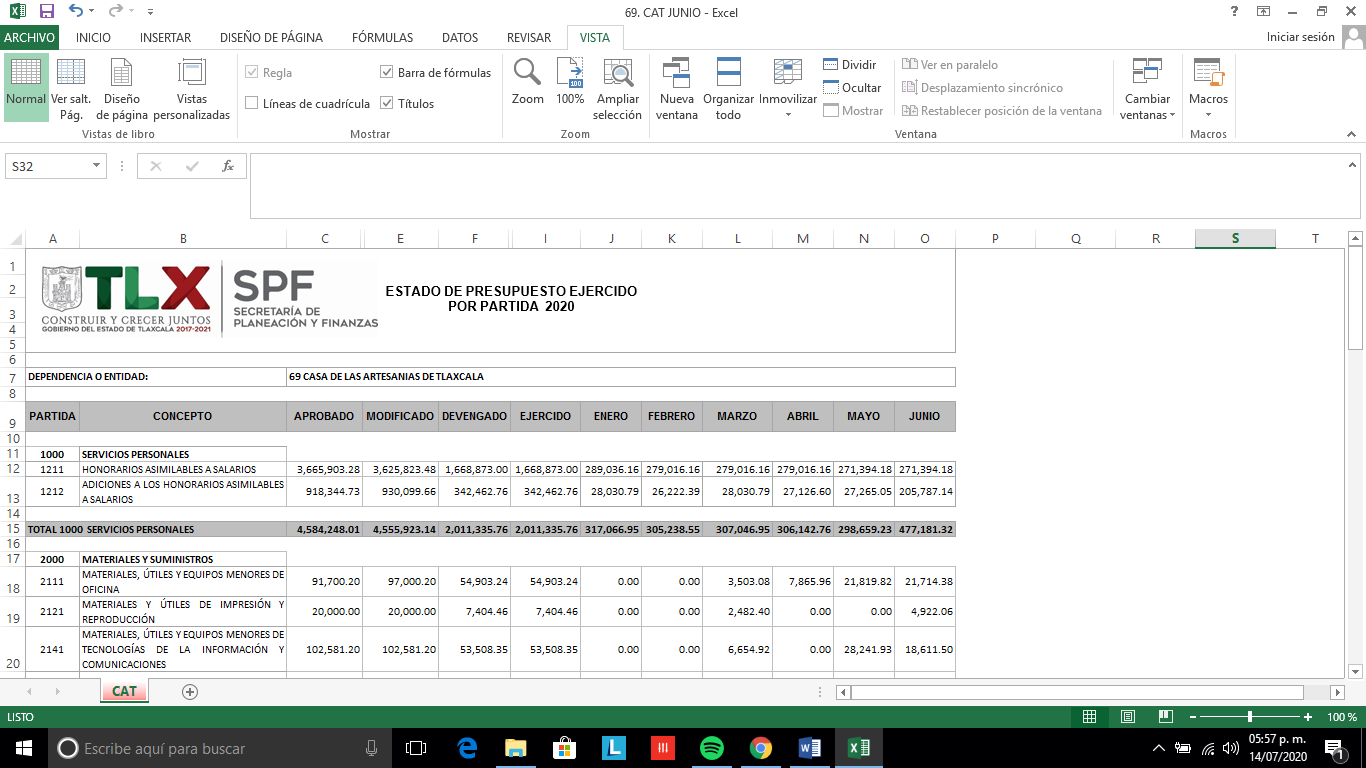 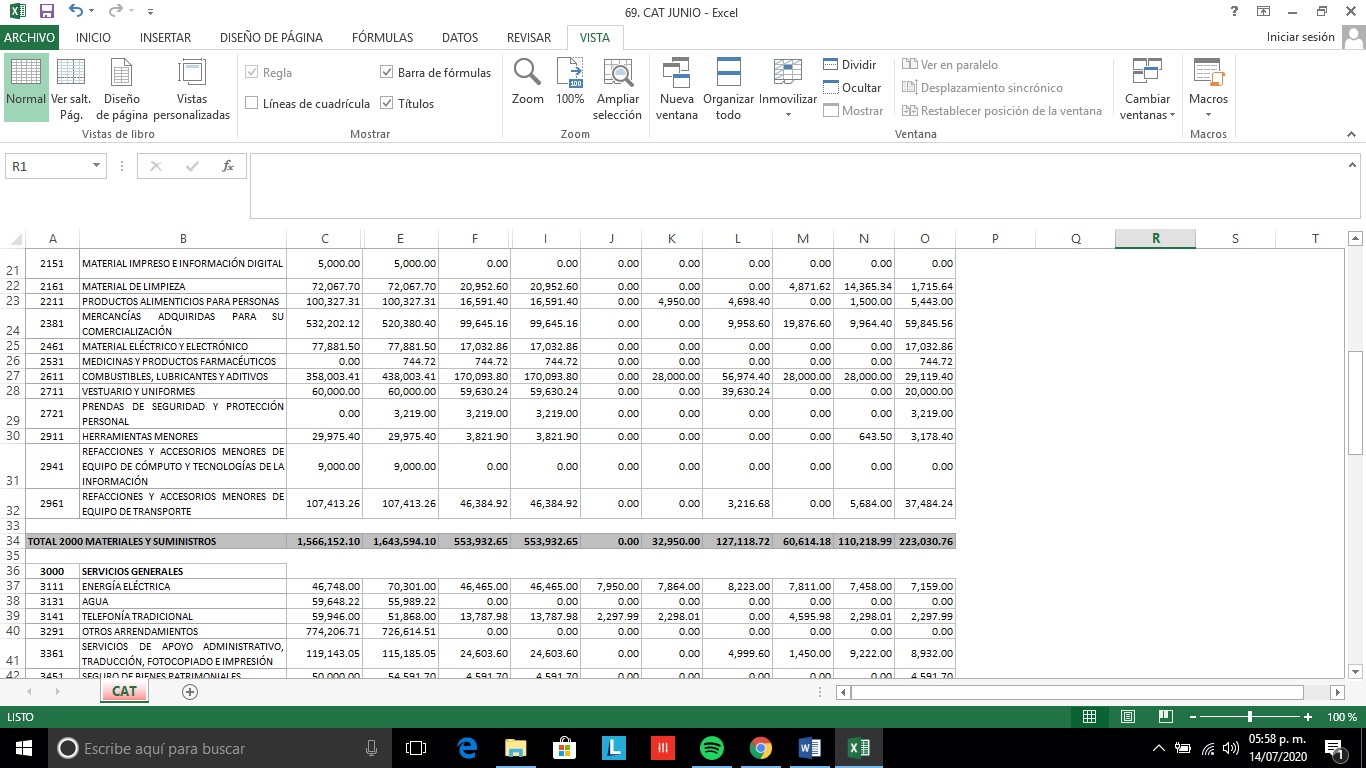 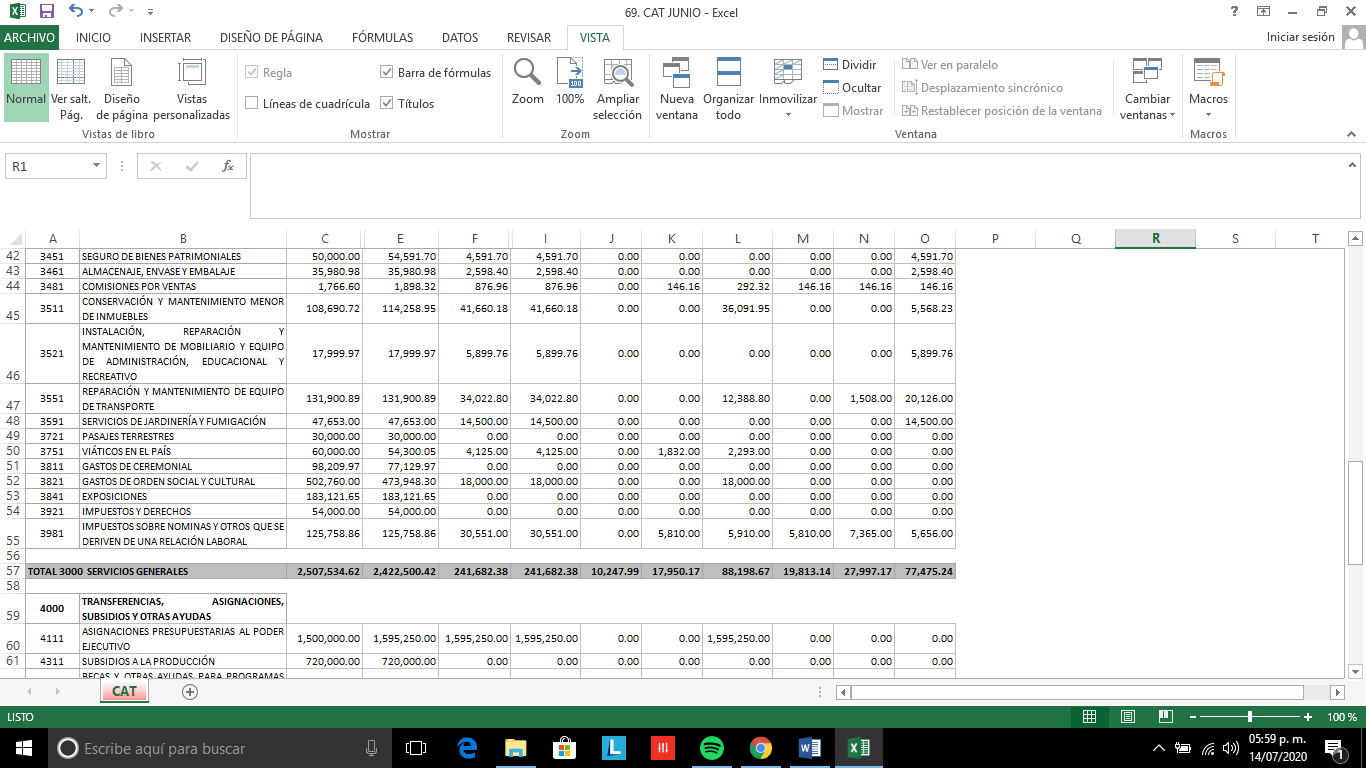 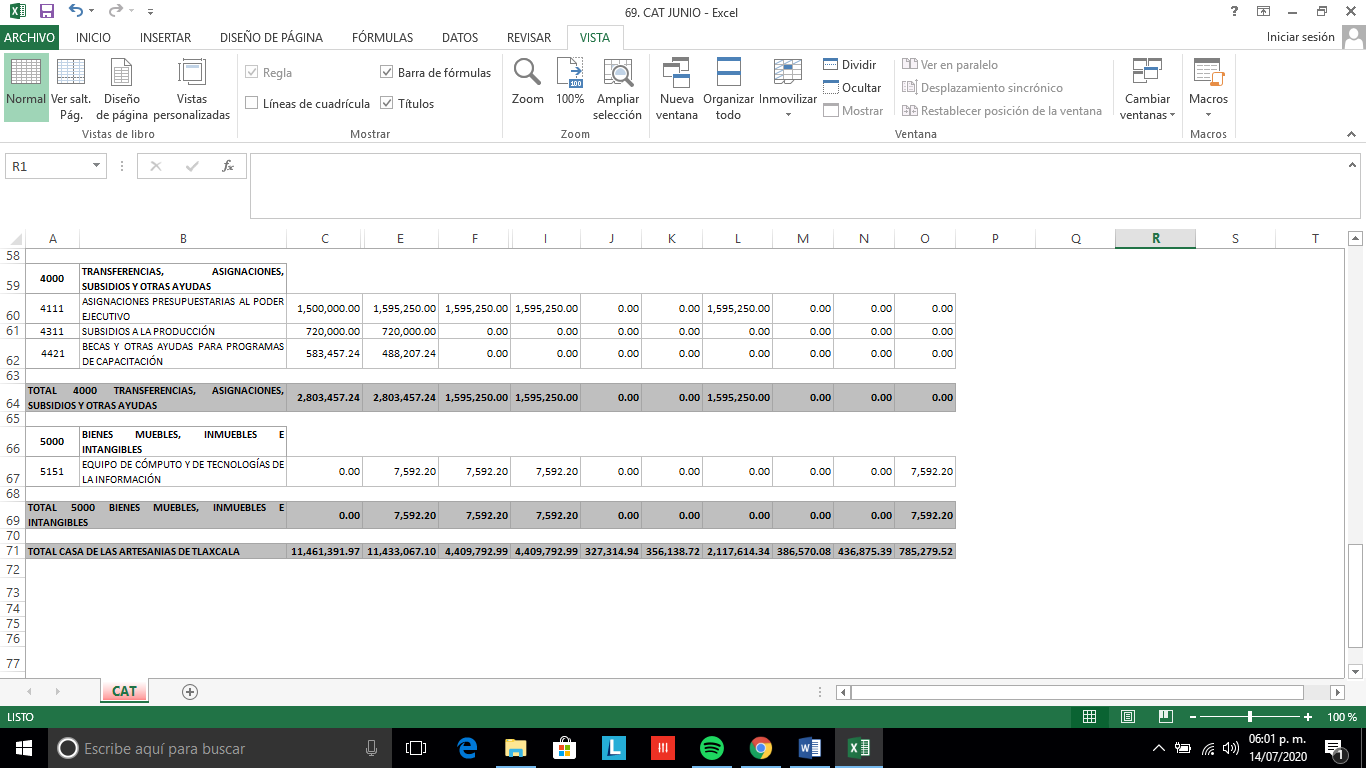 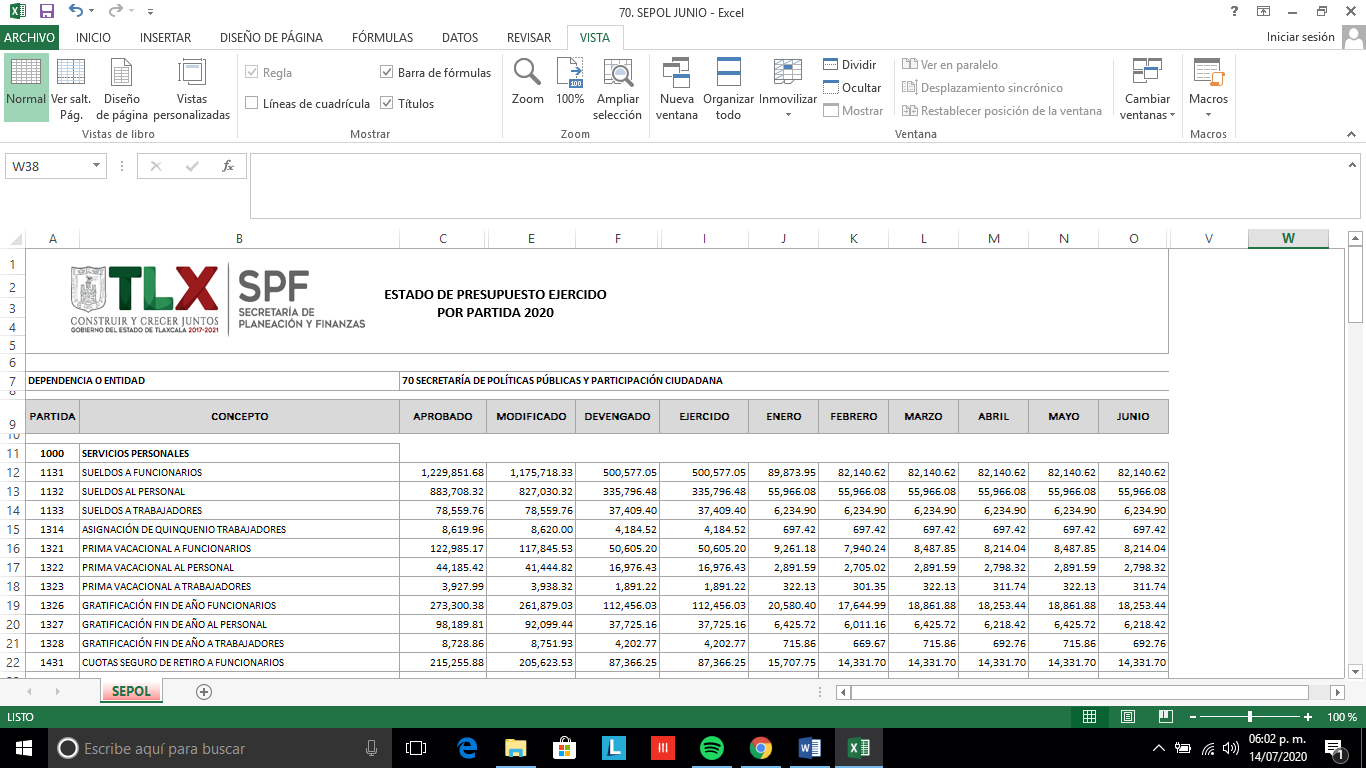 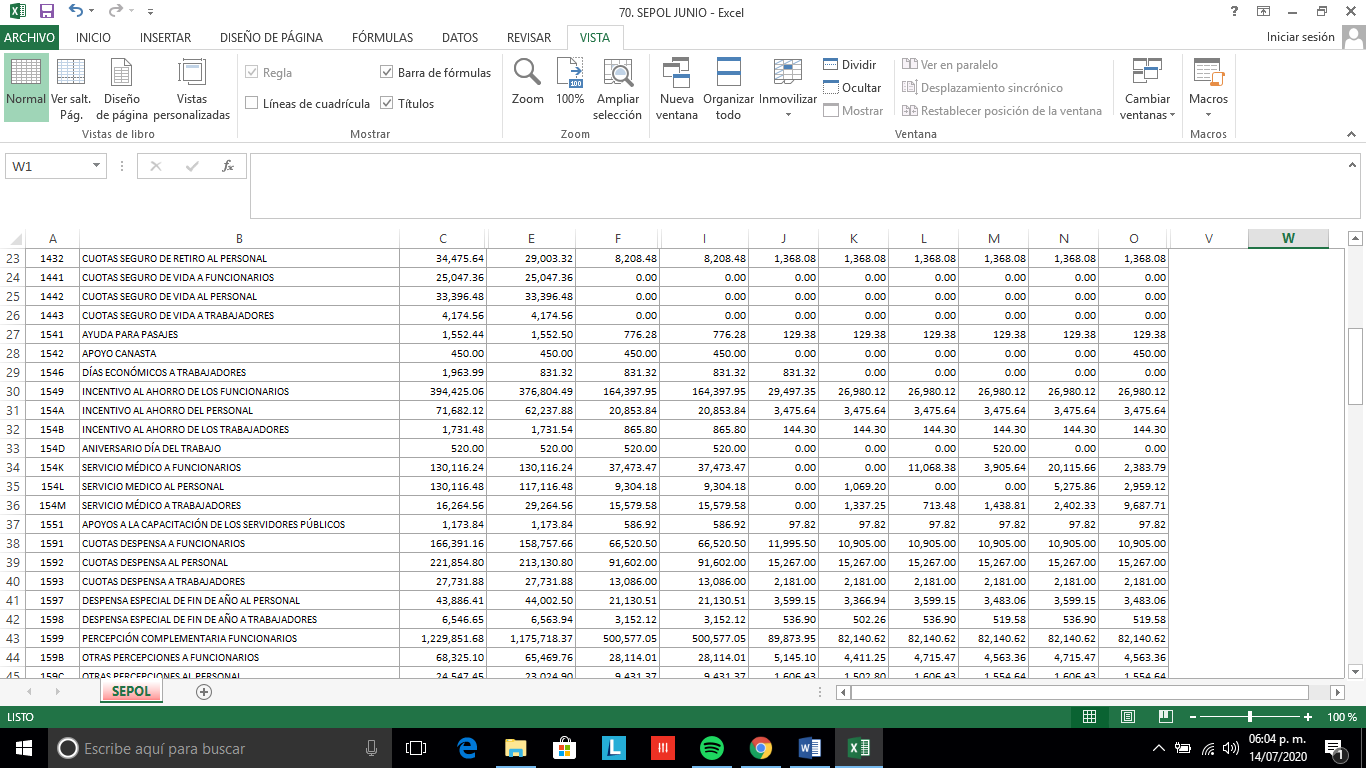 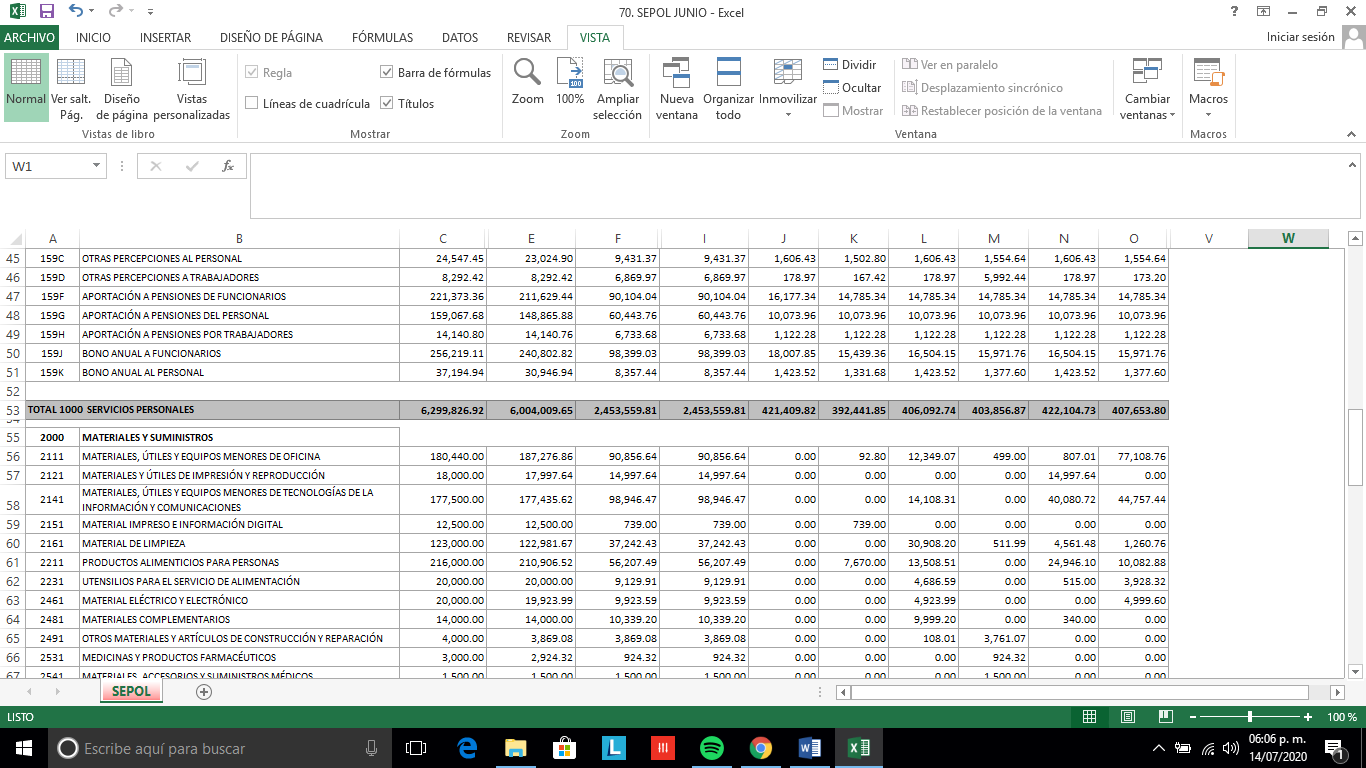 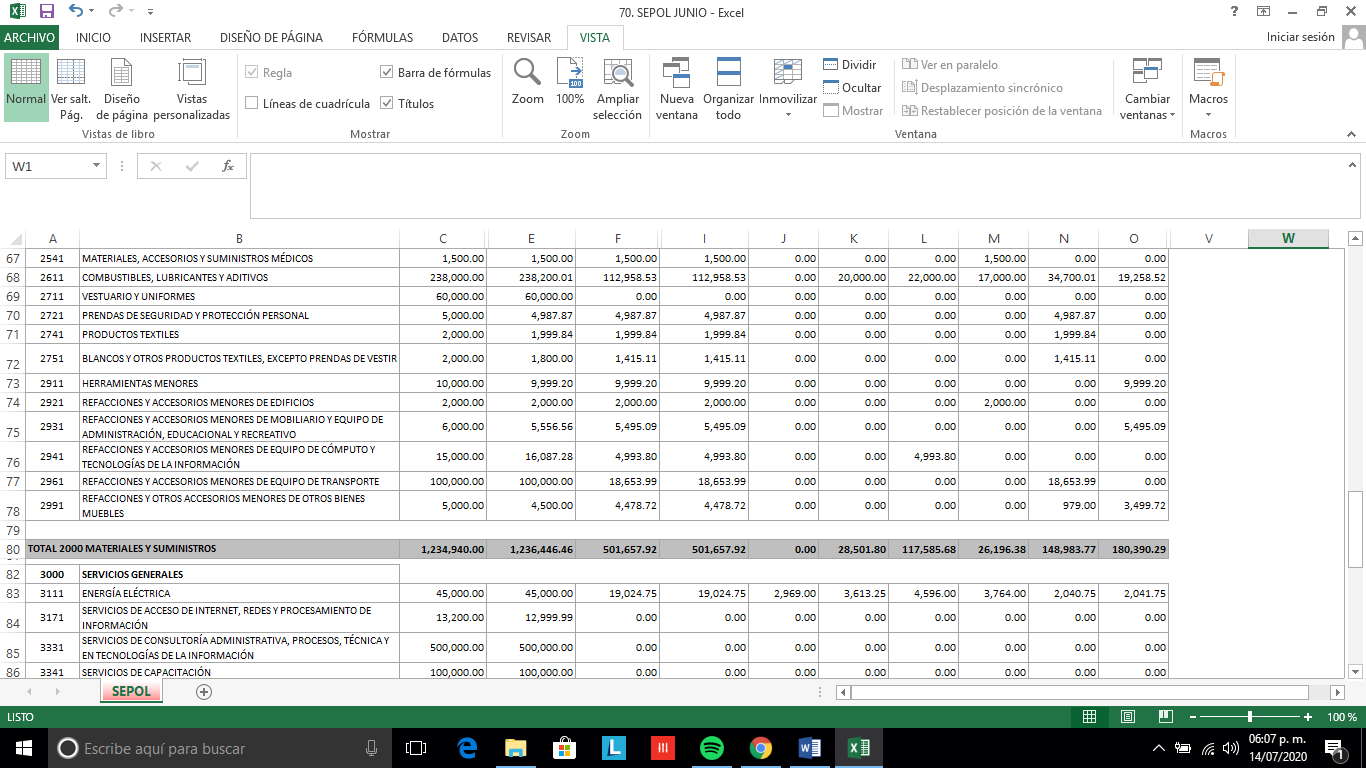 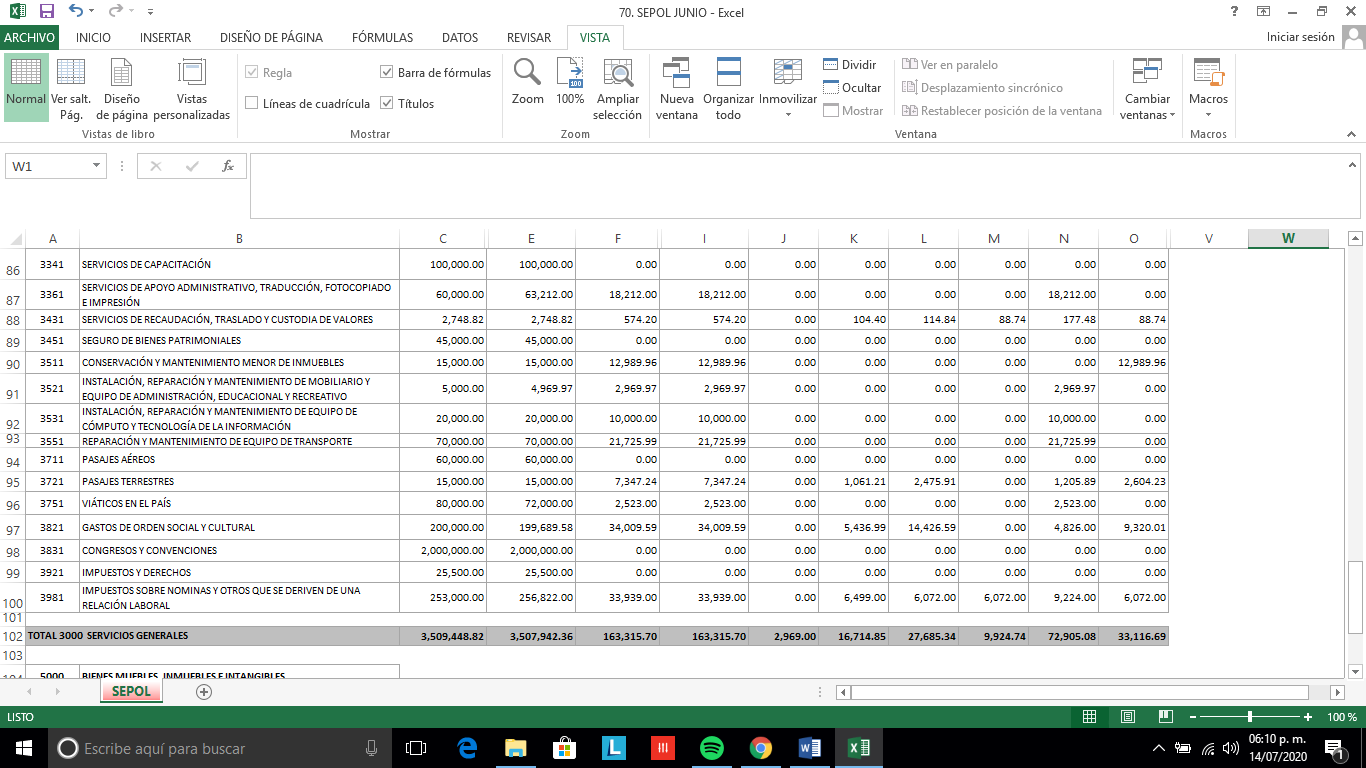 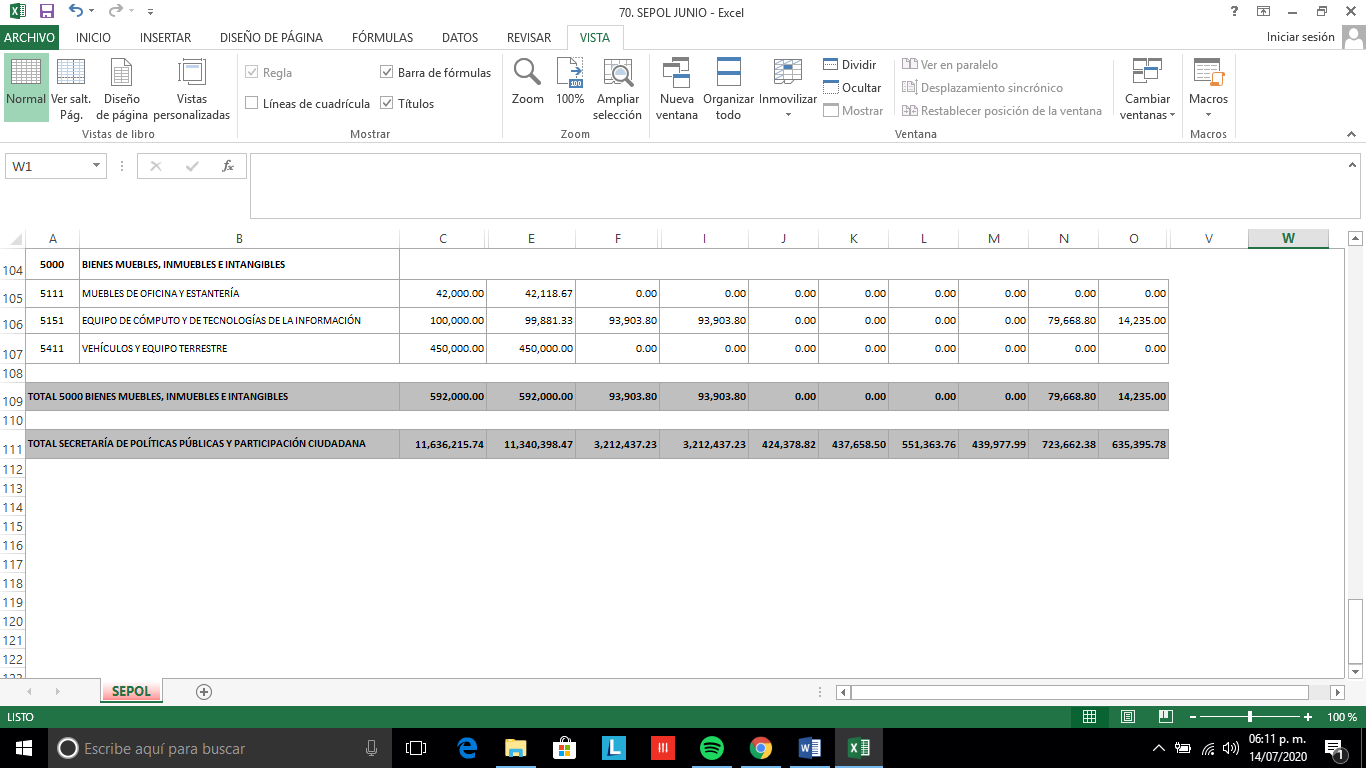 CUENTA PUBLICA 2020CUENTA PUBLICA 2020CUENTA PUBLICA 2020CUENTA PUBLICA 2020CUENTA PUBLICA 2020CUENTA PUBLICA 2020CUENTA PUBLICA 2020PODER EJECUTIVOPODER EJECUTIVOPODER EJECUTIVOPODER EJECUTIVOPODER EJECUTIVOPODER EJECUTIVOPODER EJECUTIVOESTADO ANALITICO DE INGRESOSESTADO ANALITICO DE INGRESOSESTADO ANALITICO DE INGRESOSESTADO ANALITICO DE INGRESOSESTADO ANALITICO DE INGRESOSESTADO ANALITICO DE INGRESOSESTADO ANALITICO DE INGRESOSDEL 01 DE ENERO DE 2020 AL 30 DE JUNIO DE 2020DEL 01 DE ENERO DE 2020 AL 30 DE JUNIO DE 2020DEL 01 DE ENERO DE 2020 AL 30 DE JUNIO DE 2020DEL 01 DE ENERO DE 2020 AL 30 DE JUNIO DE 2020DEL 01 DE ENERO DE 2020 AL 30 DE JUNIO DE 2020DEL 01 DE ENERO DE 2020 AL 30 DE JUNIO DE 2020DEL 01 DE ENERO DE 2020 AL 30 DE JUNIO DE 2020RUBRO DE INGRESOSINGRESOINGRESOINGRESOINGRESOINGRESODIFERENCIARUBRO DE INGRESOSESTIMADOAMPLIACIONES YMODIFICADODEVENGADORECAUDADODIFERENCIARUBRO DE INGRESOSESTIMADOREDUCCIONESMODIFICADODEVENGADORECAUDADODIFERENCIARUBRO DE INGRESOS123 = (1 + 2)456 = (5 - 1)IMPUESTOS565,369,488.008,938,574.00574,308,062.00295,801,385.00295,801,385.00-269,568,103.00CUOTAS Y APORTACIONES DE SEGURIDAD SOCIAL000000CONTRIBUCIONES DE MEJORAS000000DERECHOS405,770,298.00-61,403,290.60344,367,007.40199,529,521.40199,529,521.40-206,240,776.60PRODUCTOS95,640,974.0063,114,057.44158,755,031.44110,460,338.44110,460,338.4414,819,364.44APROVECHAMIENTOS799,537.00-399,810.00399,727.00399,727.00399,727.00-399,810.00INGRESOS POR VENTAS DE BIENES, PRESTACIÓN DE SERVICIOS Y OTROS INGRESOS157,838,576.00-11,569,184.52146,269,391.4858,724,057.4858,724,057.48-99,114,518.52PARTICIPACIONES, APORTACIONES, CONVENIOS, INCENTIVOS DERIVADOS DE LA COLABORACIÓN FISCAL Y FONDOS DISTINTOS DE APORTACIONES19,553,622,969.00906,538,274.3720,460,161,243.3710,527,158,587.3710,527,158,587.37-9,026,464,381.63TRANSFERENCIAS, ASIGNACIONES, SUBSIDIOS Y SUBVENCIONES, PENSIONES Y JUBILIACIONES000000INGRESOS DERIVADOS DE FINANCIAMIENTOS000000TOTAL20,779,041,842.00905,218,620.6921,684,260,462.6911,192,073,616.6911,192,073,616.69-9,586,968,225.31INGRESOS EXCEDENTESINGRESOS EXCEDENTES-9,586,968,225.31ESTADO ANALITICO DE INGRESOSINGRESOINGRESOINGRESOINGRESOINGRESODIFERENCIAPOR FUENTE DE FINANCIAMIENTOESTIMADOAMPLIACIONES YMODIFICADODEVENGADORECAUDADODIFERENCIAESTIMADOREDUCCIONESMODIFICADODEVENGADORECAUDADODIFERENCIA123 = (1 + 2)456 = (5 - 1)INGRESOS DEL PODER EJECUTIVO FEDERAL O ESTATAL Y DE LOS MUNICIPIOS20,621,203,266.00916,787,805.2121,537,991,071.2111,133,349,559.2111,133,349,559.21-9,487,853,706.79   IMPUESTOS565,369,488.008,938,574.00574,308,062.00295,801,385.00295,801,385.00-269,568,103.00   CUOTAS Y APORTACIONES DE SEGURIDAD SOCIAL000000   CONTRIBUCIONES DE MEJORAS000000   DERECHOS405,770,298.00-61,403,290.60344,367,007.40199,529,521.40199,529,521.40-206,240,776.60   PRODUCTOS95,640,974.0063,114,057.44158,755,031.44110,460,338.44110,460,338.4414,819,364.44   APROVECHAMIENTOS799,537.00-399,810.00399,727.00399,727.00399,727.00-399,810.00   PARTICIPACIONES, APORTACIONES, CONVENIOS, INCENTIVOS DERIVADOS DE LA COLABORACIÓN FISCAL Y FONDOS DISTINTOS DE APORTACIONES19,553,622,969.00906,538,274.3720,460,161,243.3710,527,158,587.3710,527,158,587.37-9,026,464,381.63   TRANSFERENCIAS, ASIGNACIONES, SUBSIDIOS Y SUBVENCIONES, PENSIONES Y JUBILIACIONES000000INGRESOS DE LOS ENTES PUBLICOS DE LOS PODERES LEGISLATIVO Y JUDICIAL, DE LOS ORGANOS AUTONOMOS Y DEL SECTOR PARAESTATAL O PARAMUNICIPAL, ASI COMO DE LAS EMPRESAS PRODUCTIVAS DEL ESTADO157,838,576.00-11,569,184.52146,269,391.4858,724,057.4858,724,057.48-99,114,518.52   CUOTAS Y APORTACIONES DE SEGURIDAD SOCIAL000000   PRODUCTOS000000   INGRESOS POR VENTAS DE BIENES, PRESTACIÓN DE SERVICIOS Y OTROS INGRESOS157,838,576.00-11,569,184.52146,269,391.4858,724,057.4858,724,057.48-99,114,518.52INGRESOS DERIVADOS DE FINANCIAMIENTO000000   INGRESOS DERIVADOS DE FINANCIAMIENTOS000000TOTAL20,779,041,842.00905,218,620.6921,684,260,462.6911,192,073,616.6911,192,073,616.69-9,586,968,225.31INGRESOS EXCEDENTESINGRESOS EXCEDENTES-9,586,968,225.31CUENTA PUBLICA 2020CUENTA PUBLICA 2020CUENTA PUBLICA 2020CUENTA PUBLICA 2020CUENTA PUBLICA 2020CUENTA PUBLICA 2020CUENTA PUBLICA 2020PODER EJECUTIVOPODER EJECUTIVOPODER EJECUTIVOPODER EJECUTIVOPODER EJECUTIVOPODER EJECUTIVOPODER EJECUTIVOESTADO ANALITICO DEL EJERCICIO DEL PRESUPUESTO DE EGRESOSESTADO ANALITICO DEL EJERCICIO DEL PRESUPUESTO DE EGRESOSESTADO ANALITICO DEL EJERCICIO DEL PRESUPUESTO DE EGRESOSESTADO ANALITICO DEL EJERCICIO DEL PRESUPUESTO DE EGRESOSESTADO ANALITICO DEL EJERCICIO DEL PRESUPUESTO DE EGRESOSESTADO ANALITICO DEL EJERCICIO DEL PRESUPUESTO DE EGRESOSESTADO ANALITICO DEL EJERCICIO DEL PRESUPUESTO DE EGRESOSCLASIFICACION ADMINISTRATIVA DEPENDENCIASCLASIFICACION ADMINISTRATIVA DEPENDENCIASCLASIFICACION ADMINISTRATIVA DEPENDENCIASCLASIFICACION ADMINISTRATIVA DEPENDENCIASCLASIFICACION ADMINISTRATIVA DEPENDENCIASCLASIFICACION ADMINISTRATIVA DEPENDENCIASCLASIFICACION ADMINISTRATIVA DEPENDENCIASDEL 01 DE ENERO DE 2020 AL 30 DE JUNIO DE 2020DEL 01 DE ENERO DE 2020 AL 30 DE JUNIO DE 2020DEL 01 DE ENERO DE 2020 AL 30 DE JUNIO DE 2020DEL 01 DE ENERO DE 2020 AL 30 DE JUNIO DE 2020DEL 01 DE ENERO DE 2020 AL 30 DE JUNIO DE 2020DEL 01 DE ENERO DE 2020 AL 30 DE JUNIO DE 2020DEL 01 DE ENERO DE 2020 AL 30 DE JUNIO DE 2020CONCEPTOEGRESOSEGRESOSEGRESOSEGRESOSEGRESOSSUBEJERCICIOCONCEPTOAPROBADOAMPLIACIONES /MODIFICADODEVENGADOPAGADOSUBEJERCICIOCONCEPTOAPROBADO(REDUCCIONES)MODIFICADODEVENGADOPAGADOSUBEJERCICIOCONCEPTO123 = (1 + 2)456 = (3 - 4)PODER LEGISLATIVO328,694,985.0018,829,286.24347,524,271.24191,522,958.24191,522,958.24156,001,313.00PODER JUDICIAL368,080,000.0030,212,848.94398,292,848.94210,291,707.44210,291,707.44188,001,141.50UNIVERSIDAD AUTONOMA DE TLAXCALA107,453,569.86382,022,844.88489,476,414.74438,749,629.84438,749,629.8450,726,784.90DESPACHO DEL GOBERNADOR97,821,062.67-2,641,245.8095,179,816.8736,061,717.4636,061,717.4659,118,099.41SECRETARÍA DE GOBIERNO117,204,557.0012,671,522.72129,876,079.7251,557,024.7751,260,896.8478,319,054.95OFICIALÍA MAYOR DE GOBIERNO164,143,445.17-2,414,080.84161,729,364.3370,194,647.3570,194,647.3591,534,716.98PROCURADURÍA GENERAL DE JUSTICIA250,075,050.652,998,188.38253,073,239.03100,516,667.83100,516,667.83152,556,571.20SECRETARÍA DE PLANEACIÓN Y FINANZAS2,452,486,748.99-746,755,782.641,705,730,966.35117,880,274.89117,880,274.891,587,850,691.46MUNICIPIOS3,747,651,920.90485,150,580.714,232,802,501.612,476,112,177.732,476,112,177.731,756,690,323.88SECRETARÍA DE DESARROLLO ECONÓMICO49,762,962.47-511,259.6549,251,702.8212,058,996.8912,058,996.8937,192,705.93SECRETARÍA DE TURISMO37,883,672.16-313,742.6837,569,929.4811,402,858.9711,356,458.9726,167,070.51SECRETARÍA DE OBRAS PÚBLICAS DESARROLLO URBANO Y VIVIENDA759,514,518.786,969,015.45766,483,534.2329,594,268.5129,594,268.51736,889,265.72SECRETARÍA DE EDUCACIÓN PÚBLICA1,089,282,312.50-19,465,670.831,069,816,641.67393,727,069.32393,408,788.10676,089,572.35SECRETARÍA DE COMUNICACIONES Y TRANSPORTES103,655,066.00-140,540.80103,514,525.2031,196,248.1231,196,248.1272,318,277.08O.P.D SALUD DE TLAXCALA2,059,977,361.48672,763,008.992,732,740,370.471,710,819,819.201,709,609,165.201,021,920,551.27CONTRALORÍA DEL EJECUTIVO33,230,113.081,669,636.9334,899,750.0115,468,049.5015,468,049.5019,431,700.51SECRETARÍA DE FOMENTO AGROPECUARIO212,574,759.68-465,914.69212,108,844.9932,815,346.6232,815,346.62179,293,498.37SISTEMA ESTATAL DE PROMOCIÓN DEL EMPLEO Y DESARROLLO COMUNITARIO39,222,269.00-737,149.0638,485,119.9414,895,656.6114,895,656.6123,589,463.33COORDINACIÓN GENERAL DE INFORMACIÓN Y RELACIONES PÚBLICAS27,349,304.21-52,763.0027,296,541.2110,814,923.3810,814,923.3816,481,617.83COORDINACIÓN GENERAL DE ECOLOGÍA73,712,188.10-531,517.2273,180,670.8829,993,520.8828,620,157.9343,187,150.00COMISIÓN ESTATAL DE DERECHOS HUMANOS22,487,162.71022,487,162.7110,806,618.3010,806,618.3011,680,544.41INSTITUTO TLAXCALTECA DE ELECCIONES83,042,151.03083,042,151.0340,793,204.7840,793,204.7842,248,946.25COORDINACIÓN ESTATAL DE PROTECCIÓN CIVIL10,111,244.98-284,562.459,826,682.533,004,304.043,004,304.046,822,378.49CONSEJO ESTATAL DE POBLACIÓN3,801,467.0003,801,467.001,889,253.001,889,253.001,912,214.00COMISIÓN EJECUTIVA DEL SISTEMA ESTATAL DE SEGURIDAD PÚBLICA221,548,337.00-272,748.95221,275,588.059,311,170.929,241,742.86211,964,417.13INSTITUTO DE CATASTRO6,194,012.0006,194,012.002,845,801.242,845,801.243,348,210.76FIDEICOMISO DE LA CIUDAD INDUSTRIAL DE XICOHTENCATL4,138,000.0004,138,000.001,863,671.001,863,671.002,274,329.00FONDO MACRO PARA EL DESARROLLO INTEGRAL DE TLAXCALA12,111,454.005,000,000.0017,111,454.009,323,786.109,323,786.107,787,667.90COORDINACIÓN DE RADIO CINE Y TELEVISIÓN29,369,792.30-537,796.9728,831,995.3312,745,115.6712,745,115.6716,086,879.66INSTITUTO TLAXCALTECA DE DESARROLLO TAURINO1,313,668.91-17,856.491,295,812.42460,686.91460,686.91835,125.51INSTITUTO TLAXCALTECA DE LA CULTURA42,789,220.989,711,615.6752,500,836.6529,881,988.0029,881,988.0022,618,848.65INSTITUTO DEL DEPORTE DE TLAXCALA21,828,419.561,201,593.0023,030,012.5611,753,029.4411,753,029.4411,276,983.12COORDINACIÓN DE SERVICIO SOCIAL DE INSTITUCIONES DE EDUCACIÓN SUPERIOR1,503,237.0001,503,237.00729,357.00729,357.00773,880.00COLEGIO DE ESTUDIOS CIENTÍFICOS Y TECNOLÓGICOS DEL ESTADO DE TLAXCALA249,602,298.45132,501,239.15382,103,537.60256,874,445.04256,874,445.04125,229,092.56COLEGIO DE BACHILLERES DEL ESTADO DE TLAXCALA288,924,202.68106,448,894.86395,373,097.54252,955,380.87252,955,380.87142,417,716.67INSTITUTO TLAXCALTECA DE LA INFRAESTRUCTURA FÍSICA EDUCATIVA212,434,504.01-23,310,701.12189,123,802.8977,852,377.4477,852,377.44111,271,425.45UNIVERSIDAD POLITÉCNICA DE TLAXCALA68,324,407.0017,064,365.6785,388,772.6745,908,659.1945,908,659.1939,480,113.48INSTITUTO TECNOLÓGICO SUPERIOR DE TLAXCO14,745,239.65-33,890.0514,711,349.607,365,404.357,365,404.357,345,945.25UNIVERSIDAD TECNOLÓGICA DE TLAXCALA40,000,000.0018,150,609.6058,150,609.6038,451,262.1038,451,262.1019,699,347.50INSTITUTO TLAXCALTECA PARA LA EDUCACIÓN DE LOS ADULTOS61,398,281.802,678,497.0064,076,778.8034,222,344.3834,222,344.3829,854,434.42CENTRO DE EDUCACIÓN CONTINUA Y A DISTANCIA9,299,900.00-270,144.299,029,755.713,628,926.523,628,926.525,400,829.19EL COLEGIO DE TLAXCALA A.C.16,378,546.62974,118.5617,352,665.188,613,458.218,613,458.218,739,206.97INSTITUTO ESTATAL DE LA MUJER12,200,895.005,192,323.4017,393,218.408,423,845.958,423,845.958,969,372.45SISTEMA ESTATAL PARA EL DESARROLLO INTEGRAL DE LA FAMILIA229,872,963.453,889,933.16233,762,896.61116,938,255.81116,938,255.81116,824,640.80INSTITUTO TLAXCALTECA PARA PERSONAS CON DISCAPACIDAD9,109,558.6909,109,558.694,131,294.624,131,294.624,978,264.07INSTITUTO TLAXCALTECA DE ASISTENCIA ESPECIALIZADA A LA SALUD32,611,042.76-143,183.2532,467,859.518,546,336.128,546,336.1223,921,523.39COMISIÓN ESTATAL DE ARBITRAJE MÉDICO2,716,562.09-93,692.042,622,870.051,066,157.921,066,157.921,556,712.13COMISIÓN EJECUTIVA DE ATENCIÓN A VICTIMAS Y OFENDIDOS3,998,715.2303,998,715.231,976,780.921,976,780.922,021,934.31INSTITUTO TLAXCALTECA DE LA JUVENTUD8,708,382.5608,708,382.563,335,748.623,335,748.625,372,633.94INSTITUTO DE CAPACITACIÓN PARA EL TRABAJO DEL ESTADO DE TLAXCALA32,430,683.0023,876,000.1456,306,683.1440,535,314.1540,535,314.1515,771,368.99UNIDAD DE SERVICIOS EDUCATIVOS DE TLAXCALA5,700,265,996.00-263,794,778.355,436,471,217.652,035,079,071.222,035,079,071.223,401,392,146.43COLEGIO DE EDUCACIÓN PROFESIONAL TÉCNICA DEL ESTADO DE TLAXCALA60,939,689.00589,831.1361,529,520.1330,231,409.4530,231,409.4531,298,110.68INSTITUTO DE ACCESO A LA INFORMACIÓN PÚBLICA Y PROTECCIÓN DE DATOS PERSONALES PARA EL ESTADO DE TLAXCALA15,352,090.08629,214.7515,981,304.837,247,383.087,247,383.088,733,921.75TRIBUNAL DE CONCILIACIÓN Y ARBITRAJE DEL ESTADO15,061,589.44887,819.0015,949,408.447,629,819.007,629,819.008,319,589.44INSTITUTO INMOBILIARIO DE DESARROLLO URBANO Y VIVIENDA DEL ESTADO DE TLAXCALA22,220,743.00022,220,743.0018,816,709.4618,816,709.463,404,033.54SECRETARIA DE SEGURIDAD CIUDADANA639,425,176.64-356,639.11639,068,537.53283,704,163.11282,912,316.66355,364,374.42COMISIÓN ESTATAL DE AGUA DE TLAXCALA15,898,964.14015,898,964.1410,624,403.6510,624,403.655,274,560.49CENTRO DE SERVICIOS INTEGRALES PARA EL TRATAMIENTO DE AGUAS RESIDUALES DEL ESTADO DE TLAXCALA49,939,468.113,918,459.9953,857,928.1033,770,312.2533,770,312.2520,087,615.85UNIVERSIDAD POLITÉCNICA DE TLAXCALA REGIÓN PONIENTE9,650,500.0019,851,423.5729,501,923.5724,850,086.1524,850,086.154,651,837.42RÉGIMEN ESTATAL DE PROTECCIÓN SOCIAL EN SALUD EN TLAXCALA315,909,000.000315,909,000.00134,944,049.18134,944,049.18180,964,950.82TRIBUNAL ELECTORAL DE TLAXCALA27,578,989.002,506,967.0030,085,956.0015,501,590.7015,501,590.7014,584,365.30CASA DE LAS ARTESANIAS DE TLAXCALA11,461,391.97-28,324.8711,433,067.104,409,792.994,409,792.997,023,274.11SECRETARÍA DE POLÍTICAS PÚBLICAS Y PARTICIPACIÓN CIUDADANA11,636,215.74-295,817.2711,340,398.473,212,437.233,212,437.238,127,961.24SECRETARIA EJECUTIVA DEL SISTEMA ANTICORRUPCION DEL ESTADO DE TLAXCALA10,931,810.72328,584.2211,260,394.945,220,850.255,220,850.256,039,544.69TOTAL DEL GASTO20,779,041,842.00905,218,620.6921,684,260,462.699,647,149,619.889,643,043,519.2712,037,110,842.81CUENTA PUBLICA 2020CUENTA PUBLICA 2020CUENTA PUBLICA 2020CUENTA PUBLICA 2020CUENTA PUBLICA 2020CUENTA PUBLICA 2020CUENTA PUBLICA 2020CUENTA PUBLICA 2020PODER EJECUTIVOPODER EJECUTIVOPODER EJECUTIVOPODER EJECUTIVOPODER EJECUTIVOPODER EJECUTIVOPODER EJECUTIVOPODER EJECUTIVOESTADO ANALITICO DEL EJERCICIO DEL PRESUPUESTO DE EGRESOSESTADO ANALITICO DEL EJERCICIO DEL PRESUPUESTO DE EGRESOSESTADO ANALITICO DEL EJERCICIO DEL PRESUPUESTO DE EGRESOSESTADO ANALITICO DEL EJERCICIO DEL PRESUPUESTO DE EGRESOSESTADO ANALITICO DEL EJERCICIO DEL PRESUPUESTO DE EGRESOSESTADO ANALITICO DEL EJERCICIO DEL PRESUPUESTO DE EGRESOSESTADO ANALITICO DEL EJERCICIO DEL PRESUPUESTO DE EGRESOSESTADO ANALITICO DEL EJERCICIO DEL PRESUPUESTO DE EGRESOSCLASIFICACION ADMINISTRATIVA PARAESTATALESCLASIFICACION ADMINISTRATIVA PARAESTATALESCLASIFICACION ADMINISTRATIVA PARAESTATALESCLASIFICACION ADMINISTRATIVA PARAESTATALESCLASIFICACION ADMINISTRATIVA PARAESTATALESCLASIFICACION ADMINISTRATIVA PARAESTATALESCLASIFICACION ADMINISTRATIVA PARAESTATALESCLASIFICACION ADMINISTRATIVA PARAESTATALESDEL 01 DE ENERO DE 2020 AL 30 DE JUNIO DE 2020DEL 01 DE ENERO DE 2020 AL 30 DE JUNIO DE 2020DEL 01 DE ENERO DE 2020 AL 30 DE JUNIO DE 2020DEL 01 DE ENERO DE 2020 AL 30 DE JUNIO DE 2020DEL 01 DE ENERO DE 2020 AL 30 DE JUNIO DE 2020DEL 01 DE ENERO DE 2020 AL 30 DE JUNIO DE 2020DEL 01 DE ENERO DE 2020 AL 30 DE JUNIO DE 2020DEL 01 DE ENERO DE 2020 AL 30 DE JUNIO DE 2020CONCEPTOCONCEPTOEGRESOSEGRESOSEGRESOSEGRESOSEGRESOSSUBEJERCICIOCONCEPTOCONCEPTOAPROBADOAMPLIACIONES /MODIFICADODEVENGADOPAGADOSUBEJERCICIOCONCEPTOCONCEPTOAPROBADO(REDUCCIONES)MODIFICADODEVENGADOPAGADOSUBEJERCICIOCONCEPTOCONCEPTO123 = (1 + 2)456 = (3 - 4)GOBIERNO GENERAL ESTATAL O DEL DISTRITO FEDERAL9,563,095,315.41731,480,220.9710,294,575,536.384,946,583,472.044,945,372,818.045,347,992,064.34GOBIERNO ESTATAL O DEL DISTRITO FEDERAL000000ENTIDADES PARAESTATALES Y FIDEICOMISOS NO EMPRESARIALES Y NO FINANCIEROS9,563,095,315.41731,480,220.9710,294,575,536.384,946,583,472.044,945,372,818.045,347,992,064.34INSTITUCIONES PÚBLICAS DE SEGURIDAD SOCIAL000000ENTIDADES PARAESTATALES EMPRESARIALES NO FINANCIERAS CON PARTICIPACIÓN ESTATAL MAYORITARIA000000ENTIDADES PARAESTATALES EMPRESARIALES NO FINANCIERAS CON PARTICIPACIÓN ESTATAL MAYORITARIA000000FIDEICOMISOS EMPRESARIALES NO FINANCIEROS CON PARTICIPACIÓN ESTATAL MAYORITARIA000000ENTIDADES PARAESTATALES EMPRESARIALES FINANCIERAS MONETARIAS CON PARTICIPACIÓN ESTATAL MAYORITARIA000000BANCOS DE INVERSIÓN Y DESARROLLO000000BANCOS COMERCIALES000000OTROS BANCOS000000FONDOS DEL MERCADO DE DINERO000000ENTIDADES PARAESTATALES FINANCIERAS NO MONETARIAS CON PARTICIPACIÓN ESTATAL MAYORITARIA000000FONDOS DE INVERSIÓN FUERA DEL MERCADO DE DINERO000000OTROS INTERMEDIARIOS FINANCIEROS, EXCEPTO SOCIEDADES DE SEGUROS Y FONDOS DE PENSIONES000000AUXILIARES FINANCIEROS000000INSTITUCIONES FINANCIERAS CAUTIVAS Y PRESTAMISTAS DE DINERO000000SOCIEDADES DE SEGUROS (SS) Y FONDOS DE PENSIONES (FP)000000FIDEICOMISOS FINANCIEROS PÚBLICOS CON PARTICIPACIÓN ESTATAL MAYORITARIA000000FONDOS DE INVERSIÓN FUERA DEL MERCADO DE DINERO000000OTROS INTERMEDIARIOS FINANCIEROS, EXCEPTO SOCIEDADES DE SEGUROS Y FONDOS DE PENSIONES000000AUXILIARES FINANCIEROS000000INSTITUCIONES FINANCIERAS CAUTIVAS Y PRESTAMISTAS DE DINERO000000SOCIEDADES DE SEGUROS (SS) Y FONDOS DE PENSIONES (FP)000000TOTAL DEL GASTOTOTAL DEL GASTO9,563,095,315.41731,480,220.9710,294,575,536.384,946,583,472.044,945,372,818.045,347,992,064.34CUENTA PUBLICA 2020CUENTA PUBLICA 2020CUENTA PUBLICA 2020CUENTA PUBLICA 2020CUENTA PUBLICA 2020CUENTA PUBLICA 2020CUENTA PUBLICA 2020PODER EJECUTIVOPODER EJECUTIVOPODER EJECUTIVOPODER EJECUTIVOPODER EJECUTIVOPODER EJECUTIVOPODER EJECUTIVOESTADO ANALITICO DEL EJERCICIO DEL PRESUPUESTO DE EGRESOSESTADO ANALITICO DEL EJERCICIO DEL PRESUPUESTO DE EGRESOSESTADO ANALITICO DEL EJERCICIO DEL PRESUPUESTO DE EGRESOSESTADO ANALITICO DEL EJERCICIO DEL PRESUPUESTO DE EGRESOSESTADO ANALITICO DEL EJERCICIO DEL PRESUPUESTO DE EGRESOSESTADO ANALITICO DEL EJERCICIO DEL PRESUPUESTO DE EGRESOSESTADO ANALITICO DEL EJERCICIO DEL PRESUPUESTO DE EGRESOSCLASIFICACION ADMINISTRATIVA PODERESCLASIFICACION ADMINISTRATIVA PODERESCLASIFICACION ADMINISTRATIVA PODERESCLASIFICACION ADMINISTRATIVA PODERESCLASIFICACION ADMINISTRATIVA PODERESCLASIFICACION ADMINISTRATIVA PODERESCLASIFICACION ADMINISTRATIVA PODERESDEL 01 DE ENERO DE 2020 AL 30 DE JUNIO DE 2020DEL 01 DE ENERO DE 2020 AL 30 DE JUNIO DE 2020DEL 01 DE ENERO DE 2020 AL 30 DE JUNIO DE 2020DEL 01 DE ENERO DE 2020 AL 30 DE JUNIO DE 2020DEL 01 DE ENERO DE 2020 AL 30 DE JUNIO DE 2020DEL 01 DE ENERO DE 2020 AL 30 DE JUNIO DE 2020DEL 01 DE ENERO DE 2020 AL 30 DE JUNIO DE 2020CONCEPTOEGRESOSEGRESOSEGRESOSEGRESOSEGRESOSSUBEJERCICIOCONCEPTOAPROBADOAMPLIACIONES /MODIFICADODEVENGADOPAGADOSUBEJERCICIOCONCEPTOAPROBADO(REDUCCIONES)MODIFICADODEVENGADOPAGADOSUBEJERCICIOCONCEPTO123 = (1 + 2)456 = (3 - 4)PODER LEGISLATIVO328,694,985.0018,829,286.24347,524,271.24191,522,958.24191,522,958.24156,001,313.00PODER JUDICIAL368,080,000.0030,212,848.94398,292,848.94210,291,707.44210,291,707.44188,001,141.50ORGANISMOS AUTÓNOMOS281,907,362.84386,375,429.85668,282,792.69525,949,095.95525,949,095.95142,333,696.74PODER EJECUTIVO10,237,264,178.75-261,679,165.319,975,585,013.443,772,802,386.213,769,906,939.606,202,782,627.23TOTAL DEL GASTO11,215,946,526.59173,738,399.7211,389,684,926.314,700,566,147.844,697,670,701.236,689,118,778.47CUENTA PUBLICA 2020CUENTA PUBLICA 2020CUENTA PUBLICA 2020CUENTA PUBLICA 2020CUENTA PUBLICA 2020CUENTA PUBLICA 2020CUENTA PUBLICA 2020CUENTA PUBLICA 2020PODER EJECUTIVOPODER EJECUTIVOPODER EJECUTIVOPODER EJECUTIVOPODER EJECUTIVOPODER EJECUTIVOPODER EJECUTIVOPODER EJECUTIVOESTADO ANALITICO DEL EJERCICIO DEL PRESUPUESTO DE EGRESOSESTADO ANALITICO DEL EJERCICIO DEL PRESUPUESTO DE EGRESOSESTADO ANALITICO DEL EJERCICIO DEL PRESUPUESTO DE EGRESOSESTADO ANALITICO DEL EJERCICIO DEL PRESUPUESTO DE EGRESOSESTADO ANALITICO DEL EJERCICIO DEL PRESUPUESTO DE EGRESOSESTADO ANALITICO DEL EJERCICIO DEL PRESUPUESTO DE EGRESOSESTADO ANALITICO DEL EJERCICIO DEL PRESUPUESTO DE EGRESOSESTADO ANALITICO DEL EJERCICIO DEL PRESUPUESTO DE EGRESOSCLASIFICACION POR OBJETO DEL GASTO (CAPITULO Y CONCEPTO)CLASIFICACION POR OBJETO DEL GASTO (CAPITULO Y CONCEPTO)CLASIFICACION POR OBJETO DEL GASTO (CAPITULO Y CONCEPTO)CLASIFICACION POR OBJETO DEL GASTO (CAPITULO Y CONCEPTO)CLASIFICACION POR OBJETO DEL GASTO (CAPITULO Y CONCEPTO)CLASIFICACION POR OBJETO DEL GASTO (CAPITULO Y CONCEPTO)CLASIFICACION POR OBJETO DEL GASTO (CAPITULO Y CONCEPTO)CLASIFICACION POR OBJETO DEL GASTO (CAPITULO Y CONCEPTO)DEL 01 DE ENERO DE 2020 AL 30 DE JUNIO DE 2020DEL 01 DE ENERO DE 2020 AL 30 DE JUNIO DE 2020DEL 01 DE ENERO DE 2020 AL 30 DE JUNIO DE 2020DEL 01 DE ENERO DE 2020 AL 30 DE JUNIO DE 2020DEL 01 DE ENERO DE 2020 AL 30 DE JUNIO DE 2020DEL 01 DE ENERO DE 2020 AL 30 DE JUNIO DE 2020DEL 01 DE ENERO DE 2020 AL 30 DE JUNIO DE 2020DEL 01 DE ENERO DE 2020 AL 30 DE JUNIO DE 2020CONCEPTOCONCEPTOEGRESOSEGRESOSEGRESOSEGRESOSEGRESOSSUBEJERCICIOCONCEPTOCONCEPTOAPROBADOAMPLIACIONES /MODIFICADODEVENGADOPAGADOSUBEJERCICIOCONCEPTOCONCEPTOAPROBADO(REDUCCIONES)MODIFICADODEVENGADOPAGADOSUBEJERCICIOCONCEPTOCONCEPTO123 = (1 + 2)456 = (3 - 4)SERVICIOS PERSONALES2,526,077,644.74-7,870,060.482,518,207,584.261,081,657,712.461,081,339,431.241,436,549,871.80REMUNERACIONES AL PERSONAL DE CARACTER PERMANENTE845,269,621.19-711,541.66844,558,079.53399,219,361.34399,219,361.34445,338,718.19REMUNERACIONES AL PERSONAL DE CARACTER TRANSITORIO238,485,459.4726,564,158.36265,049,617.83113,447,461.88113,447,461.88151,602,155.95REMUNERACIONES ADICIONALES Y ESPECIALES430,308,457.78-34,395,592.41395,912,865.37150,625,865.60150,625,865.60245,286,999.77SEGURIDAD SOCIAL54,745,581.614,193,394.5058,938,976.1113,604,518.3113,604,518.3145,334,457.80OTRAS PRESTACIONES SOCIALES Y ECONOMICAS952,559,824.69-3,687,844.58948,871,980.11401,770,379.02401,452,097.80547,101,601.09PREVISIONES000000PAGO DE ESTIMULOS A SERVIDORES PUBLICOS4,708,700.00167,365.314,876,065.312,990,126.312,990,126.311,885,939.00MATERIALES Y SUMINISTROS210,806,095.2836,284,502.04247,090,597.3262,950,827.2361,453,664.21184,139,770.09MATERIALES DE ADMINISTRACION, EMISION DE DOCUMENTOS Y ARTICULOS OFICIALES56,646,418.84717,315.2357,363,734.0713,489,712.8913,091,531.1743,874,021.18ALIMENTOS Y UTENSILIOS57,722,618.31-265,827.4257,456,790.8914,449,035.3613,656,307.2043,007,755.53MATERIAS PRIMAS Y MATERIALES DE PRODUCCION Y COMERCIALIZACION712,624.122,690,339.143,402,963.26109,305.46109,305.463,293,657.80MATERIALES Y ARTICULOS DE CONSTRUCCION Y DE REPARACION4,235,979.80139,973.374,375,953.171,322,931.091,302,944.293,053,022.08PRODUCTOS QUIMICOS, FARMACEUTICOS Y DE LABORATORIO9,288,425.003,148,573.4512,436,998.45126,994.69126,994.6912,310,003.76COMBUSTIBLES, LUBRICANTES Y ADITIVOS59,805,385.823,189,848.6462,995,234.4629,227,410.3829,099,598.1333,767,824.08VESTUARIO, BLANCOS, PRENDAS DE PROTECCION Y ARTICULOS DEPORTIVOS1,848,476.3811,715,691.6013,564,167.98968,679.26968,679.2612,595,488.72MATERIALES Y SUMINISTROS PARA SEGURIDAD10,000.007,181,189.197,191,189.19007,191,189.19HERRAMIENTAS, REFACCIONES Y ACCESORIOS MENORES20,536,167.017,767,398.8428,303,565.853,256,758.103,098,304.0125,046,807.75SERVICIOS GENERALES264,149,920.8838,396,389.65302,546,310.5361,959,856.3061,374,077.53240,586,454.23SERVICIOS BASICOS88,352,353.992,709,665.1191,062,019.1030,061,416.6030,061,416.6061,000,602.50SERVICIOS DE ARRENDAMIENTO26,328,003.4691,416.1126,419,419.575,960,258.565,956,758.8420,459,161.01SERVICIOS PROFESIONALES, CIENTIFICOS, TECNICOS Y OTROS SERVICIOS26,705,511.1215,125,237.2041,830,748.325,128,793.885,077,394.2836,701,954.44SERVICIOS FINANCIEROS, BANCARIOS Y COMERCIALES29,196,715.35342,142.4029,538,857.753,232,708.123,232,708.1226,306,149.63SERVICIOS DE INSTALACION, REPARACION, MANTENIMIENTO Y CONSERVACION27,828,639.0018,614,119.4346,442,758.433,534,674.533,003,795.0842,908,083.90SERVICIOS DE COMUNICACION SOCIAL Y PUBLICIDAD3,692,000.001,389,374.265,081,374.26206,213.78206,213.784,875,160.48SERVICIOS DE TRASLADO Y VIATICOS6,917,072.00237,443.077,154,515.071,200,199.931,200,199.935,954,315.14SERVICIOS OFICIALES25,741,459.41-286,353.2425,455,106.173,034,533.113,034,533.1122,420,573.06OTROS SERVICIOS GENERALES29,388,166.55173,345.3129,561,511.869,601,057.799,601,057.7919,960,454.07TRANSFERENCIAS, ASIGNACIONES, SUBSIDIOS Y OTRAS AYUDAS13,075,565,689.02405,963,076.6613,481,528,765.685,952,406,629.555,950,701,751.957,529,122,136.13TRANSFERENCIAS INTERNAS Y ASIGNACIONES AL SECTOR PUBLICO3,335,969,145.16-322,012,023.823,013,957,121.34990,519,306.30990,025,082.702,023,437,815.04TRANSFERENCIAS AL RESTO DEL SECTOR PUBLICO9,563,095,315.41731,480,220.9710,294,575,536.384,946,583,472.044,945,372,818.045,347,992,064.34SUBSIDIOS Y SUBVENCIONES149,239,860.00-3,409,870.49145,829,989.5113,418,616.9013,418,616.90132,411,372.61AYUDAS SOCIALES27,261,368.45-95,250.0027,166,118.451,885,234.311,885,234.3125,280,884.14PENSIONES Y JUBILACIONES000000TRANSFERENCIAS A FIDEICOMISOS, MANDATOS Y OTROS ANALOGOS000000TRANSFERENCIAS A LA SEGURIDAD SOCIAL000000DONATIVOS000000TRANSFERENCIAS AL EXTERIOR000000BIENES MUEBLES, INMUEBLES E INTANGIBLES18,015,850.1846,902,215.3464,918,065.5211,285,754.4711,285,754.4753,632,311.05MOBILIARIO Y EQUIPO DE ADMINISTRACION8,690,354.1812,157,583.3520,847,937.532,853,293.852,853,293.8517,994,643.68MOBILIARIO Y EQUIPO EDUCACIONAL Y RECREATIVO211,596.00911,112.001,122,708.0050,736.6950,736.691,071,971.31EQUIPO E INSTRUMENTAL MEDICO Y DE LABORATORIO0319,767.75319,767.7500319,767.75VEHICULOS Y EQUIPO DE TRANSPORTE4,114,900.0013,342,909.4017,457,809.406,318,469.996,318,469.9911,139,339.41EQUIPO DE DEFENSA Y SEGURIDAD2,000,000.005,254,094.227,254,094.221,999,608.951,999,608.955,254,485.27MAQUINARIA, OTROS EQUIPOS Y HERRAMIENTAS2,778,000.004,337,346.107,115,346.1063,644.9963,644.997,051,701.11ACTIVOS BIOLOGICOS000000BIENES INMUEBLES000000ACTIVOS INTANGIBLES221,000.0010,579,402.5210,800,402.520010,800,402.52INVERSION PUBLICA903,556,321.00-95,974,084.87807,582,236.13776,662.14776,662.14806,805,573.99OBRA PUBLICA EN BIENES DE DOMINIO PUBLICO903,556,321.00-146,088,911.83757,467,409.17776,662.14776,662.14756,690,747.03OBRA PUBLICA EN BIENES PROPIOS050,114,826.9650,114,826.960050,114,826.96PROYECTOS PRODUCTIVOS Y ACCIONES DE FOMENTO000000INVERSIONES FINANCIERAS Y OTRAS PROVISIONES33,218,400.00-3,633,998.3629,584,401.640029,584,401.64INVERSIONES PARA EL FOMENTO DE ACTIVIDADES PRODUCTIVAS000000ACCIONES Y PARTICIPACIONES DE CAPITAL000000COMPRA DE TITULOS Y VALORES000000CONCESION DE PRESTAMOS000000INVERSIONES EN FIDEICOMISOS, MANDATOS Y OTROS ANALOGOS33,218,400.00-3,633,998.3629,584,401.640029,584,401.64OTRAS INVERSIONES FINANCIERAS000000PROVISIONES PARA CONTINGENCIAS Y OTRAS EROGACIONES ESPECIALES000000PARTICIPACIONES Y APORTACIONES3,747,651,920.90485,150,580.714,232,802,501.612,476,112,177.732,476,112,177.731,756,690,323.88PARTICIPACIONES2,114,990,366.90-39,783,432.802,075,206,934.101,079,274,082.501,079,274,082.50995,932,851.60APORTACIONES1,632,661,554.0049,971,336.511,682,632,890.51938,122,464.51938,122,464.51744,510,426.00CONVENIOS0474,962,677.00474,962,677.00458,715,630.72458,715,630.7216,247,046.28DEUDA PUBLICA000000AMORTIZACION DE LA DEUDA PUBLICA000000INTERESES DE LA DEUDA PUBLICA000000COMISIONES DE LA DEUDA PUBLICA000000GASTOS DE LA DEUDA PUBLICA000000COSTO POR COBERTURAS000000APOYOS FINANCIEROS000000ADEUDOS DE EJERCICIOS FISCALES ANTERIORES (ADEFAS)000000TOTAL DEL GASTOTOTAL DEL GASTO20,779,041,842.00905,218,620.6921,684,260,462.699,647,149,619.889,643,043,519.2712,037,110,842.81CUENTA PUBLICA 2020CUENTA PUBLICA 2020CUENTA PUBLICA 2020CUENTA PUBLICA 2020CUENTA PUBLICA 2020CUENTA PUBLICA 2020CUENTA PUBLICA 2020PODER EJECUTIVOPODER EJECUTIVOPODER EJECUTIVOPODER EJECUTIVOPODER EJECUTIVOPODER EJECUTIVOPODER EJECUTIVOESTADO ANALITICO DEL EJERCICIO DEL PRESUPUESTO DE EGRESOSESTADO ANALITICO DEL EJERCICIO DEL PRESUPUESTO DE EGRESOSESTADO ANALITICO DEL EJERCICIO DEL PRESUPUESTO DE EGRESOSESTADO ANALITICO DEL EJERCICIO DEL PRESUPUESTO DE EGRESOSESTADO ANALITICO DEL EJERCICIO DEL PRESUPUESTO DE EGRESOSESTADO ANALITICO DEL EJERCICIO DEL PRESUPUESTO DE EGRESOSESTADO ANALITICO DEL EJERCICIO DEL PRESUPUESTO DE EGRESOSCLASIFICACION ECONOMICA (POR TIPO DE GASTO)CLASIFICACION ECONOMICA (POR TIPO DE GASTO)CLASIFICACION ECONOMICA (POR TIPO DE GASTO)CLASIFICACION ECONOMICA (POR TIPO DE GASTO)CLASIFICACION ECONOMICA (POR TIPO DE GASTO)CLASIFICACION ECONOMICA (POR TIPO DE GASTO)CLASIFICACION ECONOMICA (POR TIPO DE GASTO)DEL 01 DE ENERO DE 2020 AL 30 DE JUNIO DE 2020DEL 01 DE ENERO DE 2020 AL 30 DE JUNIO DE 2020DEL 01 DE ENERO DE 2020 AL 30 DE JUNIO DE 2020DEL 01 DE ENERO DE 2020 AL 30 DE JUNIO DE 2020DEL 01 DE ENERO DE 2020 AL 30 DE JUNIO DE 2020DEL 01 DE ENERO DE 2020 AL 30 DE JUNIO DE 2020DEL 01 DE ENERO DE 2020 AL 30 DE JUNIO DE 2020CONCEPTOEGRESOSEGRESOSEGRESOSEGRESOSEGRESOSSUBEJERCICIOCONCEPTOAPROBADOAMPLIACIONES /MODIFICADODEVENGADOPAGADOSUBEJERCICIOCONCEPTOAPROBADO(REDUCCIONES)MODIFICADODEVENGADOPAGADOSUBEJERCICIOCONCEPTO123 = (1 + 2)456 = (3 - 4)GASTO CORRIENTE17,709,260,903.92997,707,921.3818,706,968,825.308,555,813,120.778,551,707,020.1610,151,155,704.53GASTO DE CAPITAL954,790,571.18-52,705,867.89902,084,703.2912,062,416.6112,062,416.61890,022,286.68AMORTIZACIÓN DE LA DEUDA Y DISMINUCIÓN DE PASIVOS000000PENSIONES Y JUBILACIONES000000PARTICIPACIONES2,114,990,366.90-39,783,432.802,075,206,934.101,079,274,082.501,079,274,082.50995,932,851.60TOTAL DEL GASTO20,779,041,842.00905,218,620.6921,684,260,462.699,647,149,619.889,643,043,519.2712,037,110,842.81CUENTA PUBLICA 2020CUENTA PUBLICA 2020CUENTA PUBLICA 2020CUENTA PUBLICA 2020CUENTA PUBLICA 2020CUENTA PUBLICA 2020CUENTA PUBLICA 2020CUENTA PUBLICA 2020PODER EJECUTIVOPODER EJECUTIVOPODER EJECUTIVOPODER EJECUTIVOPODER EJECUTIVOPODER EJECUTIVOPODER EJECUTIVOPODER EJECUTIVOESTADO ANALITICO DEL EJERCICIO DEL PRESUPUESTO DE EGRESOSESTADO ANALITICO DEL EJERCICIO DEL PRESUPUESTO DE EGRESOSESTADO ANALITICO DEL EJERCICIO DEL PRESUPUESTO DE EGRESOSESTADO ANALITICO DEL EJERCICIO DEL PRESUPUESTO DE EGRESOSESTADO ANALITICO DEL EJERCICIO DEL PRESUPUESTO DE EGRESOSESTADO ANALITICO DEL EJERCICIO DEL PRESUPUESTO DE EGRESOSESTADO ANALITICO DEL EJERCICIO DEL PRESUPUESTO DE EGRESOSESTADO ANALITICO DEL EJERCICIO DEL PRESUPUESTO DE EGRESOSCLASIFICACION FUNCIONAL (FINALIDAD Y FUNCION)CLASIFICACION FUNCIONAL (FINALIDAD Y FUNCION)CLASIFICACION FUNCIONAL (FINALIDAD Y FUNCION)CLASIFICACION FUNCIONAL (FINALIDAD Y FUNCION)CLASIFICACION FUNCIONAL (FINALIDAD Y FUNCION)CLASIFICACION FUNCIONAL (FINALIDAD Y FUNCION)CLASIFICACION FUNCIONAL (FINALIDAD Y FUNCION)CLASIFICACION FUNCIONAL (FINALIDAD Y FUNCION)DEL 01 DE ENERO DE 2020 AL 30 DE JUNIO DE 2020DEL 01 DE ENERO DE 2020 AL 30 DE JUNIO DE 2020DEL 01 DE ENERO DE 2020 AL 30 DE JUNIO DE 2020DEL 01 DE ENERO DE 2020 AL 30 DE JUNIO DE 2020DEL 01 DE ENERO DE 2020 AL 30 DE JUNIO DE 2020DEL 01 DE ENERO DE 2020 AL 30 DE JUNIO DE 2020DEL 01 DE ENERO DE 2020 AL 30 DE JUNIO DE 2020DEL 01 DE ENERO DE 2020 AL 30 DE JUNIO DE 2020CONCEPTOCONCEPTOEGRESOSEGRESOSEGRESOSEGRESOSEGRESOSSUBEJERCICIOCONCEPTOCONCEPTOAPROBADOAMPLIACIONES /MODIFICADODEVENGADOPAGADOSUBEJERCICIOCONCEPTOCONCEPTOAPROBADO(REDUCCIONES)MODIFICADODEVENGADOPAGADOSUBEJERCICIOCONCEPTOCONCEPTO123 = (1 + 2)456 = (3 - 4)GOBIERNO4,787,973,359.07-727,065,944.204,060,907,414.871,149,799,330.791,148,641,928.352,911,108,084.08LEGISLACIÓN328,694,985.0018,829,286.24347,524,271.24191,522,958.24191,522,958.24156,001,313.00JUSTICIA802,641,678.2236,521,772.15839,163,450.37391,853,547.39391,616,314.20447,309,902.98COORDINACIÓN DE LA POLÍTICA DE GOBIERNO357,667,377.2411,732,680.80369,400,058.04154,202,536.99153,906,409.06215,197,521.05RELACIONES EXTERIORES000000ASUNTOS FINANCIEROS Y HACENDARIOS2,328,892,210.81-791,464,298.471,537,427,912.3469,767,571.3469,767,571.341,467,660,341.00SEGURIDAD NACIONAL000000ASUNTOS DE ORDEN PÚBLICO Y DE SEGURIDAD INTERIOR755,724,587.43-829,899.34754,894,688.09250,889,274.87250,265,233.55504,005,413.22OTROS SERVICIOS GENERALES214,352,520.37-1,855,485.58212,497,034.7991,563,441.9691,563,441.96120,933,592.83DESARROLLO SOCIAL11,788,068,670.751,144,420,853.6312,932,489,524.385,910,111,507.415,907,209,209.247,022,378,016.97PROTECCIÓN AMBIENTAL139,550,620.353,386,942.77142,937,563.1274,388,236.7873,014,873.8368,549,326.34VIVIENDA Y SERVICIOS A LA COMUNIDAD905,329,799.9614,273,694.28919,603,494.2459,119,844.5259,119,844.52860,483,649.72SALUD2,574,938,427.10671,756,243.703,246,694,670.801,935,171,921.081,933,961,267.081,311,522,749.72RECREACIÓN, CULTURA Y OTRAS MANIFESTACIONES SOCIALES93,987,432.8410,375,411.70104,362,844.5454,380,133.1154,380,133.1149,982,711.43EDUCACIÓN7,971,341,750.13397,282,639.928,368,624,390.053,693,109,943.853,692,791,662.634,675,514,446.20PROTECCIÓN SOCIAL93,811,081.6847,345,921.26141,157,002.9489,810,133.4589,810,133.4551,346,869.49OTROS ASUNTOS SOCIALES9,109,558.6909,109,558.694,131,294.624,131,294.624,978,264.07DESARROLLO ECONÓMICO455,347,891.282,713,130.55458,061,021.83111,126,603.95111,080,203.95346,934,417.88ASUNTOS ECONÓMICOS, COMERCIALES Y LABORALES EN GENERAL97,096,393.443,633,328.72100,729,722.1633,848,479.2433,848,479.2466,881,242.92AGROPECUARIA, SILVICULTURA, PESCA Y CAZA212,574,759.68-465,914.69212,108,844.9932,815,346.6232,815,346.62179,293,498.37COMBUSTIBLES Y ENERGÍA000000MINERÍA, MANUFACTURAS Y CONSTRUCCIÓN000000TRANSPORTE103,655,066.00-140,540.80103,514,525.2031,196,248.1231,196,248.1272,318,277.08COMUNICACIONES000000TURISMO37,883,672.16-313,742.6837,569,929.4811,402,858.9711,356,458.9726,167,070.51CIENCIA, TECNOLOGÍA E INNOVACIÓN000000OTRAS INDUSTRIAS Y OTROS ASUNTOS ECONÓMICOS4,138,000.0004,138,000.001,863,671.001,863,671.002,274,329.00OTRAS3,747,651,920.90485,150,580.714,232,802,501.612,476,112,177.732,476,112,177.731,756,690,323.88TRANSACCIONES DE LA DEUDA PÚBLICA / COSTO FINANCIERO DE LA DEUDA000000TRANSFERENCIAS, PARTICIPACIONES Y APORTACIONES ENTRE DIFERENTES NIVELES Y ÓRDENES DE GOBIERNO3,747,651,920.90485,150,580.714,232,802,501.612,476,112,177.732,476,112,177.731,756,690,323.88SANEAMIENTO DEL SISTEMA FINANCIERO000000ADEUDOS DE EJERCICIOS FISCALES ANTERIORES000000TOTAL DEL GASTOTOTAL DEL GASTO20,779,041,842.00905,218,620.6921,684,260,462.699,647,149,619.889,643,043,519.2712,037,110,842.81